Ἐξώφυλλον πρωτοτύπουΝΕΟΝΑΝΑΣΤΑΣΙΜΑΤΑΡΙΟΝΜΕΤΑΦΡΑΣΘΕΝ ΚΑΤΑ ΤΗΝΝΕΟΦΑΝΗ ΜΕΘΟΔΟΝΤΗΣ ΜΟΥΣΙΚΗΣὙπὸ τῶν ἐν Κωνσταντινουπόλει μουσικολογιωτάτων Διδασκάλων καὶ ἐφευρετῶν τοῦ νέου μουσικοῦ Συστήματος, νῦν πρῶτον εἰς φῶς ἀχθὲν διὰ τυπογραφικῶν χαρακτήρων τῆς Μουσικῆς.Ἐπὶ τῆς θεοστηρίκτου Ἡγεμονίας τοῦ Ὑψηλοτάτου ἡμῶν Αὐθέντου πάσης Οὐγγροβλαχίας Κυρίου Κυρίου ΑΛΕΞΑΝΔΡΟΥ ΝΙΚΟΛΑΟΥ ΣΟΥΤΖΟΥ ΒΟΕΒΟΔΑ.Ἀρχιερατεύοντος τοῦ Πανιερωτάτου Μητροπολίτου Οὐγγροβλαχίας Κυρίου Διονυσίου.Ἐκδοθὲν σπουδῇ μὲν ἐπιπόνῳ τοῦ Μουσικολογιωτάτου κυρίου Πέτρου τοῦ Ἐφεσίου,
Φιλοτίμῳ δὲ προκαταβολῇ τοῦ Πανευγενεστάτου ἄρχοντος μεγάλου Βορνίκου Κυρίου Γρηγορίου Μπαλλιάνου.Ἐν τῷ τοῦ Βουκουρεστίου νεοσυστάτῳ Τυπογραφείῳ, 1820Πρόκειται γιά τήν πρώτη ἔντυπη ἔκδοση τοῦ Ἀναστασιματαρίου πού πραγματοποιεῖ ὁ Πέτρος Ἐφέσιος τό 1820.Περιέχονται τά κεκραγάρια, οἱ στίχοι τοῦ ρμ΄ ψαλμοῦ, τά στιχηρά, τά ἀπόστιχα, τά ἀπολυτίκια, τά καθίσματα, ἡ ὑπακοή, οἱ ἀναβαθμοί, οἱ αἶνοι, οἱ μακαρισμοί, τά ἐξαποστειλάρια καί τά ἑωθινά τῆς Ὀκτωήχου.Οἱ μελωδίες αὐτές ἀποδίδονται στόν Πέτρο Πρωτοψάλτη, στόν Πέτρο Λαμπαδάριο καί στοὺς ἐξηγητές (Γρηγόριο καί Χουρμούζιο) καί ἀφοροῦν τό σύντομο στιχηραρικό (ἀργοσύντομο) καί τό σύντομο εἱρμολογικό μέλος.Τόν τύπο τοῦ Ἀναστασιματαρίου αὐτοῦ χρησιμοποιοῦν ὅλες σχεδόν οἱ μεταγενέστερες ἐκδόσεις, ἐνῶ δύο ἀπό αὐτές τοῦ 1869 καί 1890 τό ἀντιγράφουν.(Ἀπό τό βιβλίο τοῦ Καθηγητοῦ Ἀντωνίου Ε. Ἀλυγιζάκη, ΜΕΛΩΔΗΜΑΤΑ ΑΣΚΗΣΕΩΝ ΛΕΙΤΟΥΡΓΙΚΗΣ, σελ. 20)Πρόλογος ἐκδότηΦιλόμουσοι ὁμογενεῖςὍτι ἡ Μουσικὴ τῆς ἱερᾶς Ἐκκλησίας μας εἶναι ἀναγκαιοτάτῃ καὶ ἐπωφελὴς, ὡς συμβάλλουσα εἰς δοξολογίαν τοῦ ὑπὸ τῶν Ἀγγέλων ἀκαταπαύστως ὑμνουμένου Θεοῦ, εἰς κατάνυξιν τῶν χριστιανικῶν ψυχῶν καὶ εἰς εὐπρέπειαν τῶν θείων ναῶν μας, περὶ τούτου βέβαια δὲν ἀμφιβάλλει κανείς. Ὅτι δὲ ἡ διδασκαλία τῆς ἐναρμονίου καὶ καλῆς ταύτης τέχνης ἦτο μέχρι τινὸς ἐπίπονος καὶ πολὺν ἀπαιτοῦσε χρόνον, τὸ εἰξεύρουσιν ἐξ ἰδίας πείρας ὅσοι κατεγίνοντο εἰς τὸ νὰ τὴν διδαχθῶσι· διὸτι μόλις μετὰ πολλῶν ἐτῶν χρόνον καὶ κόπον ἠδύναντο νὰ μάθωσι μόνον ὅσα ἐδιδάχθησαν, διὰ τὴν ἔλλειψιν τῶν ἀναγκαίων εἰς τὴν τέχνην κανόνων.Πρῶτοι οἱ ὁποῖοι ἐγνώρισαν τὴν ἀτέλειαν ταύτην καὶ ἤρχισαν νὰ παρατηρῶσι τὴν Μουσικὴν μὲ φιλοσοφικὸν ὄμμα, προσπαθήσαντες νὰ τὴν μορφώσωσι συστηματικώτερον καὶ νὰ τὴν καθυποβάλωσιν εἰς γενικοὺς κανόνας, ὑπῆρξαν οἱ ἐν Κωνσταντινουπόλει μουσικολογιώτατοι, κύριος Γρηγόριος Λαμπαδάριος τῆς τοῦ Χριστοῦ μεγάλης Ἐκκλησίας, Γεώργιος Χουρμούζης, Χαρτοφύλαξ τῆς μεγάλης Ἐκκλησίας, καὶ Χρύσανθος ὁ Ἀρχιμανδρίτης, ἄνδρες ἀληθῶς ἔμπειροι, καὶ ἱκανῶς προπαρεσκευασμένοι μὲ τὰ εἰς τοῦτο ἀπαιτούμενα μέσα. Οὗτοι πρὸ ἓξ ἤδη ἐτῶν συσκεφθέντες φιλοσόφως μεταξύ των καὶ μεταῤῥυθμήσαντες τὴν Μουσικὴν εἰς τὸ μεθοδικώτερον διὰ προσθέσεως τῶν ἀναγκαίων καὶ ἀφαιρέσεως τῶν περιττῶν καὶ ἐξομαλίσαντες τὴν πρὶν ἀκανόνιστον ταύτην τέχνην, ἐκατώρθωσαν μέγα τῷ ὄντι ἔργον, τὸ ὁποῖον θέλει ἀπαθανατίσει τὰ σεβάσμια ὀνόματά των εἰς τὰς ἐπερχομένας γενεὰς καὶ θέλει τοὺς πλέξει ἀμαραντίνους ἐγκωμίων στεφάνους.Ἕν ἀκόμη ἔμενε, τὸ ἀναγκαιότατον εἰς συναπάρτισιν τῆς ἐντελοῦς εὐκολίας τῆς τέχνης ταύτης, ὁ διὰ τύπου δηλονότι πολλαπλασιασμὸς τῶν Μουσικῶν βιβλίων, καὶ ἡ ἐκ τούτου κοινοτέρα ὠφέλεια εἰς τὸ γένος. Διότι πολλοὶ ἀπὸ τοὺς ὁμοεγενεῖς μας, ἐπιθυμοῦντες μὲν νὰ γίνωσιν ἐγκρατεῖς τῶν Μουσικῶν μαθημάτων, μὴ δυνάμενοι δὲ νὰ ἐξακολουθήσωσιν ἕως τέλος τὴν ἀντιγραφὴν διὰ τοῦ ἔργου τὸ πολυδάπανον καὶ πολύπονον, μένουσιν ἡμιμαθεῖς καὶ ἀτελεῖς εἰς τὰς τῆς Μουσικῆς γνώσεις, στερούμενοι ὅ,τι ἠδύναντο νὰ μάθωσιν εὔκολα, ἐὰν εἶχαν τυπωμένα τῆς Μουσικῆς τὰ βιβλία.Ταῦτα στοχαζόμενος ἐγὼ πρὸ τριῶν ἤδη ἐτῶν, καὶ ἐπιθυμῶν νὰ ἐλευθερώσω τοὺς σπουδαστὰς τῆς Μουσικῆς ἀπὸ τῆς ἀντιγραφῆς τοὺς κόπους ὡδήγησα ἕνα τῶν ἐδῶ χρυσοχόων, τὸν κύριον Σεφαφεὶμ Χριστοδούλου εἰς τὴν κατασκευὴν τῶν χαρακτήρων τῆς Μουσικῆς, καὶ ἔφερα ὁποσοῦν εἰς τέλος τὴν δυσκολωτάτην ταύτην ἐπιχείρησιν. Ἀλλ' οὔτε ἡ ἰδικὴ μου προθυμία καὶ ἐπιμονή, οὔτε τοῦ χρυσοχόου ἡ συνεργία ἤθελαν δυνηθῆ νὰ κατωρθώσωσι τί, διὰ τὰς εἰς τὸ ἔργον τοῦτο ἀπαιτουμένας μεγάλας δυσκολίας, ἐὰν ἔλειπεν ἡ ἀξιέπαινος προτροπὴ καὶ μεγαλοπρεπὴς βοήθεια τοῦ πανευγενεστάτου ἄρχοντος Μεγάλου Βορνίκου κυρίου Γρηγορίου Μπαλλιάνου, ἀνδρὸς εὐσεβεστάτου καὶ φιλομουσοτάτου καὶ τὰ πρῶτα φέροντος μεταξὺ τῶν τοῦ Βουκουρεστίου Εὐπατρίδων. Ὁ ἀξιάγαστος οὖτος καὶ φιλογενέστατος ἄρχων, ὑπὸ ἐμφύτου καλοκἀγαθίας παρακινούμενος καὶ θείου ζήλου πλησθεὶς δὲν ἔπαυσεν ἐξ ἀρχῆς ἀπὸ τοῦ νὰ μὲ ἐνθαῤῥύνῃ καὶ διὰ λόγου καὶ διὰ ἔργου εἰς τὰς ὁποίας καθημέραν ἀπαντοῦσα δυσκολίας, γενναῖος προστάτης καὶ πρόθυμος βοηθὸς εἰς τὸ ἔργον ἀναφανείς. Τοιούτων φιλοκάλων καὶ φιλανθρώπων ἀνδρῶν τὰ ὀνόματα πρέπει δικαίως νὰ κηρύττωνται μετ' εὐφημίας εἰς τὸ κοινὸν πρὸς αἰώνιον ἔνδειξιν τῆς περὶ τὰ καλὰ προθυμίας των καὶ ὡς σημεῖον εὐγνωμοσύνης τῶν εὐεργετουμένων. Εἶθε καὶ οἱ λοιποὶ τῶν πλουσίων καὶ δυνατῶν ὁμογενῶν νὰ γίνωνται μιμηταὶ τοιούτων ἐναρέτων πράξεων πρὸς δόξαν τοῦ γένους καὶ σύστασιν πολλῶν κοινωφελῶν ἀγαθῶν, τὰ ὁποῖα κατὰ δυστυχίαν στερούμεθα.Ἡ ἔκδοσις τοῦ πρώτου τούτου Μουσικοῦ βιβλίου ἔγινε βέβαια πολὺ ἀργότερα παρ' ὅσον ἤλπιζαν οἱ συνδρομηταί. Ἀλλὰ δὲν τοὺς λανθάνει, ὅτι τῶν νεοφανῶν ἔργων ἡ ἐκτέλεσις ἀπαιτεῖ καὶ χρόνον πολὺν καὶ προσοχὴν ὄχι ὀλίγην. Διὰ τοῦτο ἐλπίζων ὅτι θέλωσι δικαιώσει τὴν ἀργοπορίαν τῆς ἐκδόσεως. Ὡσαύτως εἶμαι βέβαιος, ὅτι θέλουν παραβλέψει, καὶ ἐὰν παρεισέφρυσαν λάθη τινὰ εἰς τὸ βιβλίον (τὰ ὁποῖα δὲν ἠμέλησα νὰ διορθώσω εἰς τὸ τέλος, κατὰ τὸ σύνηθες) καὶ μάλιστα, ἐὰν μουσικά τινα σημεῖα ἤ γράμματα δὲν ἐτυπώθησαν μὲ τὴν ἀπαιτουμένην ἐντέλειαν. Ἐφεξῆς θέλουσι λάβει τὰ λοιπὰ βιβλία τυπωμένα ἐντελέστερα καὶ καθαρώτερα καὶ γρηγορώτερα μὲ καλητέρους χαρακτῆρας.Τὸ πρῶτον τοῦτο βιβλίον περιέχει καὶ τὰ Ἀπολυτίκια, τὰ Καθίσματα, τὰς ὀκτὼ Ὑπακοάς, τοὺς Ἀναβαθμούς, τοὺς Μακαρισμοὺς καὶ τὰ Ἐξαποστειλάρια, τὰ ὁποῖα εἶχε μὲν ἀφήσει ἀτόνιστα ὁ ἀοίδιμος διδάσκαλος Πέτρος Πελοποννήσιος ὁ Λαμπαδάριος, ἐτόνισαν δὲ καὶ ἐπρόσθεσαν εἰς τὸ Ἀναστασιματάριον οἱ μουσικολογιώτατοι διδάσκαλοι, οἱ ἐφευρέται τοῦ νέου Συστήματος. Ἐφεξῆς θέλει ἐξακολουθήσει σὺν Θεῷ ἡ τύπωσις τοῦ Δοξασταρίου τοῦ μακαρίτου κυρίου Πέτρου Πελοποννησίου, ἔπειτα τὸ Εἰρμολόγιον τῶν Καταβασιῶν τοῦ αὐτοῦ, καὶ καθεξῆς τὰ λοιπὰ Μουσικὰ βιβλία κατὰ τάξιν.Σεῖς δέ, ὦ φιλόκαλοι νέοι ἐρασταὶ τῆς Ἐκκλησιαστικῆς Μουσικῆς, ἰδοὺ ἔχετε ἤδη καὶ τὴν τέχνην πρόχειρον καὶ κανονικήν, καὶ τὰ εἰς ταύτην συντείνοντα βιβλία τυπωμένα. Τὸ πρῶτον πρέπει νὰ χρεωστῆτε εἰς τοὺς ἀκαμάτους ἀγῶνας των σεβασμίων διδασκάλων μας, τὸ δεύτερον εἰς τὴν φιλογένειαν καὶ φιλοκαλίαν τοῦ εὐγενεστάτου καὶ φιλομουσοτάτου ἄρχοντος μεγάλου Βορνίκου κυρίου Γρηγορίου Μπαλλιάνου, ὅστις συνεισέφερε τὰ μέγιστα εἰς τὴν ἔκδοσιν, ὡς προεῖπα. Ἀγωνίζεσθε λοιπὸν εἰς τὸν καλὸν τοῦτον ἀγῶνα, τὸν ὁποῖον σᾶς εὐκόλυναν κατὰ πάντα ἄνδρες σεβάσμιοι, εὐγνωμονοῦντες μὲν εἰς αὐτούς, συγχωροῦντες δὲ τὰς ἐλλείψεις τῆς βίβλου καὶ τελειοποιούμενοι εἰς τὴν ἁρμονικωτάτην ταύτην τέχνην πρὸς εὐπρέπειαν τῆς ἱερᾶς ἡμῶν Ἐκκλησίας καὶ δόξαν τοῦ ὑπερτάτου ὀνόματος.Ἀπὸ Βουκουρεστίου, 1820 Μαΐου.Πέτρος Ἐφέσιος διδάσκαλοςτοῦ Ἡγεμονικοῦ Μουσικοῦ Σχολείου.Λίγα λόγια τῶν ἐπιμελητῶνΜέ τὴν Χάριν τοῦ Τριαδικοῦ Θεοῦ, ὁλοκληρώσαμε τὸ «Νέον Ἀναστασιματάριον, τὸ μεταφρασθὲν κατὰ τὴν νεοφανὴ μέθοδον τῆς μουσικῆς ὑπὸ τῶν ἐν Κωνσταντινουπόλει μουσικολογιωτάτων Διδασκάλων καὶ ἐφευρετῶν τοῦ νέου μουσικοῦ Συστήματος».Ἡ ἀντιγραφὴ τῶν κειμένων ἐπραγματοποιήθη ἀπὸ τὴν ἔκδοσιν Βουκουρεστίου 1820, ποὺ ἐπεμελήθη ὁ κυρ Πέτρος ὁ Ἐφέσιος. Ὁ χωρισμὸς (στὸ μουσικὸ κείμενο), μεταξὺ ὁμοίων γραμμάτων σὲ δύο συνεχόμενες λέξεις, ἔγινε μὲ τὴν προσθήκην σταυροῦ (+) καὶ ὄχι μὲ κεφαλαῖο γράμμα.Ὃλα τὰ κείμενα ὑπεβλήθησαν σὲ σχολαστικὸ ἔλεγχο. Παρὰ ταῦτα, ἕνεκα τῆς «ἀνθρωπίνης φύσεως» ἀφ' ἑνός καὶ τοῦ μεγάλου ὄγκου τῶν δεδομένων ἀφ' ἑτέρου, ἐνδεχομένως νὰ ἔχουν διαφύγει λάθη τινά. Θὰ ἐκτιμούσαμε ἰδιαίτερα τὴν ἐπισήμανσή τους στοὺς ἐπιμελητές τοῦ ἔργου.ΠεριεχόμεναἮχος α΄ἙσπερινόςΚεκραγάριακυ_ ρι_ ε_ ε_ κε_ κρα_ ξα_ προ_ ος_ σε_ ε_ εισ_ α_ κου_ σο_ ο_.ο_ ο_ ο_.ον_ μου_ εισ_ α_ κου_ σον_ μου_ ου_ Κυ_ υ_ υ_ρι_ ι_ ι_ ι_ ε_ Κυ_ ρι_ ε_ ε_ κε_ ε_ κρα_ ξα_ προ_ ος_ σε_ ε_ εισ_ α_ κου_ σο_ ο_ ον_ μου_ ου_ προ_.ο_ σχες_ τη_ φω_ νη_ η_ η_.η_ τη_.η_ ης_ δε_ η_ η_ σε_ω_ ω_ ω_ ως_ μου_ εν_ τω_ κε_ κρα_ γε_ ε_ ναι_ με_.προ_ ος_ σε_ ε_ ε_ εισ_ α_ κου_ σο_ ον_.μου_ ου_.ου_ Κυ_ υ_ υ_.ρι_ ι_ ι_ ε_κα_ τευ_ θυν_ θη_ η_ η_ τω_ η_ προσ_ ε_ ευ_ χη_ η_ η_ η_.η_ μου_ ως_ θυ_ μι_ ι_ α_ α_ μα_.α_ α_ ε_ εν_ ω_ πι_ ο_ ο_.ο_ ο_ ο_.ον_ σου_ ε_ παρ_ σις_ τω_ ων_.χει_ ει_ ρω_ ων_ μου_ θυ_ σι_ α_ ε_ σπε_ ρι_ ι_ νη_ η_ εισ_ α_ κου_ σο_ ο_.ον_ μου_.ου_ ου_ Κυ_ υ_.ρι_ ι_ ι_ ε_ΣτιχολογίαΘου_ Κυ_ υ_ ρι_ ε_ φυ_ λα_ κην_ τω_ στο_ μα_ τι_ μου_ και_ θυ_ ραν_ πε_ ρι_ ο_ χης_ πε_ ρι_ τα_ χει_ λη_ μου_Μη_ εκ_ κλι_ νης_ την_ καρ_ δι_ αν_ μου_ εις_ λο_ γους_ πο_ νη_ ρι_ ας_ του_ προ_ φα_ σι_ ζε_ σθαι_ προ_ φα_.α_ σεις_ εν_ α_ μαρ_ τι_ αις_Συν_ αν_ θρω_ ποις_ ερ_ γα_ ζο_ με_ ε_ νοις_ την_ α_ νο_ μι_ αν_ και_ ου_ μη_ συν_ δυ_ α_.α_ σω_ με_ τα_ των_ εκ_ λε_ κτων_ αυ_ των_Παι_ δευ_ σει_ με_ δι_ ι_ και_ ος_ εν_ ε_ λε_ ει_ και_ ε_ λεγ_ ξει_ με_ ε_ λαι_ ον_ δε_ α_ μαρ_ τω_ λου_ μη_ λι_ πα_ να_.α_ τω_ την_ κε_ φα_ λη_ ην_ μου_Ο_ τι_ ε_ τι_ και_ η_ προσ_ ευ_ χη_ μου_ εν_ ταις_ ευ_ δο_ κι_ αις_ αυ_ των_ κα_ τε_ πο_ θη_ σαν_ ε_ χο_ με_ να_ πε_ τρας_ οι_ κρι_ ται_ αυ_ των_Α_ κου_ σον_ ται_ τα_ ρη_ μα_ τα_ α_ μου_ ο_ τι_ η_ δυν_ θη_ σαν_ ωσ_ ει_ πα_ χος_ γης_ ερ_ ρα_ γη_ ε_ πι_ της_ γης_ δι_ ε_ σκορ_ πι_ σθη_ τα_ ο_ στα_ αυ_ των_ πα_ ρα_ τον_ α_ α_ δηνΟ_ τι_ προς_ σε_ Κυ_ υ_ ρι_ ε_ Κυ_ ρι_ ε_ οι_ ο_ φθαλ_ μοι_ μου_ ε_ πι_ σοι_ ηλ_ πι_ σα_ μη_ αν_ τα_ νε_ λης_ την_ ψυ_ χην_ μουΦυ_ λα_ ξο_ ον_ με_ α_ πο_ πα_ γι_ ι_ δος_ ης_ συν_ ε_ στη_ σαν_ το_ μοι_ και_ α_ πο_ σκαν_ δα_ λων_ των_ ερ_ γα_ ζο_ με_.ε_ νων_ την_ α_ νο_ μι_ ι_ αν_Πε_ σουν_ ται_ εν_ αμ_ φι_ βλη_ στρω_ αυ_ των_ οι_.α_ μαρ_ τω_ λοι_ κα_ τα_ μο_ νας_ ει_ μι_ ε_ γω_ ε_ ως_ αν_ πα_ ρε_ ελ_ θω_Φω_ νη_ η_ μου_ προς_ Κυ_ ρι_ ον_ ε_ κε_ κρα_ ξα_ φω_ νη_ μου_ προς_ Κυ_ υ_ ρι_ ον_ ε_ δε_ η_ θην_Εκ_ χε_ ω_ εν_ ω_ πι_ ον_ αυ_ του_ την_ δε_ η_ σιν_ μου_ την_ θλι_ ψιν_ μου_ εν_ ω_ πι_ ον_ αυ_ του_ α_ παγ_ γε_ λω_ ω_Εν_ τω_ εκ_ λει_ πει_ ειν_ εξ_ ε_ μου_ το_ πνευ_ μα_ μου_ και_ συ_ ε_ γνως_ τας_ τρι_ βους_ μου_Εν_ ο_ δω_ τα_ αυ_ τη_ η_ ε_ πο_.ρευ_ ο_.ο_ μην_ ε_ κρυ_ ψαν_ πα_ γι_ δα_ μοι_Κα_ τε_ νο_ ουν_ εις_ τα_ δε_ ξι_ α_ α_ και_ ε_ πε_ βλε_ πον_ και_ ουκ_ η_.ην_ ο_ ε_ πι_ γι_ νω_ σκων_ με_Α_ πω_ λε_ το_ φυ_ γη_ απ_ ε_ μου_ και_ ουκ_ ε_.ε_ στιν_ ο_ εκ_ ζη_ των_ την_.ψυ_ χην_ μου_Ε_ κε_ ε_ κρα_ ξα_ προς_ σε_ Κυ_ ρι_ ε_ ει_ πα_ συ_ ει_ η_ ελ_ πις_ μου_ με_ ρι_ ις_ μου_ ει_ εν_ γη_ ζω_ ων_ των_Προ_ ο_ σχες_ προς_ την_ δε_ η_ σι_ ιν_ μου_ ο_.ο_ τι_ ε_ τα_ πει_ νω_ θην_ σφο_ ο_ δρα_Ρυ_ σαι_ με_ εκ_ των_ κα_ τα_ δι_ ω_ κον_ των_ με_ ο_ τι_ ε_ κρα_ ται_ ω_ θη_ σαν_ υ_ περ_ ε_ με_ ε_Εξ_ α_ γα_ γε_ εκ_ φυ_ λα_ κης_ την_ ψυ_ χην_ μου_ του_ εξ_ ο_ μο_ λο_ γη_ σα_ σθαι_ τω_ ο_ νο_ μα_ τι_ σου_Ε_ με_ υ_ πο_ με_ νου_ σι_ δι_ και_ οι_ ε_ ως_ ου_ αν_ τα_ πο_ δω_ ως_ μοι_Εκ_ βα_ θε_ ων_ ε_ κε_ κρα_ ξα_ σοι_ Κυ_ ρι_ ε_ Κυ_ ρι_ ε_ εισ_ α_ α_ κου_ σον_ της_ φω_ νης_ μου_Γε_ νη_ θη_ τω_ τα_ ω_ τα_ σου_ προσ_ ε_ χον_ τα_ εις_ την_ φω_ νη_.ην_ της_ δε_ η_ σε_ ως_ μου_Στιχηρά ἈναστάσιμαΕξ_ α_ γα_ γε_ εκ_ φυ_ λα_ κης_ την_ ψυ_ χην_ μου_ του_ εξ_ ο_ μο_ λο_ γη_ σα_ σθαι_ τω_ ο_ νο_ μα_τι_ ι_ ι_ ι_ σου_τας_ ε_ σπε_ ρι_ νας_ η_ μων_ ε_.ε_ ευ_ χα_ ας_ προσ_ δε_ ξαι_ α_ γι_ ι_ ε_ Κυ_ υ_ υ_.υ_ρι_ι_ ι_ ι_ ε_ και_ πα_ ρα_ σχου_ η_ μιν_ α_ φε_ σιν_ α_ α_ μαρ_ τι_ ι_ ων_ ο_ τι_ μο_ νος_ ει_ ει_.ο_ ο_ δει_ ει_ ξας_ εν_ κο_ σμω_ τη_ ην_.Α_ να_ α_ α_.α_στα_α_ α_ α_ σιν_ε με_ υ_ πο_ με_ νου_ σι_ δι_ και_ οι_ ε_ ως_ ου_ αν_ τα_ πο_ δω_ ω_ ω_ ω_ ως_ μοι_κυ_ κλω_ σα_ τε_ λα_ α_ οι_ Σι_ ι_ ων_ και_ πε_ ρι_ λα_ βε_ τε_ ε_ ε_.ε_α_α_ α_ αυ_ την_ και_ δο_ τε_ δο_ ξαν_ εν_ αυ_ τη_ τω_ α_ να_ σταν_ τι_ ι_ εκ_ νε_ ε_ κρων_ ο_ τι_ αυ_ τος_ ε_ στι_ ι_ ι_ ιν_ ο_ Θε_ ο_ ο_ ος_ η_ η_ η_ μω_ ων_ ο_ λυ_ τρω_ σα_ α_ με_ νο_ ος_.η_ η_ μα_ α_ ας_ εκ_ των_ α_ νο_ ο_.μι_ ω_ ω_ ω_.ων_η_η_ η_ η_ μων_εκ_ βα_ θε_ ων_ ε_ κε_ κρα_ ξα_ σοι_ Κυ_ ρι_ ε_ Κυ_ ρι_ ε_ εισ_ α_ κου_ σον_ της_ φω_νη_ η_ η_ ης_ μουδευ_ τε_ λα_ οι_ υ_ μνη_ σω_ ω_ μεν_ και_ προσ_ κυ_ νη_ σω_.μεν_ Χρι_ ι_ στον_ δο_ ξα_ ζον_ τες_ αυ_ του_ την_ εκ_ νε_ κρων_ Α_ να_ α_ α_.α_στα_α_ α_ α_ σιν_ ο_ τι_ αυ_ τος_ ε_ στι_ ι_ ι_ ιν_ ο_ ο_ Θε_ ο_ ο_ ος_ η_ η_ η_ μω_ ων_ ο_ εκ_ της_ πλα_ α_ νης_ του_.ε_ ε_ χθρου_ ου_ ου_ τον_ κο_ σμον_ λυ_ υ_.τρω_ σα_ α_ α_.α_με_ε_ ε_ ε_ νος_γε_ νη_ θη_ τω_ τα_ ω_ τα_ σου_ προσ_ ε_ χον_ τα_ εις_ την_ φω_ νην_ της_ δε_ η_ σε_ω_ ω_ ω_ ως_ μου_ευ_ φραν_ θη_ τε_ ε_ ε_ ε_ ου_ ρα_ α_ νοι_ οι_ σαλ_ πι_ σα_ α_ τε_ τα_ θε_ με_ λι_ α_ α_ α_.α_τη_η_ η_ ης_ γης_ βο_ η_ η_ σα_ α_ τε_ τα_ α_ ο_.ο_ ο_ ρη_ η_ ευ_ φρο_συ_ υ_ υ_ υ_ νην_ ι_ δου_ γαρ_ ο_ Ε_ εμ_ μα_ νου_ ου_ ηλ_ τας_ α_ μαρ_ τι_ ας_ η_ μων_ τω_ Σταυ_ ρω_ ω_  προ_ οσ_ η_ η_ η_λω_ ω_ ω_ ω_ σε_ και_ ζω_ ην_ ο_ ο_ δι_ ι_ δου_ ους_ θα_ να_ το_ ον_.ε_ νε_ ε_ ε_.ε_κρω_ω_ ω_ ω_ σε_ τον_ Α_ δαμ_ α_ να_ στη_ σας_ ω_ ως_.φι_ λα_ α_ α_.αν_θρω_ω_ ω_ ω_ πος_ε αν_ α_ νο_ μι_ ας_ πα_ ρα_ τη_ ρη_ σης_ Κυ_ ρι_ ε_ Κυ_ ρι_ ε_ τις_ υ_ πο_ στη_ σε_ ται_ ο_ τι_ πα_ ρα_ σοι_ ο_ ι_ λα_ σμο_.ος_ε_ε_ ε_ ε_ στι_τον_ σαρ_ κι_ ε_ κου_ σι_ ως_ σταυ_ ρω_ θεν_ τα_.δι_ η_ η_ μας_ πα_ θον_ τα_ και_.τα_ α_ φε_ εν_ τα_ και_ α_ να_ στα_ αν_ τα_ ε_ εκ_.νε_ ε_ κρων_ υ_ υ_ μνη_ σω_ ω_.μεν_ λε_ ε_ ε_.ε_γο_ο_ ο_ ον_ τες_ στη_ ρι_ ξον_ ορ_ θο_ δο_ ξι_ α_ την_ Εκ_ κλη_ σι_ ι_ α_ αν_ σου_ Χρι_ ι_ στε_ και_ ει_ ρη_ νευ_ σον_ την_ ζω_ ην_ η_ η_ μων_ ως_ α_ γα_ θος_ και_ αι_.φι_ λα_ α_ α_.αν_θρω_ω_ ω_ ω_ πος_ε_ νε_ κεν_ του_ ο_ νο_ μα_ τος_ σου_ υ_ πε_ μει_ να_ σε_ Κυ_ ρι_ ε_ υ_ πε_ μει_ νεν_ η_ ψυ_ χη_ μου_ εις_ τον_ λο_ γον_ σου_ ηλ_ πι_ σεν_ η_ ψυ_ χη_ μου_ ε_ πι_ τον_ Κυ_.υ_ρι_ι_ ι_ ι_ ον_τω_ ζω_ ο_ δο_ χω_ σου_ τα_ α_ φω_ πα_ ρε_ στω_ τες_ οι_ α_ α_ να_ α_ α_ξι_ ι_ ι_ ι_ οι_ δο_ ξο_ λο_ γι_ αν_ προσ_ φε_ ρο_ ο_ μεν_ τη_ α_ φα_ τω_ σου_ ε_ ευ_.σπλα_ αγ_ χνι_ ι_ α_.Χρι_ στε_ ο_ ο_.Θε_ ο_ ο_ ο_.ος_η_η_ η_ η_ μων_ ο_ τι_ σταυ_ ρον_ κα_ τε_ δε_ ε_ ε_ ξω_ και_ θα_ να_ τον_ α_ να_ μαρ_ τη_ η_ τε_ ι_ να_ τω_ κο_ σμω_.δω_ ω_ ρη_ η_ ση_ την_ Α_ να_ α_ στα_ α_ σιν_ ω_ ως_.φι_ λα_ α_ α_.αν_θρω_ω_ ω_ ω_ πος_α_ πο_ φυ_ λα_ κης_ πρω_ ι_ ας_ με_ χρι_ νυ_ κτος_ α_ πο_ φυ_ λα_ κης_ πρω_ ι_ ας_ ελ_ πι_ σα_ τω_ Ισ_ ρα_ ηλ_ ε_ πι_ τον_ Κυ_.υ_ρι_ι_ ι_ ι_ ον_τον_ τω_ Πα_ τρι_ συν_ αν_ α_ αρ_ χον_ και_ συν_ α_ ι_ ι_ δι_ ο_ ον_ Λο_ ο_.ο_ γον_ τον_ εκ_ παρ_ θε_ νι_ κης_ νη_ δυ_ ος_ προ_ ελ_ θον_ τα_ α_ α_ α_ φρα_ α_ στως_ και_ σταυ_ ρον_ και_ θα_ να_ α_ τον_ δι_ η_ μας_ ε_ κου_ σι_ ως_ κα_ τα_ α_.δε_ ξα_ α_ α_.α_με_ε_ ε_ ε_ νον_ και_ α_ να_ σταν_ τα_ εν_ δο_ ο_ ξη_ υ_ μνη_ η_ σω_ με_ εν_ λε_ ε_ ε_γο_ ο_ ο_ ον_ τες_ ζω_ ο_ δο_ τα_ Κυ_ ρι_ ε_ δο_ ξα_ α_ σοι_ ο_ Σω_ τηρ_ τω_ ων_.ψυ_ χω_ ω_ ω_.ων_η_η_ η_ η_ μων_ο τι_ πα_ ρα_ τω_ Κυ_ ρι_ ω_ το_ ε_ λε_ ος_ και_ πολ_ λη_ παρ_ αυ_ τω_ λυ_ τρω_ σις_ και_ αυ_ τος_ λυ_ τρω_ σε_ ται_ τον_ Ισ_ ρα_ ηλ_ εκ_ πα_ σων_ των_ α_ νο_ μι_ ω_.ων_α_α_ α_ αυ_ του_αι_ νει_ τε_ τον_ Κυ_ ρι_ ον_ παν_ τα_ τα_ ε_ θνη_ ε_ παι_ νε_ σα_ τε_ αυ_ τον_ παν_ τες_ οι_ οι_.λα_ α_ α_ οι_ο τι_ ε_ κρα_ ται_ ω_ θη_ το_ ε_ λε_ ος_ αυ_ του_ εφ_ η_ μας_ και_ η_ α_ λη_ θει_ α_ του_ Κυ_ ρι_ ου_ με_ νει_ εις_ τον_ αι_ ω_ ω_ ω_ ω_ ω_ να _Δογματικὸν Θεοτοκίονδο_ ξα_ Πα_ τρι_ και_ Υι_ ω_ ω_ και_ α_ γι_ ι_ ω_ ω_ Πνε_ ε_ ευ_μα_ α_ α_ α_ τι πεκαι_ νυν_ και_ α_ ει_ και_ εις_ τους_ αι_ ω_ νας_ των_ αι_ ω_ νων_α_ α_ α_ α_ μην πετην_ παγ_ κο_ σμι_ ον_ δο_ ο_ ξαν_ την_ εξ_ αν_ θρω_ πων_ σπα_ ρει_ ει_ σαν_ και_ τον_ Δε_ σπο_ ο_ την_ τε_ ε_ κου_ ου_ ου_ ου_.ου_ σαν_ την_ ε_ που_ ρα_ α_ α_ νι_ ι_ ον_πυ_ υ_ υ_ υ_ λην_ υ_ υ_ μνη_ σω_ ω_ μεν_ Μα_ ρι_ ι_ αν_ την_ πα_ αρ_ θε_ ε_ ε_ ε_.ε_ νον_ των_ α_ σω_ μα_ τω_ ων_ το_ ο_ α_ α_ σμα_ και_ των_ πι_ στων_ το_ ε_ εγ_.καλ_ λω_ ω_ ω_.ω_πι_ι_ ι_ ι_ σμα_ αυ_ τη_ γαρ_ α_ νε_ δει_ ει_ ει_ χθη_ ου_ ρα_ α_.α_ νος_ και_ να_ ο_ ος_ της_ θε_ ε_ ο_ ο_ ο_τη_ η_ η_ η_ τος_ αυ_ τη_ το_ με_ σο_ τει_ ει_ χον_ της_ ε_ ε_ χθρας_ κα_ α_.θε_ ε_ λου_ ου_ σα_ ει_ ει_ ρη_.η_ η_ νη_ ην_ αν_ τει_σει_ ει_ ει_ ει_ ξε_ και_ το_ βα_ σι_ λει_ ει_ ον_ η_ η_ νε_ ε_ ε_ω_ ω_ ω_ ω_ ξε_ ταυ_ την_ ουν_ κα_ τε_ χο_ ον_ τες_ της_ πι_ στε_ ω_ ως_.την_ α_ α_ α_.αγ_κυ_υ_ υ_ υ_ ραν_ υ_ περ_ μα_ χον_ ε_ χο_ ο_ μεν_ τον_ εξ_ αυ_ της_ τε_ χθε_ ε_.εν_ τα_.α_ α_ Κυ_ υ_.ρι_ ι_ ι_ ον_ θαρ_ σει_ ει_ τω_τοι_ οι_ οι_ οι_ νυν_ θαρ_ σει_ τω_ λα_ ο_ ο_ ος_ του_ Θε_ ε_ ου_ και_ γαρ_ αυ_ τος_ πο_ λε_ μη_ η_ σει_ τους_.ε_ ε_ χθρου_ ου_ ους_ ως_ παν_ το_ δυ_ υ_ υ_.υ_ να_ α_ α_ α_ μο_ ο_ ο_ ος_Εἰς τὸν Στίχοντω_ πα_ θει_ σου_ Χρι_ στε_ πα_ θων_ η_ λευ_ θε_ ρω_ θη_ η_ μεν_ και_ τη_ α_ να_ στα_ σει_ σου_ εκ_ φθο_ ρας_ ε_ λυ_ τρω_ θη_ η_ με_ εν_ Κυ_ ρι_ ι_ ε_ δο_ ο_ ο_.ο_ξα_α_ α_ α_ σοι_ο Κυ_ ρι_ ος_ ε_ βα_ σι_ λευ_ σεν_ ευ_ πρε_ πει_ αν_ εν_ ε_ δυ_ σα_ το_ εν_ ε_ δυ_ σα_ το_ ο_ Κυ_ ρι_ ος_ δυ_ να_ μιν_ και_ πε_ ρι_ ε_ ζω_.ω_σα_α_ α_ α_ το_α_ γαλ_ λι_ α_ σθω_ η_ κτι_ ι_ σις_ ου_ ρα_ νοι_ ευ_ φραι_ νε_ σθω_ ω_ σαν_ χει_ ρας_ κρο_ τει_ τω_ τα_ ε_ ε_ ε_ θνη_.η_ η_ μετ_ ε_ ευ_ φρο_συ_ υ_ υ_ υ_ νης_ Χρι_ στος_ γαρ_ ο_ Σω_ τηρ_ η_ η_ μων_ τω_ Σταυ_ ρω_ προσ_ η_ λω_ σε_ τας_ α_ μαρ_ τι_ ι_ ας_ η_ η_ μων_ και_ τον_ θα_ να_ το_ ον_.νε_ ε_ κρω_ ω_ σας_ ζω_ ην_ η_ μιν_ ε_ ε_.δω_ ρη_ η_ η_.η_σα_α_ α_ α_ το_ πε_ πτω_ κο_ ο_.τα_ τον_ Α_ α_ δαμ_ παγ_ γε_ νη_ α_ να_ στη_ σας_ ως_.φι_ λα_ α_ α_.αν_θρω_ω_ ω_ ω_ πος_και_ γαρ_ ε_ στε_ ρε_ ω_ σε_ την_ οι_ κου_ με_ νην_ η_ τις_ ου_ σα_ λευ_ θη_.η_σε_ε_ ε_ ε_ ται_βα_ σι_ λευς_ υ_ παρ_ χων_ ου_ ρα_ νου_ και_ γης_ α_ κα_ τα_ λη_ η_ πτε_ ε_ κων_ ε_ σταυ_ ρω_ ω_ σαι_ δι_ ι_ α_.α_ α_ φι_ λα_ αν_ θρω_πι_ ι_ ι_ ι_ αν_ ον_ ο_ Α_ δης_ συν_ αν_ τη_ σας_ κα_ τω_ θεν_ ε_ πι_ ι_ κρα_ α_.αν_ θη_ και_ δι_ και_ ων_ ψυ_ χαι_ δε_ ξα_ με_ ε_ ναι_ η_ γαλ_.λι_ α_ α_ α_.α_σα_α_ α_ αν_ το_ Α_ δαμ_ δε_ ι_ δων_ σε_ τον_ κτι_ στην_ εν_ τοις_ κα_ τα_ χθο_ νι_ ι_ οις_ α_ α_ νε_ ε_.ε_ στη_ ω_ του_ θαυ_ μα_ α_ τος_ πως_ θα_ να_ του_ ου_.ε_ γε_ ε_ ε_.ευ_σα_α_ α_ α_ το_ η_ των_ α_ πα_ α_ αν_ των_ ζω_ ω_ η_ αλλ_ η_ ως_ η_ βου_ λη_ θη_ κο_ σμο_ ον_ φω_ ω_ τι_ ι_ σαι_ κραυ_ γα_ ζον_ τα_ και_ λε_ γο_ ον_ τα_ ο_ α_ να_ στας_ εκ_ των_ νε_ κρω_ ων_ Κυ_ ρι_ ι_ ε_ δο_ ο_ ο_.ο_ξα_α_ α_ α_ σοι_τω_ οι_ κω_ σου_ πρε_ πει_ α_ γι_ α_ σμα_ Κυ_ ρι_ ε_ εις_ μα_ κρο_ τη_ τα_ η_ με_ ε_ ρων_γυ_ ναι_ κες_ μυ_ ρο_ φο_ ροι_ μυ_ ρα_ φε_ ρου_ ου_ σαι_ με_ τα_ σπου_ δης_ και_ ο_ δυρ_ μου_ τον_ τα_ φον_ σου_ ου_ κα_ τε_ ε_ ε_.ε_λα_α_ α_ α_ βον_ και_ μη_ ευ_ ρου_ σαι_ το_ α_ χραν_ τον_ σω_ μα_ α_ σου_ πα_ ρα_ δε_ του_ αγ_ γε_ λου_ μα_ θου_ σαι_ το_ και_ νον_ και_ πα_ ρα_ δο_ ξο_ ον_ θα_ α_.αυ_ μα_ τοις_ α_ πο_ στο_ λοις_ ε_ ε_ ε_.ε_λε_ε_ ε_ ε_ γον_ α_ νε_ στη_ ο_ Κυ_ ρι_ ι_ ος_ πα_ ρε_ χων_ τω_ κο_ σμω_ το_ με_ γα_ ε_ ε_ ε_.ε_λε_ε_ ε_ ε_ ος_Θεοτοκίονδο_ ξα_ Πα_ τρι_ και_ Υι_ ω_ ω_ και_ α_ γι_ ι_ ω_ ω_ Πνε_ ε_ ευ_μα_ α_ α_ α_ τι πεκαι_ νυν_ και_ α_ ει_ και_ εις_ τους_ αι_ ω_ νας_ των_ αι_ ω_ νων_α_ α_ α_ α_ μην πει δου_ πε_ πλη_ ρω_ ω_ ται_ η_ του_ Η_ σα_ ι_ ου_ ου_ προ_ ο_ ορ_ρη_ η_ η_ η_ σις_ παρ_ θε_ νος_ γαρ_ ε_ γεν_ νη_ η_ σας_ και_ με_ τα_ το_ κον_ ως_ προ_ το_ κου_.δι_ ε_ ε_ ε_.ε_μει_ει_ ει_ ει_ νας_ Θε_ ος_ γαρ_ η_ η_ ην_ ο_ τε_ ε_ χθεις_ δι_ ο_ και_ φυ_ σις_ ε_ και_ νο_ το_ μη_ η_ σεν_ αλλ_ ω_ Θε_ ο_ μη_ τορ_ ι_ κε_ σι_ α_ ας_ σω_ ων_ δου_ ου_ λων_ σω_ τε_ με_ νει_ προσ_ φε_ ρο_ με_ ε_ ε_ να_.α_ ας_ σοι_ μη_ η_ πα_ρι_ ι_ ι_ ι_ δης_ αλλ_ ως_ τον_ ευ_ σπλαγ_ χνον_ σαις_ αγ_ κα_ λαις_ φε_ ρου_ ου_ σα_ σοις_ ι_ κε_ ται_ αις_.σπλαγ_ χνι_ ι_ ι_.ι_σθη_η_ η_ η_ τι_ και_ πρε_ σβε_ ευ_ ε_ ε_ σω_ θη_ ναι_ τα_ ας_ ψυ_ χα_ α_ α_.ας_ η_ η_ η_ η_ μω_ ω_ ω_ ων_Ἀπολυτίκιοντου_ λι_ θου_ σρα_ γι_ σθεν_ τος_ υ_ πο_ των_ Ι_ ου_ δαι_ ων_ και_ στρα_ τι_ ω_ των_ φυ_ λασ_ σο_ ον_ των_ το_ α_ χραν_ τον_ σου_ σω_ ω_ μα_ α_ νε_ στης_ τρι_ η_ με_ ρος_ Σω_ τηρ_ δω_ ρου_ με_ νος_ τω_ κο_ σμω_ την_ ζω_ ην_ δι_ α_ του_ το_ αι_ δυ_ να_ μεις_ των_ ου_ ρα_ νων_ ε_ βο_ ων_ σοι_ ζω_ ο_ δο_.τα_ δο_ ξα_ τη_ Α_ να_ στα_ σει_ σου_ Χρι_ στε_ δο_ ο_ ξα_ τη_ Βα_ σι_ λει_ α_ σου_ δο_ ξα_ τη_ οι_ κο_ νο_ μι_ α_ σου_ μο_ νε_ φι_ λα_ αν_ θρω_.ω_ πε_Θεοτοκίοντου_ Γα_ βρι_ ηλ_ φθεγ_ ξα_ με_ νου_ σοι_ Παρ_ θε_ νε_ το_ χαι_ ρε_ συν_ τη_ φω_ νη_ ε_ σαρ_ κου_ τω_ ο_ των_ ο_ λων_.Δε_ σπο_ της_ εν_ σοι_ τη_ α_ γι_ α_ Κι_ βω_ τω_ ως_ ε_ φη_ ο_ δι_ και_ ος_ Δα_ βιδ_ ε_ δει_ χθης_ πλα_ τυ_ τε_ ε_ ρα_ των_ ου_ ρα_ νων_ βα_ στα_ σα_ σα_ τον_ κτι_ στην_.σου_ δο_.ο_ ξα_ τω_ εν_ οι_ κη_ σαν_ τι_ εν_ σοι_ δο_ ξα_ τω_ προ_ ελ_ θο_ ον_ τι_ εκ_ σου_ δο_ ξα_ τω_ ε_ λευ_ θε_ ρω_ σαν_ τι_ η_ μας_ δι_ α_ του_ το_ ο_ κου_ ου_ σου_ ου_ ου_ ου_ὌρθροςΚαθίσματα μετὰ τὴν α΄ στιχολογίαντον_ τα_ φον_ σου_ Σω_ τη_ ηρ_ στρα_ τι_ ω_ ω_ ται_.τη_ ρουν_ τες_ νε_ κροι_ τη_ α_ στρα_ πη_ η_ του_ ο_ φθε_ εν_ τος_.αγ_ γε_ λου_ ε_ γε_ νον_ το_ ο_ κη_ ρυ_ υτ_ τον_ το_ ος_ γυ_ ναι_ ξι_ τη_ ην_ α_ να_ α_ στα_ σιν_ σε_ ε_ δο_ ξα_.α_ ζο_ μεν_ τον_ της_ φθο_ ρα_ ας_ κα_ θαι_ ρε_ την_ σοι_ προσ_ πι_ ι_ πτο_ μεν_ τω_ α_ να_ στα_ αν_ τι_.εκ_ τα_ φου_ και_ μο_ νω_ Θε_ ω_ η_ μων_σταυ_ ρω_ προσ_ η_ λω_ θει_ εις_ ε_ κου_ σι_ ι_ ως_.οι_ κτιρ_ μον_ εν_ μνη_ μα_ τι_ τε_ θει_ εις_ ως_ θνη_ το_ ος_ ζω_.ο_ δο_ τα_ το_ κρα_ το_ ος_ συν_ ε_ ε_ τρι_ ψα_ ας_ δυ_ να_ τε_ τω_ ω_ θα_ να_ α_ τω_ σου_ σε_ γαρ_ ε_ ε_ φρι_ ξαν_ οι_ πυ_ λω_ ροι_ οι_ οι_.του_ α_ δου_ συ_ συν_ η_ η_ γει_ ρας_ τους_ απ_ αι_ ω_ νος_.θα_ νεν_ τας_ ως_ μο_ νος_ φι_ λαν_ θρω_ πος_Θεοτοκίονμη_ τε_ ρα_ σε_ Θε_ ου_ ου_ ε_ πι_ στα_ με_ θα_ παν_ τες_ παρ_ θε_ νον_ α_ λη_ θω_ ως_ και_ με_ τα_ το_ ο_ κον_.φα_ νει_ σαν_ οι_ πο_ θω_ κα_ α_ τα_ φε_ ευ_ γον_ τε_ ες_ προς_ την_ σην_ α_ α_ γα_ θο_ ο_ τη_ τα_ σε_ ε_ γαρ_ ε_ ε_ χο_ μεν_ α_ μαρ_ τω_ λοι_ οι_ προ_.στα_ σι_ αν_ σε_ κε_ κτη_ η_ με_ θα_ εν_ πει_ ρα_ σμοι_ οις_ σω_ τη_ ρι_ αν_ την_ μο_ νην_ παν_ α_ μω_ μον_Καθίσματα μετὰ τὴν β΄ στιχολογίανγυ_ ναι_ κες_ προς_ το_ μνη_ μα_ πα_ ρε_ γε_ νον_ το_ ορ_ θρι_ αι_ και_ αγ_ γε_ λι_ κην_ ο_ πτα_ σι_ αν_ θε_ α_ σα_ με_ ναι_ ε_ τρε_ μον_ ο_ τα_ φος_ εξ_ η_ στρα_ πτε_ ζω_ ην_ το_ θαυ_ μα_.κα_ τε_ πλητ_ τεν_ αυ_ τας_ δι_ α_ του_ το_ α_ πελ_ θου_ ου_ σαι_ τοις_ μα_ θη_ ταις_ ε_ κη_ ρυτ_ τον_ την_ ε_ γερ_ σιν_ τον_ α_ δην_ ε_ σκυ_ λευ_ σε_ Χρι_ στος_ ως_ μο_ νος_ κρα_ ται_ ος_ και_ δυ_ να_ τος_ και_ φθα_ ρεν_ τας_ συν_ η_ γει_ ρε_ παν_ τας_ τον_ της_ κα_ τα_ κρι_ σε_ ως_ φο_ βον_ λυ_ σας_ δυ_ να_ α_ μει_ Σταυ_ ρου_ ου_εν_ τω_ Σταυ_ ρω_ προσ_ η_ λω_ θεις_ η_ ζω_ η_ των_ α_ παν_ των_ και_ εν_ νε_ κροις_ λο_ γι_ σθεις_ ο_ α_ θα_ α_ να_ τος_ Κυ_ ρι_ ος_ α_ νε_.ε_ στης_ τρι_ η_ με_ ρος_ Σω_ τηρ_ και_ η_ γει_ ρας_ Α_ δαμ_ εκ_ της_ φθο_ ρας_ δι_ α_ του_ το_ αι_ δυ_ να_ α_ μεις_ των_ ου_ ρα_ νων_ ε_ βο_ ων_ σοι_ Ζω_ ο_ δο_ ο_ τα_ δο_ ο_ ξα_ τοις_ σοις_ πα_ θη_ μα_ σι_ Χρι_ στε_ δο_ ξα_ τη_ Α_ να_ στα_ σει_ σου_ δο_ ξα_ τη_ συγ_ κα_ τα_ βα_ σει_ σου_ μο_ νε_ φι_ λα_ αν_ θρω_ πε_Θεοτοκίονμα_ ρι_ α_ το_ σε_ πτο_ ον_.του_ δε_ σπο_ του_.δο_ χει_ ον_ α_ να_ στη_ σον_ η_ μα_ ας_ πε_ πτω_ κο_ τας_ εις_ χα_ ος_ δει_ νης_ α_ α_ πο_ γνω_ ω_ σε_ ω_ ως_ και_ πται_ σμα_ τω_ ων_ και_ θλι_ ι_ ψε_ ων_ συ_ γαρ_ πε_ ε_ φυ_ κας_ α_ μαρ_ τω_ λων_ σω_.τη_ ρι_ α_ και_ βο_ η_ η_ θει_ α_ και_ κρα_ ται_ α_ προ_.στα_ σι_ α_ και_ σω_ ζεις_ τους_ δου_ λους_ σου_ὙπακοὴΗ_ του_ λη_ στου_ με_ τα_ νοι_ α_ τον_ πα_ ρα_ δει_ σον_ ε_ συ_ λη_ σεν_ ο_ δε_ θρη_ νος_ των_ μυ_ ρο_ φο_ ρων_ την_ χα_ ραν_ ε_ μη_ νυ_ σεν_ ο_ τι_ α_ νε_ στης_ Χρι_ στε_ ο_ Θε_ ος_ πα_ ρε_ χων_ τω_ κο_ σμω_ το_ με_.γα_ ε_ ε_ λε_.ε_ οςἈναβαθμοὶεν_ τω_ θλι_ βε_ σθαι_ με_ εισ_ α_ κου_ σο_ ον_ μου_ των_ ο_ δυ_ νω_ ων_ Κυ_ ρι_ ε_ σοι_ κρα_ ζω_τοις_ ε_ ρη_ μι_ κοις_ α_ παυ_ στος_ ο_ θει_ ος_ πο_ θος_ εγ_ γι_ νε_ ται_ κο_ σμου_ ου_ σι_ του_ μα_ ται_ αι_ ου_ ε_ κτο_ ος_δο_ ξα_ Πα_ τρι_ και_ Υι_ ω_ και_ α_ γι_ ω_ Πνευ_ μα_ τι_ και_ νυν_ και_ α_ ει_ και_ εις_ τους_ αι_ ω_ νας_ των_ αι_ ω_ νων_ α_ μην_α_ γι_ ω_ Πνευ_ μα_ τι_ τι_ μη_ και_ δο_.ο_ ξα_ ωσ_ περ_ Πα_ τρι_ πρε_ πει_ α_ μα_ και_ Υι_ ω_ δι_ α_ του_ το_ α_ α_ σω_ ω_ μεν_ τη_ Τρι_ α_ δι_ μο_ νο_ κρα_ το_ ρι_ α	ἀντίφωνον β΄εις_ τα_ ο_ ρη_ των_ σω_ ων_ υ_ ψω_ σας_ με_ νο_ ο_ μων_ α_ ρε_ ταις_ εκ_ λα_ αμ_ πρυ_ νον_ ο_ Θε_ ος_ ι_ να_.υ_ μνω_ σε_δε_ ξι_ α_ σου_ χει_ ρι_ λα_ βων_.συ_ Λο_ γε_ φυ_ λα_ ξον_ με_ φρου_ ρη_ σον_ μη_ πυρ_ με_ φλε_ ε_ ξη_ της_ α_ μαρ_ τι_ αςδο_ ξα_ Πα_ τρι_ και_ Υι_ ω_ και_ α_ γι_ ω_ Πνευ_ μα_ τι_ και_ νυν_ και_ α_ ει_ και_ εις_ τους_ αι_ ω_ νας_ των_ αι_ ω_ νων_ α_ μην_α_ γι_ ω_ Πνευ_ μα_ τι_ πα_ σα_ η_ κτι_ σις_ και_ νουρ_ γει_ ται_ πα_ λιν_ δρο_ μου_ σα_ εις_ το_ πρω_ τον_ ι_ σο_ σθε_ νες_ γαρ_ ε_ στι_ Πα_ τρι_ και_ Λο_ γω	ἀντίφωνον γ΄ε_ πι_ τοις_ ει_ ρη_ κο_ σι_ μοι_ ο_ δευ_ σω_ μεν_ εις_ τας_ αυ_ λας_ του_ Κυ_ ρι_ ι_ ου_ ηυ_ φραν_ θη_ μου_.το_ πνε_ ευ_ μα_ συγ_ χαι_ ρει_ η_ καρ_ δι_ α_ε πι_ οι_ κον_ Δα_ βιδ_ φο_ βος_ με_ ε_ γας_ ε_ κει_ γαρ_ θρο_ νων_ εκ_ τε_ θεν_ των_ κρι_ θη_ η_ σον_ ται_ α_ πα_ σαι_ αι_ φυ_ λαι_ της_ γης_ και_ γλωσ_ σαι_δο_ ξα_ Πα_ τρι_ και_ Υι_ ω_ και_ α_ γι_ ω_ Πνευ_ μα_ τι_ και_ νυν_ και_ α_ ει_ και_ εις_ τους_ αι_ ω_ νας_ των_ αι_ ω_ νων_ α_ μην_α_ γι_ ω_ Πνευ_ μα_ τι_ τι_ μην_ προσ_ κυ_ νη_ σιν_ δο_ ξαν_ και_ κρα_ τος_ ως_ Πα_ τρι_ τε_ α_ ξι_ ον_ και_ τω_ Υι_ ω_ δει_.πρσ_ φε_ ρειν_ μο_ νας_ γαρ_ ε_ στι_ ιν_ η_ Τρι_ ας_ τη_ φυ_ σει_ αλλ_ ου_ προσ_ ω_ ποιςΠροκείμενοννυν_ α_ να_ στη_ σο_ μαι_ λε_ γει_ Κυ_ ρι_ ος_ θη_ σο_ μαι_ εν_ σω_ τη_ ρι_ ω_ παρ_ ρη_ σι_ α_ σο_ μαι_ εν_ αυ_ τω_νυν_ α_ να_ στη_ σο_ μαι_ λε_ γει_ Κυ_ ρι_ ος_ θη_ σο_ μαι_ εν_ σω_ τη_ ρι_ ω_ παρ_ ρη_ σι_ α_ α_ σο_ μαι_ εν_ αυ_ τω_ ω_νυν_ α_ να_ στη_ η_ σο_ μαι_ λε_ γει_ Κυ_ ρι_ ος_ θη_ σο_ μαι_ εν_ σω_ τη_ ρι_ ω_ παρ_ ρη_ σι_ α_ σο_ μαι_ εν_ αυ_ τω_ ω_ ω_Αἶνοιπα_ σα_ πνο_ η_ αι_ νε_ σα_ α_ τω_ το_ ον_ Κυ_ υ_ υ_ρι_ ι_ ι_ ι_ ον_ αι_ νει_ τε_ τον_ Κυ_ ρι_ ον_ εκ_ τω_ ων_ ου_ ου_ ρα_ α_ νων_ αι_ νει_ τε_ α_ αυ_ το_.ο_ ον_ ε_ εν_ τοις_ υ_ ψι_ ι_.ι_ ι_ ι_.ι_ στοις_ σοι_ πρε_ πει_ υ_ υ_.μνος_ τω_ ω_ ω_.ω_Θε_ε_ ε_ ε_ ω_αι_ νει_ τε_ αυ_ τον_ παν_ τες_ οι_ αγ_ γε_ ε_ λοι_ α_ αυ_ του_ αι_ νει_ τε_ αυ_ τον_ πα_ σαι_ αι_ δυ_ να_ α_ μει_ εις_ α_ αυ_ του_ ου_ σοι_ πρε_ πει_ υ_ υ_.μνος_ τω_ ω_ ω_.ω_Θε_ε_ ε_ ε_ ω_Στιχηρὰ Ἀναστάσιμαδο_ ξα_αυ_ τη_ ε_ σται_ πα_ σι_ τοις_ ο_ σι_ οις_α_ α_ α_ αυ_ του_υ μνου_ μεν_ σου_ Χρι_ στε_ το_ σω_ τη_ η_ ρι_ ο_ ον_ πα_ α_.α_ θος_ και_ δο_ ξα_ ζο_ με_ εν_ σου_ τη_ ην_.Α_ να_ α_ α_.α_στα_α_ α_ α_ σιν_αι_ νει_ τε_ τον_ Θε_ ον_ εν_ τοις_ α_ γι_ οις_ αυ_ του_ αι_ νει_ τε_ αυ_ τον_ εν_ στε_ ρε_ ω_ μα_ τι_ της_ δυ_ να_ με_ ω_ ως_.α_ α_ αυ_ του_ο σταυ_ ρον_ υ_ πο_ μει_ νας_ και_ τον_ θα_ να_ τον_ κα_ ταρ_ γη_ σας_ και_ α_ να_ στα_ ας_ ε_ εκ_ των_ νε_ ε_ κρων_ ει_ ρη_ νευ_ σον_ η_ μων_ την_ ζω_ ην_ Κυ_ ρι_ ι_ ε_.ως_ μο_ νος_ πα_ αν_.το_ δυ_ υ_ υ_.υ_να_α_ α_ α_ μος_αι_ νει_ τε_ αυ_ τον_ ε_ πι_ ταις_ δυ_ να_ στει_ αις_ αυ_ του_ αι_ νει_ τε_ αυ_ τον_ κα_ τα_ το_ πλη_ θος_ της_ με_ γα_ λω_ συ_ νης_α_ α_ α_ αυ_ του_ο τον_ α_ δην_ σκυ_ λε_ ευ_ σας_ και_ τον_ αν_ θρω_ πον_ α_ να_ στη_ σας_ τη_ α_ να_ στα_ α_ σει_ ει_ σου_ Χρι_ ι_ στε_ α_ ξι_ ω_ σον_ η_ μας_ εν_ κα_ θα_ ρα_ α_.κα_ αρ_ δι_ ι_ α_.υ_ μνειν_ και_.δο_ ξα_ α_ α_.α_ζει_ει_ ει_ ειν_ σε_αι_ νει_ τε_ αυ_ τον_ εν_ η_ χω_ σαλ_ πιγ_ γος_ αι_ νει_ τε_ αυ_ τον_ εν_ ψαλ_ τη_ ρι_ ω_ και_ κι_θα_ α_ α_ α_ ρα_την_ θε_ ο_ πρε_ πη_ σου_ συγ_ κα_ τα_ βα_ σιν_ δο_ ξα_ ζο_ ον_ τες_ υ_ μνου_ ου_ με_ εν_ σε_ Χρι_ ι_ στε_ ε_ τε_ χθης_ ε_ εκ_.πα_ αρ_ θε_ ε_ νου_ και_ α_ χω_ ρι_ στος_ υ_ πηρ_ χες_ τω_ ω_ ω_ ω_Πα_α_ α_ α_ τρι_ ε_ πα_ θες_ ως_ αν_ θρω_ πος_ και_ ε_ κου_ σι_ ως_ υ_ πε_ μει_ ει_ νας_ στα_ αυ_ ρον_ α_ νε_ στης_ ε_ εκ_.του_ ου_ τα_ α_ φου_ ως_ εκ_ πα_ στα_ δος_ προ_ ο_ ο_.ο_ε_ε_ ε_ ελ_ θων_ ι_ να_ σω_ σης_ τον_ κο_ σμον_ Κυ_ ρι_.ε_ δο_ ο_ ο_.ο_ξα_α_ α_ α_ σοι_αι_ νει_ τε_ αυ_ τον_ εν_ τυμ_ πα_ νω_ και_ χο_ ρω_ αι_ νει_ τε_ αυ_ τον_ εν_ χορ_ δαις_ και_ ορ_γα_ α_ α_ α_ νω_ο τε_ προσ_ η_ λω_ ω_ θης_ τω_ ξυ_ λω_ ω_ του_ στα_ αυ_ ρου_ το_ τε_ ε_ ε_.νε_ ε_ κρω_ ω_ θη_ το_ κρα_ τος_ του_ ου_ ου_.ου_ε_ε_ ε_ ε_ χθρου_ η_ κτι_ σις_ ε_ σα_ λε_ ευ_ θη_ τω_ ω_ φο_ ο_ ο_βω_ ω_ ω_ ω_ σου_ και_ ο_ α_ δης_ ε_ σκυ_ λευ_ θη_ η_.τω_ κρα_ α_ α_.α_τει_ει_ ει_ ει_ σου_ τους_ νε_ κρους_ εκ_ των_ τα_ φων_ α_ νε_ στη_ η_ σας_ και_ τω_ λη_ στη_ τον_ πα_ ρα_ δει_ σον_ η_ νοι_ οι_ ξας_ Χρι_ στε_ ο_ Θε_ ος_ η_.μων_ δο_ ο_ ο_.ο_ξα_α_ α_ α_ σοι_αι_ νει_ τε_ αυ_ τον_ εν_ κυμ_ βα_ λοις_ ευ_ η_ χοις_ αι_ νει_ τε_ αυ_ τον_ εν_ κυμ_ βα_ λοις_ α_ λα_ λα_ γμου_ πα_ σα_ πνο_ η_ αι_ νε_ σα_ τω_ τον_ Κυ_.υ_ρι_ι_ ι_ ι_ ον_ο_ δυ_ ρο_ με_ ναι_ με_ τα_ σπου_ δης_ το_ μνη_ μα_ σου_ κα_ τε_ λα_ α_ βον_ αι_ αι_ τι_.ι_ ι_ μι_ ι_ αι_ γυ_ναι_ αι_ αι_ αι_ κες_ ευ_ ρου_ σαι_ δε_ τον_ τα_ φον_ α_ νε_ ω_ ω_ γμε_ ε_.ε_ νον_ και_ μα_ θου_ σαι_ πα_ ρα_ του_ αγ_ γε_ λου_ το_ και_ νον_ και_ πα_ ρα_ δο_ ο_.ξο_ ον_ θα_ αυ_ μα_.α_ πηγ_ γει_ ει_ λα_.α_ αν_ τοις_ α_ α_ πο_στο_ ο_ ο_ ο_ λοις_ ο_ τι_ α_ νε_ στη_ ο_ Κυ_ ρι_ ι_ ος_ δω_ ρου_ με_ νο_ ος_.τω_ ω_ κο_ ο_ σμω_ το_ με_ γα_ ε_ ε_ ε_.ε_λε_ε_ ε_ ε_ ος_α να_ στη_ θι_ Κυ_ ρι_ ε_ ο_ Θε_ ος_ μου_ υ_ ψω_ θη_ τω_ η_ χειρ_ σου_ μη_ ε_ πι_ λα_ θη_ των_ πε_ νη_ των_ σου_ εις_ τε_ ε_ ε_ ε_ ε_ λος_την_ των_ πα_ θων_ θει_ αν_ μω_ λω_ πω_ ω_ σιν_ σου_ προσ_ κυ_ νου_ μεν_ Χρι_ στε_ ε_ ε_ ο_ Θε_ ε_ ος_ και_ την_ εν_ τη_ Σι_ ων_ δε_ σπο_ τι_ κην_ ι_ ε_.ρου_ ουρ_ γι_ ι_ αν_ την_ εν_ τε_ λει_ ει_ τω_ ων_ αι_ αι_ ω_ ω_ νων_ θε_ ο_ φα_ α_ νω_.ω_ ως_ γε_ γε_ ε_ νη_με_ ε_ ε_ ε_ νην_ τους_ γαρ_ εν_ σκο_ τει_ κα_ θευ_ δο_ ον_ τας_ ο_ η_ λι_ ος_ ε_ φω_ τι_ ι_ σα_ α_ ας_ τη_.η_ ης_ δι_ ι_ και_ ο_ συ_ υ_.υ_ υ_ υ_.υ_ νης_ προς_ αν_ ε_ σπε_ ρον_ χει_ ρα_ γω_ γων_ ελ_ λα_ αμ_ ψι_ ιν_ Κυ_ ρι_ ι_.ε_ δο_ ο_ ο_.ο_ξα_α_ α_ α_ σοι_εξ_ ο_ μο_ λο_ γη_ σο_ μαι_ σοι_ Κυ_ ρι_ ε_ εν_ ο_ λη_ καρ_ δι_ α_ μου_ δι_ η_ γη_ σο_ μαι_ παν_ τα_ τα_ θαυ_ μα_ σι_α_ α_ α_ α_ σου_το_ φι_ λο_ τα_ ρα_ χον_ γε_ νος_ των_ Ι_ ου_ δαι_ ων_ εν_ ω_ τι_ σα_ α_ σθε_ που_ ει_ σιν_ οι_ Πι_ λα_ α_ τω_ προ_ οσ_.ε_ ελ_ θο_ ον_ τες_ ει_ πω_ σιν_ οι_ φυ_ λα_ α_ ασ_ σο_.ο_ ον_ τε_ ες_ στρα_ τι_ω_ ω_ ω_ ω_ ται_ που_ ει_ σιν_ αι_ σφρα_ γι_ δες_ του_ μνη_ μα_ α_ τος_ που_ με_ τε_ τε_ ε_ θη_ ο_.τα_ α_ φεις_ που_ ε_ πρα_ θη_ η_.ο_ α_ α_ α_.α_πρα_α_ α_ α_ τος_ πως_ ε_ συ_ λη_ η_ θη_ ο_ ο_ θη_ σα_ αυ_ ρος_ τι_ συ_ κο_ φαν_ τει_ τε_ την_ ε_ γερ_ σιν_ του_ ου_.Σω_ ω_ τη_ η_ ρος_ πα_ ρα_ α_ α_ νο_.ο_ ο_ μοι_ οι_ Ι_ ου_δαι_ αι_ αι_ αι_ οι_ α_ νε_ στη_ ο_ εν_ νε_ κροις_ ε_ λευ_ θε_ ε_ ρος_ και_ πα_ ρε_ χει_ ει_ τω_ ω_ κο_ ο_ σμω_ το_ με_ γα_ ε_ ε_ ε_.ε_λε_ε_ ε_ ε_ ος_ΜακαρισμοὶEν_ τη_ βα_ σι_ λει_ α_ σου_ μνη_ σθη_ τι_ η_ μων_ Κυ_ ρι_ ε_ ο_ ταν_ ελ_ θης_ εν_ τη_ βα_ σι_ λει_ α_ σου_ μα_ κα_ ρι_ οι_ οι_ πτω_ χοι_ τω_ πνευ_ μα_ τι_ ο_ τι_ αυ_ των_ ε_ στιν_ η_ βα_ σι_ λει_ α_ των_ ου_ ρα_ νων_Μα_ κα_ ρι_ οι_ οι_ πεν_ θουν_ τες_ ο_ τι_ αυ_ τοι_ πα_ ρα_ κλη_ θη_ σον_ ται_Μα_ κα_ ρι_ οι_ οι_ πρα_ εις_ ο_ τι_ αυ_ τοι_ κλη_ ρο_ νο_ μη_ σου_ σι_ την_ γην_Μα_ κα_ ρι_ οι_ οι_ πει_ νων_ τες_ και_ δι_ ψων_ τες_ την_ δι_ και_ ο_ συ_ νην_ ο_ τι_ αυ_ τοι_ χορ_ τα_ σθη_ σον_ ταιΜα_ κα_ ρι_ οι_ οι_ ε_ λε_ η_ μο_ νες_ ο_ τι_ αυ_ τοι_ ε_ λε_ η_ θη_ σον_ ταιΔι_ α_ βρω_ σε_ ε_ ως_ ε_ ξη_ γα_ γε_ του_ πα_ ρα_ δει_ σου_ ο_ ε_ χθρο_ ος_ τον_ Α_ δαμ_ δι_ α_ σταυ_ ρου_ δε_ τον_ λη_ στην_ αν_ τει_ ση_ γα_ γε_ Χρι_ στο_ ος_ εν_ αυ_ τω_ μνη_ σθη_ τι_ ι_ μου_ κρα_ ζον_ τα_ ο_ ταν_ ελ_ θης_ εν_ τη_ βα_ σι_ λει_ ει_ α_ α_ σου_Μα_ κα_ ρι_ οι_ οι_ κα_ θα_ ροι_ τη_ καρ_ δι_ α_ ο_ τι_ αυ_ τοι_ τον_ Θε_ ο_ ον_ ο_ ψον_ ται_Προ_ σκυ_ νω_ σου_ ου_ τα_ πα_ θη_ μα_ τα_ δο_ ξο_ λο_ γω_ και_ την_ α_ να_ α_ στα_ α_ σιν_ συν_ τω_ Α_ δαμ_ και_ τω_ λη_ στη_ με_ τα_ φω_ νης_ α_ να_ βο_ ω_ ω_ σοι_ λα_ μπρας_ μνη_ σθη_ τι_ μου_ Κυ_ ρι_ ε_ ο_ ταν_ ελ_ θης_ εν_ τη_ βα_ σι_ λει_ ει_ α_ σου_Μα_ κα_ ρι_ οι_ οι_ ει_ ρη_ νο_ ποι_ οι_ ο_ τι_ αυ_ τοι_ υι_ οι_ Θε_ ου_ κλη_ θη_ σον_ ται_Ε_ σταυ_ ρω_ θη_ ης_ α_ να_ μαρ_ τη_ τε_ και_ εν_ μνη_ μει_ ω_ κα_ τε_ τε_ ε_ θης_ ε_ κων_ αλλ_ ε_ ξα_ νε_ στης_ ως_ Θε_ ος_ συν_ ε_ γει_ ρας_ σε_ αυ_ τω_ ω_ τον_ Α_ δαμ_ μνη_ σθη_ τι_ μου_ κρα_ ζον_ τα_ ο_ ταν_ ελ_ θης_ εν_ τη_ βα_ σι_ λει_ ει_ α_ α_ σου_Μα_ κα_ ρι_ οι_ οι_ δε_ δι_ ω_ γμε_ νοι_ ε_ νε_ κεν_ δι_ και_ ο_ συ_ νης_ ο_ τι_ αυ_ των_ ε_ στιν_ η_ βα_ σι_ λει_ α_ των_ ου_ ρα_ νων_Τον_ να_ ο_ ον_ σου_ ου_ τον_ του_ σω_ μα_ τος_ τη_ τρι_ η_ με_ ρω_ α_ να_ στη_ σας_ τα_ φη_ συν_ τω_ Α_ δαμ_ τους_ εξ_ Α_ δαμ_ ε_ ξα_ νε_ στη_ σας_ Χρι_ στε_ ε_ ο_ Θε_ ος_ μνη_ σθη_ τι_ μου_ κρα_ ζον_ τα_ ο_ ταν_ ελ_ θης_ εν_ τη_ βα_ σι_ λει_ ει_ α_ σου_Μα_ κα_ ρι_ οι_ ε_ στε_ ο_ ταν_ ο_ νει_ δι_ σω_ σιν_ υ_ μας_ και_ δι_ ω_ ξω_ σι_ και_ ει_ πω_ σι_ παν_ πο_ νη_ ρον_ ρη_ μα_ κα_ θη_ μων_ ψευ_ δο_ με_ νοι_ ε_ νε_ κεν_ ε_ μου_Μυ_ ρο_ φο_ ο_ ροι_ οι_ ηλ_ θον_ κλαι_ ου_ σαι_ ε_ πι_ το_ μνη_ μα_ σου_ Χρι_ στε_ ε_ ο_ Θε_ ος_ λι_ αν_ πρω_ ι_ και_ εν_ λευ_ κοις_ ευ_ ρον_ α_ γγε_ λον_ κα_ θη_ με_.νον_ Τι_ ζη_ τει_ τε_ κρα_ ζο_ ντα_ ε_ ξα_ νε_ στη_ Χρι_ στος_ μη_ θρη_ νει_ ει_ τε_ λοι_ πο_ ον_Χαι_ ρε_ τε_ και_ α_ γαλ_ λι_ α_ σθε_ ο_ τι_ ο_ μι_ σθος_ υ_ μων_ πο_ λυς_ εν_ τοις_ ου_ ρα_ νοις_Οι_ α_ πο_ στο_ ο_ λοι_ σου_ Κυ_ ρι_ ε_ ε_ πι_ το_ ο_ ρος_ ου_ ε_ τα_ α_ ξω_ αυ_ τοις_ πα_ ρα_ γε_ νο_ με_ νοι_ Σω_ τηρ_ σε_ ι_ δον_.τες_ προ_ σε_ κυ_ νη_.σαν_ ους_ και_ ε_ ξα_ πε_ στει_ λας_ εις_ τα_ ε_ θνη_ δι_ δα_ σκειν_ και_ βα_ πτι_ ι_ ζειν_ αυ_ του_ ουςΔο_ ξα_ Πα_ τρι_ και_ Υι_ ω_ και_ α_ γι_ ω_ Πνευ_ μα_ τιΤον_ Πα_ τε_ ε_ ρα_ α_ προ_ σκυ_ νη_ σω_ μεν_ και_ τον_ Υι_ ον_ δο_ ξο_ λο_ γη_ η_ σω_ μεν_ και_ το_ πα_ να_ γι_ ον_ ο_ μου_ παν_ τες_ Πνευ_.μα_ α_ νυ_ μνη_ σω_.μεν_ κρα_ ζον_ τε_ ες_ και_ λε_ γον_ τες_ πα_ να_ γι_ α_ Τρι_ ας_ σω_ σον_ πα_ αν_ τας_ η_ μα_ ας_Και_ νυν_ και_ α_ ει_ και_ εις_ τους_ αι_ ω_ νας_ των_ αι_ ω_ νων_ α_ μην_Την_ μη_ τε_ ε_ ρα_ α_ σου_ προ_ σα_ γει_ σοι_ εις_ ι_ κε_ σι_ αν_ ο_ λα_ ο_ ος_ σου_ Χρι_ στε_ ταις_ πα_ ρα_ κλη_ σε_ σιν_ αυ_ της_ τους_ οι_ κτιρ_ μους_ σου_ δος_ η_ μι_ ιν_ α_ γα_ θε_ ι_ να_ σε_ δο_ ξα_ ζο_ μεν_ τον_ εκ_ τα_ φου_ η_ μιν_ α_ να_ τει_ ει_ λα_ αν_ τα_ α_ α_ α_Ἦχος β΄ἙσπερινόςΚεκραγάριακυ_ ρι_ ε_ ε_ κε_ ε_ κρα_ ξα_ προ_ ος_ σε_ ε_ εισ_ α_ α_ α_ κου_ σο_ ο_.ον_ μου_ ει_ εισ_ α_ κου_ ου_ ου_ ου_ σον_ μου_ Κυ_ υ_ υ_ρι_ ι_ ι_ ι_ ε_ Κυ_ ρι_ ε_ ε_ κε_ κρα_.ξα_.α_ α_ προ_ ος_ σε_ ε_ ε_ εισ_ α_ κου_ σο_ ο_ ον_ μου_ ου_ προ_ ο_ σχες_ τη_ φω_ νη_ η_ η_ τη_ ης_ δε_ η_ η_ σε_ω_ ω_ ω_ ως_ μου_ εν_ τω_ κε_ κρα_ γε_ ε_ ναι_ αι_ με_ προ_ ος_ σε_ ε_ ε_ ε_ εισ_ α_ κου_ σο_ ον_ μου_ Κυ_.υ_ υ_ υ_ υ_ υ_ υ_.υ_ ρι_ ε_κα_ τευ_ θυν_ θη_ η_ τω_ η_.η_ η_ προ_ ο_ οσ_ ευ_ χη_ η_.η_ μου_ ως_ θυ_ μι_ α_ α_ μα_.α_ ε_.ε_ εν_ ω_ ω_ ω_ πι_.ι_ ο_ ο_.ον_ σου_ ε_ ε_ παρ_ σι_ ις_ των_ χει_ ρω_ ω_ ων_ μου_ ου_ θυ_ σι_.ι_ ι_ α_ α_.ε_ σπε_ ρι_ ι_ νη_ η_ η_ εισ_ α_ κου_ σο_ ον_ μου_ Κυ_.υ_ υ_ υ_ υ_ υ_ υ_.υ_ ρι_ ε_Στιχολογίαθου_ Κυ_ ρι_ ε_ φυ_ λα_ κην_ τω_ στο_ μα_ τι_.ι_ μου_ και_ θυ_ ραν_ πε_ ρι_ ο_ χης_ πε_ ρι_ τα_ χει_ λη_ μουμη_ εκ_ κλι_ νης_ την_ καρ_ δι_ αν_ μου_ εις_ λο_ γους_ πο_ νη_ ρι_ ας_ του_ προ_ φα_ σι_ ζε_ σθαι_ προ_ φα_ σεις_ εν_ α_ μαρ_ τι_ ι_ αις_συν_ αν_ θρω_ ποις_ ερ_ γα_ ζο_ με_ νοις_ την_ α_ νο_ μι_ ι_.ι_ αν_ και_ ου_ μη_ συν_ δυ_ α_ α_ σω_ με_ τα_ των_ εκ_ λε_ κτων_ αυ_ των_παι_ δευ_ σει_ με_ δι_ και_ ος_ εν_ ε_ λε_ ει_ και_ ε_ λεγ_ ξει_ με_ ε_ λαι_ ον_ δε_ α_ μαρ_ τω_ λου_ μη_ λι_ πα_ να_ α_ τω_ την_ κε_ φα_ λην_ μου_ο_ τι_ ε_ τι_ και_ η_ προσ_ ευ_ χη_ μου_ εν_ ταις_ ευ_ δο_ κι_ αις_.αυ_ των_ κα_ τε_ πο_ θη_ σαν_ ε_ χο_ με_ να_ πε_ τρας_ οι_ κρι_ ται_ αυ_ των_α_ κου_ σον_ ται_ τα_ ρη_ μα_ τα_ μου_ ο_ τι_ η_ δυν_ θη_ σαν_ ωσ_ ει_ πα_ χος_ γης_ ερ_ ρα_ γη_ ε_ πι_ της_ γης_ δι_ ε_ σκορ_ πι_ σθη_ τα_ ο_ στα_ αυ_ των_ πα_ ρα_ τον_ Α_ α_ δην_ο τι_ προς_ σε_ Κυ_ ρι_ ε_ Κυ_ ρι_ ε_ οι_ ο_ φθαλ_ μοι_ οι_.οι_ μου_ ε_ πι_ σοι_ ηλ_ πι_ σα_ μην_ αν_ τα_ νε_ λης_ την_ ψυ_ χη_ ην_ μου_φυ_ λα_ ξον_ με_ α_ πο_ πα_ γι_ δος_ ης_ συν_ ε_ στη_ σαν_ το_ μοι_ και_ α_ πο_ σκαν_ δα_ λων_ των_ ερ_ γα_ ζο_ με_ νων_ την_ α_ νο_ μι_ ι_ αν_πε_ σουν_ ται_.αι_ εν_ αμ_ φι_ βλη_ στρω_ αυ_ των_ οι_ α_ μαρ_ τω_ λοι_ κα_ τα_ μο_ νας_ ει_ μι_ ε_ γω_ ε_ ως_ αν_ πα_ ρε_ ελ_ θω_φω_ νη_ μου_ προς_ Κυ_ ρι_ ον_ ε_ κε_ κρα_ ξα_ φω_ νη_ μου_ προς_ Κυ_ ρι_ ον_ ε_ δε_ η_ η_ θην_εκ_ χε_ ω_ εν_ ω_ πι_ ον_ αυ_ του_ την_ δε_ η_ σιν_ μου_ την_ θλι_ ψιν_.μου_ ε_ νω_ πι_ ον_ αυ_ του_ α_ παγ_ γε_ λω_εν_ τω_ εκ_ λει_ πειν_ εξ_ ε_ μου_ το_ πνευ_ μα_ μου_ και_ συ_ ε_ γνως_ τας_ τρι_ βους_ μου_εν_ ο_ δω_ ταυ_ τη_ η_ ε_ πο_ ρευ_ ο_ ο_.ο_ μην_ ε_ κρυ_ ψαν_ πα_ γι_ δα_ μοι_κα_ τε_ νο_ ουν_ εις_ τα_ δε_ ξι_ α_ και_ ε_ πε_ βλε_ πον_ και_ ουκ_ ην_ ο_ ε_ πι_ γι_ νω_ σκων_ με_α πω_ λε_ το_ φυ_ γη_ απ_.ε_ μου_ και_ ουκ_ ε_ στιν_ ο_ εκ_ ζη_ των_ την_.ψυ_ χη_ η_.ην_ μου_ε κε_ κρα_ ξα_ προς_ σε_ Κυ_ ρι_.ε_ ει_ πα_ συ_ ει_ η_ ελ_ πις_ μου_ με_ ρις_ μου_ ει_ εν_.γη_ ζω_ ων_ των_προ_ σχες_ προς_ την_ δε_ η_ σιν_ μου_ ο_ ο_ τι_ ε_ τα_ πει_ νω_ θην_ σφο_ ο_ δρα_ρυ_ σαι_ με_ εκ_ των_ κα_ τα_ δι_ ω_ κο_ ον_ των_ με_ ο_ τι_ ε_ κρα_ ται_ ω_ θη_ σαν_ υ_ περ_ ε_ με_εξ_ α_ γα_ γε_ εκ_ φυ_ λα_ κης_ την_.ψυ_ χη_ η_.ην_ μου_ του_ εξ_ ο_ μο_ λο_ γη_ σα_ σθαι_ τω_ ο_ νο_ μα_ τι_ ι_ σου_ε_ με_ υ_ πο_ με_ νου_ σι_ δι_ και_ οι_ ε_ ως_ ου_ αν_ τα_ πο_ δω_ ως_ μοι_εκ_ βα_ θε_ ων_.ε_ κε_ κρα_ ξα_ σοι_ οι_ Κυ_ ρι_ ε_ Κυ_ ρι_ ε_ εισ_ α_ κου_ σον_ της_ φω_ νη_ ης_ μου_γε_ νη_ θη_ τω_ τα_ ω_ τα_ σου_ προσ_ ε_ χον_ τα_ εις_ την_ φω_ νην_ της_ δε_ η_ σε_ ω_.ω_.ως_ μουΣτιχηρά Ἀναστάσιμαεξ_ α_ γα_ γε_ εκ_ φυ_ λα_ κης_ την_ ψυ_ χην_ μου_ του_ εξ_ ο_ μο_ λο_ γη_ σα_ σθαι_ τω_ ο_ νο_ ο_ μα_ α_ τι_ ι_ σου_τον_ προ_ αι_ ω_ ω_ νων_ εκ_ Πα_ α_ τρος_ γε_ ε_ εν_ νη_ θε_ εν_ τα_ τον_ Θε_ ον_ Λο_ γον_ σαρ_ κω_.ω_ θε_ ε_.εν_ τα_ εκ_ παρ_ θε_ νου_ ου_ ου_ Μα_ ρι_ ι_ α_ ας_ δευ_ τε_ ε_ ε_ προσ_ κυ_ υ_ νη_ η_ η_σω_ ω_ ω_ ω_ μεν_ Σταυ_ ρον_ γαρ_ υ_ υ_ υ_ πο_ μει_ ει_ νας_ τη_ τα_ φη_ πα_ ρε_.ε_ δο_ ο_.ο_ θη_ ως_ αυ_ το_ ος_ η_ θε_ ε_ ε_.ε_λη_η_ η_ η_ σε_ και_ α_ να_ στας_ εκ_ νε_ ε_ κρων_ ε_ σω_ σε_ με_ τον_ πλα_ νω_ με_ νο_ ον_ α_ α_ αν_θρω_ ω_ ω_ ω_ πον_ε με_ υ_ πο_ με_ νου_ σι_ δι_ και_ οι_ ε_ ως_ ου_ αν_ τα_ πο_ δω_ ως_ μοι_χρι_ στος_ ο_ Σω_ τηρ_ η_ η_ μων_ το_ καθ_ η_ μων_ χει_ ρο_ γρα_ α_ φον_ προσ_ η_ λω_ σα_ ας_ τω_ Στα_ αυ_ ρω_ ω_ ω_ ω_ εξ_ η_ η_ η_.η_ λει_ει_ ει_ ει_ ψε_ και_ του_ θα_ να_ του_ το_ κρα_ α_ α_ α_ τος_ κα_ α_ τη_ η_ ηρ_γη_ η_ η_ η_ σε_ προσ_ κυ_ νου_ ου_ ου_ ου_ μεν_ α_ αυ_ του_ ου_ ου_ ου_ την_ τρι_ η_ με_ ρο_ ον_ ε_ ε_ ε_γε_ ε_ ε_ ερ_ σιν_εκ_ βα_ θε_ ων_ ε_ κε_ κρα_ ξα_ σοι_ Κυ_ ρι_ ε_ Κυ_ ρι_ ε_ εισ_ α_ κου_ σον_ της_ φω_ νη_ ης_ μου_συν_ αρ_ χαγ_ γε_ λοις_ υ_ μνη_ σω_ ω_ μεν_ Χρι_ στου_ ου_ ου_ ου_ την_ α_ α_ να_ α_ α_στα_ α_ α_ α_ σιν_ αυ_ τος_ γαρ_ λυ_ τρω_ τη_ ης_ ε_ ε_ στι_ και_ Σω_ τη_ ηρ_ των_ ψυ_ χω_.ω_ ων_ η_ μω_.ων_ και_ εν_ δο_ ξη_ φο_ βε_ ε_ ρα_ α_ και_ κρα_ ται_ α_.δυ_.υ_ υ_ να_ α_ α_ μει_ πα_ λιν_ ερ_ χε_ ε_ ται_ κρι_ ναι_ κο_ σμον_ ο_ ον_ ε_ ε_ ε_ πλα_ α_ α_ α_ σεν_γε_ νη_ θη_ τω_ τα_ ω_ τα_ σου_ προσ_ ε_ χον_ τα_ εις_ την_ φω_ νη_ ην_ τη_.ης_ δε_.ε_ ε_ η_ η_ η_ σε_ ω_ ως_ μου_σε_ τον_ σταυ_ ρω_ θεν_ τα_ και_ τα_.α_ φε_ ε_.εν_ τα_ αγ_ γε_ λος_ ε_ κη_ ρυ_ ξε_ ε_ ε_ Δε_ σπο_ ο_ την_ και_ ε_ λε_ γε_ ται_ αις_ γυ_ ναι_ αι_ ξι_ δευ_ τε_ ι_ ι_ δε_ ε_.ε_ τε_ ο_ που_ ε_ ε_ κει_ ει_ το_ ο_ Κυ_ υ_ υ_ρι_ ι_ ι_ ι_ ος_ α_ νε_ ε_ στη_ η_ γαρ_ κα_ θως_ ει_ ει_ πεν_ ως_ Πα_ α_ αν_ το_ δυ_ υ_να_ α_ α_ α_ μος_ δι_ ο_ σε_.ε_ ε_ προ_ ο_ οσ_ κυ_ νου_ ου_ μεν_ τον_ μο_ ο_ ο_ ο_ νον_ α_ θα_.α_ α_.α_να_ α_ α_ α_ τον_ ζω_ ο_ δο_ τα_ Χρι_ ι_ στε_ ε_ λε_ ε_ η_ η_ σο_ ο_ ον_η_ η_ η_ η_ μαςε_ αν_ α_ νο_ μι_ ας_ πα_ ρα_ τη_ ρη_ σης_ Κυ_ ρι_ ε_ Κυ_ ρι_ ε_ τις_ υ_ πο_ στη_ σε_ ται_ ο_ τι_ πα_ ρα_ σοι_ ο_ ι_ λα_ σμο_.ο_ ος_ ε_ στιν_εν_ τω_ Σταυ_ ρω_ σου_ κα_.α_ α_ τηρ_ γη_ η_ σας_ την_ του_ ξυ_ υ_ λου_ ου_ ου_ κα_ τα_ α_ ραν_ εν_ τη_ τα_ φη_ σου_ ε_.ε_ ε_ νε_ κρω_ ω_ σας_ του_ θα_ να_ του_ ου_ ου_ το_ κρα_ α_.α_ τος_ εν_ δε_ τη_ ε_ ε_ γε_ ερ_ σει_ ει_.ει_ σου_ ε_ φω_ τι_ σας_ το_ γε_ νος_ τω_ ω_ ων_ αν_ θρω_ ω_ πων_ δι_ α_ του_ το_ σοι_ βο_.ο_ ω_ ω_.ω_ μεν_ ευ_ ερ_ γε_ τα_.Χρι_ στε_ ο_ Θε_ ος_ η_ μω_ ων_ δο_ ο_ ο_ξα_ α_ α_ α_ σοιε_ νε_ κεν_ του_ ο_ νο_ μα_ τος_ σου_ υ_ πε_ μει_ να_ σε_ Κυ_ ρι_ ε_ υ_ πε_ μει_ νεν_ η_ ψυ_ χη_ μου_ εις_ τον_ λο_ γον_ σου_ ηλ_ πι_ σεν_ η_ ψυ_ χη_ μου_ ε_ πι_ τον_ Κυ_.υ_ υ_ ρι_ ον_η_ νοι_ γη_ σαν_ σοι_.οι_ οι_ Κυ_ υ_ ρι_ ι_.ι_ ε_ ε_ φο_ ο_ ο_ βω_ πυ_ υ_ λαι_ αι_ αι_ θα_ να_ α_ του_ πυ_ λω_ ροι_ οι_ δε_.ε_ Α_ α_.α_ δου_ ι_ δο_ ο_ ο_ ον_ τες_ σε_ ε_ ε_ ε_ ε_πτη_ η_ η_ η_ ξαν_ πυ_ λας_ γαρ_ χαλ_ κα_ ας_ συν_ ε_ ε_ ε_.ε_τρι_ι_ ι_ ι_ ψας_ και_ μο_ χλου_ ους_ σι_ δη_ ρου_ ους_ συν_ ε_ ε_.θλα_ α_ α_ σας_ και_ εξ_ η_ γα_ α_ γες_ η_.η_ η_ μα_ α_ ας_ εκ_ σκο_ ο_ τους_ και_ σκι_ α_ α_ α_ ας_.θα_.α_ α_ να_ α_ α_ του_ και_ τους_ δε_ σμους_ η_ μω_ ων_ δι_ ι_ ε_ ε_ ερ_ρη_ η_ η_ η_ ξας_α_ πο_ φυ_ λα_ κης_ πρω_ ι_ ας_ με_ χρι_ νυ_ κτος_ α_ πο_ φυ_ λα_ κης_ πρω_ ι_ ας_ ελ_ πι_ σα_ τω_ Ισ_ ρα_ ηλ_ ε_ πι_ τον_ Κυ_.υ_ υ_ ρι_ ον_τον_ σω_ τη_ ρι_ ον_ υ_ υ_ μνο_.ο_ ον_ α_ α_ δο_ ο_.ον_ τες_ εκ_ στο_ μα_ α_ τω_ ων_ α_ να_ α_ με_ ε_ ελ_ψω_ ω_ ω_ ω_ με_ εν_ δε_ ε_ ευ_ τε_ πα_ αν_ τες_ ε_ εν_ οι_ κω_ Κυ_.υ_ ρι_ ι_.ι_ ου_ προσ_ πε_ ε_ ε_ ε_ σω_ με_ εν_ λε_ ε_ ε_γο_ ο_ ο_ ον_ τες_ ο_ ε_ πι_ ξυ_ λου_ σταυ_ ρω_ θεις_ και_ εκ_ νε_ κρω_ ω_ ων_ α_ να_ α_ στας_ και_ ων_ εν_ κολ_ ποις_ του_ Πα_.α_ α_ τρο_ ος_ ι_ λα_ σθη_ η_ τι_ ταις_ α_ μα_ αρ_ τι_ ι_ ι_ αις_.η_ η_ η_ μων_ο_ τι_ πα_ ρα_ τω_ Κυ_ ρι_ ω_ το_ ε_ λε_ ος_ και_ πολ_ λη_ παρ_ αυ_ τω_ λυ_ τρω_ σις_ και_ αυ_ τος_ λυ_ τρω_ σε_ ται_ τον_ Ισ_ ρα_ ηλ_ εκ_ πα_ σων_ των_ α_ νο_ μι_ ω_.ω_ ων_ αυ_ του_αι_ νει_ τε_ τον_ Κυ_ ρι_ ον_ παν_ τα_ τα_ ε_ θνη_ ε_ παι_ νε_ σα_ τε_ αυ_ τον_ παν_ τε_ ες_ οι_ λα_ α_ οι_ο τι_ ε_ κρα_ ται_ ω_ θη_ το_ ε_ λε_ ος_ αυ_ του_ εφ_ η_ μας_ και_ η_ α_ λη_ θει_ α_ του_ Κυ_ ρι_ ου_ με_ νει_ εις_ τον_ αι_ ω_ ω_ να_Δογματικὸν Θεοτοκίονδο_ ο_ ξα_ Πα_ α_ τρι_ και_ Υι_.υι_ υι_ ω_ και_ α_ γι_ ι_ ω_ Πνε_.ε_ ευ_ μα_ τι πεκαι_ νυν_ και_ α_ ει_ και_ εις_ τους_ αι_ ω_ νας_ των_ αι_ ω_ νων_ α_ α_ μην πεπα_ α_ ρη_ η_.ηλ_ θεν_ η_ η_ σκι_.ι_ ι_ α_ α_ α_ του_ νο_ ο_ μου_ τη_ ης_ χα_ ρι_ το_ ο_ ος_ ε_.ελ_ θου_ ου_.ου_ σης_ ως_ γαρ_ η_ βα_ α_ α_ τος_ ου_ ουκ_ ε_ ε_ και_ αι_ ε_ ε_.ε_ το_ κα_ τα_ φλε_ ε_ ε_ ε_.γο_.ο_ ο_ με_ ε_ ε_ νη_ ου_ τω_ Παρ_ θε_ ε_ ε_.νος_ ε_ ε_ ε_.ε_τε_ε_ ε_ ε_ κες_ και_ αι_ πα_ α_ α_ αρ_ θε_ νο_ ος_ ε_ ε_ ε_μει_ ει_ ει_ ει_ νας_ αν_ τι_ στυ_ υ_ υ_ λου_ πυ_ υ_ ρο_ ο_ ο_ ος_ δι_ και_ ο_ συ_ νης_ α_ νε_ ε_ ε_ ε_ τει_ λε_ εν_ η_ η_ η_λι_ ι_ ι_ ι_ ος_ αν_ τι_ ι_ Μω_ υ_.υ_ υ_ σε_ ε_ ε_ ως_ Χρι_.ι_ στο_ ο_ ο_ ο_.ο_ ο_ ο_ ο_ ο_ ο_ ος_ η_ σω_ τη_ ρι_ ι_ α_ τω_ ων_ ψυ_ υ_ χω_ ω_ ων_ η_ η_ η_ η_ μω_ ω_ ω_ ων_Εἰς τὸν Στίχονη Α_ να_ στα_ σι_ ις_ σου_ Χρι_ στε_.ε_ ε_ Σω_ τηρ_ α_ πα_ σαν_ ε_ φω_ τι_ ι_ σε_ τη_.η_ ην_ οι_ οι_ οι_ κου_.ου_ με_ ε_.ε_ νην_ και_ α_ νε_ κα_ λε_ ε_ σω_ το_ ο_ ι_ δι_ ι_ ι_ ον_ πλα_ α_ σμα_ παν_ το_ δυ_ να_ με_ Κυ_ ρι_ ε_ ε_ δο_ ο_ ο_ξα_ α_ α_ α_ σοι_ο Κυ_ ρι_ ος_ ε_ βα_ σι_ λευ_ σεν_ ευ_ πρε_ πει_ αν_ εν_ ε_ δυ_ σα_ το_ εν_ ε_ δυ_ σα_ το_ ο_ Κυ_ ρι_ ος_ δυ_ να_ μιν_ και_ πε_ ρι_ ε_ ζω_.ω_ ω_ σα_ το_δι_ α_ ξυ_ λου_ Σω_ τερ_ κα_.α_ α_ τηρ_ γη_ η_ σας_ την_ του_ ξυ_ υ_ λου_ ου_ ου_ κα_ τα_ α_ ραν_ κρα_ τος_ θα_ να_ του_ τη_ τα_ φη_ η_ η_ η_ σου_ ε_ νε_ ε_ ε_κρω_ ω_ ω_ ω_ σας_ ε_ φω_ τι_ σας_ δε_ το_ ο_ γε_ ε_ νος_ η_ μω_ ων_ τη_ ε_ γε_.ε_ ερ_ σει_ σου_ δι_ ο_ βο_ ω_ ω_ ω_.με_ε_ε_ ε_ εν_ σοι_ ζω_ ο_ δο_ τα_.Χρι_ στε_ ο_ Θε_ ος_ η_ μω_ ων_ δο_ ο_ ο_ξα_ α_ α_ α_ σοι_και_ γαρ_ ε_ στε_ ρε_ ω_ σε_ την_ οι_ κο_ με_ νην_ η_ τις_ ου_ ου_ σα_ λευ_ θη_.η_ η_ σε_ ται_εν_ τω_ Σταυ_ ρω_ Χρι_ στε_ φα_ νεις_ κα_.α_ α_ θη_ η_ η_ λω_ με_ ε_ νος_ η_ ηλ_ λοι_ ω_ ω_ σας_ κα_ αλ_ λο_ ο_ ος_ κτι_ σμα_ α_ των_ και_ το_ με_.εν_ α_ α_ πα_ αν_ θρω_ ω_.ω_ πον_ στρα_ τι_ ω_ ω_ ω_ ω_ ται_ δει_ κνυ_ υ_ υ_με_ ε_ ε_ ε_ νοι_ λογ_ χη_ πλευ_ ρα_ αν_ σου_ ε_ κε_.ε_ εν_ τη_ σαν_ Ε_ βραι_ οι_ δε_ σφρα_ γι_ σαι_ τα_ φον_ η_.η_ η_ τη_ η_ σα_ α_.αν_ το_ την_ σην_ εξ_ ου_ σι_ αν_ ου_ ου_ ου_ ουκ_ ε_ πι_ στα_ α_ α_με_ ε_ ε_ ε_ νοι_ αλλ_ ο_ δι_ οι_.οι_ κτο_ ον_ σπλα_ αγ_ χνω_ ω_.ων_ σου_ κα_ τα_ δε_ ξα_ με_ ε_ νος_ τα_.α_ α_ φην_ και_ τρι_ η_ με_ ρος_ α_ να_ στα_ ας_ Κυ_ ρι_ ε_ ε_ δο_ ο_ ο_ξα_ α_ α_ α_ σοι_τω_ οι_ κω_ σου_ πρε_ πει_ α_ γι_ α_ σμα_ Κυ_ ρι_ ε_ εις_ μα_ κρο_ ο_ τη_ τα_ η_ με_ ε_ ρων_ζω_ ο_ δο_ τα_ Χρι_ στε_ ε_ κου_ σι_ ως_ πα_ θος_ υ_ πο_ στας_ δι_ ι_ α_ α_.θνη_.η_ η_ τους_ εν_ Α_ δη_ δε_ κα_ τε_ ελ_ θων_ ως_ δυ_ να_ τος_ τους_ ε_ κει_ την_ ε_ λευ_ σιν_ με_ νον_ τας_ την_ σην_ αφ_ αρ_ πα_ σας_ ως_ εκ_ χει_ ρος_ κρα_ ται_ αι_ ου_ πα_ ρα_ δει_ σον_ α_.ανθ_ Α_ α_.α_ δου_ οι_ κει_ ειν_ δε_ δω_ ω_ ω_.ω_ρη_η_ η_ η_ σαι_ δι_ ο_ και_ η_ μιν_ τοις_ δο_ ξα_ ζου_ σι_ την_ σην_ τρι_ η_ η_ με_ ρον_ ε_.ε_ ε_ γερ_ σιν_ δω_ ρη_ σαι_ ι_ λα_ σμον_ α_ α_ μαρ_ τι_ ι_ ων_ και_ το_ με_ ε_ γα_ α_ ε_ ε_ ε_λε_ ε_ ε_ ε_ ος_Θεοτοκίονδο_ ο_ ξα_ Πα_ α_ τρι_ και_ Υι_.υι_ υι_ ω_ και_ α_ γι_ ι_ ω_ Πνε_.ε_ ευ_ μα_ τι πεκαι_ νυν_ και_ α_ ει_ και_ εις_ τους_ αι_ ω_ νας_ των_ αι_ ω_ νων_ α_ α_ μην πεω θαυ_ μα_ τος_ και_.αι_ αι_ νου_ πα_ αν_ των_ τω_ ων_ πα_ λαι_ αι_ αι_ θαυ_ μα_ α_ των_ τις_ γαρ_ ε_ γνω_ μη_.η_ τε_ ε_.ε_ ρα_ α_ α_ νευ_ αν_ δρος_ τε_ ε_ ε_ το_.ο_ κυι_ υι_.υι_ αν_ και_ εν_ αγ_ κα_ α_ λαι_.αι_ αις_ φε_ ε_ ρου_ ου_.ου_ σαν_ τον_ α_ πα_ σαν_ την_ κτι_ ι_ σι_ ιν_ πε_ ρι_ ε_ ε_ ε_χο_ ο_ ο_ ον_ τα_ Θε_ ου_ ου_ ε_ ε_ στι_ βου_ λη_ το_ ο_ κυ_ υ_.η_.η_ η_ θεν_ ον_ ως_ βρε_ ε_ φο_ ος_ παν_ α_ α_.α_ γνε_ σαις_ ω_ λε_ ε_ ε_ ε_ ναις_ βα_ στα_ α_ α_σα_ α_ α_ α_ σα_ και_ μη_ τρι_ κην_ παρ_ ρη_ σι_ αν_ προς_ αυ_ τον_ κε_ ε_ ε_ ε_.κτη_.η_ η_ με_ ε_ ε_ νη_ μη_ παυ_ ση_ δυσ_ ω_.ω_ που_ ου_.ου_ σα_ υ_ πε_.ερ_ τω_.ω_ ων_ σε_ ε_ ε_ τι_ μω_ ων_ των_ του_ οι_ κτει_ ρη_ η_.η_ σαι_ και_ σω_ ω_ σαι_ τας_ ψυ_ υ_ χα_ α_ ας_η_ η_ η_ η_ μω_ ω_ ω_ ων_Ἀπολυτίκιονο τε_ κα_ α_.α_ τη_ ηλ_ θες_ προς_ τον_ θα_ να_ τον_ η_ ζω_ η_ η_ α_ θα_ α_ να_ τος_ το_ τε_ τον_ Α_ δην_ ε_ νε_ ε_ κρω_ σας_ τη_ α_ στρα_ πη_ της_ θε_ ο_ ο_ τη_ τος_ ο_ τε_ δε_ και_.τους_ τε_ θνε_ ω_ τας_ εκ_ των_ κα_ τα_ χθο_ νι_ ων_ α_ νε_ ε_ στη_ σας_ πα_ σαι_ αι_ δυ_ να_ μεις_ των_ ε_ που_ ρα_ νι_ ων_ ε_ κραυ_ γα_ ζον_ ζω_ ο_ δο_ τα_ Χρι_ στε_ ο_ Θε_ ος_ η_ μων_ δο_ ο_ ο_ ξα_ σοι_Θετοκίονπαν_ τα_ υ_ περ_ εν_ νοι_ αν_ παν_ τα_ υ_ περ_ εν_ δο_ ξα_ τα_ σα_ Θε_ ο_ το_ κε_ μυ_ στη_ η_ ρι_ α_ τη_ α_ γνει_ α_ ε_ σφρα_ γι_ σμε_ νη_ και_ παρ_ θε_ νι_ α_ φυ_ λατ_ το_ με_ ε_ νη_ μη_ τηρ_ ε_ γνω_ σθης_ α_ ψευ_ δης_ Θε_ ον_ τε_ κου_ σα_ α_ λη_ θι_ νο_ ον_ αυ_ τον_ ι_ κε_ τευ_ ε_ σω_ θη_ ναι_ τας_ ψυ_ χας_ η_ μω_ ω_ ων_ὌρθροςΚαθίσματα μετὰ τὴν α΄ στιχολογίανο ε_.ε_ ε_.ευ_ σχη_ η_ μων_ Ι_ ω_ σηφ_ α_ πο_ του_ ξυ_ λου_ κα_ θε_ λων_ το_ α_ χραν_ τον_ σου_ σω_ ω_.ω_ ω_ ω_.ω_ μα_ σιν_ δο_ νι_ κα_ θα_ ρα_ ει_ λη_ σας_ και_ α_ ρω_ ω_ μα_ σιν_ εν_ μνη_ μα_ τι_ και_ νω_ κη_ δευ_ σας_ α_ πε_ ε_ θε_ το_ αλ_ λα_ τρι_ η_ με_ ρος_ α_ νε_ στης_ Κυ_ υ_ ρι_ ε_ πα_ ρε_ χων_ τω_ κο_ σμω_ το_ με_ γα_ ε_ ε_ ε_ λε_ ος_ταις_ μυ_ ρο_ φο_ ο_ ροις_ γυ_ ναι_ ξι_ πα_ ρα_ το_ μνη_ μα_ ε_ πι_ στας_ ο_ αγ_ γε_ λος_ ε_ βο_ ο_.ο_ ο_ ο_.ο_ α_ τα_ μυ_ ρα_ τοις_ θνη_ τοις_ υ_ παρ_ χει_ αρ_ μο_ ο_ δι_ α_ Χρι_ στος_ δε_ δι_ α_ φθο_ ρας_ ε_ δει_ χθη_ αλ_ λο_ ο_ τρι_ ος_ αλ_ λα_ κραυ_ γα_ σα_ τε_ α_ νε_ στη_ ο_ Κυ_ υ_ ρι_ ος_ πα_ ρε_ χων_ τω_ κο_ σμω_ το_ με_ γα_ ε_ ε_ ε_ λε_ ος_Σταυροθεοτοκίονυ περ_ δε_ δο_ ξα_ σμε_ ε_ νη_ υ_ παρ_ χεις_ Θε_ ο_ το_ κε_ παρ_ θε_ νε_ υ_ μνου_ ου_ μεν_ σε_ δι_ α_ γαρ_ του_ Σταυ_ ρου_ του_ Υι_ ου_ ου_ σου_ κα_ τε_ βλη_ θη_ ο_ Α_ δης_ και_ ο_ θα_ να_ τος_ τε_ θνη_ κε_ νε_ κρω_ θεν_ τες_ α_ νε_ στη_ μεν_ και_ ζω_ ης_ η_ ξι_ ω_ θη_ μεν_ τον_ πα_ ρα_ δει_ σον_ ε_ λα_ α_ βο_ μεν_ την_ αρ_ χαι_ αν_ α_ πο_ ο_ λαυ_ σιν_ δι_ ο_ ευ_ χα_ ρι_ στουν_ τες_ δο_ ξο_ λο_ γου_ ου_ μεν_ ως_ κρα_ ται_ ον_ Χρι_ στον_ τον_ Θε_ ον_ η_ μων_ και_ μο_ νον_ πο_ λυ_ ε_ ε_ ε_ λε_ ον_Καθίσματα μετὰ τὴν β΄ στιχολογίαντον_ λι_ ι_ θον_ του_ μνη_ μα_ τος_ σφρα_ γι_ σθη_ ναι_ μη_ κω_ λυ_ υ_.υ_ υ_ υ_.υ_ σας_ την_ πε_ τραν_ της_ πι_ ι_ στε_ ως_ α_ να_ στας_ πα_ ρε_ σχες_ πα_ σι_ Κυ_ ρι_ ε_ δο_ ο_ ο_ ξα_ σοι_των_ μα_ θη_ τω_ ων_ σου_ ο_ χο_ ρος_ συν_ μυ_ ρο_ φο_ ροις_ γυ_ ναι_ ξιν_ α_ γαλ_ λε_ ται_ συμ_ φω_ ω_.ω_ ω_ ω_.ω_ νως_ κοι_ νην_ γαρ_ ε_ ορ_ την_ συν_ αυ_ τοις_ ε_ ορ_ τα_ α_ ζο_ μεν_ εις_ δο_ ξαν_ και_ τι_ μην_ της_ σης_ Α_ να_ στα_ α_ σε_ ως_ και_ δι_ αυ_ των_ φι_ λαν_ θρω_ πε_ Κυ_ υ_ ρι_ ε_ τω_ λα_ ω_ σου_ πα_ ρα_ σχου_ το_ με_ γα_ ε_ ε_ ε_ λε_ ος_ΘεοτοκίονΥ_ περ_ ευ_ λο_ γη_ με_ ε_ νη_ υ_ παρ_ χεις_ Θε_ ο_ το_ κε_ Παρ_ θε_ ε_.ε_ ε_ ε_.ε_ νε_ δι_ α_ γαρ_ του_ εκ_ σου_ σαρ_ κω_ θε_ εν_ τος_ ο_ Α_ δης_ η_ χμα_ λω_ ω_ τι_ σται_ ο_ Α_ δαμ_ α_ να_ κε_ κλη_ ται_ η_ κα_ τα_ ρα_ νε_ νε_ κρω_ ται_ η_ Ευ_ α_ η_ λευ_ θε_ ρω_ ται_ ο_ θα_ να_ τος_ τε_ θα_ να_ α_ τω_ ται_ και_ η_ μεις_ ε_ ζω_ ο_ ποι_ η_ η_ θη_ μεν_ δι_ ο_ α_ νυ_ μνουν_ τες_ βο_ ω_ ω_ μεν_ ευ_ λο_ γη_ τος_ Χρι_ στος_ ο_ Θε_ ος_ η_ μων_ ο_ ου_ τως_ ευ_ δο_ κη_ σας_ δο_ ο_ ο_ ξα_ σοι_ὙπακοὴΜε_ τα_ το_ πα_ α_ θος_ πο_ ρευ_ θει_ σαι_ εν_ τω_ μνη_ μα_ τι_ προς_ το_ μυ_ ρι_ σαι_ το_ σω_ μα_ σου_ αι_ γυ_ ναι_ κες_ Χρι_ στε_ ο_ Θε_ ος_ ει_ δον_ αγ_ γε_ λους_ εν_ τω_ τα_ φω_ και_ ε_ ξε_ ε_ στη_ σαν_ φω_ νης_ γαρ_ η_ κου_ ον_ εξ_ αυ_ των_ ο_ τι_ α_ νε_ στη_ ο_ Κυ_ ρι_ ος_ δω_ ρου_ με_ νος_ τω_ κο_ σμω_ το_ με_ γα_ ε_ ε_ ε_ λε_ ος_Ἀναβαθμοὶεν_ τω_ ου_ ρα_ νω_ τα_ ομ_ μα_ τα_ εκ_ πε_ εμ_ πω_ μου_ της_ καρ_ δι_ ας_ προς_ σε_ Σω_ τηρ_ σω_ σον_ με_ ση_ ε_ πι_ λαμ_ ψει_ε λε_ η_ σον_ η_ μας_ τους_ πται_ ον_ τας_.σοι_ πολ_ λα_ καθ_ ε_ κα_ στην_ ω_ ραν_ ω_ Χρι_ στε_ μου_ και_ δος_ προ_ τε_ λους_ τρο_ που_ ους_ του_ με_ τα_ νο_ ειν_ σοι_Δο_ ξα_ Πα_ τρι_ και_ Υι_ ω_ και_ Α_ γι_ ω_ Πνευ_ μα_ τι_Και_ νυν_ και_ α_ ει_ και_ εις_ τους_ αι_ ω_ νας_ των_ αι_ ω_ νων_ α_ μην_α γι_ ω_ Πνευ_ μα_ τι_ το_ βα_ σι_ λευ_ ειν_ πε_ λει_ το_ α_ γι_ α_ ζειν_ το_ κι_ νει_ ειν_ την_ κτι_ σιν_ Θε_ ο_ ος_ γαρ_ ε_ στιν_ ο_ μο_ ου_ σι_ ος_ Πα_ τρι_ και_ Λο_ γω_ 	ἀντίφωνον β΄ει_ μη_ ο_ τι_ Κυ_ ρι_ ος_ ην_ εν_ η_ μιν_ τις_ ι_ κα_ νο_ ος_ σω_ ος_ φυ_ λα_ χθη_ ναι_ εκ_ του_ ε_ χθρου_ α_ μα_ και_ αν_ θρω_ πο_ κτο_ νου_τοις_ ο_ δου_ σιν_ αυ_ των_ μη_ πα_ ρα_ δω_ ως_ Σω_ τερ_ τον_ σον_ δου_ λον_ λε_ ον_ τος_ τρο_ πον_ κατ_ ε_ μου_ κι_ νουν_ ται_ και_ γα_ αρ_ οι_ ε_ χθροι_ μου_Δο_ ξα_ Πα_ τρι_ και_ Υι_ ω_ και_ Α_ γι_ ω_ Πνευ_ μα_ τι_Και_ νυν_ και_ α_ ει_ και_ εις_ τους_ αι_ ω_ νας_ των_ αι_ ω_ νων_ α_ μην_α γι_ ω_ Πνευ_ μα_ τι_ ζω_ αρ_ χι_ ι_ α_ και_ γε_ ρα_ ας_ παν_ τα_ γαρ_ τα_ κτι_ στα_ ως_ Θε_ ος_ ων_ δυ_ να_ μοι_ συν_ τη_ ρει_ ει_ εν_ Πα_.τρι_ ι_ δι_ Υι_ ου_ δε_ 	ἀντίφωνον γ΄οι_ πε_ ποι_ θο_ τες_ ε_ πι_ Κυ_ ρι_ ον_ ε_ οι_ κα_ σι_ ιν_ ο_ ρει_ τω_ α_ γι_ ω_ οι_ ου_ δα_ μως_ σα_ λευ_ ον_ ται_ προσ_ βο_ λαι_ αις_ του_ Βε_ λι_ αρ_εν_ α_ νο_ μι_ αις_ χει_ ρας_ αυ_ των_ μη_ εκ_ τει_ να_ τω_ σαν_ οι_ θει_ ως_ ζων_ τες_ ου_ γαρ_ ε_ α_ Χρι_ στος_ τη_ ρα_ βδω_.τον_ κλη_ ρον_ αυ_ του_Δο_ ξα_ Πα_ τρι_ και_ Υι_ ω_ και_ Α_ γι_ ω_ Πνευ_ μα_ τι_Και_ νυν_ και_ α_ ει_ και_ εις_ τους_ αι_ ω_ νας_ των_ αι_ ω_ νων_ α_ μην_α γι_ ω_ Πνευ_ μα_ τι_ προσ_ πη_ γα_ α_ ζει_ πα_ σα_ σο_ φι_ α_ εν_ θεν_ χα_ ρις_ α_ α_ πο_ στο_ λοις_ και_ τοις_ α_ θλοις_ κα_ τα_ στε_ ε_ φον_ ται_ μαρ_ τυ_ ρες_ και_ προ_ φη_ η_ ται_ ο_ ρω_ σι_Προκείμενονεξ_ ε_ γερ_ θη_ τι_ Κυ_ ρι_ ε_ ο_ Θε_ ος_ μου_ εν_ προσ_ τα_ γμα_ τι_ ω_ εν_ ε_ τει_ λω_ και_ συν_ α_ γω_ γη_ λα_ ων_ κυ_ κλω_ σει_ σε_εξ_ ε_ γερ_ θη_ τι_ Κυ_ ρι_ ε_ ο_ Θε_ ος_ μου_ εν_ προσ_ τα_ γμα_ τι_ ω_ εν_.ε_ τει_ λω_ και_ συν_ α_ γω_ γη_ λα_ ων_ κυ_ κλω_ σει_ σε_ ε_ ε_ ε_Αἶνοιπα_ α_ σα_ πνο_ ο_ η_ αι_ νε_ σα_ α_ τω_ τον_ Κυ_.υ_ υ_ ρι_ ον_ αι_ νει_ τε_ τον_ Κυ_ ρι_ ον_ εκ_ τω_ ω_ ων_ ου_ ρα_ α_ νων_ αι_ αι_ νει_ ει_.ει_ τε_ α_ αυ_ τον_ εν_ τοι_ οι_ οις_ υ_ ψι_ ι_ στοις_ σοι_ οι_ πρε_ ε_ πει_ υ_  μνο_ ος_ τω_ ω_ ω_Θε_ ε_ ε_ ε_ ω_αι_ νει_ τε_ α_ αυ_ το_ ον_ πα_ αν_ τες_ οι_ αγ_ γε_ ε_ λοι_ α_ αυ_ του_ αι_ νει_ τε_ α_ αυ_ το_ ον_ πα_ α_ σαι_ αι_ δυ_ να_ α_ α_ μεις_ α_ αυ_ του_ ου_ ου_ ου_ σοι_ οι_ πρε_ ε_ πει_ υ_ υ_ μνο_ ος_ τω_ ω_ ω_Θε_ ε_ ε_ ε_ ω_Στιχηρὰ Ἀναστάσιμαδο_ ξα_ αυ_ τη_ ε_ σται_ πα_ σι_ τοις_ ο_ σι_ οις_ α_ αυ_ του_πα_ σα_ πνο_ η_ και_ πα_ σα_.α_ κτι_ ι_.ι_ σις_ σε_ δο_ ξα_ ζει_ Κυ_.υ_ υ_ ρι ε_ ο_ τι_ δι_ α_ του_ Σταυ_ ρου_ τον_ θα_ α_ να_ α_ τον_ κα_ τη_ η_ ηρ_γη_ η_ η_ η_ σας_ ι_ να_ δει_ ξη_ ης_ τοις_ λα_ α_ οις_ την_ εκ_ νε_ κρων_ σου_ Α_ να_ στα_ α_ σιν_ ω_ ως_ μο_ νος_ φι_ ι_ λα_ α_ αν_θρω_ ω_ ω_ ω_ πος_αι_ νει_ τε_ τον_ Θε_ ον_ εν_ τοις_ α_ γι_ οις_ αυ_ του_ αι_ νει_ τε_ αυ_ τον_ εν_ στε_ ρε_ ω_ μα_ τι_ της_ δυ_ να_ με_ ε_ ως_ α_ αυ_ του_ει_ πα_ τω_ σαν_ Ι_ ου_.ου_ δαι_ αι_.αι_ οι_ πως_ οι_ στρα_ τι_ ω_ ται_ α_ πω_ λε_ σαν_ τη_ ρου_ ουν_.τε_.ες_ το_.ο_ ον_ βα_ α_ α_ σι_.ι_ λε_ ε_.ε_ α_ δι_ α_ τι_ γαρ_ ο_ λι_ θος_ ουκ_ ε_ φυ_ λα_ ξε_ την_ πε_ τρα_ αν_ τη_ ης_.ζω_.ω_ ω_ ης_ η_.η_ των_ τα_ φε_ εν_ τα_ δο_ ο_ ο_.ο_τω_ω_ ω_ ω_ σαν_ η_ η_ α_ να_ σταν_ τα_ α_ α_ προσ_ κυ_ νη_ η_ η_τω_ ω_ ω_ ω_ σαν_ λε_ γον_ τε_.ε_ ε_.ες_ συν_ η_ η_ μιν_ δο_ ξα_ τω_ πλη_ θει_ των_ οι_ κτι_.ιρ_ μω_ ω_.ων_ σου_ Σω_ ω_ τηρ_ η_ μω_ ων_ δο_ ο_ ο_ξα_ α_ α_ α_ σοι_αι_ νει_ τε_ αυ_ τον_ ε_ πι_ ταις_ δυ_ να_ στει_ αις_ αυ_ του_ αι_ νει_ τε_ αυ_ τον_ κα_ τα_ το_ πλη_ θος_ της_ με_ γα_ λω_ συ_ νης_ α_ αυ_ του_χαι_ ρε_ τε_ λα_ οι_ και_ α_ γαλ_ λι_.α_ α_ α_.α_ σθε_ αγ_ γε_ λος_ ε_ κα_ θι_ σεν_ εις_ τον_ λι_ ι_ ι_ ι_ θον_ του_ ου_ μνη_ η_ η_μα_ α_ α_ α_ τος_ αυ_ τος_ η_ μας_ ευ_ ηγ_ γε_ λι_ σα_ α_ το_ ει_ ει_ πων_ Χρι_ στος_ α_ νε_ στη_ εκ_ νε_ κρων_ ο_ Σω_ τη_ η_ ηρ_ του_.ου_ κο_ ο_.ο_ σμου_ και_ ε_ πλη_ ρω_ σε_ τα_ συμ_ πα_.αν_ τα_.α_ α_ ε_ ε_ ευ_ ω_ δι_ ι_ ας_ χαι_ ρε_ τε_ λα_ οι_ οι_ οι_ και_ αι_ α_ γα_.αλ_ λι_α_ α_ α_ α_ σθε_αι_ νει_ τε_ αυ_ τον_ εν_ η_ χω_ σαλ_ πιγ_ γος_ αι_ νει_ τε_ αυ_ τον_ εν_ ψαλ_ τη_ ρι_ ι_ ω_ ω_ και_ αι_ αι_ κι_ θα_ α_ ρα_αγ_ γε_ λος_ μεν_ το_ χαι_ ρε_ προ_ της_ σης_ συλ_ λη_ ψε_ ως_ Κυ_ ρι_ ε_ τη_ Κε_ χα_ ρι_ τω_ με_ ε_ ε_ ε_ νη_ ε_ κο_ ο_ ο_μι_ ι_ ι_ ι_ σεν_ αγ_ γε_ λος_ δε_ τον_ λι_ θον_ του_ εν_ δο_ ξου_ σου_ μνη_ μα_ τος_ εν_ τη_ ση_ Α_ να_ στα_ α_ α_ α_ σει_ ε_ κυ_ υ_ υ_λι_ ι_ ι_ ι_ σεν_ ο_ με_ εν_ αν_ τι_ της_ λυ_ πης_ ευ_ φρο_ συ_ νης_ συ_ υμ_ βο_.ο_ ο_ λα_ α_ α_ μη_ νυ_ υ_ ων_ ο_ δε_ ε_ αν_ τι_ θα_ να_ του_ δε_ σπο_ την_ Ζω_ ο_ δο_ την_ κη_ ρυτ_ των_ η_ η_ μιν_ δι_ ο_ βο_ ω_ μεν_ σοι_ οι_ ευ_ ερ_ γε_ τα_ των_ α_.α_ πα_ α_.αν_ τω_ ων_ Κυ_ ρι_ ε_ ε_ δο_ ο_ ο_ξα_ α_ α_ α_ σοι_αι_ νει_ τε_ αυ_ τον_ εν_ τυμ_ πα_ νω_ και_ χο_ ρω_ αι_ νει_ τε_ αυ_ τον_ εν_ χορ_ δαι_ αις_ και_ αι_ αι_ ορ_ γα_ α_ νω_ερ_ ρα_ ναν_ μυ_ ρα_ με_.ε_ ε_ τα_ α_ α_ δα_ κρυ_ υ_ ων_ ε_ πι_ το_ μνη_ η_ μα_.α_ σου_.ου_ ου_ αι_ αι_ αι_ γυ_.υ_ ναι_ αι_.αι_ κες_ και_ ε_ πλη_ σθη_ χα_ ρα_ ας_ το_ στο_ ο_ ο_ ο_.ο_ μα_ α_.α_ α_ αυ_ των_ εν_ τω_ λε_ γειν_ α_ νε_ στη_ ο_ ο_ Κυ_ υ_ υ_ρι_ ι_ ι_ ι_ ος_αι_ νει_ τε_ αυ_ τον_ εν_ κυμ_ βα_ λοις_ ευ_ η_ χοις_ αι_ νει_ τε_ αυ_ τον_ εν_ κυμ_ βα_ λοις_ α_ λα_ λα_ γμου_ πα_ σα_ πνο_ η_ αι_ νε_ σα_ α_ τω_ τον_ Κυ_.υ_ υ_ ρι_ ον_αι_ νε_ σα_ τω_ σαν_ ε_ θνη_ και_ λα_ οι_ Χρι_ στο_ ον_ τον_ Θε_ ο_.ο_ ον_ η_ μων_ τον_ ε_ κου_ σι_ ως_ δι_ η_ μας_ Σταυ_ ρο_ ο_ ο_ ον_ υ_ πο_ μει_ ει_ ει_να_ α_ α_ αν_ τα_ και_ εν_ τω_ Α_ δη_ τρι_ η_ με_ ρε_ ευ_σα_ α_ α_ αν_ τα_ και_ προσ_ κυ_ νη_ σα_ τω_ σαν_ αυ_ του_ την_ εκ_ νε_ κρω_ ων_ Α_ να_ α_ α_.α_στα_α_ α_ α_ σιν_ δι_ ης_ πε_ φω_ τι_ ι_ σται_ παν_ τα_ του_ κο_ σμου_ τα_ α_ πε_ ε_ ε_ρα_ α_ α_ α_ τα_α_ να_ στη_ θι_ Κυ_ ρι_ ε_ ο_ Θε_ ος_ μου_ υ_ ψω_ θη_ τω_ η_ χειρ_ σου_ μη_ ε_ πι_ λα_ θη_ των_ πε_ νη_ των_ σου_ εις_ τε_ ε_ λος_ε σταυ_ ρω_ θης_ ε_.ε_ τα_ α_.α_ φης_ Χρι_ στε_ ως_ η_ η_ η_ βου_ λη_ η_ θης_ ε_ σκυ_ λευ_ σας_ τον_ θα_ να_ α_ τον_ ως_ Θε_ ος_ και_ αι_ αι_ Δε_.ε_ σπο_ ο_.ο_ της_ δω_ ρου_ με_ νο_ ο_ ος_ τω_ κο_ ο_ σμω_ ζω_ ην_ αι_ ω_ νι_ ι_ ον_ και_ το_ με_ ε_ γα_ α_ ε_ ε_ ε_λε_ ε_ ε_ ε_ ος_εξ_ ο_ μο_ λο_ γη_ σο_ μαι_ σοι_ Κυ_ ρι_ ε_ εν_ ο_ λη_ καρ_ δι_ α_ μου_ δι_ η_ γη_ σο_ μαι_ παν_ τα_ τα_ θαυ_ μα_ α_ σι_ ι_ α_ α_ σου_ον_ τως_ πα_ ρα_ νο_ μοι_ σφρα_ γι_ σα_.α_ αν_ τε_ ε_ ες_ τον_ λι_ ι_ θον_ μει_ ζο_ νος_ η_ μα_ ας_ θαυ_ μα_ το_ ο_ ο_ ος_ η_ ξι_ ω_ ω_ ω_σα_ α_ α_ α_ τε_ ε_ χου_ σι_ την_ γνω_ ω_ σιν_ οι_ φυ_.υ_ υ_ λα_ κες_ ση_ με_ ρον_ προ_ ηλ_ θε_ του_.ου_ ου_ μνη_ η_ μα_ α_.α_ τος_ και_ ε_ λε_ γον_ ει_ πα_ τε_ ο_ τι_ η_ μων_ κοι_ οι_ οι_ μω_ με_ ε_ νων_ ηλ_ θον_ οι_ μα_ θη_ ται_ και_ ε_ κλε_ ε_ ψαν_.α_.α_ αυ_ τον_ και_ τις_ κλε_ πτει_ νε_ ε_ κρον_ μα_ λι_ στα_ δε_ και_ γυ_ υ_ μνον_ αυ_ τος_ α_ νε_ στη_ αυ_ τε_ ξου_ σι_ ω_ ως_ ως_ Θε_ ε_ ος_ κα_ τα_ λι_ πων_ και_ ε_ εν_.τω_ ω_ τα_ φω_ τα_ εν_ τα_ α_ φι_ α_ α_.α_ α_ αυ_ του_ δευ_ τε_ ι_ δε_ τε_ Ι_ ου_.ου_ δαι_ αι_.αι_ οι_ πως_ ου_ δι_ ε_ ερ_ ρη_ ξε_.ε_ ε_ τα_ α_ ας_ σφρα_ γι_ ι_ δας_ ο_ τον_ θα_ να_ τον_ πα_ τη_ σας_ και_ τω_ γε_ νει_ των_ α_.αν_ θρω_ ω_.ω_ πων_ την_ α_ τε_ λευ_ τη_ τον_ ζω_ ην_ δω_ ρου_ ου_ ου_.ου_με_ε_ ε_ ε_ νος_ και_ το_ με_ ε_ γα_ α_ ε_ ε_ ε_λε_ ε_ ε_ ε_ ος_ΜακαρισμοὶΕν_ τη_ βα_ σι_ λει_ α_ σου_ μνη_ σθη_ τι_ η_ μων_ Κυ_ ρι_ ε_ ο_ ταν_ ελ_ θης_ εν_ τη_ βα_ σι_ λει_ α_ σου_ μα_ κα_ ρι_ οι_ οι_ πτω_ χοι_ τω_ πνευ_ μα_ τι_ ο_ τι_ αυ_ των_ ε_ στιν_ η_ βα_ σι_ λει_ ει_ α_.των_ ου_ ρα_ νων_Μα_ κα_ ρι_ οι_ οι_ πεν_ θουν_ τες_ ο_ τι_ αυ_ τοι_ πα_ ρα_ α_ κλη_ θη_ σον_ ται_Μα_ κα_ ρι_ οι_ οι_ πρα_ εις_ ο_ τι_ αυ_ τοι_ κλη_ ρο_ νο_ μη_ σου_ σι_ την_ γην_Μα_ κα_ ρι_ οι_ οι_ πει_ νων_ τες_ και_ δι_ ψων_ τες_ την_ δι_ και_ ο_ συ_ νην_ ο_ τι_ αυ_ τοι_ οι_ χορ_ τα_ σθη_ σον_ νται_Μα_ κα_ ρι_ οι_ οι_ ε_ λε_ η_ μο_ νες_ ο_ τι_ αυ_ τοι_ ε_ λε_ ε_ η_ θη_ σον_ ται_Την_ φω_ νην_ σοι_ προσ_ α_ γο_ με_ εν_ του_ λη_ στου_ και_ βο_ ω_ μεν_ σοι_ μνη_ σθη_ τι_ η_ μων_ Σω_ τηρ_ εν_ τη_ βα_ σι_.λει_  α_ σου_Μα_ κα_ ρι_ οι_ οι_ κα_ θα_ ροι_ τη_ καρ_ δι_ α_ ο_ τι_ αυ_ τοι_ τον_ Θε_ ον_ ο_ ψον_ ται_Τον_ Σταυ_ ρον_ σοι_ προσ_ α_ γο_ με_ εν_ εις_ πται_ σμα_ των_ συγ_ χω_ ρη_ σιν_ ον_ υ_ περ_ η_ μων_ κα_ τε_ δε_ ε_ ξω_ φι_ λαν_ θρω_ πε_Μα_ κα_ ρι_ οι_ οι_ ει_ ρη_ νο_ ποι_ οι_ ο_ τι_ αυ_ τοι_ υι_ οι_ Θε_ ου_ κλη_ θη_ σον_ ται_Προ_ σκυ_ νου_ μεν_ σου_ Δε_ σπο_ τα_ α_ την_ τα_ φην_ και_ την_.ε_ γερ_ σιν_ δι_ ων_ εκ_ φθο_ ρας_ ε_ λυ_ τρω_ σω_ τον_ κο_ ο_ σμον_ φι_ λαν_ θρω_ πε_Μα_ κα_ ρι_ οι_ οι_ δε_ δι_ ω_ γμε_ νοι_ ε_ νε_ κεν_ δι_ και_ ο_ συ_ νης_ ο_ τι_ αυ_ των_ ε_ στιν_ η_ βα_ σι_ λει_ ει_ α_ των_ ου_ ρα_ νων_Τω_ θα_ να_ τω_ σου_ Κυ_ ρι_ ε_ ε_ κα_ τε_ πο_ θη_ ο_ θα_ α_ τος_ και_ τη_ α_ να_ στα_ σει_ σου_ Σω_ τερ_ τον_ κο_ ο_ σμον_ δι_ ε_ σω_ σας_Μα_ κα_ ρι_ οι_ ε_ στε_ ο_ ταν_ ο_ νει_ δι_ σω_ σιν_ υ_ μας_ και_ δι_ ω_ ξω_ σι_ και_ ει_ πω_ σι_ παν_ πο_ νη_ ρον_ ρη_ μα_ καθ_ υ_ μων_ ψευ_ δο_ με_.νοι_ ε_ νε_ κεν_ ε_ μου_Οι_ εν_ σκο_ τει_ κα_ θευ_ δον_ τε_ ες_ σε_ το_ φως_ θε_ α_ σα_ με_ νοι_ εν_ τοις_ κα_ τω_ τα_ τοις_ του_ α_ δου_ Χρι_ στε_ ε_ ε_ ξα_ νε_ στη_ σαν_Χαι_ ρε_ τε_ και_ α_ γαλ_ λι_ α_ σθε_ ο_ τι_ ο_ μι_ σθος_ υ_ μων_ πο_ λυ_ υς_ εν_ τοις_ ου_ ρα_ νοις_Μυ_ ρο_ φο_ ροις_ υ_ πην_ τη_ σα_ ας_ α_ να_ στας_ εκ_ του_ μνη_ μα_ τος_ και_ τοις_ μα_ θη_ ταις_ ε_ πηγ_ γει_ λω_ ει_ πει_ ειν_ σου_ την_ ε_ γερ_ ιν_Δο_ ξα_ Πα_ τρι_ και_ Υι_ ω_ και_.α_ γι_ ω_ Πνευ_ μα_ τι_Τον_ Πα_ τε_ ρα_ δο_ ξα_ σω_ με_ εν_ τον_ Υι_ ον_ προ_ σκυ_ νη_ σω_ μεν_ παν_ τες_ και_ το_ α_ γι_ ον_ Πνευ_ μα_ πι_ στω_ ως_ α_ νυ_ μνη_ σω_ μεν_Και_ νυ_ υν_ και_ α_ ει_ και_ εις_ τους_ αι_ ω_ νας_ των_.αι_ ω_ νων_ α_ μην_Χαι_ ρε_ θρο_ νε_ πυ_ ρι_ μορ_ φε_ ε_ χαι_ ρε_ νυμ_ φη_ α_ νυμ_ φευ_ τε_ χαι_ ρε_ η_ Θε_ ον_ τοις_ αν_ θρω_ ποις_ Παρ_ θε_ ε_ νε_ κυ_ η_ σα_ σα_ α_ α_ α_Ἦχος γ΄ἙσπερινόςΚεκραγάριακυ_ ρι_.ι_ ε_ ε_ε_ κε_ κρα_ α_ ξα_ α_ προ_ ος_ σε_ ε_ εισ_ α_.α_ α_ α_.κου_ ου_ σο_ ο_.ον_ μου_ εισ_ α_ α_ κου_ σον_ μου_ ου_ Κυ_ υ_ υ_ ρι_.ι_ ι_ ι_ ε_ ε_ Κυ_ ρι_ ε_ ε_ κε_ κρα_ ξα_ α_.προ_ ο_ ος_ σε_ ε_ εισ_ α_.α_ α_ α_.κου_ σο_ ο_.ον_ μου_.ου__ προ_ σχες_ τη_ φω_ νη_ η_ η_ τη_.η_ ης_ δε_ ε_ η_ η_ σε_ ω_.ω_ ω_ ως_ μου_ ου_ εν_ τω_ κε_ κρα_ γε_ ναι_ με_ ε_.προ_ ο_ ος_ σε_ ε_ εισ_ α_ α_ κου_ σον_ μου_.ου_ Κυ_ υ_ ρι_ ι_ ε_κα_ τευ_ θυν_ θη_ η_ τω_ η_ η_ η_ προ_ οσ_ ευ_ χη_ η_ η_ η_ μου_ ως_ θυ_ μι_ ι_ α_.α_ μα_.α_ α_ ε_ εν_ ω_ ω_ πι_ ο_.ο_ ο_ ον_ σου_ ου_ ε_ παρ_ σις_ τω_ ω_ ων_.χει_ ρω_ ω_.ων_ μου_.ου_ θυ_ σι_ ι_ ι_ α_ α_.α_ ε_.ε_ ε_ σπε_ ε_.ρι_ ι_ ι_ νη_ εισ_ α_ α_ κου_ σον_ μου_.ου_ Κυ_ υ_ ρι_ ι_ ε_Στιχολογίαθου_ Κυ_ ρι_ ε_ φυ_ λα_ κην_ τω_ στο_ μα_ τι_ ι_ μου_ και_ θυ_ ραν_ πε_ ρι_ ο_ χης_ πε_ ρι_ τα_ χει_ ει_ λη_ η_ μου_μη_ εκ_ κλι_ νης_ την_ καρ_ δι_ αν_ μου_ εις_ λο_ γους_ πο_ νη_ ρι_ ας_ του_ προ_ φα_ σι_ ζε_ σθαι_ προ_ φα_ σεις_ εν_ α_ μαρ_ τι_ ι_ αις_συν_ αν_ θρω_ ποις_ ερ_ γα_ ζο_ με_ ε_ νοις_ την_ α_ νο_ μι_ ι_.ι_ αν_ και_ ου_ μη_ συν_ δυ_ α_ α_ σω_ με_ τα_ των_ ε_ κλε_ κτω_ ων_ α_ αυ_ των_παι_ δευ_ σει_ με_ δι_ ι_ και_ ος_ εν_ ε_ λε_ ει_ και_ ε_ λεγ_ ξει_ με_ ε_ λαι_ ον_ δε_ α_ μαρ_ τω_ λου_ μη_ λι_ πα_ να_ τω_ την_ κε_ φα_ λην_ μου_ο τι_ ε_ τι_ και_ η_ προσ_ ευ_ χη_ μου_ εν_ ταις_ ευ_ δο_ κι_ αις_ αυ_ των_ κα_ τε_ πο_ θη_ σαν_ ε_ χο_ με_ να_ πε_ τρας_ οι_ κρι_ ται_ αυ_ τω_ ων_α κου_ σον_ ται_ τα_ ρη_ μα_ τα_ μου_ ο_ τι_ η_ δυν_ θη_ σαν_ ωσ_ ει_ πα_ χος_ γης_ ερ_ ρα_ γη_ ε_ πι_ της_ γης_ δι_ ε_ σκορ_ πι_ σθη_ τα_ ο_ στα_ αυ_ των_ πα_ ρα_ τον_ Α_ δην_ο τι_ προς_ σε_ Κυ_ υ_ ρι_ ε_ Κυ_ ρι_ ε_ οι_ ο_ φθαλ_ μοι_ οι_ μου_ ε_ πι_ σοι_ ηλ_ πι_ σα_ μη_ αν_ τα_ νε_ λης_ την_ ψυ_ χην_ μου_φυ_ λα_ ξον_ με_ α_ πο_ πα_ γι_ ι_ δος_ ης_ συν_ ε_ στη_ σαν_ το_ μοι_ και_ α_ πο_ σκαν_ δα_ λων_ των_ ερ_ γα_ ζο_ με_ νων_ την_ α_ νο_ μι_ αν_πε_ σουν_ ται_.εν_ αμ_ φι_ βλη_ στρω_ αυ_ των_ οι_ α_ μαρ_ τω_ λοι_ κα_ τα_ μο_ νας_ ει_ μι_ ε_ γω_ ε_ ως_ αν_ πα_ ρελ_ θω_φω_ νη_ μου_ προς_ Κυ_ ρι_ ον_ ε_ κε_ κρα_ ξα_ φω_ νη_ μου_ προς_ Κυ_ ρι_ ον_ ε_ δε_ η_ θην_εκ_ χε_ ω_ εν_ ω_ πι_ ον_ αυ_ του_ την_ δε_ η_ σιν_ μου_ την_ θλι_ ψιν_ μου_ εν_ ω_ πι_ ον_ αυ_ του_ α_ παγ_ γε_ λω_εν_ τω_ εκ_ λει_ πει_ ειν_ εξ_ ε_ μου_ το_ πνευ_ μα_ μου_ κα_ συ_ ε_ γνως_ τας_ τρι_ ι_  βου_ ους_ μου_εν_ ο_ δω_ ταυ_ τη_ η_ ε_ πο_ ρευ_ ο_ ο_ μην_ ε_ κρυ_ ψαν_ πα_ γι_ δα_ α_ μοι_κα_ τε_ νο_ ουν_ εις_ τα_ δε_ ξι_ α_ α_ και_ ε_ πε_ βλε_ πον_ και_ ουκ_ η_ ην_ ο_ ε_ πι_ γι_ νω_ ω_  σκω_ ων_ με_α_ πω_ λε_ το_ φυ_ γη_ η_ απ_ ε_ μου_ ου_ και_ ουκ_ ε_ στιν_ ο_ εκ_ ζη_ των_ την_.ψυ_ χην_ μου_ε κε_ κρα_ ξα_ προς_ σε_ Κυ_ ρι_ ε_ ει_ ει_ πα_ συ_ ει_ η_ ελ_ πις_ μου_ με_ ρις_ μου_ ει_ εν_ γη_ ζων_ των_προ_ σχες_ προς_ την_ δε_ η_ σι_ ιν_ μου_ ο_ τι_ ε_ τα_ πει_ νω_ θην_ σφο_ δρα_ρυ_ σαι_ με_ εκ_ των_ κα_ τα_ δι_ ω_ κον_ των_ με_ ο_ τι_ ε_ κρα_ ται_ ω_ θη_ σαν_ υ_ περ_ ε_ με_εξ_ α_ γα_ γε_ εκ_ φυ_ λα_ κη_ ης_ την_ ψυ_ χη_ ην_ μου_ του_ εξ_ ο_ μο_ λο_ γη_ σα_ σθαι_ τω_ ο_ νο_ μα_ τι_ ι_ σου_ε με_ υ_ πο_ με_ νου_ σι_ δι_ και_ οι_ ε_ ως_ ου_ αν_ τα_ πο_ δω_ ως_ μοι_εκ_ βα_ θε_ ων_.ε_ κε_ κρα_ ξα_ α_ σοι_ οι_ Κυ_ ρι_ ε_ Κυ_ ρι_ ε_ εισ_ α_ κου_ σον_ της_ φω_ νης_ μου_γε_ νη_ θη_ τω_ τα_ ω_ τα_ σου_ προσ_ ε_ χον_ τα_ εις_ την_ φω_ νην_ της_ δε_ η_ σε_ ω_ ως_ μου_Στιχηρά Ἀναστάσιμαεξ_ α_ γα_ γε_ εκ_ φυ_ λα_ κης_ την_ ψυ_ χη_ ην_ μου_ του_ εξ_ ο_ μο_ λο_ γη_ σα_ σθαι_ αι_ αι_ τω_.ω_ ω_ ο_ ο_ νο_ ο_ μα_ τι_.ι_ ι_ ι_ σου_ ουτω_ σω_ Στα_ αυ_ ρω_ ω_ Χρι_ στε_.ε_ ε_ Σω_ τη_ ηρ_ θα_ να_ α_ του_ κρα_ το_ ος_ λε_ ε_ ε_ λυ_.υ_ υ_ υ_ ται_ αι_ και_ δι_ α_ βο_ λου_ η_ πλα_ α_ α_ α_ νη_ η_ κα_ τηρ_ γη_ ται_ γε_ νο_ ος_ δε_ ε_ αν_ θρω_ πων_ πι_ ι_ ι_ στει_ σω_ ω_ ζο_ ο_ ο_ με_.ε_ ε_ ε_ νο_ ον_ υ_ μνον_ σοι_ καθ_ ε_ κα_ στη_ η_ ην_ προσ_ φε_ ρει_ ει_ε με_ υ_ πο_ με_ νου_ σι_ δι_ και_ οι_ ε_ ω_ ως_ ου_.ου_ ου_ α_ αν_ τα_ α_ πο_.δω_.ω_ ω_ ως_ μοι_ οι_πε_ φω_ τι_ ι_ σται_ αι_ τα_ συ_.υ_ υμ_ παν_ τα_ τη_ η_ Α_ να_ στα_ α_ α_ σει_ σου_ ου_ Κυ_ υ_ υ_ ρι_.ι_ ι_ ι_ ε_ ε_ και_ ο_ πα_ α_ ρα_ δει_ σος_ πα_ α_ α_ α_ λι_ ιν_ η_ νε_ ω_ κται_ πα_ σα_ α_ δε_ ε_ η_ κτι_ σις_ α_ α_ αν_ ευ_ φη_ η_ μου_ ου_ ου_ σα_.α_ α_ α_ σε_ ε_ υ_ μνον_ σοι_ καθ_ ε_ κα_ στη_ η_ ην_ προσ_ φε_ ρει_ ει_εκ_ βα_ θε_ ων_ ε_ κε_ κρα_ ξα_ σοι_ Κυ_ ρι_ ε_ Κυ_ ρι_ ε_ εισ_ α_ α_ α_  κου_.ου_ ου_ σο_ ον_ τη_ ης_ φω_ νη_.η_ η_ ης_ μου_ ου_δο_ ξα_ ζω_ ω_ του_ ου_ Πα_ α_ τρο_ ο_ ος_ και_ του_ ου_ Υι_ ου_ ου_ τη_ ην_ δυ_ υ_ υ_ να_.α_ α_ α_ μι_ ιν_ και_ Πνευ_ μα_ α_ το_ ος_ α_ γι_ ι_ ι_ ι_ ου_ υ_ μνω_.ω_ ω_ τη_ ην_ ε_ εξ_.ου_ σι_ ι_.ι_ ι_ ι_ α_ αν_ α_ δι_ αι_ ρε_ ε_ τον_ α_ α_ κτι_ στο_ ον_ Θε_ ε_ ο_ ο_ ο_ τη_.η_ η_ η_ τα_ α_ Τρι_ α_ δα_ α_ ο_ ο_ μο_ ου_.ου_ ου_ σι_ ον_ την_ βα_ σι_λε_ ευ_ ου_ ου_ σαν_ εις_ αι_ ω_ να_ α_ α_ αι_ ω_ νο_ ος_γε_ νη_ θη_ τω_ τα_ ω_ τα_ σου_ προσ_ ε_ χον_ τα_ εις_ την_ φω_ νη_ η_ ην_ τη_.η_ ης_ δε_ ε_ η_ η_ σε_ ω_.ω_ ω_ ως_ μου_ ου_τον_ Σταυ_ ρον_ σου_ ου_ τον_ τι_ μι_ ον_ προσ_ κυ_ νου_.ου_ ου_ ου_ με_ εν_ Χρι_ ι_ στε_ ε_ και_ την_ Α_ να_ στα_ σι_ ι_.ιν_ σου_ υ_ μνου_ ου_ μεν_ και_ αι_ δο_ ο_ ξα_ α_ α_ ζο_.ο_ ο_ ο_ με_ εν_ τω_ γα_ αρ_ μω_ ω_ ω_ λω_ ω_ πι_ ι_.ι_ σου_ η_ μεις_ οι_ πα_ α_ αν_ τες_ ι_ α_ α_ α_ θη_ η_ η_ μεν_ε_ αν_ α_ νο_ μι_ ας_ πα_ ρα_ τη_ ρη_ σης_ Κυ_ ρι_ ε_ Κυ_ ρι_ ε_ τις_ υ_ πο_ στη_ σε_ ται_ ο_ τι_ πα_ ρα_ σοι_ ο_ ο_ ι_ ι_ λα_ α_ σμο_ ο_ ος_ ε_.ε_ ε_ ε_ στι_ ιν_υ μνου_ με_ εν_ το_ ον_ Σω_ τη_ η_ η_ η_ ρα_ τον_ εκ_ της_ Παρ_ θε_.ε_ ε_ νου_ σα_ αρ_ κω_ θε_ ε_.ε_ ε_ εν_ τα_.α_ δι_ η_ μας_ γαρ_ ε_ ε_.ε_ ε_ ε_ στα_ αυ_ ρω_ ω_ ω_ θη_ και_ τη_ τρι_ ι_ τη_ η_ με_.ε_ ε_ ε_ ρα_ α_ α_ νε_.ε_ ε_ ε_ στη_.η_ δω_ ω_ ρου_ με_ νος_ η_.η_ η_ μιν_ το_ με_ γα_ ε_ ε_ ε_ ε_ λε_ ε_ ος_ε_ νε_ κεν_ του_ ο_ νο_ μα_ τος_ σου_ υ_ πε_ μει_ να_ σε_ Κυ_ ρι_ ε_ υ_ πε_ μει_ νεν_ η_ ψυ_ χη_ μου_ εις_ τον_ λο_ γον_ σου_ ηλ_ πι_ σεν_ η_ ψυ_ χη_ η_ μου_ ε_ πι_ το_ ον_ Κυ_ υ_ υ_ ρι_.ι_ ι_ ι_ ο_ ον_τοις_ εν_ α_ δη_ η_ κα_ α_ τα_ βα_.α_ ας_ Χρι_ στο_ ος_ ευ_ η_ ηγ_ γε_ ε_ λι_ ι_ ι_ σα_.α_ α_ α_ το_ ο_ θα_ αρ_ σει_ ει_ τε_ λε_ γω_ ων_ νυ_ υν_ νε_ νι_ κη_ κα_ α_ ε_ γω_ ει_ μι_ ι_ ι_ η_ η_ α_ να_.α_ α_ στα_ σις_ ε_ γω_ υ_ υ_ μα_ α_ ας_ α_ α_ να_ α_.α_ ξω_ λυ_ σας_ θα_ α_ να_ του_ ου_ ου_ τας_ πυ_ λα_ ας_ _α πο_ φυ_ λα_ κης_ πρω_ ι_ ας_ με_ χρι_ νυ_ κτος_ α_ πο_ φυ_ λα_ κης_ πρω_ ι_ ας_ ελ_ πι_ σα_ τω_ Ισ_ ρα_ η_ ηλ_ ε_ πι_ ι_ το_ ον_ Κυ_ υ_ υ_ ρι_.ι_ ι_ ι_ ο_ ον_οι_ α_ να_ ξι_ ως_ ε_ στω_ ω_ τες_ εν_ τω_ α_ χρα_ αν_ τω_.ω_ ω_.ω_ σου_ οι_ οι_ οι_ κω_ ε_ σπε_ ρι_ νον_ υ_ υ_ μνον_ α_ α_ να_ α_ με_ ε_ ελ_ πο_.ο_ ο_ ο_ με_.εν_ εκ_ βα_ θε_ ω_ ων_ κραυ_ γα_.α_ α_ ζον_ τες_ Χρι_.ι_ ι_ στε_ ε_ ο_ ο_ Θε_.ε_ ε_ ος_ ο_ φω_ τι_ σα_ α_ ας_.το_ ον_ κο_ ο_.ο_ σμον_ τη_ τρι_ η_ με_ ε_ ρω_ α_ α_ να_ α_ στα_ α_ α_ σει_.ει_ ει_ ει_ σου_ ου_ εξ_ ε_ λου_ το_ ο_ ον_ λα_ α_ ο_ ο_ ον_ σου_ εκ_ χει_ ρος_ των_ ε_ χθρω_ ω_ ω_ ων_ σου_ φι_ λα_ α_ α_ α_ αν_.θρω_ ω_ πε_ο τι_ πα_ ρα_ τω_ Κυ_ ρι_ ω_ το_ ε_ λε_ ος_ και_ πολ_ λη_ παρ_ αυ_ τω_ λυ_ τρω_ σις_ και_ αυ_ τος_ λυ_ τρω_ σε_ ται_ τον_ Ισ_ ρα_ ηλ_ εκ_ πα_ σω_ ων_ των_ α_ νο_ ο_ μι_ ι_ ω_ ω_ ων_ α_.α_ α_ αυ_ του_ ου 	αι_ νει_ τε_ τον_ Κυ_ ρι_ ον_ παν_ τα_ τα_ ε_ θνη_ ε_ παι_ νε_ σα_ τε_ αυ_ το_ ο_ ον_ πα_ αν_ τε_ ες_ οι_ οι_ οι_ λα_.α_ α_ α_ οι_ οι 	ο τι_ ε_ κρα_ ται_ ω_ θη_ το_ ε_ λε_ ος_ αυ_ του_ εφ_ η_ μας_ και_ η_ α_ λη_ θει_ α_ του_ Κυ_ ρι_ ου_ με_ ε_ ε_ νει_.ει_ ει_ ει_ εις_ το_ ον_ αι_ ω_.ω_ ω_ ω_ να_ α_Δογματικὸν ΘεοτοκίονΔο_ ξα_ α_ Πα_ τρι_.ι_ ι_ ι_ και_ Υι_ υι_ ω_ και_ αι_ α_ γι_ ι_ ω_ ω_ Πνε_ ε_ ευ_ μα_.α_ α_ α_ τι_ ικαι_ νυν_ και_ αι_ α_ ει_ ει_ και_ εις_ τους_ αι_ ω_ ω_ νας_ των_ αι_ αι_ ω_ ω_ ω_ νω_.ων_ α_ α_ μη_ ην_	(όταν μπεί τὸ Καὶ νῦν, χωρίς τὸ Δόξα Πατρί)κ αι_ νυν_ και_ αι_ α_ ει_ ει_ και_ εις_ τους_ αι_ ω_ ω_ νας_ των_ αι_ αι_ ω_ ω_ ω_ νω_.ων_ α_ α_ μη_ ην_πω_ ω_ ω_ ως_ μη_ η_ θαυ_ μα_.α_ α_ σω_ μεν_ το_.ον_ θε_.ε_ αν_ δρι_ κο_ ο_ ον_ σου_ ου_ το_ ο_ κον_ πα_ αν_ σε_ ε_ βα_ α_ α_ σμι_.ι_ ι_ ι_ ε_ ε_ πει_ ραν_ γα_ αρ_ α_.αν_ δρος_ μη_ δε_ ξα_ με_ ε_ ε_ νη_ η_ παν_ α_.α_ α_ μω_ με_ ε_ τε_ κε_ ες_ α_ πα_ το_ ο_ ρα_ Υι_.υι_ υι_ ο_ ον_ εν_.σα_.α_ αρ_ κι_ ι_ τον_ προ_ αι_ ω_ νων_ εκ_ Πα_.α_ α_ τρος_ γεν_ νη_ θε_ ε_ εν_ τα_ α_ α_ α_ μη_ η_ η_ το_.ο_ ο_ ο_ ρα_ α_ μη_ δα_ μως_ υ_ πο_ ο_ μει_ να_ αν_ τα_.α_ τρο_.ο_ ο_ πην_ η_ φυρ_ μο_ ο_ ο_ ον_ η_ η_ δι_ ι_ αι_ ρε_ σι_ ιν_ αλλ_ ε_ κα_ τε_ ρας_ ου_ ου_ σι_ ι_ ας_ τη_ η_ ην_ ι_ ι_ δι_ ο_.ο_ ο_ τη_ τα_ σω_ ω_ ω_ α_ αν_ φυ_ υ_ λα_ α_ α_ ξα_.α_ α_ αν_ τα_ α_ δι_ ο_ μη_ τρο_ πα_ α_ αρ_ θε_ ε_ νε_ Δε_ ε_ σποι_ να_ αυ_ τον_ ι_ κε_ τευ_ ε_ ε_ ε_.σω_ ω_ θη_ η_.η_ ναι_ τα_ ας_ ψυ_ χα_.α_ ας_ τω_ ων_ ο_ ορ_ θο_ δο_ ο_.ο_ ο_ ο_ ξω_ ως_ Θε_ ο_ ο_ το_ ο_.ο_ κον_ ο_ μο_ ο_ λο_ γου_ ουν_ τω_ ων_ σε_ ε_ ε_ ε_Εἰς τὸν Στίχονο τω_ πα_ θει_ σου_ Χρι_ στε_ α_ μαυ_ ρω_ ω_ σας_ τον_ η_ λι_ ι_ ον_ και_ τω_ φω_ τι_ της_ σης_.α_ να_ στα_ σε_ ως_ φαι_ δρυ_ νας_ τα_ συμ_ παν_ τα_ α_ προσ_ δε_ ξαι_ η_ μων_ τον_ ε_ σπε_ ρι_ νον_ υ_ μνον_ φι_ λα_ αν_ θρω_ ω_ πε_ο Κυ_ ρι_ ος_ ε_ βα_ σι_ λευ_ σεν_ ευ_ πρε_ πει_ αν_ εν_ ε_ δυ_ σα_ το_ εν_ ε_ δυ_ σα_ το_ ο_ Κυ_ ρι_ ος_ δυ_ να_ μιν_ και_ πε_ ρι_ ε_ ζω_ σα_ α_ το_η ζω_ ο_ δο_ χος_ σου_ ε_ ε_ γερ_ σις_ Κυ_ ρι_ ε_ την_ οι_ κου_ με_ νην_ πα_ α_ σαν_ ε_ φω_ τι_ σε_ και_ το_ ι_ δι_ ον_ πλα_ α_ σμα_ φθα_ ρεν_ αν_ ε_ κα_ λε_ σα_ α_ το_ δι_ ο_ ο_ της_ κα_ τα_ ρας_ του_ Α_ δαμ_ α_ παλ_ λα_ γε_ εν_ τες_ βο_ ω_ ω_.μεν_ παν_ το_ δυ_ να_ με_ Κυ_ υ_ ρι_ ε_ δο_ ο_ ξα_ α_ σοι_και_ γαρ_ ε_ στε_ ρε_ ω_ σε_ την_ οι_ κου_ με_ νην_ η_ τις_ ου_ ου_ σα_ λευ_ θη_ σε_ ε_ ται_θε_ ος_ υ_ παρ_ χων_ α_ ναλ_ λοι_ ω_ τος_ σαρ_ κι_ πα_ α_ σχων_ ηλ_ λοι_ ω_ ω_ σαι_ ον_ η_ κτι_ σις_ μη_ φε_ ρου_ σα_ κρε_ μα_ με_ νον_ ο_ ραν_ τω_ φο_ βω_ ε_ ε_ κλο_ νει_ το_ και_ στε_ νου_.σα_ υ_ υ_ μνει_ την_ σην_ μα_ κρο_ θυ_ μι_.αν_ κα_ τελ_ θων_ εν_ Α_ δη_ δε_ τρι_ η_ με_ ρος_ α_ νε_ ε_.στης_ ζω_ ην_ τω_ κο_ ο_ σμω_ δω_ ρου_ με_ νος_ και_ το_ με_ γα_ ε_ ε_ λε_ ε_ ος_τω_ οι_ κω_ σου_ πρε_ πει_ α_ γι_ α_ σμα_ Κυ_ ρι_ ε_ εις_ μα_ κρο_ τη_ τα_ η_ με_ ρωνι να_ το_ γε_ νος_ η_ μων_ εκ_ του_ θα_ να_ του_ Χρι_ στε_ λυ_ τρω_ σης_ θα_ να_ τον_ υ_ πη_ νε_ εγ_ κας_ και_ τρι_ η_ με_ ρος_ εκ_ νε_ κρω_ ων_ α_ να_ στας_ ε_ αυ_ τω_ συν_.α_ νε_ στη_ σας_ τους_ σε_ Θε_ ο_ ον_ ε_ πι_ γνο_ ον_.τας_ και_ κο_ σμον_ ε_ φω_ τι_ σας_ Κυ_ υ_ ρι_ ε_ δο_ ο_ ξα_ α_ σοι_ΘεοτοκίονΔο_ ξα_ α_ Πα_ τρι_.ι_ ι_ ι_ και_ Υι_ υι_ ω_ και_ αι_ α_ γι_ ι_ ω_ ω_ Πνε_ ε_ ευ_ μα_.α_ α_ α_ τι_ ικαι_ νυν_ και_ αι_ α_ ει_ ει_ και_ εις_ τους_ αι_ ω_ ω_ νας_ των_ αι_ αι_ ω_ ω_ ω_ νω_.ων_ α_ α_ μη_ ην_	(όταν μπεί τὸ Καὶ νῦν, χωρίς τὸ Δόξα Πατρί)κ αι_ νυν_ και_ αι_ α_ ει_ ει_ και_ εις_ τους_ αι_ ω_ ω_ νας_ των_ αι_ αι_ ω_ ω_ ω_ νω_.ων_ α_ α_ μη_ ην_α  σπο_ ο_ ρως_ εκ_ θει_ ει_ ου_ Πνε_.ε_ ευ_ μα_ το_ ος_ βου_ λη_ σει_ δε_ Πα_.α_ α_ τρο_ ος_ συν_ ει_ ει_ λη_ φας_ Υι_ ο_ ον_ το_ ον_ του_ ου_ ου_ Θε_.ε_ ε_ ε_ ου_ ου_ εκ_ Πα_ τρος_ α_ μη_ η_ το_ ο_ ρα_ προ_ των_ αι_ ω_ ω_ ω_ νων_ υ_ υ_ πα_ α_ αρ_ χο_.ο_ ο_ ον_ τα_ α_ δι_ η_ μας_ δε_ ε_ ε_ εκ_ σου_ α_ α_ πα_ το_ ο_ ρα_ γε_.ε_ ε_ ε_.γο_ ο_ νο_ ο_.ο_ τα_ σαρ_ κι_ ι_ ι_ α_ α_ πε_ ε_ κυ_ υ_ υ_ η_.η_ η_ η_ σα_ ας_ και_ βρε_ ε_ φο_ ος_ ε_ ε_ γα_ α_ λου_ χη_ σα_ ας_ δι_ ο_ ο_ μη_ πα_ α_ αυ_ ση_ η_ πρε_ σβε_ ε_ ε_ ευ_ ειν_ του_ λυ_ τρω_ θη_ ναι_ κιν_ δυ_.υ_ νων_ τας_ ψυ_ χας_ η_ η_ μω_ ω_ ω_ ων_Ἀπολυτίκιονευ_ φραι_ νε_ σθω_ τα_ ου_ ρα_ νι_ α_ α_ γαλ_ λι_ α_ σθω_ τα_ ε_ πι_ γει_ ει_ α_ ο_ τι_ ε_ ποι_ η_ σε_ κρα_ τος_ εν_ βρα_ χι_ ο_ νι_ αυ_ του_ ο_ Κυ_ ρι_ ος_ ε_ πα_ τη_ σε_ τω_ θα_ να_ α_ τω_ τον_ θα_ να_ α_ τον_ πρω_ το_ ο_ το_ κος_ των_ νε_ κρων_ ε_ γε_ νε_ το_ εκ_ κοι_ λι_ ας_ α_ α_ δου_ ερ_ ρυ_ σα_ το_ η_ μας_ και_ πα_ ρε_ σχε_ τω_ κο_ ο_ σμω_ το_ με_ γα_ ε_ ε_ λε_ ε_ ος_Θεοτοκίοσε_ την_ με_ σι_ τευ_ σα_ σαν_ την_ σω_ τη_ ρι_ αν_ του_ γε_ ε_ νους_ η_ μων_ α_ νυ_ μνου_ μεν_ Θε_ ο_ το_ ο_ κε_ παρ_ θε_ ε_ νε_ εν_ τη_ σαρ_ κι_ γαρ_ τη_ εκ_ σου_ προσ_ λη_ φθει_ ση_ ο_ Υι_ ος_ σου_ και_ Θε_ ος_ η_ μων_ το_ δι_ α_ σταυ_ ρου_ κα_ τα_ δε_ ξα_ με_ νος_ πα_ α_.α_ θος_ ε_ λυ_ τρω_ σα_ το_ η_ μας_ εκ_ φθο_ ρας_ ως_.φι_ λαν_ θρω_ πο_ ο_ ο_ ος_ὌρθροςΚαθίσματα μετὰ τὴν α΄ στιχολογίανχρι_ στος_ εκ_ νε_ κρων_ ε_ γη_ γερ_ ται_ η_ α_ παρ_ χη_ των_ κε_ κοι_ μη_ με_ ε_ νων_ ο_ πρω_ το_ κο_ κος_ της_ κτι_ σε_ ως_ και_ δη_ μι_ ουρ_ γος_ πα_.α_ αν_ των_ των_ γε_ γο_ νο_ ο_ των_ την_ κα_ τα_ φθα_ ρει_ σαν_ φυ_ σιν_ του_ γε_ ε_ νους_ η_ μων_ εν_ ε_ αυ_ τω_ α_ νε_ και_ νι_ σεν_ ουκ_ ε_ τι_ θα_ να_ τε_ κυ_ ρι_ ε_ ευ_ εις_ ο_ γαρ_ των_ ο_ ο_ λων_ Δε_ σπο_ της_ το_ κρα_ τος_ σου_ κα_ τε_ ε_ λυ_ υ_ σε_σαρ_ κι_ του_ θα_ να_ του_ γευ_ σα_ α_ με_ νος_ Κυ_ ρι_ ε_ το_ πι_ κρον_ του_ θα_ να_ του_ εξ_ ε_ τε_ μες_ τη_ ε_ γερ_ σει_ ει_ σου_ και_ τον_ αν_ θρω_ πον_ κατ_ αυ_ του_ ου_ ε_ νι_ σχυ_ σας_ της_ αρ_ χαι_ ας_ κα_ τα_ ρας_ την_ ητ_ ταν_ α_ να_ κα_ λου_ με_ ε_ νος_ ο_ υ_ πε_ ρα_ σπι_ στης_ της_ ζω_ ης_ η_ μων_ Κυ_ υ_ ρι_ ε_ δο_ ο_ ξα_ α_ σοι_Θεοτοκίοντην_ ω_ ραι_ ο_ τη_ τα_ α_ της_ παρ_ θε_ νι_ ι_ ας_ σου_ και_ το_ υ_ περ_ λαμ_ προ_ ον_ το_ της_ α_ γνει_ ει_ ας_ σου_ ο_ Γα_ βρι_ ηλ_ κα_ τα_ πλα_ γεις_ ε_ βο_ α_ σοι_ Θε_ ο_ το_ ο_ κε_ ποι_ ον_ σοι_ εγ_ κω_ μι_ ο_ ον_ προσ_ α_ γα_ γω_ ε_ πα_ α_ ξι_ ον_ τι_ δε_ ο_ νο_ μα_ σω_ ω_ σε_ α_ πο_ ρω_ και_ εξ_ ι_ στα_ μαι_ δι_ ο_ ως_ προσ_ ε_ τα_ α_ γην_ βο_ ω_ ω_ σοι_ χαι_ ρε_ η_ Κε_ χα_ ρι_ τω_ με_ νη_ η_Καθίσματα μετὰ τὴν β΄ στιχολογίαντο_ α_ ναλ_ λοι_ ω_ το_ ον_ το_ της_ Θε_ ο_ ο_ τη_ τος_ και_ το_ ε_ κου_ ου_ σι_ ο_ ον_ πα_ θος_ σου_ Κυ_ υ_ ρι_ ε_ εις_ ε_ αυ_ τον_ κα_ τα_ πλα_ γεις_ ο_ Α_ δης_ ε_ πω_ δυ_ ρε_ ε_ το_ τρε_ μω_ την_ του_ σω_ μα_ το_ ος_ μη_ φθα_ ρει_ σαν_ υ_ πο_ ο_ στα_ σιν_ βλε_ πω_ τον_ α_ ο_ ο_ ρα_ α_ τον_ μυ_ στι_ κως_ πο_ λε_ μουν_ τα_ με_ δι_ ο_ και_ ους_ κα_ τε_ ε_ χω_ κραυ_ γα_ ζου_ σι_ δο_ ξα_ Χρι_ στε_ τη_ Α_ να_ στα_ α_ σει_ ει_ σου_το_ α_ κα_ τα_ λη_ πτο_ ον_ το_ της_ σταυ_ ρω_ ω_ σε_ ως_ και_ αν_ ερ_ μη_ η_ νευ_ το_ ον_ το_ της_ ε_ γε_ ερ_ σε_ ως_ θε_ ο_ λο_ γου_ μεν_ οι_ πι_ στοι_ α_ πορ_ ρη_ το_.ον_ μυ_ στη_ ρι_ ι_ ον_ ση_ με_ ρον_ γαρ_ θα_ α_ να_ το_ ος_ και_ ο_ Α_ δης_ ε_ σκυ_ υ_ λευ_ ται_ γε_ νος_ δε_ αν_ θρω_ πι_ ι_ νον_ α_ φθαρ_ σι_ αν_ εν_ δε_ δυ_ ται_ δι_ ο_ και_ ευ_ χα_ ρι_ ι_ στως_ κραυ_ γα_ ζο_ μεν_ δο_ ξα_ Χρι_ στε_ τη_ Α_ να_ στα_ α_ σει_ ει_ σου_Θεοτοκίοντον_ α_ κα_ τα_ λη_ πτο_ ον_ και_ α_ πε_ ρι_ ι_ γρα_ πτον_ τον_ ο_ μο_ ου_ ου_ σι_ ο_ ον_ Πα_ τρι_ και_ Πνε_ ευ_ μα_ τι_ εν_ τη_ γα_ στρι_ σου_ μυ_ στι_ κως_ ε_ χω_ ρη_ σας_ Θε_ ο_ μη_ η_ τορ_ μι_ αν_ και_ α_ συγ_ χυ_ το_ ον_ της_ Τρι_ α_ δος_ εν_ ε_ ερ_ γει_ αν_ ε_ γνω_ μεν_ τω_ το_ κω_ ω_ σου_ εν_ τω_ κο_ σμω_ δο_ ξα_ ζε_ σθαι_ δι_ ο_ και_ ευ_ χα_ ρι_ ι_ στως_ βο_ ω_ μεν_ σοι_ χαι_ ρε_ η_ κε_ χα_ ρι_ τω_ με_ νη_ὙπακοὴΕκ_ πλητ_ των_ τη_ ο_ ρα_ σει_ δρο_ σι_ ι_ ζων_ τοις_ ρη_ μα_ σιν_ ο_ α_ στρα_ πτων_ αγ_ γε_ λος_ ταις_ μυ_ ρο_ φο_ ροις_ ε_ λε_ ε_ γε_ τον_ ζων_ τα_ τι_ ζη_ τει_ ει_ τε_ εν_ μνη_ μα_ τι_ η_ γερ_ θη_ κε_ νω_ ω_ σας_ τα_ μνη_ μα_ α_ τα_ της_ φθο_ ρας_ αλ_ λοι_ ω_ την_ γνω_ τε_ τον_ αν_ αλ_ λοι_ ω_ το_ ον_ ει_ πα_ τε_ τω_ Θε_ ω_ ως_ φο_ βε_ ρα_ τα_ ερ_ γα_ σου_ ο_ ο_ τι_ το_ γε_ νος_ ε_ σω_ σας_ τω_ ων_ αν_ θρω_ πω_ ων_Ἀναβαθμοὶτην_ αι_ χμα_ λω_ σι_ αν_ Σι_ ων_ συ εξ_ ει_ λου_ εκ_ Βα_ βυ_ λω_ ω_.νος_ κα_ με_ εκ_ των_ πα_ θων_ προς_ ζω_ ην_ ελ_ κυ_ υ_ σον_ Λο_ γε_εν_ τω_ νο_ τω_ οι_ σπει_ ρον_ τες_ δα_ κρυ_ σιν_ εν_ θε_ οις_ θε_ ρι_ ου_ σι_ στα_ χυ_ υ_ ας_ εν_ χα_ ρα_ α_ ει_ ζω_ ι_ ας_δο_ ξα_ Πα_ τρι_ και_ Υι_ ω_ και_ α_ γι_ ω_ Πνευ_ μα_ τι_ και_ νυν_ και_ α_ ει_ και_ εις_ τους_ αι_ ω_ νας_ των_ αι_ ω_ νων_ α_ μην_α γι_ ω_ Πνευ_ μα_ τι_ πα_ σα_ α_ γα_ θο_ δω_ ρι_ α_ ως_ Πα_ τρι_ ι_ και_ Υι_ ω_ ω_ συν_ α_ στρα_.πτει_ εν_ ω_ τα_ παν_ τα_ ζη_ και_ αι_ κι_ νει_ ται_	ἀντίφωνον β΄ε αν_ μη_ Κυ_ ρι_ ος_ οι_ κο_ δο_ μη_ ση_ οι_ κον_ των_ α_ ρε_ των_ μα_ την_ κο_ πι_ ω_.μεν_ την_ δε_ ψυ_ χην_ σκε_ πον_ τος_ ου_ δεις_ η_ μων_ πορ_ θει_ ται_ αι_ την_ πο_ λιν_του_ καρ_ που_ ου_ της_ γα_ στρος_ τω_ Πνευ_ μα_ τι_ υι_ ο_ ποι_ η_ τως_ σοι_ τω_.Χρι_ στω_ ως_ Πα_ τρι_ οι_ α_ γι_ οι_ παν_ το_ τε_ ει_ σι_δο_ ξα_ Πα_ τρι_ και_ Υι_ ω_ και_ α_ γι_ ω_ Πνευ_ μα_ τι_ και_ νυν_ και_ α_ ει_ και_ εις_ τους_ αι_ ω_ νας_ των_ αι_ ω_ νων_ α_ μην_α γι_ ω_ Πνευ_ μα_ τι_ εν_ θε_ ω_ ρει_ ται_ πα_ σα_ α_ γι_ ο_ ο_ της_ σο_ φι_ α_ ου_ σι_ οι_ πα_ σαν_ γαρ_ κτι_ ι_ σιν_ αυ_ τω_ λα_ τρευ_ σω_ ω_ μεν_ Θε_ ος_ γαρ_ ως_ Πα_ τρι_ τε_ ε_ και_ Λο_ γω_ ω_	ἀντίφωνον γ΄οι_ φο_ βου_ με_ νοι_ τον_ Κυ_ ρι_ ον_ μα_ κα_ ρι_ οι_ τρι_ βους_ βα_ δι_ ου_ ουν_.ται_ των_ εν_ το_ λων_ φα_ γον_ ται_ ζω_ η_ ραν_ γαρ_ παγ_ καρ_ πι_ αν_κυ_ κλω_ της_ τρα_ πε_ ζης_ σου_ ευ_ φραν_ θη_ η_ τι_ κα_ θο_ ρων_ σου_ ποι_ με_ να_ αρ_ χα_ τα_ εγ_ γο_ να_ φε_ ρον_ τα_ κλα_ δους_ α_ γα_ θο_ ερ_ γι_ ας_δο_ ξα_ Πα_ τρι_ και_ Υι_ ω_ και_ α_ γι_ ω_ Πνευ_ μα_ τι_ και_ νυν_ και_ α_ ει_ και_ εις_ τους_ αι_ ω_ νας_ των_ αι_ ω_ νων_ α_ μην_α_ γι_ ω_ Πνευ_ μα_ τι_ ο_ πας_ πλου_ ου_ τος_ της_ δο_ ξης_ εξ_ ου_ χα_ ρις_ και_ ζω_ η_ πα_ ση_ τη_ κτι_ ι_.σει_ συν_ Πα_ τρι_ γαρ_ α_ νυ_ μνει_ ται_ και_ τω_ Λο_ γωΠροκείμενονει_ πα_ τε_ εν_ τοις_ ε_ θνε_ σιν_ ο_ τι_ Κυ_ ρι_ ος_ ε_ βα_ σι_ λευ_ σε_ και_ γαρ_ κα_ τωρ_ θω_ σε_ την_ οι_ κου_ με_ νην_ η_ τις_ ου_ σα_ λευ_ θη_ σε_ ται_ει_ πα_ τε_ εν_ τοις_ ε_ θνε_ σιν_ ο_ τι_ Κυ_ ρι_ ος_ ε_ βα_ σι_ λευ_ σε_ και_ γαρ_ κα_ τωρ_ θω_ σε_ την_ οι_ κου_ με_ νην_ η_ τις_ ου_ σα_ λευ_ θη_ σε_ ται_ αι_ αι_ αιΑἶνοιΠα_ σα_ πνο_ η_ αι_ νε_ σα_ α_ τω_ το_ ον_ Κυ_ ρι_ ι_ ον_ αι_ νει_ τε_ τον_ Κυ_ ρι_ ον_ εκ_ των_ ου_.ρα_ νων_ αι_ νει_ τε_ αυ_ τον_ εν_ τοις_ υ_ ψι_ ι_ στοις_ σοι_ πρε_ πει_ υ_.μνος_ τω_ ω_ Θε_ ε_ ω_Αι_ νει_ τε_ αυ_ το_ ον_ πα_ αν_ τες_ οι_ αγ_ γε_ λοι_ αυ_ του_ αι_ νει_ ει_ τε_ αυ_ τον_ πα_ σαι_ αι_ δυ_ να_ μεις_ αυ_ του_ σοι_ πρε_ πει_ υ_ μνος_ τω_ ω_ Θε_ ε_ ωΣτιχηρὰ ἈναστάσιμαΔο_ ξα_ αυ_ τη_ ε_ σται_ πα_ σι_ τοις_ ο_ σι_ οις_ αυ_ του_δευ_ τε_ πα_ αν_ τα_ τα_ ε_ θνη_ γνω_ τε_ του_ φρι_ κτου_ μυ_ στη_ ρι_ ι_ ου_ την_ δυ_ να_ α_ μιν_ Χρι_ στος_ γαρ_.ο_ Σω_ τηρ_ η_ μων_ ο_ εν_ αρ_ χη_ Λο_ ο_ γος_ ε_ σταυ_ ρω_ θη_ δι_ η_ μας_ και_ ε_ κων_ ε_ τα_ α_ φη_ και_ α_ νε_ στη_ εκ_ νε_ κρων_ του_ σω_ σαι_ τα_ συμ_ παν_ τα_ αυ_ το_ ον_ προσ_ κυ_ νη_ η_ σω_ ω_ μεν_αι_ νει_ τε_ τον_ Θε_ ον_ εν_ τοις_ α_ γι_ οις_ αυ_ του_ αι_ νει_ τε_ αυ_ τον_ εν_ στε_ ρε_ ω_ μα_ τι_ της_ δυ_ να_ με_ ως_ αυ_ του_δι_ η_ γη_ σαν_ το_ παν_ τα_ τα_ θαυ_ μα_ σι_ α_ οι_ φυ_ λα_ κες_ σου_ Κυ_ ρι_ ι_ ε_ αλ_ λα_ α_ το_ συν_ ε_ δρι_ ον_ της_ μα_ ται_ ο_ τη_ τος_ πλη_ ρω_ σαν_ δω_ ρων_ την_ δε_ ξι_ αν_ αυ_ των_ κρυ_ πτειν_ ε_ νο_ μι_ ζον_ την_ α_ να_ στα_ σι_ ιν_.σου_ ην_ ο_ κο_ σμος_.δο_ ξα_ ζει_ ε_ λε_ η_ σον_ η_ μας_αι_ νει_ τε_ αυ_ τον_ ε_ πι_ ταις_ δυ_ να_ στει_ αις_ αυ_ του_ αι_ νει_ τε_ αυ_ τον_ κα_ τα_ το_ πλη_ θος_ της_ με_ γα_ λω_ συ_ νης_ αυ_ του_χα_ ρας_ τα_ πα_ αν_ τα_ πε_ πλη_ ρω_ ται_ της_ α_ να_ στα_ σε_ ως_ την_ πει_ ραν_ ει_ λη_ φο_ ο_ τα_ Μα_ ρι_ α_ γαρ_ η_ Μα_ γδα_ λη_ νη_ ε_ πι_ το_ μνη_ μα_ ηλ_ θεν_ ευ_ ρεν_ αγ_ γε_ λον_ ε_ πι_ τον_ λι_ ι_ θον_ κα_ θη_ με_ ε_ νον_ τοις_ ι_ μα_ τι_ οις_ εξ_ α_ στρα_ πτον_ τα_ και_ λε_ γον_ τα_ τι_ ζη_ τει_ τε_ τον_ ζων_ τα_ με_ τα_ των_ νε_ κρων_ ουκ_ ε_ στιν_ ω_ δε_ αλλ_ ε_ γη_ γε_ ερ_ ται_ κα_ θως_ ει_ πε_ προ_ α_ γων_ εν_ τη_ Γα_ λι_ λαι_ α_αι_ νει_ τε_ αυ_ τον_ εν_ η_ χω_ σαλ_ πιγ_ γος_ αι_ νει_ τε_ αυ_ τον_ εν_ ψαλ_ τη_ ρι_ ω_ και_ κι_ θα_ α_ ρα_εν_ τω_ φω_ τι_ σου_ Δε_ σπο_ τα_ ο_ ψο_ με_ θα_ φως_ φι_ λαν_ θρω_ πε_ α_ νε_ στης_ γαρ_ εκ_ των_ νε_ κρων_ σω_ τη_ ρι_ αν_ τω_ γε_ ε_ νει_ των_ αν_ θρω_ ω_ πων_ δω_ ρου_ με_ ε_ νος_ ι_ να_ σε_ πα_ σα_ κτι_ ι_ σις_ δο_ ξο_ λο_ γη_ τον_ μο_ νον_ α_ να_ μαρ_ τη_ τον_ ε_ λε_ η_ σον_ η_ μας_αι_ νει_ τε_ αυ_ τον_ εν_ τυμ_ πα_ νω_ και_ χο_ ρω_ αι_ νει_ τε_ αυ_ τον_ εν_ χορ_ δαι_ αις_ και_ ορ_ γα_ α_ νω_υ μνον_ ε_ ω_ θι_ νον_ αι_ μυ_ ρο_ φο_ ο_ ροι_ γυ_ ναι_ καις_ τα_ δα_ κρυ_ α_ προσ_ ε_ ε_ φε_ ρον_ Κυ_ ρι_ ι_ ε_ ευ_ ω_ δι_ ας_ γαρ_ α_ ρω_ μα_ τα_ κα_ τε_ χου_ σαι_ το_ μνη_ μα_ σου_ κα_ τε_ λα_ βον_ το_ α_ χραν_ τον_ σου_ σω_ ω_ μα_ μυ_ ρι_ ι_ σαι_ σπου_ δα_ ζου_ ου_ σαι_ αγ_ γε_ λος_ κα_ θη_ με_ νος_ ε_ πι_ τον_ λι_ ι_ θον_ αυ_ ταις_ ευ_ ηγ_ γε_ λι_ σα_ α_ το_ τι_ ζη_ τει_ ει_ τε_ τον_ ζων_ τα_ με_ τα_ των_ νε_ κρων_ τον_ θα_ να_ τον_ γαρ_ πα_ τη_ η_ σας_ α_ νε_ στη_ ως_ Θε_ ος_ πα_ ρε_ χων_ πα_ α_ σι_ το_ με_ γα_ ε_ ε_ λε_ ε_ ος_αι_ νει_ τε_ αυ_ τον_ εν_ κυμ_ βα_ λοις_ ευ_ η_ χοις_ αι_ νει_ τε_ αυ_ τον_ εν_ κυμ_ βα_ λοις_ α_ λα_ λα_ γμου_ πα_ σα_ πνο_ η_ αι_ νε_ σα_ α_ τω_ τον_ Κυ_ ρι_ ι_ ον_εξ_ α_ στρα_ πτων_ αγ_ γε_ λος_ ε_ πι_ το_ μνη_ η_ μα_ σου_ το_ ζω_ ο_ ποι_ ον_ ταις_ μυ_ ρο_ φο_ ροις_ ε_ λε_ ε_ γεν_ ε_ κε_ νω_ σε_ τους_ τα_ α_ φους_ ο_ Λυ_ τρω_ της_ ε_ σκυ_ λευ_ σε_ τον_ Α_ δην_ και_ α_ νε_ στη_.τρι_ η_ με_ ρος_ ως_ μο_ ο_ νος_ Θε_ ος_ και_ παν_ το_ δυ_ υ_ να_ μος_α να_ στη_ θι_ Κυ_ ρι_ ε_ ο_ Θε_ ος_ μου_ υ_ ψω_ θη_ τω_ η_ χειρ_ σου_ μη_ ε_ πι_ λα_ θη_ των_ πε_ νη_ των_ σου_ εις_ τε_ ε_ λος_εις_ το_ μνη_ η_ μα_ σε_ ε_ πε_ ζη_ τη_ σεν_ ελ_ θου_ σα_ τι_ μι_ α_ α_ των_ Σαβ_ βα_ α_ των_ Μα_ ρι_ α_ η_ Μα_ γδα_ λη_ νη_ η_ μη_ ευ_ ρου_ σα_ δε_ ω_ λο_ φυ_ ρε_ το_ κλαυ_ θμω_ βο_ ω_ ω_ σα_ οι_ μοι_ Σω_ τηρ_ μου_ πως_ εκ_ λα_ πης_ παν_ των_ βα_ σι_ λευ_ ζευ_ γος_ δε_ ζω_ η_ φο_ ρων_.αγ_ γε_ λων_ εν_ δο_ θεν_ του_ μνη_ μει_ ει_ ου_ ε_ βο_ ο_.α_ τι_ κλαι_ αι_ εις_ ω_ γυ_ ναι_ κλαι_ ω_ φη_ σιν_ ο_ τι_ η_ ραν_ τον_ Κυ_ ρι_ ον_ μου_ του_ τα_.α_ φου_ και_ ουκ_ οι_ δα_ που_ ε_ θη_ καν_ αυ_ τον_ αυ_ τη_ δε_ στρα_ φει_ ει_ σα_ ο_ πι_ σω_ ως_ κα_ τει_ δε_ σε_ ευ_ θε_ ε_ ως_ ε_ βο_.α_ ο_ Κυ_ ρι_ ο_ ο_.ος_ μου_ και_ ο_ Θε_ ος_ μου_ δο_ ο_ ξα_ σοι_ οι_εξ_ ο_ μο_ λο_ γη_ σο_ μαι_ σοι_ Κυ_ ρι_ ε_ εν_ ο_ λη_ καρ_ δι_ α_ μου_ δι_ η_ γη_ σο_ μαι_ παν_ τα_ τα_ θαυ_ μα_ σι_ α_ α_ σου_ε βραι_ αι_ οι_ συν_ ε_ κλει_ σαν_ εν_ τω_ τα_ φω_ την_ ζω_ ην_ λη_ στης_ δε_ α_ νε_ ω_ ξεν_ εν_ τη_ γλωσ_ ση_ την_ τρυ_ υ_ φην_ κραυ_ γα_ α_ ζων_ και_ λε_ γων_ ο_ μετ_ ε_ μου_ δι_ ε_ με_ ε_ σταυ_ ρω_ θεις_ συν_ ε_ κρε_ μα_ το_ μοι_ ε_ πι_ του_ ξυ_.λου_ και_ ε_ φαι_ νε_ το_ μοι_ ε_ πι_ του_ θρο_ νου_ τω_ Πα_ τρι_ ι_ συγ_ κα_ θη_ με_ ε_ νος_ αυ_ τος_ γαρ_ ε_ στι_ Χρι_ στο_ ος_ ο_ Θε_ ος_ η_ μων_ ο_ ε_ ε_ χων_.το_ με_ γα_ ε_ ε_ λε_ ε_ οςΜακαρισμοὶΕν_ τη_ βα_ σι_ λει_ α_ σου_ μνη_ σθη_ τι_ η_ μων_ Κυ_ ρι_ ε_ ο_ ταν_ ελ_ θης_ εν_ τη_ βα_ σι_ λει_ α_ σου_ μα_ κα_ ρι_ οι_ οι_ πτω_ χοι_ τω_ πνευ_ μα_ τι_ ο_ τι_ αυ_ των_ ε_ στιν_ η_ βα_ σι_ λει_ α_ των_ ου_ ρα_ νων_Μα_ κα_ ρι_ οι_ οι_ πεν_ θουν_ τες_ ο_ τι_ αυ_ τοι_ πα_ ρα_ κλη_ θη_ σο_ ον_ ται_	_Μα_ κα_ ρι_ οι_ οι_ πρα_ εις_ ο_ τι_ αυ_ τοι_ κλη_ ρο_ νο_ μη_ σου_ σι_ την_ γην_ 	Μα_ κα_ ρι_ οι_ οι_ πει_ νων_ τες_ και_ δι_ ψων_ τες_ την_ δι_ και_ ο_ συ_ νην_ ο_ τι_ αυ_ τοι_ οι_ χορ_ τα_ σθη_ σο_ ον_ ται	Μα_ κα_ ρι_ οι_ οι_ ε_ λε_ η_ μο_ νες_ ο_ τι_ αυ_ τοι_ ε_ λε_ η_ θη_ σο_ ον_ ται_Α_ θε_ τη_ σαν_ τα_ Χρι_ στε_ την_ εν_ το_ λην_ σου_ τον_ προ_ πα_ το_ ρα_ Α_ δαμ_ του_ πα_ ρα_ δει_ ει_ σου_ ε_ ξω_ ρι_ ι_ σας_ τον_ δε_ λη_ στην_ οι_ κτιρ_ μον_ ο_ μο_ λο_ γη_ σαν_ τα_ σε_ εν_ σταυ_ ρω_ εν_ αυ_ τω_ ει_ σω_ ω_ κι_ σας_ κρα_ ζο_ ον_ τα_ μνη_ σθη_ τι_ μου_ Σω_ τη_ ηρ_ εν_ τη_ βα_ σι_ λει_ ει_ α_ α_ σου_Μα_ κα_ ρι_ οι_ οι_ κα_ θα_ ροι_ τη_ καρ_ δι_ α_ ο_ τι_ αυ_ τοι_ τον_ Θε_ ον_ ο_ ψο_ ον_ ται_Α μαρ_ τη_ σαν_ τας_ η_ μας_ τη_ του_ θα_ να_ του_ κα_ τε_ δι_ κα_ σας_ α_ ρα_ ο_ ζω_ ο_ δο_ ο_ της_ και_ Κυ_ ρι_ ι_ ος_ εν_ δε_ τω_ σω_ μα_ τι_ σου_ α_ να_ μαρ_ τη_ τως_ δε_ σπο_ τα_ πα_ θων_ τους_ θνη_ τους_ ε_ ζω_ ω_ ω_ σας_ κρα_ ζο_ ον_ τα_ μνη_ σθη_ τι_ και_ η_ μων_ εν_ τη_ βα_ σι_ λει_ ει_ α_ α_ σου_Μα_ κα_ ρι_ οι_ οι_ ει_ ρη_ νο_ ποι_ οι_ ο_  τι_ αυ_ τοι_ υι_ οι_ Θε_ ου_ κλη_ θη_ σο_ ον_ ται_Α_ να_ στας_ εκ_ των_ νε_ κρων_ συν_ ε_ ξα_ νε_ στη_ σας_ η_ μας_ εκ_ των_ πα_ θων_ τη_ α_ να_ στα_ α_ σει_ σου_ Κυ_ ρι_ ι_ ε_ του_ δε_ θα_ να_ του_ πα_ σαν_ την_ δυ_ να_ στει_ αν_ ω_ λε_ σας_ Σω_ τηρ_ δι_ α_ του_ το_ πι_ ι_ στει_ σοι_ κρα_ α_ ζο_ ο_ μεν_ μνη_ σθη_ τι_ και_ η_ μω_ ων_ εν_ τη_ βα_ σι_ λει_ ει_ α_ α_ σου_Μα_ κα_ ρι_ οι_ οι_ δε_ δι_ ω_ γμε_ νοι_ ε_ νε_ κεν_ δι_ και_ ο_ συ_ νης_ ο_ τι_ αυ_ των_ ε_ στιν_ η_ βα_ σι_ λει_ α_ των_ ου_ ρα_ νων_Τη_ τρι_ η_ με_ ρω_ σου_ τα_ φη_ τους_ εν_ τω_ α_ δη_ νε_ κρω_ θεν_ τας_ ως_ θε_ ος_ ζω_ ο_ ποι_ η_ η_ σας_ συ_ νη_ γει_ ει_ ρας_ και_ α_ φθαρ_ σι_ αν_ πα_ σιν_ ως_ α_ γα_ θος_ ε_ πη_ γα_ σας_ η_ μιν_ τοις_ εν_ πι_ στει_ κρα_ α_ ζου_ σι_ παν_ το_ ο_ τε_ μνη_ σθη_ τι_ και_.η_ μω_ ων_ εν_ τη_ βα_ σι_ λει_ ει_ α_ α_ σου_Μα_ κα_ ρι_ οι_ ε_ στε_ ο_ ταν_ ο_ νει_ δι_ σω_ σιν_ υ_ μας_ και_ δι_ ω_ ξω_ σι_ και_ ει_ πω_ σι_ παν_ πο_ νη_ ρον_ ρη_ μα_ καθ_ υ_ μων_ ψευ_ δο_ με_ νοι_ ε_ νε_ κεν_ ε_ μου_Ταις_ μυ_ ρο_ φο_ ροις_ γυ_ ναι_ ξι_ πρω_ ταις_ ε_ φα_ νης_ α_ να_ στας_ εκ_ των_ νε_ κρων_ Σω_ τηρ_ βο_ η_ η_ σας_ το_ χαι_ ρε_ ε_ τε_ και_ δι_ αυ_ των_ τοις_ φι_ λοις_ την_ σην_ μη_ νυ_ εις_ ε_ γερ_ σιν_ Χρι_ στε_ δι_ α_ του_ το_ πι_ ι_ στει_ κραυ_ γα_ ζο_ ο_ μεν_ μνη_ σθη_ τι_ και_ η_ μων_ εν_ τη_ βα_ σι_ λει_ ει_ α_ α_ σου_Χαι_ ρε_ τε_ και_ α_ γαλ_ λι_ α_ σθε_ ο_ τι_ ο_ μι_ σθος_ υ_ μων_ πο_ λυς_ εν_ τοις_ ου_ ρα_ νοις_Εν_ τω_ ο_ ρει_ Μω_ υ_ σης_ χει_ ρας_ α_ πλω_ σα_ ας_ προ_ ε_ τυ_ που_ τον_ σταυ_ ρον_ τον_ Α_ μα_ λη_ ηκ_ τρο_ πω_ σα_ με_ ε_ νος_ η_ μεις_ δε_ πι_ στει_ του_ τον_ κα_ τα_ δαι_ μο_ νων_ ο_ πλον_ κρα_ ται_ ον_ ει_ λη_ φο_ τες_ πα_ αν_ τες_ κραυ_ γα_ ζο_ ο_ μεν_ μνη_ σθη_ τι_ και_ η_ μω_ ων_ εν_ τη_ βα_ σι_ λει_ ει_ α_ α_ σου_Δο_ ξα_ Πα_ τρι_ και_ Υι_ ω_ και_ α_.γι_  ω_ Πνευ_ μα_ τι_Τον_ Πα_ τε_ ρα_ και_ Υι_ ον_ και_ Πνευ_ μα_ Α_ γι_ ον_ υ_ μνη_ σω_ μεν_ πι_ στοι_ ε_ να_ Θε_ ο_ ον_ ε_ να_ Κυ_ ρι_ ι_ ον_ ως_ εξ_ ε_ νος_ η_ λι_ ου_ τρισ_ σο_ λα_ μπης_ γαρ_ ε_ στι_ ιν_ η_ Τρι_ ας_ και_ φω_ τι_ ζει_ πα_ αν_ τας_ τους_ κρα_ α_ ζο_ ον_ τας_ μνη_ σθη_ τι_ και_ η_ μων_ εν_ τη_ βα_ σι_ λει_ ει_ α_ α_ σου_Και_ νυ_ υν_ και_ α_ ει_ και_ εις_ τους_ αι_ ω_ νας_ των_ αι_ ω_ νων_ α_ μην_Χαι_ αι_ ρε_ η_ πυ_ λη_ του_ Θε_ ου_ δι_ ης_ δι_ ηλ_ θε_ σαρ_ κω_ θεις_ ο_ πλα_ στουρ_ γος_ ε_ σφρα_ γι_ σμε_ ε_ νην_ φυ_ λα_ ξα_ ας_ σε_ χαι_ ρε_ νε_ φε_ λη_ κου_ φη_ τον_ θει_ ον_ ομ_ βρον_ φε_ ρου_ σα_ Χρι_ στον_ χαι_ ρε_ κλι_ ι_ μαξ_ και_ θρο_ ο_ νε_ ου_ ρα_ νι_ ι_ ε_ χαι_ ρε_ ο_ ο_ ρος_.σε_ πτον_ πι_ ον_ α_ λα_ το_ μη_ το_ ο_ ο_ ο_ ον Ἦχος δ΄ἙσπερινόςΚεκραγάριαΚυ_ ρι_ ε_ ε_ κε_ κρα_ ξα_ προ_ ο_.ος_ σε_ ε_ εισ_ α_.α_ κου_ σο_ ο_ ο_ ο_ ον_ μου_ εισ_ α_ α_ κου_ ου_ σο_ ον_ μου_ Κυ_ υ_ υ_.υ_ρι_ι_ ι_ ι_ ε_ Κυ_ ρι_ ε_ ε_ κε_ κρα_ α_ ξα_ προ_ ος_ σε_ ε_ ε_ εισ_ α_ κου_σο_ ο_ ο_ ον_ μου_ προ_ σχες_ τη_ φω_ νη_ η_ η_ τη_ ης_ δε_ η_ η_ σε_ω_ ω_ ω_ ως_ μου_ εν_ τω_ κε_ κρα_ γε_ ναι_ αι_ με_ προ_ ος_ σε_ ε_ ε_ εισ_ α_ α_ κου_ σο_ ον_ μου_ ου_ Κυ_ υ_ ρι_ ι_ ε_ ε_Κα_ τευ_ θυν_ θη_ η_ τω_ η_ προ_ ο_.οσ_ ε_ ευ_ χη_.η_ μου_ ως_ θυ_ μι_ α_ α_.α_ μα_ α_ εν_ ω_ ω_ πι_ ο_ ο_ ο_ ο_ ον_ σου_ ε_ πα_ αρ_ σι_ ι_ ις_ τω_ ω_.ων_ χει_.ει_.ει_ ρω_ ω_ ω_ ω_ ων_ μου_ θυ_ σι_ ι_ α_.α_.α_ ε_.ε_ ε_.ε_ σπε_.ε_ ε_ ρι_ ι_.ι_ νη_ η_ εισ_ α_.α_ α_ α_ κου_ σο_ ον_ μου_ ου_ Κυ_ υ_ ρι_ ι_ ε_ ε_Στιχολογίαθου_ Κυ_ ρι_ ε_ φυ_ λα_ κην_ τω_ στο_ μα_ τι_ μου_ και_ θυ_ υ_ ραν_ πε_ ρι_ ο_ χης_ πε_ ρι_ τα_ χει_ λη_ μου_μη_ εκ_ κλι_ νης_ την_ καρ_ δι_ αν_ μου_ εις_ λο_ γους_ πο_ νη_ ρι_ ας_ του_ προ_ φα_ σι_ ζε_ σθαι_ προ_ φα_ α_ σεις_ εν_ α_ μαρ_ τι_ ι_ αις_συν_ αν_ θρω_ ω_ ποις_ ερ_ γα_ ζο_ με_ ε_ νοις_ την_ α_ νο_ μι_ ι_ αν_ και_ ου_ μη_ συν_ δυ_ α_ α_ σω_ με_ τα_ των_ εκ_ λε_ κτων_ αυ_ των_παι_ δευ_ σει_ με_ δι_ ι_ και_ ος_ εν_ ε_ λε_ ει_ και_ ε_ λεγ_ ξει_ με_ ε_ λε_ ον_ δε_ α_ μαρ_ τω_ λου_ μη_ λι_ πα_ να_ α_ τω_ την_ κε_ φα_ λην_ μου_ο τι_ ε_ τι_ και_ η_ προσ_ ευ_ χη_ μου_ εν_ ταις_ ευ_ δο_ κι_ αις_ αυ_ των_ κα_ τε_ πο_ θη_ σαν_ ε_ χο_ με_ να_ πε_ τρας_ οι_ κρι_ ται_ αυ_ των_α_ κου_ σον_ ται_ τα_ ρη_ μα_ τα_ α_ μου_ ο_ τι_ η_ δυν_ θη_ σαν_ ωσ_ ει_ πα_ χος_ γης_ ερ_ ρα_ γη_ ε_ πι_ της_ γης_ δι_ ε_ σκορ_ πι_ σθη_ τα_ ο_ στα_ αυ_ των_ πα_ ρα_ τον_ Α_ δην_ο_ τι_ προς_ σε_ Κυ_ υ_ ρι_ ε_ Κυ_ ρι_ ε_ οι_ ο_ φθαλ_ μοι_ οι_ μου_ ε_ πι_ σοι_ οι_ ηλ_ πι_ σα_ μη_ αν_ τα_ νε_ λης_ την_ ψυ_ χην_ μου_φυ_ λα_ ξο_ ον_ με_ α_ πο_ πα_ γι_ ι_ δος_ ης_ συν_ ε_ στη_ σαν_ το_ μοι_ και_ α_ πο_ σκαν_ δα_ λων_ των_ ερ_ γα_ ζο_ με_ ε_ νων_ την_ α_ νο_ μι_ ι_ αν_πε_ σουν_ ται_ εν_ αμ_ φι_ βλη_ στρω_ αυ_ των_ οι_ α_ μαρ_ τω_ λοι_ κα_ τα_ μο_ ο_ νας_ ει_ μι_ ε_ γω_ ε_ ως_ αν_ πα_ ρελ_ θω_φω_ νη_ η_ μου_ προς_ Κυ_ ρι_ ον_ ε_ κε_ κρα_ ξα_ φω_ νη_ μου_ προς_ Κυ_ υ_ ρι_ ον_ ε_ δε_ η_ θην_εκ_ χε_ ω_ εν_ ω_ πι_ ον_ αυ_ του_ την_ δε_ η_ σιν_ μου_ την_ θλι_ ψιν_.μου_ εν_ ω_ πι_ ον_ αυ_ του_ α_ παγ_ γε_ λω_ ω_εν_ τω_ εκ_ λει_ πει_ ειν_ εξ_ ε_ μου_ το_ πνευ_ μα_ μου_ και_ συ_ ε_ ε_ γνως_ τας_ τρι_ βους_ μου_εν_ ο_ δω_ τα_ αυ_ τη_ η_ ε_ πο_ ρευ_ ο_ ο_ μην_ ε_ κρυ_ ψαν_ πα_ γι_ δα_ μοι_κα_ τε_ νο_ ουν_ εις_ τα_ δε_ ξι_ α_ α_ και_ ε_ πε_ βλε_ πον_ και_ ουκ_ η_ η_ ην_ ο_ ε_ πι_ γι_ νω_ σκων_ με_α πω_ λε_ το_ φυ_ γη_ η_ απ_ ε_ μου_ και_ ουκ_ ε_ ε_ στιν_ ο_ εκ_ ζη_ των_ την_.ψυ_ χην_ μου_ε κε_ ε_ κρα_ ξα_ προς_ σε_ Κυ_ ρι_ ε_ ει_ ει_ πα_ συ_ ει_ η_.ελ_ πις_ μου_ με_ ρις_ μου_ ει_ εν_.γη_ ζων_ των_προ_ ο_ ο_ σχες_ προς_ την_ δε_ η_ σι_ ιν_ μου_ ο_ τι_ ε_ τα_ πει_ νω_ θην_ σφο_ δρα_ρυ_ υ_ σαι_ με_ εκ_ των_ κα_ τα_ δι_ ω_ κον_ των_.με_ ο_ ο_ τι_ ε_ κρα_ ται_ ω_ θη_ σαν_ υ_ περ_ ε_ με_ε ξ_ α_ γα_ γε_ εκ_ φυ_ λα_ κης_ την_ ψυ_ χην_ μου_ του_ εξ_ ο_ μο_ λο_ γη_ σα_ σθαι_ τω_ ο_ νο_ μα_ τι_ σου_ε με_ υ_ πο_ με_ νου_ σι_ δι_ και_ οι_ ε_ ως_ ου_ αν_ τα_ πο_ δως_ μοι_εκ_ βα_ θε_ ων_.ε_ κε_ κρα_ ξα_ σοι_ Κυ_ ρι_ ε_ Κυ_ ρι_ ε_ εισ_ α_ α_ κου_ σον_ της_ φω_ νης_ μου_γε_ νη_ θη_ τω_ τα_ ω_ τα_ σου_ προσ_ ε_ χον_ τα_ εις_ την_ φω_ νη_ ην_ της_ δε_ η_ σε_ ως_ μου _Στιχηρὰ Ἀναστάσιμαεξ_ α_ γα_ γε_ εκ_ φυ_ λα_ κης_ την_ ψυ_ χην_ μου_ του_ εξ_ ο_ μο_ λο_ γη_ σα_ σθαι_ τω_ ο_ νο_ μα_ α_ τι_ ι_ ι_ ι_ ι_ σου_τον_ ζω_ ο_ ποι_ ον_ σου_ ου_ Στα_ αυ_ ρον_ α_ παυ_ στως_ προσ_ κυ_ νουν_ τε_ ες_ Χρι_ ι_ στε_ ε_ ε_ ο_.Θε_ ε_ ε_ ος_ την_ τρι_ η_ με_ ρον_ σου_ Α_ να_ α_ στα_ α_ σι_ ιν_ δο_ ξα_ α_ α_.α_ζο_ο_ ο_ ο_ μεν_ δι_ αυ_ της_ γαρ_ α_ νε_ και_ νι_ ι_ σας_ την_ κα_ τα_ φθα_ ρει_ σαν_ των_ αν_ θρω_ πων_ φυ_ σιν_ πα_ αν_ το_ ο_ δυ_ υ_ υ_να_ α_ α_ α_ με_ και_ την_ εις_ ου_ ρα_ νου_ ους_ α_ νο_ δο_ ο_ ον_ κα_ α_ θυ_ υ_ πε_ δει_ ει_ ξας_ η_ η_ μιν_ ως_ μο_ νος_ α_ γα_ θος_ και_ αι_ φι_ ι_ λα_ α_ αν_θρω_ ω_ ω_ ω_ πος_ε με_ υ_ πο_ με_ νου_ σι_ δι_ και_ οι_ ε_ ως_ ου_ αν_ τα_ πο_ ο_ δω_ ω_ ω_ ω_ ως_ μοι_του_ ξυ_ λου_ της_ πα_ ρα_ κο_ ης_ το_ ε_ πι_ τι_ μι_ ον_ ε_ λυ_ υ_ σα_ ας_ Σω_ ω_ τηρ_ τω_ ξυ_ λω_ του_ Σταυ_ ρου_ ε_ κου_ σι_ ω_ ως_ προ_ οσ_ η_ η_ η_λω_ ω_ ω_ ω_ θεις_ και_ εις_ Α_ δου_ κα_ τελ_ θων_ δυ_ να_ τε_ ε_ ε_ ε_ του_ ου_ θα_ α_ να_ του_ ου_ τα_ δε_ ε_ σμα_ ως_ Θε_ ο_ ο_.ος_ δι_.ι_ ι_ ε_ ερ_.ρη_ η_ η_ ξας_ δι_ ο_ προσ_ κυ_ νου_ ου_ μεν_ την_ εκ_ νε_ κρω_ ω_ ω_ ων_ σου_ ου_ Α_ να_ α_ α_ α_στα_α_ α_ α_ σιν_ εν_ α_ γαλ_ λι_ ι_.ι_ α_ α_ α_ σει_ ει_ βο_ω_ ω_ ω_ ων_ τες_ παν_ το_ δυ_ να_ με_ Κυ_ ρι_ ι_ ε_ ε_ δο_ ο_ ο_ξα_ α_ α_ α_ σοι_εκ_ βα_ θε_ ων_ ε_ κε_ κρα_ ξα_ σοι_ Κυ_ ρι_ ε_ Κυ_ ρι_ ε_ εισ_ α_ κου_ σον_ της_ φω_ ω_ νη_ η_ η_ η_ ης_ μου_πυ_ λας_ Α_ δου_ συν_ ε_ ε_ ε_ ε_ τρι_ ι_ ψας_ Κυ_ υ_ υ_ υ_ρι_ι_ ι_ ι_ ε_ και_ τω_ σω_ θα_ να_ τω_ του_ θα_ να_ του_ το_ βα_ σι_ λει_ ει_ ο_ ον_ ε_ ε_ ε_λυ_ υ_ υ_ υ_ σας_ γε_ νος_ δε_ το_ αν_ θρω_ πι_ ι_ νον_ εκ_ φθο_ ρα_ α_ ας_ η_ η_ λευ_ θε_ ε_ ε_.ε_ρω_ω_ ω_ ω_ σας_ ζω_ ην_ και_ α_ φθαρ_ σι_ αν_ τω_ κο_ σμω_ δω_ ρη_.η_ η_ σα_ με_ ε_ νος_ και_ αι_ το_ με_ ε_ γα_ α_ ε_ ε_ ε_λε_ ε_ ε_ ε_ ος_γε_ νη_ θη_ τω_ τα_ ω_ τα_ σου_ προσ_ ε_ χον_ τα_ εις_ την_ φω_ νην_ της_ δε_ η_ σε_ ε_ ω_ ω_ ω_ ω_ ως_ μου_δευ_ τε_ ε_ α_ α_ νυ_ υ_ μνη_ σω_ ω_ μεν_ λα_ α_ οι_ την_ του_ Σω_ τη_ ρος_ τρι_ η_ με_ ε_ ρο_ ον_ ε_ ε_ ε_γε_ ε_ ε_ ερ_ σιν_ δι_ ης_ ε_ λυ_ τρω_ θη_ η_ μεν_ των_ του_ Α_ δου_ α_ λυ_ υ_ υ_ τω_ ων_.δε_ ε_ ε_ σμω_ ω_ ων_ και_ α_ α_ φθα_ αρ_ σι_ α_ αν_ και_ ζω_ ω_ ην_ παν_ τες_ ε_ λα_ βο_ ο_ με_ εν_ κρα_ α_ α_ζο_ ο_ ο_ ον_ τες_ ο_ σταυ_ ρω_ θει_ ει_ εις_ και_ αι_ τα_ α_ φεις_ και_ αι_ α_ να_ α_ στας_ σω_ σον_ η_ μας_ τη_ Α_ να_ στα_ σει_ ει_ σου_ ου_ μο_ νε_ ε_ φι_ ι_ λα_ α_ αν_θρω_ ω_ ω_ ω_ πε_ε αν_ α_ νο_ μι_ ας_ πα_ ρα_ τη_ ρη_ σης_ Κυ_ ρι_ ε_ Κυ_ ρι_ ε_ τις_ υ_ πο_ στη_ σε_ ται_ ο_ τι_ πα_ ρα_ σοι_ ο_ ι_ λα_ σμο_ ο_.ο_ ος_ ε_ ε_ ε_ ε_ ε_ στιν_αγ_ γε_ ε_ λοι_ οι_ και_ αι_ αν_ θρω_ ω_ ποι_ Σω_ ω_ τηρ_ την_ σην_ υ_ μνου_ σι_ τρι_ η_ με_ ε_ ρο_ ον_ ε_ ε_ ε_γε_ ε_ ε_ ερ_ σιν_ δι_ ης_ κα_ τηυ_ γα_ α_ σθη_ της_ οι_ κου_ με_ ε_ ε_ ε_ νη_ ης_ τα_ πε_ ε_ ε_.ε_ρα_α_ α_ α_ τα_ α_ α_ και_ τη_ ης_ δου_ ου_ λει_ α_ ας_ του_ ε_ ε_ χθρου_ παν_ τες_ ε_ λυ_ τρω_ θη_ η_ με_ εν_ κρα_ α_ α_.α_ζο_ ο_ ο_ ον_ τες_ ζω_ ο_ ποι_ ε_ ε_ ε_ πα_ αν_ το_ ο_ δυ_ να_ α_ με_ Σω_ ω_ τηρ_ σω_ σον_ η_ μας_ τη_ Α_ να_ στα_ σει_ ει_ σου_ ου_ μο_ νε_ ε_ φι_ ι_ λα_ α_ αν_θρω_ ω_ ω_ ω_ πε_ε_ νε_ κεν_ του_ ο_ νο_ μα_ τος_ σου_ υ_ πε_ μει_ να_ σε_ Κυ_ ρι_ ε_ υ_ πε_ μει_ νεν_ η_ ψυ_ χη_ μου_ εις_ τον_ λο_ γον_ σου_ ηλ_ πι_ σεν_ η_ ψυ_ χη_ μου_ ε_ πι_ το_ ον_ Κυ_ υ_.ρι_ ι_ ι_ ον_πυ_ υ_ λας_ χα_ αλ_ κα_ ας_ συν_ ε_ ε_ ε_.ε_τρι_ι_ ι_ ι_ ψας_ και_ μο_ χλους_ συν_ ε_ θλα_ σα_ ας_ Χρι_ ι_ στε_ ε_ ε_ ο_.Θε_ ε_ ε_ ος_ και_ γε_ νος_ αν_ θρω_ ω_ πων_ πε_ πτω_ ω_ κο_ ος_ α_ νε_ ε_ ε_.ε_στη_η_ η_ η_ σας_ δι_ α_ του_ το_ συ_ υ_.υμ_ φω_ ω_ ω_ νω_ ως_ βο_.ο_ ο_ ω_ ω_ ω_ ω_ ω_ μεν_ ο_ α_ να_ στας_ εκ_ των_ νε_ κρω_ ων_ Κυ_ ρι_ ι_ ε_ ε_ δο_ ο_ ο_ξα_ α_ α_ α_ σοι_α_ πο_ φυ_ λα_ κης_ πρω_ ι_ ας_ με_ χρι_ νυ_ κτος_ α_ πο_ φυ_ λα_ κης_ πρω_ ι_ ας_ ελ_ πι_ σα_ τω_ Ισ_ ρα_ ηλ_ ε_ πι_ το_ ον_ Κυ_ υ_.ρι_ ι_ ι_ ον_κυ_ ρι_ ε_ η_ εκ_ Πα_ τρος_ σου_ γεν_ νη_ η_ σις_ α_ χρο_ νος_ υ_ πα_ αρ_ χει_ και_ αι_ α_ α_ ι_ ι_ ι_δι_ ι_ ι_ ι_ ος_ η_ εκ_ παρ_ θε_ νου_ σαρ_ κω_ ω_ σις_ α_ φρα_ στος_ αν_ θρω_ ω_ ποις_ και_ αι_ α_ αν_ ερ_ μη_ η_ η_.η_νε_ε_ ε_ ευ_ τος_ και_ η_ εις_ Α_ δου_ κα_ θο_ ο_ δος_ φο_ βε_ ρα_ δι_ α_ βο_ ο_ λω_ ω_ και_ αι_ τοι_ οι_ οις_ αγ_ γε_ ε_ ε_ ε_.ε_ λοι_ οις_.α_ α_ αυ_ του_ θα_ να_ τον_ γαρ_ πα_ τη_ η_ σας_ τρι_ η_ με_ ρος_ α_ α_ νε_ ε_ ε_ ε_ ε_ στης_ α_ φθαρ_ σι_ αν_ πα_ ρε_ χων_ α_.αν_ θρω_ ω_.ω_ ποις_ και_ αι_ το_ με_ ε_ γα_ α_ ε_ ε_ ε_λε_ ε_ ε_ ε_ ος_ο τι_ πα_ ρα_ τω_ Κυ_ ρι_ ω_ το_ ε_ λε_ ος_ και_ πολ_ λη_ παρ_ αυ_ τω_ λυ_ τρω_ σις_ και_ αυ_ τος_ λυ_ τρω_ σε_ ται_ τον_ Ισ_ ρα_ ηλ_ εκ_ πα_ σων_ των_ α_ νο_ μι_ ι_ ω_ ων_.α_ α_ αυ_ του_αι_ νει_ τε_ τον_ Κυ_ ρι_ ον_ παν_ τα_ τα_ ε_ θνη_ ε_ παι_ νε_ σα_ τε_ αυ_ τον_ παν_ τε_ ες_ οι_ οι_.λα_ α_ α_ οι_ο τι_ ε_ κρα_ ται_ ω_ θη_ το_ ε_ λε_ ος_ αυ_ του_ εφ_ η_ μας_ και_ η_ α_ λη_ θει_ α_ του_ Κυ_ ρι_ ου_ με_ νει_ εις_ τον_ αι_ αι_ ω_ ω_ ω_ ω_ ω_ να_Δογματικὸν Θεοτοκίονδο_ ξα_ α_ Πα_ τρι_ ι_.ι_ ι_ και_ αι_.Υι_ υι_ υι_ ω_ και_ α_ γι_ ω_ ω_ Πνε_ ευ_.μα_ α_ α_ τικαι_ νυ_ υ_.υ_ υν_ και_ αι_.α_ α_ α_ ει_ και_ εις_ τους_ αι_ ω_ ω_ νας_ των_ αι_ ω_ νω_ ων_ α_ α_ α_ α_ α_ μηνο δι_ α_ α_ σε_ θε_ ο_ πα_ τω_ ωρ_ προ_ ο_ φη_ η_ η_ τη_ ης_.Δα_ α_ α_ βιδ_ με_ λω_ δι_ ι_.ι_ κως_ πε_ ρι_ σου_ προ_ ο_ α_ α_ νε_ ε_ φω_ ω_ ω_νη_ η_ η_ η_ σε_ τω_ με_ γα_ λει_ ει_ α_ α_ σοι_ οι_ ποι_.οι_ οι_ η_ η_.σα_ α_ αν_ τι_ πα_ ρε_ ε_ ε_ στη_ η_ βα_ σι_ λι_ ι_.ισ_ σα_ α_ εκ_ δε_ ε_ ξι_ω_ ω_ ω_ ων_ σου_ σε_ ε_ γαρ_ μη_ τε_ ρα_ προ_ ξε_ ε_ νον_ ζω_ ω_ η_ ης_ α_ νε_ ε_ ε_.ε_δει_ει_ ει_ ει_ ξεν_ ο_ α_ πα_ τωρ_ εκ_ σου_ εν_ α_ αν_ θρω_ ω_ πη_ η_ σαι_ ε_ ευ_ δο_ ο_ κη_ η_ η_ σα_ ας_.Θε_ ε_ ε_ ος_ ι_ να_ τη_ η_ ην_ ε_ ε_ α_ αυ_ του_ α_ να_ α_.α_ πλα_ α_ α_ ση_ η_ ει_.ει_ ει_ κο_ ο_ ο_ ο_ ο_ να_ φθα_ ρει_ ει_ σαν_ τοις_ πα_ α_ α_ α_.α_θε_ε_ ε_ ε_ σι_ και_ το_ πλα_ νη_ θε_ ε_ εν_ ο_ ο_ ρει_ ει_ α_ λω_ ω_ τον_ ε_ ευ_ ρων_ προ_ ο_.ο_ ο_.ο_ βα_ α_ α_ α_ α_ τον_ τοις_ ω_ ω_ μοις_ α_ α_ α_ να_ α_ λα_ α_ βων_ τω_ Πα_ α_.α_ τρι_ ι_ ι_ προ_ οσ_ α_γα_ α_ α_ α_ γη_ και_ τω_ ι_ δι_ ω_ θε_ λη_ μα_ α_ τι_ ταις_ ου_ ρα_ νι_ αις_ συν_ α_ α_ α_ α_ ψη_ η_ δυ_ να_ α_ α_.α_με_ε_ ε_ ε_ σι_ και_ σω_ ση_ Θε_ ο_ το_ κε_ τον_ κο_ σμον_ Χρι_ ι_ στος_ ο_ ε_ χων_ το_ με_ ε_.ε_ γα_ και_ πλου_ ου_ ου_ σι_ ον_ ε_ ε_ λε_ ε_ ο_ ο_ ο_ ο_ οςΕἰς τὸν Στίχονκυ_ ρι_ ε_ α_ αν_ ελ_ θων_ εν_ τω_ Σταυ_ ρω_ την_ προ_ γο_ νι_ κην_ η_ μων_ κα_ τα_ α_ ραν_ εξ_ η_ λει_ ψας_ και_ κα_ τελ_ θων_ εν_ τω_ Α_ δη_ τους_ απ_ αι_ ω_ νος_ δε_ σμι_ ους_ η_ λευ_ θε_ ρω_ σας_ α_ φθαρ_ σι_ αν_ δω_ ρου_ με_ νος_ των_ αν_ θρω_ πων_.τω_ γε_ νει_ δι_ α_ του_ το_ υ_ μνουν_ τες_ δο_ ξα_ α_ ζο_ ο_ μεν_ την_ ζω_ ο_ ποι_ ο_ ον_ και_ σω_ τη_ ρι_ ον_ σου_ ε_ γερ_ σιν_ο Κυ_ ρι_ ος_ ε_ βα_ σι_ λευ_ σεν_ ευ_ πρε_ πει_ αν_ εν_ ε_ δυ_ σα_ το_ εν_ ε_ δυ_ σα_ το_ ο_ Κυ_ ρι_ ος_ δυ_ να_ μιν_ και_ πε_ ρι_ ε_ ζω_ σα_ το_κρε_ μα_ με_ νος_ ε_ πι_ ξυ_ λου_ μο_ νε_ δυ_ να_ τε_ πα_ σαν_ κτι_ ι_ σιν_ ε_ σα_ λευ_ σας_ τε_ θεις_ εν_ τα_ φω_ δε_ τους_ κα_ τοι_ κουν_ τας_ εν_ τα_ α_ φοις_ α_ νε_ στη_ σας_ α_ φθαρ_ σι_ αν_ και_ ζω_ ην_ δω_ ρου_ με_ νος_ τω_ γε_ νει_ των_ αν_ θρω_ πων_ δι_ ο_ υ_ μνουν_ τες_ δο_ ξα_ α_ ζο_ ο_ μεν_ την_ τρι_ η_ με_ ρον_ σου_ ε_ γερ_ σιν_και_ γαρ_ ε_ στε_ ρε_ ω_ σε_ την_ οι_ κου_ με_ νην_ η_ τις_ ου_ σα_ λευ_ θη_ σε_ ται_λα_ ο_ ος_ πα_ ρα_ νο_ μος_ Χρι_ στε_ σε_ προ_ δους_ τω_ Πι_ λα_ τω_ σταυ_ ρω_ θη_ ναι_ κα_ τε_ δι_ κα_ σεν_ α_ γνω_ ω_ μων_ πε_ ρι_ τον_ ευ_ ερ_ γε_ την_.φα_ νεις_ αλλ_ ε_ κων_ υ_ πε_ μει_ νας_ τα_ φην_ αυ_ τε_ ξου_ σι_ ως_ α_ νε_ ε_ στης_ τρι_ η_ με_ ρος_ ως_ Θε_ ος_ δω_ ρου_ με_ νος_ η_ μιν_ α_ τε_ λευ_ τη_ τον_ ζω_ η_ ην_ και_ το_ με_ γα_ ε_ λε_ ος_τω_ οι_ κω_ σου_ πρε_ πει_ α_ γι_ α_ σμα_ Κυ_ ρι_ ε_ εις_ μα_ κρο_ τη_ τα_ η_ με_ ρων_με_ τα_ δα_ κρυ_ ων_ γυ_ ναι_ κες_ κα_ τα_ λα_ βου_ σαι_ το_ μνη_ η_ μα_ σε_ ε_ πε_ ζη_ τη_ σαν_ μη_ ευ_ ρου_ σαι_ δε_ ο_ λο_ φυ_ ρο_ με_ ναι_ με_ τα_ κλαυ_ θμου_ βο_ ω_ σαι_ ε_ λε_ γον_ οι_ οι_ μοι_ Σω_ τηρ_ η_ μων_ βα_ σι_ λε_ ευ_ των_ α_ παν_ των_ πως_ εκ_ λα_ πης_ ποι_ ος_ δε_ το_ πος_ κα_ τε_ ε_ χει_ το_ ζω_ η_ φο_ ρον_ σω_ μα_ σου_ αγ_ γε_ λος_ δε_ προς_ αυ_ τα_ ας_ α_ πε_ κρι_ να_ το_ μη_ κλαι_ ε_ τε_ φη_ σιν_ αλλ_ α_ πελ_ θου_ ου_ σαι_ κη_ ρυ_ ξα_ τε_ ο_ τι_ α_ νε_ ε_ στη_ ο_ Κυ_ ρι_ ος_ πα_ ρε_ ε_ χων_ η_ μι_ ιν_ α_ γαλ_ λι_ α_ σιν_ ως_ μο_ νος_ ευ_ σπλαγ_ χνος_Θεοτοκίονδο_ ξα_ α_ Πα_ τρι_ ι_.ι_ ι_ και_ αι_.Υι_ υι_ υι_ ω_ και_ α_ γι_ ω_ ω_ Πνε_ ευ_.μα_ α_ α_ τικαι_ νυ_ υ_.υ_ υν_ και_ αι_.α_ α_ α_ ει_ και_ εις_ τους_ αι_ ω_ ω_ νας_ των_ αι_ ω_ νω_ ων_ α_ α_ α_ α_ α_ μηννευ_ σον_ πα_ ρα_ κλη_ σε_ ε_ σι_ σων_ οι_ κε_ τω_ ω_.ων_ πα_.α_ αν_ α_ α_.μω_ ω_ ω_ με_ παυ_ ου_ σα_ δει_ νων_ η_ η_ μων_ ε_ πα_ να_ α_ στα_ α_ α_ α_ α_ σεις_ πα_ σης_ θλι_ ψε_ ως_ η_ μας_ α_ α_ πα_ αλ_ λα_ α_ ατ_του_ ου_ ου_ ου_ σα_ σε_ γαρ_ μο_ νη_ ην_ α_ α_ σφα_ α_ λη_ και_ βε_ βαι_ α_.αν_ α_ αγ_ κυ_ υ_ υ_ ραν_ ε_ ε_ ε_.ε_χο_ο_ ο_ ο_ μεν_ και_ την_ σην_ προ_ στα_ σι_ ι_ ι_ ι_ α_ αν_ κε_ κτη_ η_ η_.η_με_ε_ ε_ ε_ θα_ μη_ αι_ σχυν_ θω_ μεν_ Δε_ σποι_ οι_ να_ α_ σε_ προ_ οσ_ κα_ α_ λου_ ου_ ου_με_ ε_ ε_ ε_ νοι_ σπευ_ σον_ εις_ ι_ ι_.ι_ κε_ ε_ σι_ ι_ αν_ τω_ ω_.ων_ σοι_ οι_ πι_ στω_ ως_ βο_.ο_ ο_ ω_ ω_ ω_ ω_ ων_ των_ χαι_ ρε_ Δε_ σποι_ να_ η_ πα_ α_ α_ αν_ τω_ ων_ βο_ η_ η_ η_.η_θει_ει_ ει_ ει_ α_ χα_ ρα_ και_.αι_ σκε_ ε_.ε_ πη_ και_ σω_ τη_ ρι_ ι_ α_ τω_ ων_ ψυ_ χω_ ων_ η_ η_ μω_ ω_ ω_ ω_ ων_Ἀπολυτίκιοντο_ φαι_ δρον_ της_ α_ να_ στα_ σε_ ως_ κη_ ρυ_ γμα_ εκ_ του_ αγ_ γε_ λου_ μα_ θου_ σαι_ αι_ του_ Κυ_ ρι_ ου_ μα_ θη_ τρι_ αι_ και_ την_ προ_ γο_ νι_ κην_ α_ πο_ φα_ σιν_ α_ πορ_ ρι_ ψα_ σαι_ τοις_ α_ πο_ στο_ λοις_ καυ_ χω_ με_ ναι_ ε_ λε_ γον_ ε_ σκυ_ λευ_ ται_ ο_ θα_ να_ τος_ η_ γερ_ θη_ Χρι_ στος_ ο_ Θε_ ος_ δω_ ρου_ με_ νος_ τω_ κο_ σμω_ το_ με_ γα_ ε_ λε_ ος_Θεοτοκίοντο_ απ_ αι_ ω_ νος_ α_ πο_ κρυ_ φον_ και_ αγ_ γε_ λοις_ α_ γνω_ στον_ μυ_ στη_ ρι_ ον_ δι_ α_ σου_ Θε_ ο_ το_ κε_ τοις_ ε_ πι_ γης_ πε_ φα_ νε_ ρω_ ται_ Θε_ ος_ εν_ α_ συγ_ χυ_ τω_ ε_ νω_ σει_ σαρ_ κου_ με_ νος_ και_ Σταυ_ ρον_ ε_ κου_ σι_ ως_ υ_ περ_ η_ μων_ κα_ τα_ δε_ ξα_ με_ νος_ δι_ ου_ α_ να_ στη_ σας_ τον_ πρω_ το_ ο_ πλα_ στον_ ε_ σω_ σεν_ εκ_ θα_ να_ του_ τας_ ψυ_ χας_ η_ μω_ ω_ ωνὌρθροςΚαθίσματα μετὰ τὴν α´ στιχολογίανα_ να_ βλε_ ψα_ σαι_ του_ τα_ φου_ την_ εισ_ ο_ δον_ και_ την_ φλο_ γα_ του_ αγ_ γε_ λου_ μη_ φε_ ρου_ σαι_ αι_ μυ_ ρο_ φο_ ροι_ συν_ τρο_ μω_ εξ_ ι_ σταν_ το_ λε_ γου_ σαι_ α_ ρα_ ε_ κλα_ πη_ ο_ τω_ λη_ στη_ α_ νοι_ ξας_ πα_ ρα_ δει_ σον_ α_ ρα_ η_ γερ_ θη_ ο_ και_ προ_ πα_ θους_ κη_ ρυ_ ξας_ την_ ε_ γερ_ σιν_ α_ λη_ θως_ α_ νε_ στη_ Χρι_ στος_ ο_ Θε_ ος_ τοις_ εν_ Α_ δη_ πα_ ρε_ χων_ ζω_ ην_ και_ α_ να_ στα_ σιν_ε κου_ σι_ α_ σου_ ου_ βου_ λη_ Σταυ_ ρον_ υ_ πε_ μει_ νας_ Σω_ τηρ_ και_ εν_ μνη_ μα_ τι_ ι_ και_ νω_ αν_ θρω_ ποι_ ε_ θεν_ το_ θνη_ τοι_ τον_ δι_ α_ λο_ γου_ τα_ πε_ ρα_ τα_ συ_ υ_ στη_ σα_ με_ ε_ νον_ ο_ θεν_ δε_ σμευ_ θεις_ ο_ αλ_ λο_ ο_ τρι_ ι_ ος_ θα_ να_ τος_ δει_ νω_ ως_ ε_ σκυ_ λευ_ ε_ το_ και_ οι_ εν_ Α_ δη_ α_ παν_ τες_ ε_ κραυ_ γα_ α_ ζον_ τη_ ζω_ η_ φο_ ρω_ ω_ ε_ γερ_ σει_ ει_ σου_ Χρι_ στο_ ος_ α_ νε_ ε_ ε_ στη_ ο_ Ζω_ ο_ δο_ της_ με_ νων_ εις_ του_ ους_.αι_ ω_ ω_ ω_ νας_Θεοτοκίονκα_ τε_ πλα_ γη_ Ι_ ι_ ω_ σηφ_ το_ υ_ περ_ φυ_ σιν_ θε_ ω_ ρων_ και_ ε_ λαμ_ βα_ νεν_.εις_ νου_ ουν_ τον_ ε_ πι_ πο_ κον_ υ_ ε_ τον_ εν_ τη_ α_ σπο_ ρω_ συλ_ λη_ ψει_ σου_ Θε_ ο_.ο_ το_ ο_ ο_ κε_ βα_ τον_ εν_ πυ_ ρι_ ι_ α_ κα_ τα_ φλε_ κτον_ ρα_ βδο_ ον_ Α_ α_ α_ ρω_ ων_ την_ βλα_ στη_ η_ σα_ α_ σαν_ και_ μαρ_ τυ_ ρων_ ο_ μνη_ στωρ_ σου_ και_ φυ_ υ_ υ_ λαξ_ τοις_ ι_ ε_ ρευ_ σι_ ιν_ ε_ κραυ_ γα_ α_ ζε_ Παρ_ θε_ ε_ νος_ τι_ ι_ ι_ κτει_ και_ με_ τα_ το_ ο_ ο_ κον_ πα_ λιν_ με_.ε_ νει_.παρ_ θε_ ε_ ε_ ε_.ε_ νοςΚαθίσματα μετὰ τὴν β´ στιχολογίανα νε_ στης_ ως_ α_ θα_ να_ τος_ α_ πο_ του_ Α_ δου_ Σω_ τηρ_ συν_ η_ γει_ ρας_ τον_ κο_ σμον_ σου_ τη_ Α_ να_ στα_ σει_ τη_ ση_ Χρι_ στε_ ο_ Θε_ ος_ η_ μων_ ε_ θραυ_ σας_ εν_ ι_ σχυ_ ι_ του_ θα_ να_ του_.το_ κρα_ τος_ ε_ δει_ ξας_ ε_ λε_ η_ μον_ την_ α_ να_ στα_ σιν_ πα_ α_.α_ σι_ δι_ ο_ σε_ και_ δο_ ξα_ ζο_ μεν_ μο_ νε_ φι_ λαν_ θρω_ πε_εκ_ των_ α_ νω_ κα_.τελ_ θων_ των_ υ_ ψω_ μα_ των_ Γα_ βρι_ ηλ_ και_ τη_ πε_ τρα_ προ_ οσ_ ελ_ θων_ εν_ θα_ η_ πε_ τρα_ της_ ζω_ ης_ λευ_ χει_ μο_ νων_ α_ νε_ κραυ_ γα_ ζε_ ται_ αις_ κλαι_ ου_ ου_ σαι_ αις_ παυ_ σα_ σθε_ υ_ μεις_ της_ θρη_ νω_ ω_ δους_ κραυ_ γης_ ε_ χου_ σαι_ α_ ει_ το_ ευ_ συμ_ πα_ α_ θη_ η_ τον_ ον_ γαρ_ ζη_ τει_ τε_ κλαι_ ου_ ου_ σαι_ θαρ_ σει_ ει_.ει_ τε_ ως_ α_ λη_ θως_ ε_ εξ_ ε_ γη_ η_ γε_ ερ_ ται_ δι_ ο_ ο_ βο_ α_ α_ α_ τε_ τοις_ α_ πο_ στο_ ο_ ο_ λοις_ ο_ τι_ α_ νε_ στη_ η_.ο_ Κυ_ υ_ υ_ ρι_ ος_Θεοτοκίονκα_ τε_ πλα_ γη_ σα_ αν_ Α_ γνη_ παν_ τες_ αγ_ γε_ λων_ οι_ χο_ ροι_ το_ μυ_ στη_ ρι_ ο_ ον_ της_ ση_ ης_ κυ_ ο_ φο_ ρι_ ας_ το_ φρι_ κτον_ πως_ ο_ τα_ παν_ τα_ συν_ ε_ ε_ ε_ χων_ νευ_ μα_ α_ τι_ μο_ ο_ ο_ νω_ αγ_ κα_ λαις_ ως_ βρο_ τος_ ταις_ σαις_ συν_ ε_ ε_ χε_ ε_ ται_ και_ δε_ χε_ ται_ αρ_ χην_ ο_ προ_ αι_ ω_ νι_ ος_ και_ γα_ λου_ χει_ ται_ συμ_ πα_ α_ σαν_ ο_ τρε_ φων_ πνο_ ην_ α_ φα_.α_ τω_ ω_ χρη_ στο_ τη_ η_ τι_ και_ σε_ ε_ ως_ ο_ ο_ ον_ τως_ Θε_ ου_ ου_ Μη_ τε_ ε_ ε_ ρα_ ευ_ φη_ μουν_ τε_ ες_ δο_ ξα_.α_ ζου_ σι _ὙπακοὴΤα_ της_ σης_ πα_ ρα_ δο_ ξου_ ε_ γερ_ σε_ ως_ προ_ δρα_ μου_ σαι_ αι_ μυ_ ρο_ φο_ ροι_ τοις_ α_ πο_ στο_ λοις_ ε_ κη_ ρυτ_ τον_ Χρι_ στε_ ο_ τι_ α_ νε_ στης_ ως_ Θε_ ος_ πα_ ρε_ χων_ τω_ κο_ σμω_ το_ με_ γα_ ε_ λε_ ος_Ἀναβαθμοὶεκ_ νε_ ο_ τη_ τος_ μου_ πολ_ λα_.πο_ λε_ μει_ με_ πα_ θη_ αλλ_ αυ_ τος_ αν_ τι_ λα_ βου_.και_ σω_ σον_.Σω_ τη_ η_.ηρ_ μου_οι_ μι_ σου_ ουν_ τες_ Σι_ ων_ αι_ σχυν_ θη_ τε_ ε_ α_ πο_ του_ Κυ_ ρι_ ου_ ως_ χορ_ τος_ γαρ_ πυ_ ρι_ ι_ ε_ σε_ σθε_ ε_ α_ πε_ ξη_ ραμ_ με_ ε_.ε_ νοι_δο_ ξα_ Πα_ τρι_ και_ Υι_ ω_ και_ α_ γι_ ω_ Πνευ_ μα_ τι_ και_ νυν_ και_ α_ ει_ και_ εις_ τους_ αι_ ω_ νας_ των_ αι_ ω_ νων_ α_ μην_α γι_ ω_ Πνευ_ μα_ τι_ πα_ α_ σα_ ψυ_ χη_ ζω_ ου_ ται_ και_ κα_ θαρ_ σει_ υ_ ψου_ ται_ αι_ λαμ_ πρυ_ νε_ ται_ τη_ Τρι_ α_ δι_ κη_ Μο_ να_ δι_ ι_ ε_ ρο_ κρυ_ φι_ ως	ἀντίφωνον β΄ε κε_ κρα_ ξα_ σοι_ Κυ_ ρι_ ε_ θερ_ μω_ ως_ εκ_ βα_ θους_ ψυ_ χης_ μου_ κα_ μοι_ γε_ νε_ σθω_ προς_ υ_ πα_ κο_ η_ ην_ τα_ θει_ α_ σου_ ω_ τα_ε πι_ τον_ Κυ_ ρι_ ον_ ελ_ πι_ ι_.δα_ πας_ τις_ κε_ κτη_ με_ νος_ υ_ ψη_ λο_ τε_.ρος_ ε_ στι_ παν_ των_ των_ λυ_ πουν_ των_δο_ ξα_ Πα_ τρι_ και_ Υι_ ω_ και_ α_ γι_ ω_ Πνευ_ μα_ τι_ και_ νυν_ και_ α_ ει_ και_ εις_ τους_ αι_ ω_ νας_ των_ αι_ ω_ νων_ α_ μην_α γι_ ω_ Πνευ_ μα_ τι_ α_ να_ βλυ_ υ_.ζει_ τα_ της_ χα_ α_ ρι_ τος_ ρει_ θρα_ αρ_ δευ_ ον_ τα_ α_ πα_ σαν_ την_ κτι_ ι_.σιν_ προς_ ζω_ ο_ γο_ νι_ αν	ἀντίφωνον γ΄η καρ_ δι_ α_ μου_ προς_ σε_ Λο_ γε_ υ_ ψω_ θη_ τω_ και_ ου_ δεν_ θελ_ ξει_ με_ των_ κο_ ο_ σμου_ τερ_ πνων_ προς_ χα_ μαι_ ζη_ λι_ αν_ε πι_ την_ μη_ τε_ ρα_ αυ_ του_ ως_ ε_.χει_ τις_ στορ_ γην_ ε_ πι_ τω_ Κυ_ ρι_ ω_.θερ_ μο_ τε_ ρον_ φιλ_ τρον_ χρε_ ω_ στου_ μεν_α γι_ ω_ Πνευ_ μα_ τι_ θε_ ο_ γνω_ σι_ ας_ πλου_ ου_.ου_ τος_ θε_ ω_ ρι_ ας_ και_ σο_ φι_ ας_ παν_ τα_ γαρ_ εν_ του_ τω_ τα_ πα_ τρω_ α_ δο_ γμα_ τα_ ο_ Λο_ γος_ εκ_ κα_ λυ_ πτει_Προκείμενονα να_ στα_ Κυ_ ρι_ ε_ βο_ η_ θη_ σον_ η_ μιν_ και_ λυ_ τρω_ σαι_ η_ μας_ ε_ νε_ κεν_ της_ δο_ ξης_ του_ ο_ νο_ μα_ τος_ σου_α να_ στα_ Κυ_ ρι_ ε_ βο_ η_ θη_ σον_ η_ μιν_ και_ λυ_ τρω_ σαι_ η_ μας_ ε_ νε_ κεν_ της_ δο_ ξη_ ης_ του_ ο_ νο_ μα_ το_ ο_ ος_ σου_ ου_ ου_ ου_ ου_Αἶνοιπα_ σα_ πνο_ η_ αι_ νε_ σα_ τω_ ω_ το_ ον_ Κυ_ υ_ υ_ρι_ ι_ ι_ ι_ ον_ αι_ νει_ τε_ τον_ Κυ_ ρι_ ον_ εκ_ των_ ου_ ρα_ α_ νων_ αι_ νει_ τε_ α_ α_.αυ_ το_ ον_ εν_ τοι_ οις_ υ_.υ_ ψι_ ι_ ι_ ι_ ι_ ι_ στοις_ σοι_ πρε_ ε_ πει_ υ_ μνος_ τω_ Θε_ ε_ ω_ ω_αι_ νει_ τε_ αυ_ τον_ παν_ τες_ οι_ α_ α_.αγ_ γε_.ε_ ε_ λοι_ οι_.α_ α_ αυ_ του_ αι_ νει_ τε_ αυ_ τον_ πα_ α_ σαι_ αι_ αι_ αι_ δυ_ να_ α_.α_ μει_ εις_.α_ α_ αυ_ του_ σοι_ πρε_ ε_ πει_ υ_ μνος_ τω_ Θε_ ε_ ω_ ω_Στιχηρὰ Ἀναστάσιμαδο_ ξα_ αυ_ τη_ ε_ σται_ πα_ σι_ τοις_ ο_ σι_ ι_ ι_ οι_ οις_.α_ α_ αυ_ του_ο Σταυ_ ρον_ υ_ πο_ μει_ να_ ας_ και_ αι_ θα_ α_ α_να_ α_ α_ α_ τον_ και_ α_ α_ να_ α_ στας_ ε_ εκ_ των_ κνε_ ε_ κρων_ παν_ το_ δυ_ να_ με_ Κυ_ ρι_ ι_ ε_ δο_ ξα_ ζο_ με_ εν_ σου_ την_ Α_ να_ στα_ α_ σι_ ιν 	_αι_ νει_ τε_ τον_ Θε_ ον_ εν_ τοις_ α_ γι_ οις_ αυ_ του_ αι_ νει_ τε_ αυ_ τον_ εν_ στε_ ρε_ ω_ μα_ τι_ της_ δυ_ να_ με_ ε_ ω_ ως_.α_ α_ αυ_ του_εν_ τω_ Σταυ_ ρω_ σου_ Χρι_ ι_ στε_ της_ αρ_ χαι_ ας_ κα_ τα_ α_ ρας_ η_ η_ λευ_ θε_ ε_.ε_ ρω_ σα_ ας_.η_ η_ η_ μας_ και_ εν_ τω_ θα_ να_ τω_ σου_ τον_ την_ φυ_ σιν_ η_ μων_ τυ_ ραν_ νη_ σα_ αν_ τα_ δι_ α_ α_ βο_ ο_ λο_ ον_ κα_ τη_ η_ η_.ηρ_γη_η_ η_ η_ σας_ εν_ δε_ τη_ ε_ γερ_ σει_ ει_ σου_ χα_ ρας_ τα_ παν_ τα_ α_ ε_ ε_ πλη_ η_ η_.η_ρω_ ω_ ω_ ω_ σας_ δι_ ο_ βο_ ω_ μεν_ σοι_ ο_ α_ να_ στας_ εκ_ των_ νε_ κρω_ ων_ Κυ_ ρι_ ι_ ε_ ε_ δο_ ο_ ο_ξα_ α_ α_ α_ σοι_αι_ νει_ τε_ αυ_ τον_ ε_ πι_ ταις_ δυ_ να_ στει_ αις_ αυ_ του_ αι_ νει_ τε_ αυ_ τον_ κα_ τα_ το_ πλη_ θος_ της_ με_ γα_ λω_ συ_ νη_ ης_ α_ α_ α_ α_ αυ_ του_τω_ σω_ ω_ Στα_ αυ_ ρω_ Χρι_ ι_ στε_ Σω_ ω_ τηρ_ ο_ δη_ γη_ σον_ η_ μας_ ε_ πι_ ι_ ι_ τη_ ην_ α_ λη_ η_ θει_ α_ α_ α_ α_ αν_ σου_ και_ ρυ_ σαι_ η_ μα_ α_ α_ ας_ τω_ ων_ πα_ α_ γι_ δω_ ων_ του_ ε_ ε_ χθρου_ ο_ α_ να_ στας_ εκ_ των_ νε_ κρων_ α_ να_ α_ στη_ η_ σο_ ον_ η_ η_ μας_ πε_ σο_ ο_ ο_ ον_ τα_ ας_ τη_ α_.α_ μαρ_τι_ ι_ ι_ ι_ α_ εκ_ τει_ νας_ την_ χει_ ρα_ σου_ φι_ λαν_ θρω_ πε_ Κυ_ ρι_ ι_ ε_ τη_ πρε_ σβει_ ει_ α_ τω_ ων_ α_ γι_ ω_ ων_ σου_ ου 	_αι_ νει_ τε_ αυ_ τον_ εν_ η_ χω_ σαλ_ πιγ_ γος_ αι_ νει_ τε_ αυ_ τον_ εν_ ψαλ_ τη_ ρι_ ω_ και_ κι_ ι_ θα_ α_ α_ α_ α_ ρα_των_ πα_ τρι_ κων_ σου_.ου_ κο_ ο_.ολ_ πων_ μη_ χω_ ρι_ σθεις_ μο_ νο_ γε_ νες_ Λο_ ο_ γε_ του_ Θε_ ε_ ου_ ηλ_ θες_ ε_ πι_ γη_ ης_ δι_ ι_.ι_ α_ α_ φι_ λα_.αν_ θρω_πι_ ι_ ι_ ι_ αν_ αν_ θρω_ πος_ γε_ νο_ με_ νος_ α_ α_ τρε_ ε_ ε_ ε_ ε_ πτως_ και_ Σταυ_ ρον_ και_ θα_ να_ τον_ υ_ πε_ μει_ ει_ νας_ σα_ αρ_ κι_ ο_ α_ πα_ θης_ τη_ η_ θε_ ε_ ο_ ο_ ο_τη_ η_ η_ η_ τι_ α_ να_ στα_ ας_ δε_ ε_ εκ_ νε_ ε_ κρων_ α_ θα_ να_ σι_ αν_ πα_ ρε_ ε_ σχες_ τω_ ω_.ω_ γε_ ε_ νει_ των_ αν_θρω_ ω_ ω_ ω_ πων_ ω_ ως_ μο_ ο_ νος_ Πα_ αν_ το_ ο_ δυ_ υ_ υ_να_ α_ α_ α_ μος_αι_ νει_ τε_ αυ_ τον_ εν_ τυμ_ πα_ νω_ και_ χο_ ρω_ αι_ νει_ τε_ αυ_ τον_ εν_ χορ_ δαι_ αις_ και_ ο_ ορ_ γα_ α_ α_ α_ α_ νω_θα_ να_ τον_ κα_ τε_ δε_ ξω_ σα_ αρ_ κι_ η_ μιν_ α_ θα_ να_.α_ σι_ ι_.ι_ αν_ πρα_ γμα_ α_ τευ_ σα_ α_.α_ με_ νο_ ος_.Σω_ ω_ ω_ τηρ_ και_ εν_ τα_ φω_ ω_ κη_ η_ σας_ ι_ να_ η_ μας_ του_ Α_ δου_ ε_ λευ_ θε_ ε_ ρω_ ω_ ω_ ω_ ω_ σης_ συν_ α_ να_ στη_ σα_ ας_ σε_ α_ αυ_ τω_ πα_ θων_ μεν_ ως_ αν_ θρω_ ω_ πος_ αλλ_ α_ να_ στας_ ως_Θε_ ε_ ε_ ε_ ος_ δι_ α_ του_ το_ βο_ ο_ ω_ ω_ ω_ ω_ ω_ μεν_ δο_ ξα_ σοι_ ζω_ ο_ δο_ τα_ Κυ_ ρι_ ε_ ε_ μο_ νε_ ε_ φι_ ι_ λα_ α_ αν_θρω_ ω_ ω_ ω_ πε_αι_ νει_ τε_ αυ_ τον_ εν_ κυμ_ βα_ λοις_ ευ_ η_ χοις_ αι_ νει_ τε_ αυ_ τον_ εν_ κυμ_ βα_ λοις_ α_ λα_ λα_ γμου_ πα_ σα_ πνο_ η_ αι_ νε_ σα_ α_ τω_ το_ ον_ Κυ_ υ_.ρι_ ι_ ι_ ον_πε_ τραι_ ε_ σχι_ σθη_ η_ σαν_ Σω_ ω_ τηρ_ ο_ τε_ εν_ τω_ ω_.ω_ κρα_ α_ νι_ ι_ ω_ ο_ Στα_ α_.αυ_ ρο_ ο_ ος_ σου_.ου_ ε_ πα_ α_ α_ α_ α_ γη_ ε_ φρι_ ξαν_ Α_ δου_ ου_ πυ_ λω_ ω_ ροι_ ο_ τε_ εν_ τω_ ω_.ω_ μνη_ η_ μει_ ει_ ω_ ως_ θνη_ η_.η_ το_ ο_ ος_ κα_ τε_ τε_ ε_ ε_ ε_ ε_ θης_ και_ γαρ_ του_ θα_ να_ του_ κα_ ταρ_ γη_ σα_ ας_ τη_ ην_.ι_ ι_ ι_ σχυν_ τοις_ τε_ θνε_ ω_ σι_ πα_ σιν_ α_ φθαρ_ σι_ αν_ πα_ ρε_ σχες_ τη_ Α_ να_ στα_ α_.α_ σει_ σου_ ου_ Σω_ ω_ ω_ τηρ_ ζω_ ο_ δο_ τα_ Κυ_ υ_ υ_ ρι_ ε_ δο_ ξα_ α_ σοι_ οι 	_α να_ στη_ θι_ Κυ_ ρι_ ε_ ο_ Θε_ ος_ μου_ υ_ ψω_ θη_ τω_ η_ χειρ_ σου_ μη_ ε_ πι_ λα_ θη_ των_ πε_ νη_ των_ σου_ ει_ εις_ τε_ ε_ ε_ ε_ ε_ λος_ε_ πε_ θυ_ μη_ σαν_ γυ_ ναι_ κες_ ι_ δειν_ σου_ την_ Α_ να_ α_ στα_ σι_ ιν_ Χρι_ ι_ στε_ ε_ ε_ ο_.Θε_ ε_ ε_ ος_ ηλ_ θε_ προ_ λα_ βου_ ου_ σα_ Μα_ ρι_ ι_ α_ α_ η_ η_ Μα_ γδα_ α_ α_.α_λη_η_ η_ η_ νη_ ευ_ ρε_ τον_ λι_ θον_ α_ πο_ κυ_ λι_ σθεν_ τα_ του_ μνη_ μα_ α_ τος_ και_ τον_ αγ_ γε_ λον_ κα_ θε_ ζο_ ο_ με_ νο_ ον_ και_ αι_ λε_ ε_ ε_γο_ ο_ ο_ ον_ τα_ τι_ ζη_ τει_ τε_ τον_ ζω_ ων_ τα_ α_ με_ ε_ τα_ τω_ ω_ ω_.ων_νε_ε_ ε_ ε_ κρων_ α_ νε_ στη_ ως_ Θε_ ος_ ι_ να_ σω_ ση_ η_ τα_ α_ συ_ υ_ υμ_πα_ α_ α_ αν_ τα_εξ_ ο_ μο_ λο_ γη_ σο_ μαι_ σοι_ Κυ_ ρι_ ε_ εν_ ο_ λη_ καρ_ δι_ α_ μου_ δι_ η_ γη_ σο_ μαι_ παν_ τα_ τα_ θαυ_ μα_ σι_ ι_ α_ α_ α_ α_ α_ σου_που_ ε_ στιν_ Ι_ η_ σους_ ον_ ε_ λο_ γι_ ι_ σα_ σθε_ φυ_ υ_ λα_ ατ_ τειν_ ει_ ει_ ει_ πα_ α_ τε_ Ι_ ι_ ου_ δαι_ αι_ αι_ αι_ αι_ οι_ που_ ε_ στι_.ιν_ ον_ ε_ θη_ κα_ τε_ εν_ τω_ μνη_ μα_ α_ τι_ τον_ λι_ ι_ ι_ θο_ ον_ σφρα_ γι_ ι_ ι_.ι_σα_α_ α_ αν_ τες_ δο_ τε_ τον_ νε_ κρον_ οι_ την_ ζω_ ην_ αρ_ νη_.η_ η_ σα_ με_ ε_ νοι_ δο_ τε_ τον_ τα_ α_ φε_ ε_.εν_ τα_ η_ πι_ στευ_ σα_ α_.α_ τε_ ε_ τω_ α_ να_ στα_ α_ α_ α_ αν_ τι_ καν_ υ_ μεις_ σι_ γη_ ση_ η_ τε_ του_ Κυ_ ρι_ ι_ ι_ ου_ ου_ την_ ε_ ε_ ε_.ε_γε_ε_ ε_ ερ_ σιν_ οι_ λι_ ι_ θοι_ οι_ κε_ ε_ κρα_ α_ α_ξο_ ο_ ο_ ον_ ται_ μα_ λι_ στα_ ο_ α_ πο_ κυ_ λι_ σθεις_ ε_ εκ_ του_ ου_ μνη_ η_ η_μα_ α_ α_ α_ τος_ με_ γα_ σου_ το_ ε_ λε_ ος_ με_ γα_ το_ μυ_ στη_ ρι_ ον_ της_ οι_ κο_ νο_ μι_ α_ ας_ σου_ Σω_ τη_ η_ ηρ_ η_ μων_ δο_ ξα_ α_ σοι_ οι_ ΜακαρισμοὶΕν_ τη_ βα_ σι_ λει_ α_ σου_ μνη_ σθη_ τι_ η_ μων_ Κυ_ ρι_ ε_ ο_ ταν_ ελ_ θης_ εν_ τη_ βα_ σι_ λει_ α_ σου_ μα_ κα_ ρι_ οι_ οι_ πτω_ χοι_ τω_ πνευ_ μα_ τι_ ο_ τι_ αυ_ των_ ε_ στιν_ η_ βα_ σι_ λει_ α_ των_ ου_ ρα_ νων_Μα_ κα_ ρι_ οι_ οι_ πεν_ θουν_ τες_ ο_ τι_ αυ_ τοι_ πα_ ρα_ κλη_ θη_ σον_ ται_Μα_ κα_ ρι_ οι_ οι_ πρα_ εις_ ο_ τι_ αυ_ τοι_ κλη_ ρο_ νο_ μη_ σου_.σι_ την_ γην_Μα_ κα_ ρι_ οι_ οι_ πει_ νων_ τες_ και_ δι_ ψων_ τες_ την_ δι_ και_ ο_ συ_ νην_ ο_ τι_ αυ_ τοι_ χορ_ τα_ σθη_ σον_ νται_Μα_ κα_ ρι_ οι_ οι_ ε_ λε_ η_ μο_ νες_ ο_ τι_ αυ_ τοι_ ε_ λε_ η_ θη_ σον_ ται_Δι_ ι_ α_ ξυ_ λου_ ο_ Α_ δαμ_ πα_ ρα_ δει_ σου_ γε_ γο_ ο_ νεν_ α_ ποι_ κος_ δι_ ι_ α_ ξυ_ λου_ δε_ σταυ_ ρου_ ο_ λη_ στης_ πα_ ρα_ δει_ ει_ σον_ ω_ κη_ σεν_ ο_ με_ εν_ γαρ_ γευ_ σα_ με_ νος_ εν_ το_ λην_ η_ θε_ ε_ τη_ σε_ του_ ποι_ η_ σαν_ τος_ ο_ δε_ ε_ συ_ σταυ_ ρου_ με_ νος_ Θε_ ον_ ω_ μο_ λο_ ο_ γη_ σε_ τον_ κρυ_ πτο_ με_ νον_ μνη_ σθη_ τι_ μου_ βο_ ων_ εν_ τη_ βα_ σι_ ι_ λει_ α_ σου_Μα_ κα_ ρι_ οι_ οι_ κα_ θα_ ροι_ τη_ καρ_ δι_ α_ ο_ τι_ αυ_ τοι_ τον_ Θε_ ον_ ο_ ψον_ ται_Ο_ υ_ ψω_ θεις_ εν_ τω_ σταυ_ ρω_ και_ του_ θα_ να_ του_ λυ_ υ_ σας_ την_ δυ_ να_ μιν_ και_ ε_ ξα_ λει_ ψας_ ως_ Θε_ ος_ το_ κα_ θη_ μων_ χει_ ρο_ ο_ γρα_ φον_ Κυ_ ρι_ ε_ λη_ στου_ ου_ την_ με_ τα_ νοι_ αν_ και_ η_ μιν_ πα_ ρα_ σχου_ μο_ ο_ νε_ φι_ λαν_ θρω_ πε_ τοις_ πι_ ι_ στει_ λα_ τρευ_ ου_ σι_ Χρι_ στε_ ο_ Θε_ ος_ η_ μω_ ων_ και_ βο_ ω_ σι_ σοι_ μνη_ η_ σθη_ τι_ και_ η_ μω_ ων_ εν_ τη_ βα_ σι_ ι_ λει_ α_ σου_Μα_ κα_ ρι_ οι_ οι_ ει_ ρη_ νο_ ποι_ οι_ ο_ τι_ αυ_ τοι_ υι_ οι_ Θε_ ου_ κλη_ θη_ σον_ ται_Το_ χει_ ρο_ γρα_ φον_ η_ μων_ εν_ τω_ σταυ_ ρω_ τη_ λογ_ χη_ η_ δι_ ερ_ ρη_ ξας_ και_ λο_ γι_ σθεις_ εν_ τοις_ νε_ κροις_ τον_ ε_ κει_ σε_ τυρ_ ρα_ α_ νον_ ε_ δη_ σας_ ρυ_ σα_ α_ με_ νος_ α_ παν_ τας_ εκ_ δε_ σμων_ του_ α_ α_ δου_ τη_ α_ να_ στα_ σει_ σου_ δι_ η_ ης_ ε_ φω_ τι_ σθη_ μεν_ φι_ λαν_ θρω_ πε_ Κυ_ υ_ ρι_ ε_ και_ βο_ ω_ μεν_ σοι_ μνη_ σθη_ τι_ και_ η_ μω_ ων_ εν_ τη_ βα_ σι_ ι_ λει_ α_ σου_Μα_ κα_ ρι_ οι_ οι_ δε_ δι_ ω_ γμε_ νοι_ ε_ νε_ κεν_ δι_ και_ ο_ συ_ νης_ ο_ τι_ αυ_ των_ ε_ στιν_ η_ βα_ σι_ λει_ α_ των_ ου_ ρα_ νων_Ο_ σταυ_ ρω_ θεις_ και_ α_ να_ στας_ ως_ δυ_ να_ τος_ εκ_ τα_ φου_ ου_ τρι_ η_ με_ ρος_ και_ τον_ πρω_ το_ πλα_ στον_ Α_ δαμ_ ε_ ξα_ να_ στη_ σας_ μο_ νε_ ε_ α_ θα_ να_ τε_ κα_ με_ ε_ εις_ με_ τα_ νοι_ αν_ ε_ πι_ στρε_ ψαι_ Κυ_ υ_ ρι_ ε_ κα_ τα_ ξι_ ω_ σον_ εξ_ ο_ ο_ λης_ καρ_ δι_ ας_ μου_ και_ εν_ θερ_ μη_ τη_ πι_ ι_ στει_ α_ ει_ κραυ_ γα_ ζειν_ σοι_ μνη_ η_ σθη_ τι_ μου_ Σω_ τη_ ηρ_ εν_ τη_ βα_ σι_ ι_ λει_ α_ σου_Μα_ κα_ ρι_ οι_ ε_ στε_ ο_ ταν_ ο_ νει_ δι_ σω_ σιν_ υ_ μας_ και_ δι_ ω_ ξω_ σι_ και_ ει_ πω_ σι_ παν_ πο_ νη_ ρον_ ρη_ μα_ καθ_ υ_ μων_ ψευ_ δο_ με_ νοι_ ε_ νε_ κεν_ ε_ μου_Δι_ η_ μας_ ο_ α_ πα_ θης_ πα_ θη_ τος_ ε_ γε_ νε_ ε_ το_ αν_ θρω_ πος_ και_ ε_ κου_ σι_ ως_ εν_ Σταυ_ ρω_ προ_ ση_ λω_ θεις_ η_ μα_ ας_ εξ_ α_ νε_ στη_ σας_ δι_ ο_ ο_ και_ δο_ ξα_ ζο_ μεν_ συν_ τω_ Σταυ_ ρω_ το_ Πα_ α_ θος_ και_ την_ Α_ να_ στα_ σιν_ δι_ ω_ ων_ α_ νε_ πλα_ σθη_ μεν_ δι_ ων_ και_ σω_ ζο_ ο_ με_ θα_ α_ να_ κρα_ ζον_ τες_ μνη_ η_ σθη_ τι_ και_ η_ μω_ ων_ εν_ τη_ βα_ σι_ ι_ λει_ α_ σου_Χαι_ ρε_ τε_ και_ α_ γαλ_ λι_ α_ σθε_ ο_ τι_ ο_ μι_ σθος_ υ_ μων_ πο_ λυς_ εν_ τοις_ ου_ ρα_ νοις_Τον_ α_ να_ στα_ ντα_ εκ_ νε_ κρων_ και_ το_ του_ α_ δου_ κρα_ το_ ος_ σκυ_ λευ_ σαν_ τα_ και_ ο_ ο_ ρα_ θεν_ τα_ γυ_ ναι_ ξι_ μυ_ ρο_ φο_ ροις_ λε_ γο_ ον_ τα_ χαι_ ρε_ τε_ πι_ στοι_.οι_ δυ_ σω_ πη_ σω_ μεν_ εκ_ φθο_ ρας_ λυ_ τρω_ ω_ σα_ σθαι_ τας_ ψυ_ χας_ η_ μων_ κραυ_ γα_ α_ ζον_ τες_ παν_ το_ τε_ λη_ στου_ του_ ευ_ γνω_ ω_ μο_ νος_ την_ φω_ νην_ προς_ αυ_ τον_ μνη_ σθη_ τι_ και_ η_ μω_ ων_ εν_ τη_ βα_ σι_ ι_ λει_ α_ σου_Δο_ ξα_ Πα_ τρι_ και_ Υι_ ω_ και_ α_ γι_ ω_ Πνευ_ μα_ τι_Το_ ον_ Πα_ τε_ ρα_ και_ Υι_ ον_ και_ το_ Πνευ_ μα_ παν_ τε_ ες_ το_ α_ γι_ ον_ ο_ μο_ φρο_ νως_ οι_ πι_ στοι_ δο_ ξο_ λο_ γειν_ α_ ξι_ ως_ ευ_ ξω_ με_ θα_ μο_ να_ α_ δα_ θε_ ο_ τη_ τος_ εν_ τρι_ σιν_ υ_ πα_ αρ_ χου_ σαν_ υ_ πο_ στα_ σε_ σιν_ α_ συ_ υγ_ χυ_ τον_ με_ νου_ σαν_ α_ πλη_ ην_ α_ δι_ αι_ αι_ ρε_ τον_ και_ α_ προ_ σι_ τον_ δι_ ης_ εκ_ λυ_ τρου_ με_ θα_ του_ πυ_ ρο_ ος_ της_ κο_ λα_ σε_ ωςΚαι_ νυν_ και_ α_ ει_ και_ εις_ τους_ αι_ ω_ νας_ των_ αι_ ω_ νων_ α_ μην_την_ Μη_ τε_ ρα_ σου_ Χρι_ στε_ την_ εν_ σαρ_ κι_ α_ σπο_ ρως_ τε_ κου_ σαν_ σε_ και_ αι_ παρ_ θε_ νον_ α_ λη_ θως_ και_ με_ τα_ το_ κον_ μει_ να_ α_ σαν_ α_ φθο_ ρον_ αυ_ τη_ ην_ σοι_ προ_ σα_ γο_ μεν_ εις_ πρε_ σβει_ αν_ Δε_ ε_ σπο_ τα_ πο_ λυ_ ε_ λε_ ε_ πται_ σμα_ α_ των_ συγ_ χω_ ρη_ σιν_ δω_ ρη_ σαι_ πα_ αν_ το_ τε_ τοις_ βο_ ω_ σι_ σοι_ μνη_ η_ σθη_ τι_ και_ η_ μω_ ων_ εν_ τη_ βα_ σι_ λει_ α_ σου_ ου_ ου_ ου_ ου_Ἦχος πλ.α΄ἙσπερινόςΚεκραγάριανε_ ε_ Κυ_ υ_ υ_ υ_ υ_ρι_ ι_ ι_ ι_ ε_ ε_ κε_ ε_ κρα_ α_.α_ ξα_ α_ προ_ ος_ σε_ ε_ εισ_ α_.α_ α_ α_.κου_ ου_ σο_ ο_.ον_ μου_ εισ_ α_ κου_ σο_ ο_.ον_ μου_ Κυ_ υ_.ρι_ ι_ ι_ ε_ Κυ_ ρι_.ι_ ε_ ε_ κε_ κρα_ ξα_ α_.προ_ ο_ ος_ σε_ ε_ εισ_ α_.α_ α_ α_.κου_ σο_.ον_ μου_ ου_ προ_ σχες_ τη_ φω_ νη_ η_ η_ τη_ ης_ δε_ η_ η_.η_ σε_ω_ ω_ ω_ ως_ μου_ εν_ τω_ κε_ κρα_ γε_ ναι_ με_ ε_.προ_ ο_ ος_ σε_ ε_ εισ_ α_ κου_ σον_ μου_ Κυ_ υ_ ρι_ ε_κα_ τευ_ θυν_ θη_ τω_ η_ προ_ οσ_ ε_ ευ_ χη_ η_ η_ η_.η_ μου_ ως_ θυ_ μι_ α_ α_ μα_ α_ εν_ ω_ ω_.ω_ πι_ο_ ο_ ο_ ον_ σου_ ε_ πα_.αρ_ σι_.ις_ τω_ ων_ χει_ ει_ ρω_ ω_ ων_ μου_ θυ_ σι_ ι_ α_ ε_ ε_ ε_ ε_ σπε_ ε_ ρι_ ι_ νη_ η_ εισ_ α_ κου_ σον_ μου_ Κυ_ υ_ υ_ ρι_ ε_ Στιχολογίαθου_ Κυ_ ρι_ ε_ φυ_ λα_ κην_ τω_ στο_ μα_ τι_ μου_ και_ θυ_ ραν_ πε_ ρι_ ο_ χης_ πε_ ρι_ τα_ χει_ λη_ μου_Μη_ εκ_ κλι_ νης_ την_ καρ_ δι_ αν_ μου_ εις_ λο_ γους_ πο_ νη_ ρι_ ας_ του_ προ_ φα_ σι_ ζε_ σθαι_ προ_ φα_.α_ σεις_ εν_ α_ μαρ_ τι_ ι_ αις_συν_ αν_ θρω_ ποις_ ερ_ γα_ ζο_ με_ ε_ νοις_ την_ α_ νο_ μι_ ι_ αν_ και_ ου_ μη_ συν_ δυ_ α_ σω_ με_ τα_ των_ εκ_ λε_ κτων_ αυ_ των_παι_ δευ_ σει_ με_ δι_.ι_ και_ ος_ εν_ ε_ λε_ ει_ και_.ε_ λεγ_ ξει_ με_ ε_ λε_ ον_ δε_ α_ μαρ_ τω_ λου_ μη_ λι_ πα_ να_.α_ τω_ την_ κε_ φα_ λη_ ην_ μου_ο τι_ ε_ τι_ και_ η_ προσ_ ευ_ χη_ μου_ εν_ ταις_ ευ_ δο_ κι_ αις_ αυ_ των_ κα_ τε_ πο_ θη_ σαν_ ε_ χο_ με_ να_ πε_ τρας_ οι_ κρι_ ται_ αυ_ των_α κου_ σον_ ται_ τα_ ρη_ μα_ τα_.α_ μου_ ο_ τι_.η_ δυν_ θη_ σαν_ ωσ_ ει_ πα_ χος_ γης_ ερ_ ρα_ γη_ ε_ πι_ της_ γης_ δι_ ε_ σκορ_ πι_ σθη_ τα_ ο_ στα_ αυ_ των_ πα_ ρα_ τον_ Α_ α_ δην_ο_ τι_ προς_ σε_ Κυ_.υ_ ρι_ ε_ Κυ_ ρι_ ε_ οι_ ο_ φθαλ_ μοι_ οι_ μου_ ε_ πι_ σοι_ ηλ_ πι_ σα_ μη_ αν_ τα_ νε_ λης_ την_ ψυ_ χη_ ην_ μου_φυ_ λα_ ξον_ με_ α_ πο_ πα_ γι_.ι_ δος_ ης_ συν_ ε_ στη_ σαν_ το_ μοι_ και_ α_ πο_ σκαν_ δα_ λων_ των_ ερ_ γα_ ζο_ με_ νων_.την_ α_ νο_ μι_ αν_πε_ σουν_ ται_ εν_ αμ_ φι_ βλη_ στρω_ αυ_ των_ οι_ α_ μαρ_ τω_ λοι_ κα_ τα_ μο_ νας_ ει_ μι_ ε_ γω_ ε_ ως_ αν_ πα_ ρε_ ελ_ θω_φω_ νη_.η_ μου_ προς_ Κυ_ ρι_ ον_ ε_ κε_ κρα_ ξα_ φω_ νη_ μου_ προς_ Κυ_ ρι_ ον_ ε_ δε_ η_ η_ θην_εκ_ χε_ ω_ εν_ ω_ πι_ ον_ αυ_ του_ την_ δε_ η_ σιν_ μου_ την_ θλι_ ψιν_ μου_ εν_ ω_ πι_ ον_ αυ_ του_ α_ παγ_ γε_ λω_εν_ τω_ εκ_ λει_ πειν_ εξ_ ε_ μου_ το_ πνευ_ μα_ μου_ και_ συ_ ε_ γνως_ τας_ τρι_ βους_ μου_εν_ ο_ δω_ τα_ αυ_ τη_ η_ ε_ πο_ ρευ_ ο_ ο_ μην_ ε_ κρυ_ ψαν_ πα_ γι_ δα_ μοι_κα_ τε_ νο_ ουν_ εις_ τα_ δε_ ξι_ α_ και_ ε_ πε_ βλε_ πον_ και_ ουκ_ η_.ην_ ο_ ε_ πι_ γι_ νω_ σκων_ με_α πω_ λε_ το_ φυ_ γη_ απ_.ε_ μου_ και_ ουκ_ ε_.ε_ στιν_ ο_ εκ_ ζη_ των_ την_ ψυ_ χην_ μου_ε κε_ κρα_ ξα_ προς_ σε_ Κυ_ ρι_ ε_ ει_ ει_ πα_ συ_ ει_ η_ ελ_ πις_ μου_ με_ ρις_ μου_.ει_ εν_ γη_ ζω_ ων_ των_προ_.ο_ σχες_ προς_ την_ δε_ η_ σι_ ιν_ μου_ ο_ τι_ ε_ τα_ πει_ νω_ θην_ σφο_ δρα_ρυ_ σαι_ με_ εκ_ των_ κα_ τα_ δι_ ω_ κο_ ον_ των_.με_ ο_ τι_ ε_ κρα_ ται_ ω_ θη_ σαν_ υ_ περ_ ε_ με_ ε_ ε_εξ_ α_ γα_ γε_ εκ_ φυ_ λα_ κης_ την_.ψυ_ χην_ μου_ του_ εξ_ ο_ μο_ λο_ γη_ σα_ σθαι_ τω_ ο_ νο_ μα_ τι_ ι_ σου_ε με_ υ_ πο_ με_ νου_ σι_ δι_ και_ οι_ ε_ ως_ ου_ αν_ τα_ πο_ δω_ ως_ μοι_εκ_ βα_ θε_ ων_ ε_ κε_ κρα_ ξα_ σοι_ Κυ_ ρι_ ε_ Κυ_ ρι_ ε_ εισ_ α_ κου_ σον_ της_ φω_ νη_ ης_ μου_γε_ νη_ θη_ η_ τω_ τα_ ω_ τα_ σου_ προσ_ ε_ χον_ τα_ εις_ την_ φω_ νην_ της_ δε_ η_ σε_ ως_ μου_Στιχηρά Ἀναστάσιμαεξ_ α_ γα_ γε_ εκ_ φυ_ λα_ κης_ την_ ψυ_ χην_ μου_ του_ εξ_ ο_ μο_ λο_ γη_ σα_ σθαι_ τω_ ο_ νο_ ο_ μα_τι_ ι_ ι_ ι_ σου_δι_ α_ του_ τι_ μι_ ου_ σου_ Σταυ_ ρου_.Χρι_ ι_ στε_ ε_ δι_ α_ βο_ ο_.λο_ ον_ η_ η_ η_ η_ η_σχυ_ υ_ υ_ υ_ νας_ και_ δι_ α_ της_ Α_ να_ α_ στα_ α_ σε_ ε_ ω_ ω_ ω_ ω_.ως_ σου_ το_ ο_ κε_ ε_.εν_ τρον_ της_ α_ μαρ_ τι_ ι_.ι_ ας_ η_ ημ_.βλυ_ υ_ υ_ νας_ και_ ε_ σω_ ω_ σα_ ας_ η_ η_ μα_ α_ ας_ εκ_ των_ πυ_ υ_ λω_.ω_ ω_ ω_ ων_ του_ θα_ να_ α_ α_ α_ α_ του_ δο_ ξα_ ζο_ μεν_ σε_ ε_ μο_ νο_ ο_ ο_ γε_ νες 	_ε_ με_ υ_ πο_ με_ νου_ σι_ δι_ και_ οι_ ε_ ως_ ου_ αν_ τα_ α_ πο_δω_ ω_ ω_ ως_ μοι_ο την_ Α_ να_ στα_ σιν_ δι_ δους_ τω_ γε_ νει_ των_ α_ αν_ θρω_ ω_.ω_ πων_ ως_ προ_ βα_ α_ τον_ ε_ πι_ σφα_ γη_ η_.ην_ η_ η_ η_ η_ η_ χθη_ ε_ φρι_ ι_ ξα_ αν_ του_ ου_ τον_ οι_ οι_ α_.α_ αρ_ χο_ ον_ τες_ του_Α_ α_ α_ α_ δου_ και_ ε_ πηρ_ θη_ η_ σαν_ πυ_ υ_ λαι_ ο_ δυ_.υ_ υ_.υ_νη_η_ η_ η_ ραι_ εισ_ ε_ λη_ λυ_ θε_ γαρ_ ο_ Βα_ σι_ λευς_ της_ δο_ ο_ ο_ ξη_.ης_ Χρι_.ι_ ι_ στος_ λε_ ε_ γων_ τοις_ εν_ δε_ σμοι_ οις_ ε_ εξ_ ε_ ε_ ελ_θε_ ε_ ε_ ε_ τε_ και_ τοις_ εν_ τω_ σκο_ τει_ α_ να_ κα_ λυ_ υ_ πτε_ σθε 	_εκ_ βα_ θε_ ων_ ε_ κε_ κρα_ ξα_ σοι_ Κυ_ ρι_ ε_ Κυ_ ρι_ ε_ εισ_ α_ κου_ σον_ τη_ ης_ φω_νη_ η_ η_ ης_ μουμε_ ε_.ε_ γα_.α_ α_ θα_ α_ α_ α_ αυ_ μα_ ο_ των_ α_ ο_ ο_ ρα_ τω_ ων_ κτι_ ι_.ι_ στης_ δι_ α_ φι_ λαν_ θρω_ πι_ αν_ σαρ_ κι_ πα_ θων_ α_ νε_ ε_ στη_ ο_ ο_.α_ α_ θα_ α_ α_ α_ α_να_ α_ α_ α_ τος_ δευ_ τε_ πα_ τρι_ αι_ των_ ε_ θνω_ ων_ του_ τον_ προ_ οσ_.κυ_ νη_ η_ η_.η_σω_ω_ ω_ ω_ μεν_ τη_ γαρ_ αυ_ του_ ευ_ σπλα_.αγ_ χνι_ ι_.ι_ α_ ε_ εκ_ πλα_ α_ α_ νη_ η_.ης_ ρυ_σθε_ ε_ ε_ εν_ τες_ εν_ τρι_ σιν_ υ_ πο_ στα_ σε_ σιν_ ε_ να_ Θε_ ον_ υ_ μνειν_ με_ ε_ μα_ θη_ η_ κα_ μεν 	_γε_ νη_ θη_ τω_ τα_ ω_ τα_ σου_ προσ_ ε_ χον_ τα_ εις_ την_ φω_ νην_ της_ δε_ η_ η_ σε_ω_ ω_ ω_ ως_ μου_ε σπε_ ρι_ νην_ προσ_ κυ_ νη_ σιν_ προσ_ φε_ ρο_ μεν_ σοι_ τω_ αν_ ε_ σπε_ ε_ ε_ ρω_ ω_ φω_ ω_ τι_ τω_ ε_ πι_ τε_ λει_ των_ αι_.αι_ ω_ ω_.ω_ νων_ ως_ εν_ ε_ σο_ πτρω_ δι_ α_ σαρ_ κο_ ο_ ος_ λα_ αμ_ ψαν_ τι_ ι_.ι_ τω_κο_ ο_ ο_ ο_ σμω_ και_ με_ ε_ χρι_ ις_ Α_.α_ α_ δου_ κα_ α_ τελ_θο_ ο_ ο_ ον_ τι_ και_ τω_ ε_ κει_ σε_ σκο_ ο_.ο_ τος_ λυ_ υ_.σα_ α_ αν_ τι_ και_ το_ φως_ της_ Α_ να_ στα_ σε_ ε_ ως_ τοις_ ε_ ε_ θνε_ σι_ ι_ δει_ ει_ ει_ξα_ α_ α_ αν_ τι_ φω_ το_ δο_ τα_ Κυ_ ρι_ ε_ δο_ ο_ ο_ ξα_ σοι 	_ε αν_ α_ νο_ μι_ ας_ πα_ ρα_ τη_ ρη_ σης_ Κυ_ ρι_ ε_ Κυ_ ρι_ ε_ τις_ υ_ πο_ στη_ σε_ ται_ ο_ τι_ πα_ ρα_ σοι_ ο_ ι_ λα_ σμο_ ο_.ος_ε_ε_ ε_ ε_ στι_τον_ αρ_ χη_ γον_ της_ σω_ τη_ ρι_ ας_ η_ μων_ Χρι_ στο_ ον_ δο_ ξο_ ο_ λο_ ο_ γη_ η_ η_σω_ ω_ ω_ ω_ μεν_ αυ_ του_ γαρ_ εκ_ νε_ κρων_ α_ να_.α_ στα_ α_.αν_ τος_ κο_ ο_ σμος_ εκ_ πλα_ α_.α_ νης_ σε_ ε_ σω_ ω_ σται_ χαι_ αι_ ρει_ χο_ ρο_ ος_ α_ αγ_ γε_ ε_.ε_ λων_ φε_ ε_ ευ_ γει_ ει_ δαι_ μο_ ο_.ο_ νων_πλα_ α_ α_ α_ νη_ Α_ δαμ_ πε_ σων_ α_ νι_ ι_ στα_ α_ ται_ δι_ α_ α_ βο_ λο_ ος_ κα_ τη_ ηρ_ γη_.η_ ται 	_ε_ νε_ κεν_ του_ ο_ νο_ μα_ τος_ σου_ υ_ πε_ μει_ να_ σε_ Κυ_ ρι_ ε_ υ_ πε_ μει_ νεν_ η_ ψυ_ χη_ μου_ εις_ τον_ λο_ γον_ σου_ ηλ_ πι_ σεν_ η_ ψυ_ χη_ μου_ ε_ πι_ τον_ Κυ_ υ_.υ_ρι_ι_ ι_ ι_ ον_οι_ της_ κου_ στω_ δι_ ας_ εν_ η_ χουν_ το_ υ_ πο_ των_ πα_ ρα_ α_ νο_ ο_.ο_ μων_ κα_ λυ_ ψα_ τε_ Χρι_ στου_ την_ ε_ γε_ ερ_ σιν_ και_ λα_ βε_ τε_ αρ_ γυ_ υ_ ρι_ α_ α_.και_ αι_ ει_ ει_ ει_ ει_πα_ α_ α_ α_ τε_ ο_ τι_ η_ η_ μων_ κοι_ οι_ μω_ ω_ με_ ε_.ε_ νων_ εκ_ του_ μνη_ μει_ ει_ ου_ ε_ συ_ λη_ η_.η_ θη_ ο_ ο_.νε_ ε_ ε_ κρος_ τις_ ει_ δε_ τις_ η_ κου_ σε_ νε_ κρον_ κλα_ πε_ ε_ εν_ τα_ α_ πο_ ο_ τε_ μα_ λι_ στα_ ε_ σμυρ_ νι_ σμε_ ε_.ε_ νο_.ο_ ον_ και_ αι_.γυ_ υ_ υ_ μνον_ κα_ τα_ λι_ πον_ τα_ και_ εν_.τω_ ω_ τα_ φω_ τα_ εν_ τα_ α_ φι_ α_ α_.α_ α_ αυ_ του_ μη_ πλα_ να_ σθε_ Ι_ ου_ ου_ δαι_ αι_.αι_ οι_ μα_ θε_ τε_.τα_ ας_ ρη_ η_ σεις_ τω_ ων_ προ_ ο_ φη_ τω_ ω_.ων_ και_ γνω_ ω_ ω_ ω_ ω_ τε_ ο_ τι_ αυ_ τος_ ε_ στι_ ι_ ιν_ α_ α_ λη_ η_ θως_ ο_ λυ_ τρω_ της_ του_ κο_ ο_ σμου_ και_ πα_ αν_ το_ δυ_ υ_ υ_ να_ μος 	_α_ πο_ φυ_ λα_ κης_ πρω_ ι_ ας_ με_ χρι_ νυ_ κτος_ α_ πο_ φυ_ λα_ κης_ πρω_ ι_ ας_ ελ_ πι_ σα_ τω_ Ισ_ ρα_ ηλ_ ε_ πι_ τον_ Κυ_ υ_.υ_ρι_ι_ ι_ ι_ ον_κυ_ ρι_ ι_ ε_ ο_ τον_ Α_ δην_ σκυ_ υ_ λε_ ε_.ευ_ σας_ και_ τον_ θα_ να_ τον_ πα_ τη_ η_ σα_ ας_ Σω_ τη_ η_ η_ η_ ηρ_η_ η_ η_ η_ μων_ ο_ φω_ τι_ σας_ τον_ κο_ σμον_ τω_ Σταυ_ ρω_ τω_ ω_ τι_ ι_ μι_ ι_.ι_ ω_ ε_ λε_ η_ η_ σον_ η_ η_ μας 	_ο τι_ πα_ ρα_ τω_ Κυ_ ρι_ ω_ το_ ε_ λε_ ος_ και_ πολ_ λη_ παρ_ αυ_ τω_ λυ_ τρω_ σις_ και_ αυ_ τος_ λυ_ τρω_ σε_ ται_ τον_ Ισ_ ρα_ ηλ_ εκ_ πα_ σων_ των_ α_ νο_ μι_ ω_ ω_.ων_α_α_ α_ αυ_ του_αι_ νει_ τε_ τον_ Κυ_ ρι_ ον_ παν_ τα_ τα_ ε_ θνη_ ε_ παι_ νε_ σα_ τε_ αυ_ τον_ πα_ α_.αν_ τες_ οι_ οι_.λα_ α_ α_ οι_ο τι_ ε_ κρα_ ται_ ω_ θη_ το_ ε_ λε_ ος_ αυ_ του_ εφ_ η_ μας_ και_ η_ α_ λη_ θει_ α_ του_ Κυ_ ρι_ ου_ με_ νει_ εις_ το_ ον_ αι_ω_ ω_ ω_ ω_ να_Δογματικὸν Θεοτοκίονδο_ ο_ ο_ ο_ ο_ ξα_.α_ Πα_ α_ τρι_ ι_ και_ Υι_.υι_ υι_ ω_ και_ α_ γι_ ι_.ι_ ω_.ω_ ω_ Πνε_ ευ_.μα_ α_ α_ τιkαι_ νυν_ και_ α_ ει_ ει_ και_ εις_ τους_ αι_ ω_ ω_ νας_ των_ αι_ ω_ ω_.ω_ νων_α_ α_ α_ α_ μηνεν_ τη_ Ε_ ρυ_ υ_ θρα_ θα_ α_ λα_ α_ α_ α_.ασ_ ση_ της_ α_ πει_ ρο_ γα_ α_ μου_ νυ_ υ_.υμ_ φης_ ει_ ει_ κω_ ων_ δι_ ι_ ε_ γρα_ α_ α_ α_ α_ φη_ η_ πο_ ο_ τε_ ε_ κει_ Μω_ υ_ σης_ δι_ αι_ ρε_ ε_ της_ του_ ου_ υ_ υ_ υ_δα_ α_ α_ α_ τος_ εν_ θα_ δε_ ε_ Γα_ βρι_.ι_ ι_ ηλ_ υ_ πη_ ρε_ τη_ ης_ του_ θα_ α_ α_ αυ_μα_ α_ α_ α_ τος_ το_ τε_ τον_ βυ_ θον_ ε_ πε_ ζε_ ευ_ σεν_ α_ βρο_ χω_ ως_ Ι_ ισ_ ρα_ α_ ηλ_ νυν_ δε_ τον_ Χρι_ στον_ ε_ ε_ γεν_ νη_ η_ σεν_ α_ α_ σπο_ ο_ ρως_ η_ η_.η_ Παρ_θε_ ε_ ε_ ε_ νος_ η_ θα_ λα_ α_ ασ_ σα_ α_ με_ τα_ την_ πα_ ρο_ δον_ του_ Ι_ ισ_ ρα_ α_ ηλ_ ε_ ε_ μει_ νε_ εν_ α_ α_ α_βα_ α_ α_ α_ τος_ η_ α_ α_ α_.α_ α_ α_ α_ α_ με_ ε_ ε_ ε_.εμ_ πτος_ με_ τα_ την_ κυ_ η_ σιν_ του_ Ε_ εμ_ μα_ νου_ ου_ η_ ηλ_ ε_ ε_ μει_ ει_ νεν_ α_ α_ α_ α_ α_φθο_ ο_ ο_ ο_ ρος_ ο_ ω_ ω_ ω_ ω_.ων_ και_ αι_ προ_ ο_ ω_ων_ και_ φα_ νεις_ ως_ αν_ θρω_ ω_ πος_ Θε_ ε_ ο_ ο_ ος_ ε_ λε_ η_ η_ σον_ η_.η_ μα_ α_ α_ α_ α_ α_ α_ ας_Εἰς τὸν Στίχονσε_ τον_ σαρ_ κω_ θεν_ τα_ Σω_ τη_ η_ ρα_ Χρι_ στον_ και_ των_ ου_ ρα_ νων_ μη_ χω_ ρι_ σθε_ εν_ τα_ εν_ φω_ ναις_ α_ σμα_ των_ με_ γα_ λυ_ νο_ μεν_ ο_ τι_ σταυ_ ρον_ και_ θα_ να_ τον_ κα_ τε_ δε_ ε_ ξω_ δι_ α_ το_ γε_ νος_ η_ μων_ ως_ φι_ λαν_ θρω_ πος_ Κυ_ ρι_ ος_ σκυ_ λευ_ σας_ Α_ δου_ πυ_ λας_ τρι_ η_ με_ ρος_ α_ νε_ στης_ σω_ ζων_ τας_ ψυ_ χας_ η_ η_ μων_0 Κυ_ ρι_ ος_ ε_ βα_ σι_ λευ_ σεν_ ευ_ πρε_ πει_ αν_ εν_ ε_ δυ_ σα_ το_ εν_ ε_ δυ_ σα_ το_ ο_ Κυ_ ρι_ ος_ δυ_ να_ μιν_ και_ πε_ ρι_ ε_ ζω_ σα_ το_νυ_ γει_ ει_ σης_ σου_ της_ πλευ_ ρας_ Ζω_ ο_ δο_ τα_ κρου_ νους_ α_ φε_ σε_ ως_ πα_ σιν_ εξ_ ε_ βλυ_ σας_ ζω_ ης_ και_ σω_ τη_ ρι_ ας_ σαρ_ κι_ δε_ θα_ α_ να_ τον_ κα_ τε_ δε_ ε_ ξω_ α_ θα_ να_ σι_ αν_ η_ μιν_ δω_ ρου_ με_ νος_ οι_ κη_ σας_ τα_ φω_ δε_ η_ μας_ η_ λευ_ θε_ ρω_ σας_ συν_ α_ να_ στη_ σας_ σε_ αυ_ τω_ εν_ δο_ ξως_ ως_ Θε_ ος_ δι_ α_ του_ το_ βο_ ω_ ω_ μεν_ φι_ λαν_ θρω_ πε_ Κυ_ υ_ ρι_ ε_ δο_ ξα_ α_ σοι_και_ γαρ_ ε_ στε_ ρε_ ω_ σε_ την_ οι_ κου_ με_ νην_ η_ τις_ ου_ σα_ λευ_ θη_ σε_ ται_ξε_ νη_ σου_ η_ σταυ_ ρω_ σις_ και_ η_ εν_ Α_ δου_ κα_ θο_ δος_ φι_ λαν_ θρω_ πε_ υ_ πα_ αρ_ χει_ σκυ_ λευ_ σας_ γαρ_ αυ_ τον_ και_ τους_ πα_ λαι_ δε_ σμι_ ι_ ους_ συν_ α_ να_ στη_ σας_ σε_ αυ_ τω_ εν_ δο_ ξως_ ως_ Θε_ ος_ τον_ πα_ ρα_ δει_ σον_ α_ νοι_ οι_ ξας_ α_ πο_ λα_ βειν_ του_ ου_ του_ η_ ξι_ ω_ σας_ δι_ ο_ και_ η_ μιν_.τοις_ δο_ ξα_ ζου_ σι_ την_ σην_ τρι_ η_ η_ με_ ρον_ ε_ γερ_ σιν_ δω_.ρη_ σαι_ ι_ λα_ σμον_ α_ μαρ_ τι_ ων_ πα_ ρα_ δει_ ει_ σου_ οι_ κη_ το_ ρας_ κα_ τα_ ξι_ ων_ ως_ μο_ νος_ ευ_ σπλα_ αγ_ χνος_τω_ οι_ κω_ σου_ πρε_ πει_ α_ γι_ α_ σμα_ Κυ_ ρι_ ε_ εις_ μα_ κρο_ τη_ τα_ η_ με_ ρων_ο δι_ η_ μας_ σαρ_ κι_ πα_ α_ θος_ δε_ ξα_ με_ νος_ και_ τρι_ η_ με_ ρος_ εκ_ νε_ κρων_.α_ να_ στας_ της_ σαρ_ κος_ η_ μων_ τα_ πα_.α_ α_ θη_ θε_ ρα_ πευ_ σον_ και_ α_ να_.α_ στη_ σον_ εκ_ πται_ σμα_ των_ χα_ λε_ πων_ φι_ λαν_ θρω_ πε_ και_ σω_ σον_ η_ μας _Θεοτοκίονδο_ ο_ ο_ ο_ ο_ ξα_.α_ Πα_ α_ τρι_ ι_ και_ Υι_.υι_ υι_ ω_ και_ α_ γι_ ι_.ι_ ω_.ω_ ω_ Πνε_ ευ_.μα_ α_ α_ τιkαι_ νυν_ και_ α_ ει_ ει_ και_ εις_ τους_ αι_ ω_ ω_ νας_ των_ αι_ ω_ ω_.ω_ νων_α_ α_ α_ α_ μηννα_ ος_ και_ αι_ πυ_ λη_ η_ υ_ υ_ πα_ α_ α_ α_.αρ_ χεις_ πα_ λα_ τι_ ον_ και_ θρο_ νος_ του_ βα_.σι_ ι_ λε_ ε_ ως_ Παρ_ θε_ ε_.ε_ νε_.ε_ ε_ πα_ αν_.σε_ ε_ ε_ μνε_ δι_ ης_ ο_ λυ_ τρω_ ω_ τη_ ης_ μου_ Χρι_ στο_ ος_ ο_ ο_ Κυ_ υ_ υ_ρι_ ι_ ι_ ι_ ος_ τοις_ εν_ σκο_ τει_ κα_ θε_ ευ_ δου_ σι_ ιν_.ε_ ε_ πε_ ε_ ε_ ε_φα_ α_ α_ α_ νεν_ η_ λι_ ος_ υ_ πα_ α_.α_ α_ αρ_ χω_ ων_ δι_ και_ αι_.αι_ ο_συ_ υ_ υ_ υ_ νης_ φω_ τι_ σαι_ θε_ λων_ ους_ ε_ ε_ πλα_ α_ σε_ κατ_ ει_ κο_ ο_ να_ α_.ι_ ι_ δι_ ι_ αν_ χει_ ρι_ ι_.ι_ τη_.η_ η_ ε_ ε_.α_ α_ αυ_ του_ δι_ ο_ ο_ πα_ αν_ υ_ μνη_ η_ τε_ ως_ μη_ τρι_ κην_ παρ_ ρη_ σι_ αν_ προς_ αυ_ το_ ον_ κε_ κτη_ η_ με_ ε_.ε νη_ α_ δι_ α_ λει_ ει_ πτω_ ως_ πρε_ σβε_ ευ_ ε_ ε_ σω_ θη_ ναι_ τα_ ας_ ψυ_ χα_ ας_.η_ η_ μω_ ω_ ω_ ω_ ω_ ω_ ων_Ἀπολυτίκιοντον_ συν_ α_ ναρ_ χον_ Λο_ γον_ Πα_ τρι_ και_ Πνευ_ μα_ τι_ τον_ εκ_ Παρ_ θε_ νου_ τε_ χθε_ εν_ τα_ εις_ σω_ τη_ ρι_ ι_ αν_ η_ μων_ α_ νυ_ μνη_ σω_ μεν_ πι_ στοι_.και_ προσ_ κυ_ νη_ σω_ μεν_ ο_ τι_ ηυ_ δο_ κη_ σαι_ σαρ_ κι_ αν_ ελ_ θειν_ εν_ τω_ Σταυ_ ρω_ και_ θα_ α_.να_ τον_ υ_ πο_ μει_.ει_.ει_ ναι_ και_ ε_ γει_ ραι_ τους_ τε_ θνε_ ω_ ω_ τας_ εν_ τη_ εν_ δο_ ξω_ Α_ να_ στα_ σει_ αυ_ του_Θεοτοκίονχαι_ ρε_ πυ_ λη_ Κυ_ ρι_ ι_ ου_ η_ α_ δι_ ο_ δευ_ τος_ χαι_ ρε_ τει_ χος_ και_ σκε_ πη_ των_ προσ_ τρε_ χον_ των_ εις_ σε_.ε_ χαι_ ρε_ α_ χει_ μα_ στε_ λι_ μην_ και_ α_ πει_ ρο_ γα_ με_ η_ τε_ κου_ σα_ εν_ σαρ_ κι_ τον_ ποι_ η_ την_ σου_ και_ Θε_ ον_ πρε_ σβε_ ευ_.ου_ σα_ μη_ ελ_ λει_ πης_ υ_ περ_ των_ α_ νυ_ μνου_ ουν_ των_ και_ προσ_ κυ_ νου_ ουν_ των_ τον_ το_ κον_ σου_ ου_ ου_ ου_ ου_ὌρθροςΚαθίσματα μετὰ τὴν α´ στιχολογίαντον_ Σταυ_ ρον_ του_ Κυ_ ρι_ ου_ εγ_ κω_ μι_ α_ σω_ μεν_ την_ τα_ φην_ την_ α_ γι_ αν_ υ_ υ_ μνοις_ τι_ μη_ σω_ μεν_ και_ την_ Α_ να_ στα_ σιν_ αυ_ του_ υ_ περ_ δο_ ξα_ σω_ μεν_ ο_ τι_ συν_ η_ γει_ ρε_ νε_ κρους_ εκ_ των_ μνη_ μα_ των_ ως_ Θε_ ος_ σκυ_ λευ_ σας_ κρα_ τος_ θα_ να_ του_ και_ ι_ σχυν_ δι_ α_ βο_ ο_ λου_ και_ τοις_ εν_ Α_ δη_ φως_ α_ νε_ τει_ λε_κυ_ ρι_ ε_ νε_ κρος_ προσ_ η_ γο_ ρευ_ θης_ ο_ νε_ κρω_ ω_ σας_ τον_ θα_ να_ τον_ εν_ μνη_ μα_ τι_ ε_ τε_ θης_ ο_ κε_ νω_ ω_ σας_ τα_ μνη_ μα_ τα_ α_ νω_ στρα_ τι_ ω_ ται_ τον_ τα_ α_ φον_ ε_ φυ_ λατ_ τον_ κα_ τω_ τους_ απ_ αι_ ω_ νος_ νε_ κρου_ ους_ εξ_ α_ νε_ στη_ σας_ παν_ το_ δυ_ να_ με_ και_ α_ κα_ τα_ λη_.πτε_ Κυ_ υ_ ρι_ ε_ δο_ ξα_ α_ σοι_Θεοτοκίονχαι_ ρε_ α_ γι_ ον_ ο_ ρος_ και_ θε_ ο_ βα_ δι_ στον_ χαι_ ρε_ εμ_ ψυ_ χε_ βα_ α_ τε_ και_ α_ κα_ τα_ φλε_ κτε_ χαι_ ρε_ η_ μο_ νη_ προς_ Θε_ ον_ κο_ σμου_ γε_ φυ_ ρα_ η_ με_ τα_ γου_ σα_ θνη_ τους_ προς_ την_ αι_ ω_ νι_ ον_.ζω_ ην_ χαι_ ρε_ α_ κη_ ρα_ τε_ κο_ ρη_ η_ α_ πει_ ραν_ δρως_ τε_ κου_ ου_ σα_ την_ σω_ τη_ ρι_ αν_ των_ ψυ_ χων_ η_ η_ μων_Καθίσματα μετὰ τὴν β´ στιχολογίανκυυ_ ρι_ ε_ με_ τα_ την_ τρι_ η_ με_ ρον_ σου_ Α_ να_ στα_ σιν_ και_ την_ των_ α_ πο_ στο_ ο_ λων_ προσ_ κυ_ νη_ σιν_ ο_ Πε_ τρος_ ε_ βο_ α_ σοι_ γυ_ ναι_ κες_ α_ πε_ τολ_ μη_ σαν_ κα_ γω_ ω_ ε_ δει_ λι_ α_ σα_ λη_ στης_ ε_ θε_ ο_ λο_ γη_ σε_ κα_ γω_ ω_ ηρ_ νη_ σα_ μην_ σε_ α_ ρα_ κα_ λε_ σεις_ με_ του_ λοι_ που_.μα_ θη_ την_ η_ πα_ λιν_ δει_ ξεις_ με_ α_ λι_ ε_ α_ βυ_ θου_ αλ_ λα_ με_ τα_ νο_ ουν_ τα_ με_ δε_ ξαι_ ο_ Θε_ ος_ και_ σω_ σο_.ον_ με_κυ_ ρι_ ε_ εν_ με_ σω_ σε_ προσ_ η_ λω_ σαν_ οι_ πα_ ρα_ νο_ μοι_ των_ κα_ τα_ δι_ κων_ και_ λογ_ χη_ την_ πλευ_ ραν_ σου_ εξ_ ε_ κεν_ τη_.σαν_ ω_ ε_ λε_ η_ μον_ τα_ φην_ δε_ κα_ τε_ δε_ ξω_ ο_ λυ_ σας_ Α_ δου_ τας_ πυ_ λας_ και_ α_ νε_ ε_ στης_ τρι_ η_ με_ ρος_ ε_ δρα_ μον_ γυ_ ναι_ κες_ ι_ δει_ ειν_ σε_ και_ α_ πηγ_ γει_ λαν_ α_ πο_ στο_ ο_ λοις_ την_ ε_ γερ_ σιν_ υ_ περ_ υ_ ψου_ με_ νε_ Σω_ τηρ_ ον_ υ_ μνου_ σιν_ αγ_ γε_ λοι_ ευ_ λο_ γη_ με_ νε_ Κυ_ υ_ ρι_ ε_ δο_ ξα_ α_ σοι_Θεοτοκίονα πει_ ρο_ γα_ με_ νυμ_ φη_ θε_ ο_ γεν_ νη_ τρι_ α_ η_ της_ Ευ_ ας_ την_ λυ_ πην_ χα_ ρο_ ποι_ η_ σα_ σα_ α_ νυ_ μνου_ μεν_ οι_ πι_ στοι_ και_ προσ_ κυ_ νου_ μεν_ σε_ ο_ τι_ α_ νη_ γα_ γες_ η_ μας_ εκ_ της_ αρ_ χαι_ ας_ α_ ρας_ και_ νυν_ δυσ_ ω_ πει_ α_ παυ_ στως_ παν_ υ_ μνη_ τε_ Παν_ α_ γι_ ι_ α_ εις_ το_ σω_ θη_ ναι_ η_ μα_.ας _ὙπακοὴΑγ_ γε_ λι_ κη_ ο_ ρα_ σει_ τον_ νου_ ουν_ εκ_ θαμ_ βου_ με_ ναι_ και_ θε_ ι_ κη_ ε_ γερ_ σει_ την_ ψυ_ χη_ ην_ φω_ τι_ ζο_ με_ ναι_ αι_ μυ_ ρο_ φο_ ροι_ τοις_ α_ πο_ στο_ ο_ λοις_ ευ_ ηγ_ γε_ λι_ ζον_ το_ α_ ναγ_ γει_ λα_ τε_ εν_ τοις_ ε_ θνε_ σι_ την_ α_ να_ α_.στα_ σιν_ του_ Κυ_ ρι_ ου_ συν_ ερ_ γουν_ τος_ τοις_ θαυ_ μα_ σι_ και_ πα_ ρε_ χον_ τος_ η_ μιν_ το_ με_ γα_ ε_ λε_ ο_ ος_Ἀναβαθμοὶεν_ τω_ θλι_ βε_ σθαι_ αι_ με_ δα_ βι_ τι_ κω_ ω_.ως_ α_ δω_ σοι_ Σω_ τηρ_ μου_ ρυ_ σαι_ μου_ την_ ψυ_ χην_ εκ_ γλω_ ωσ_ σης_ δο_ λι_ ας_τοις_ ε_ ρη_ μι_ κοις_ ζω_ η_ μα_ κα_ ρι_.α_ ε_ στι_ θε_ ι_ κω_ ε_.ρω_ τι_ πτε_ ρου_ με_ νοις_δο_ ξα_ Πα_ τρι_ και_ Υι_ ω_ και_ α_ γι_ ω_ Πνευ_ μα_ τι_ και_ νυν_ και_ α_ ει_ και_ εις_ τους_ αι_ ω_ νας_ των_ αι_ ω_ νων_ α_ μην_α γι_ ω_ Πνευ_ μα_ τι_ πε_ ρι_ κρα_ τει_ ται_ παν_ τα_ τα_ ο_ ρα_ τα_ τε_ ε_ συν_ τοις_ α_ ο_ ρα_ τοις_ αυ_ το_ κρα_ τες_ γαρ_ ον_ της_ Τρι_ α_ α_ δος_ εν_ ε_ στιν_ α_ ψε_ ε_ ε_ ε_.ευ_ στως_Ἀντίφωνον β΄εις_ τα_ ο_ ρη_ ψυ_ χη_ αρ_ θω_ ω_ μεν_ δευ_ ρο_ ε_ κει_ σε_ ο_ θεν_ βο_ η_ η_ θει_ α_ η_ η_ κει_δε_ ξι_ α_ σου_ χειρ_ κα_ με_ Χρι_ στε_ ι_ πτα_ με_ ε_ νη_ σκαι_ ω_ ρι_ ας_ πα_ σης_ πε_ ρι_ φυ_ λα_ ξα_ τω_δο_ ξα_ Πα_ τρι_ και_ Υι_ ω_ και_ α_ γι_ ω_ Πνευ_ μα_ τι_ και_ νυν_ και_ α_ ει_ και_ εις_ τους_ αι_ ω_ νας_ των_ αι_ ω_ νων_ α_ μην_α γι_ ω_ Πνευ_ μα_ τι_ θε_ ο_ λο_ γουν_ τες_ φω_ μεν_ συ_ ει_ Θε_ ος_ ζω_ η_ ε_ ε_ ρως_ φως_ νους_ συ_ χρη_ στο_ της_ συ_ βα_ σι_ λευ_ εις_ εις_ τους_ αι_ ω_ ω_ ω_ ω_.ω_ νας	Ἀντίφωνον γ΄ε πι_ τοις_ ει_ ρη_ κο_ σι_ μοι_ εις_ τας_ αυ_ λας_ προσ_ βω_ μεν_.Κυ_ ρι_ ου_ χα_ ρας_ πολ_ λης_ πλη_ σθει_ εις_.ευ_ χας_ α_ να_ πεμ_ πω_ε πι_ οι_ οι_.κον_ Δα_ βιδ_ τα_ φο_ βε_ ρα_ α_ τε_ λε_ σι_ ουρ_ γει_ ται_ πυρ_ γαρ_ ε_ κει_ φλε_ ε_ γο_ ον_ α_ παν_ τα_ αι_ σχρο_ ον_ νου_.ουν_δο_ ξα_ Πα_ τρι_ και_ Υι_ ω_ και_ α_ γι_ ω_ Πνευ_ μα_ τι_ και_ νυν_ και_ α_ ει_ και_ εις_ τους_ αι_ ω_ νας_ των_ αι_ ω_ νων_ α_ μην_α γι_ ω_ Πνευ_ μα_ τι_ ζω_ αρ_ χι_ κη_ α_ ξι_ α_ εξ_ ου_ πα_ α_ α_ αν_ ζω_ ον_ εμ_ ψυ_ χου_ ται_ ως_ εν_ Πα_ τρι_ ι_.α_ μα_ τε_ και_ Λο_ ο_ ο_ ο_.ο_ γω_Προκείμενονα_ να_ στη_ θι_ Κυ_ ρι_ ε_ ο_ Θε_ ο_ ος_ μου_ ο_ τι_ συ_ βα_ σι_ λευ_ εις_ εις_ τους_ αι_ ω_ νας_α να_ στη_ θι_ Κυ_ ρι_ ε_ ο_ Θε_ ο_ ος_ μου_ ο_ τι_ συ_ βα_ σι_ λευ_ εις_ εις_ τους_ αι_ ω_ να_ α_ α_ α_ ας_ΑἶνοιΠα_ α_ α_ α_ α_ σα_.α_ πνο_ ο_ η_ αι_ νε_ σα_ α_ τω_ ω_ τον_ Κυ_ υ_ υ_ υ_ υ_ρι_ ι_ ι_ ι_ ον_ αι_ νει_ τε_ τον_ Κυ_ ρι_ ον_ εκ_ των_ ου_.ρα_ α_ νων_ αι_ νει_ ει_ τε_ α_ α_.αυ_ το_ ον_ εν_ τοι_ οι_.οις_ υ_ψι_ ι_ ι_ ι_ στοις_ σοι_ πρε_ ε_ πει_ υ_ μνο_ ος_ τω_ Θε_ ε_ ω 	_αι_ νει_ τε_ α_ αυ_ τον_ πα_ αν_ τες_ οι_ α_ α_.αγ_ γε_ λοι_ οι_.α_ α_ αυ_ του_ αι_ νει_ τε_ α_ αυ_ τον_ πα_ σαι_ αι_ δυ_ να_ α_ α_ μει_ εις_ α_ αυ_ του_ ου_ σοι_ πρε_ πει_ υ_ μνο_ ος_ τω_ Θε_ ε_ ωΣτιχηρὰ Ἀναστάσιμαδο_ ξα_ αυ_ τη_ ε_ σται_ πα_ σι_ τοις_ ο_ σι_ ι_.ι_ οις_α_ α_ α_ αυ_ του_κυ_ ρι_ ι_ ε_ ε_ σφρα_ γι_ σμε_ νου_ του_ τα_ φου_ υ_ πο_ των_ πα_ ρα_ α_ νο_ ο_.ο_ μων_ προ_ η_ ηλ_ θες_ ε_ εκ_.του_ ου_ μνη_ η_ η_ η_μα_ α_ α_ α_ τος_ κα_ θως_ ε_ τε_ χθης_ εκ_ της_ Θε_ ο_ ο_ το_ ο_.ο_ κου_ ουκ_ ε_ γνω_ σαν_ πως_ ε_ σα_.αρ_ κω_ ω_.ω_ θης_ οι_ α_ σω_ ω_ μα_ τοι_ οι_.σου_ ου_ α_ α_ α_ α_ αγ_γε_ ε_ ε_ ε_ λοι_ ουκ_ η_ σθον_ το_ πο_ τε_ α_ νε_ στης_ οι_ φυ_ λασ_ σον_ τες_ σε_ στρα_ τι_ ι_ ω_ ω_.ω_ ται_ αμ_ φο_ τε_ ρα_ γαρ_ ε_ σφρα_ γι_ σται_ τοις_ ε_ ε_.ε_ ρευ_νω_ ω_ ω_ ω_ σι_ πε_ φα_ νε_ ρω_ ται_ δε_ τα_ θαυ_ μα_ τα_ τοις_ προσ_ κυ_ νου_ σιν_ εν_ πι_ ι_ στει_ το_ ο_ μυ_ υ_ στη_ η_ η_ρι_ ι_ ι_ ι_ ον_ ο_ α_ νυ_ μνου_ σιν_ α_ πο_ δος_ η_ μιν_ α_ γαλ_ λι_ α_ α_ σιν_ και_ το_ με_ ε_ γα_ ε_ ε_ ε_ λε_ ος 	αι_ νει_ τε_ τον_ Θε_ ον_ εν_ τοις_ α_ γι_ οις_ αυ_ του_ αι_ νει_ τε_ αυ_ τον_ εν_ στε_ ρε_ ω_ μα_ τι_ της_ δυ_ να_ α_.α_ με_ ω_ ως_.α_ α_ αυ_ του_κυ_ ρι_ ι_ ε_ τους_ μο_ χλους_ τους_ αι_ ω_ νι_ ι_ ους_ συ_ υν_ τρι_ ι_.ι_ ψας_ και_ δε_ σμα_ δι_ αρ_ ρη_ ξας_ του_ μνη_ μα_ τος_ α_ νε_ ε_ στης_ κα_ τα_ λι_ πω_ ων_ σου_ τα_ α_.ε_ εν_ τα_ α_ α_ α_ α_φι_ ι_ ι_ ι_ α_ εις_ μαρ_ τυ_ ρι_ ι_ ον_ τη_ ης_ α_ α_ λη_ η_ θους_ τρι_.ι η_ η_ με_.ε_ ε_ ε_ ε_ ρου_ τα_φη_ η_ η_ ης_ σου_ και_ προ_ η_ γες_ εν_ τη_ Γα_ α_ λι_ ι_ λαι_ αι_.αι_ α_ ο_ εν_ σπη_ λαι_ αι_ ω_ ω_ τη_ ρου_ ου_ ου_ ου_με_ ε_ ε_ ε_ νος_ με_ γα_ σου_ το_ ε_ λε_ ος_ α_ κα_ τα_ λη_ πτε_ Σω_ τηρ_ ε_ λε_ η_ η_ σον_ η_ η_ μας_ 	αι_ νει_ τε_ αυ_ τον_ ε_ πι_ ταις_ δυ_ να_ στει_ αις_ αυ_ του_ αι_ νει_ τε_ αυ_ τον_ κα_ τα_ το_ πλη_ θος_ της_ με_ γα_ λω_ συ_ υ_.υ_ νης_α_ α_ α_ αυ_ του_κυ_ ρι_ ι_ ε_ αι_ γυ_ ναι_ κες_ ε_ δρα_ μον_ ε_ πι_ ι_ το_ ο_ μνη_ η_.η_ μα_ του_ ι_ δειν_ σε_ τον_ Χρι_ στον_ τον_ δι_ η_ μα_ α_.ας_ πα_θο_ ο_ ο_ ον_ τα_ και_ προσ_ ελ_ θου_ σαι_ ευ_ ρον_ αγ_ γε_ λον_ ε_ πι_ τον_ λι_ ι_ θον_ κα_ α_ θη_ η_ η_με_ ε_ ε_ ε_ νον_ τω_ ω_ ω_ φο_ ο_ βω_ κυ_ υ_.υ_ λι_σθε_ ε_ ε_ εν_ τα_ και_ προς_ αυ_ ταις_ ε_ βο_ η_ η_ σε_ ε_ λε_ ε_.ε_ γων_ α_ α_ νε_ στη_.ο_ Κυ_ υ_ υ_.υ_ρι_ι_ ι_ ι_ ος_ ει_ πα_ τε_ τοις_ μα_ θη_ ταις_ ο_ τι_ α_ νε_ στη_ εκ_ νε_ κρων_ ο_ σω_ ω_ ζων_ τα_ ας_ ψυ_ χα_ α_ ας_ η_.η_ μων_ 	αι_ νει_ τε_ αυ_ τον_ εν_ η_ χω_ σαλ_ πιγ_ γος_ αι_ νει_ τε_ αυ_ τον_ εν_ ψαλ_ τη_ ρι_ ω_ και_ αι_.αι_ κι_θα_ α_ α_ α_ ρα_κυ_ ρι_ ι_ ε_ ωσ_ περ_ εξ_ ηλ_ θες_ ε_ σφρα_ γι_ σμε_ ε_ νου_ του_ ου_ τα_ α_ α_ α_.α_ φου_ ου_ τως_ εισ_ ηλ_ θες_ και_ των_ θυ_ ρων_ κε_ κλει_ σμε_ νω_ ων_ προ_ ος_ τους_ μα_ α_.α_ θη_τα_ α_ α_ ας_ σου_ δει_ κνυ_ ων_ αυ_ τοις_ τα_ του_ σω_ ω_ μα_ το_ ος_ πα_ α_.α_ θη_ α_ περ_ κα_ τε_ δε_ ξω_ Σω_ ω_ τη_ ηρ_ μα_ κρο_ ο_.ο_ θυ_μη_ η_ η_ η_ σας_ ως_ εκ_ σπερ_ μα_ τος_ Δα_ βιδ_ μω_ λω_ πας_ υ_ πη_ νε_ εγ_ κας_ ως_ Υι_ ος_ δε_ ε_ του_ ου_ Θε_ ε_ ου_ ου_ κο_ σμον_ η_ η_.λευ_ θε_ ε_ ε_.ε_ρω_ω_ ω_ ω_ σας_ με_ γα_ σου_ το_ ε_ λε_ ος_ α_ κα_ τα_ λη_ πτε_ Σω_ τηρ_ ε_ λε_ η_ η_ σον_ η_.η_ μας_ 	αι_ νει_ τε_ αυ_ τον_ εν_ τυμ_ πα_ νω_ και_ χο_ ρω_ αι_ νει_ τε_ αυ_ τον_ εν_ χορ_ δαις_ και_ αι_.αι_ ορ_γα_ α_ α_ α_ νω_κυ_ ρι_ ι_ ε_ ο_ βα_ σι_ ι_ λευς_ τω_ ων_ αι_ αι_ ω_ ω_.ω_ νων_ και_ ποι_ η_ η_ τη_ η_ ης_ τω_ ω_.ων_ α_πα_ α_ α_ αν_ των_ ο_ δι_ η_ η_ μα_ ας_ σταυ_ ρω_ ω_ σιν_ και_ τα_ φην_ σαρ_ κι_ κα_ τα_ δε_ ξα_ α_ με_ ε_ νος_ ι_ να_ η_ μα_ ας_.του_ ου_ Α_ α_ δου_ ε_ ε_ λε_ ευ_ θε_ ρω_ ω_.ω_ σης_πα_ α_ α_ αν_ τας_ συ_ ει_ ο_ Θε_ ε_ ο_ ος_ η_.η_ η_ μων_ ε_ κτος_ σου_ αλ_ λο_ ον_ ουκ_ οι_ οι_ δα_ μεν_ 	αι_ νει_ τε_ αυ_ τον_ εν_ κυμ_ βα_ λοις_ ευ_ η_ χοις_ αι_ νει_ τε_ αυ_ τον_ εν_ κυμ_ βα_ λοις_ α_ λα_ λα_ γμου_ πα_ σα_ πνο_ η_ αι_ νε_ σα_ τω_ ω_ τον_ Κυ_ υ_ υ_ υ_ υ_ρι_ ι_ ι_ ι_ ον_κυ_ ρι_ ι_ ε_ τα_ υ_ περ_ λαμ_ πον_ τα_ σου_ θαυ_ μα_ τα_ τις_ δι_ η_ γη_ σε_ ε_ ται_ η_ τις_ α_ α_ να_ αγ_ γε_ ε_ λει_ τα_ φρι_ κτα_ σου_ ου_.μυ_ στη_ η_ η_.η_ρι_ι_ ι_ ι_ α_ εν_ αν_ θρω_ πη_ σας_ γα_ αρ_ δι_ η_ η_ μας_ ως_ αυ_ το_ ος_ η_ η_ θε_ λη_ η_ σας_ το_ κρα_ τος_ ε_ φα_ νε_ ε_ ρω_ ω_ σα_ α_ ας_ τη_ ης_ δυ_ να_ α_.α_ με_ω_ ω_ ω_ ως_ σου_ εν_ γαρ_ τω_ Σταυ_ ρω_ σου_ τω_ λη_ στη_ πα_ ρα_ δει_ σον_ η_ νοι_ οι_ ξας_ και_ εν_ τη_ η_.τα_ α_ φη_ η_ σου_ τους_ μο_ χλους_ του_ ου_ Α_ α_ δου_ ου_ συν_ ε_ ε_ ε_ ε_ ε_τρι_ ι_ ι_ ι_ ψας_ και_ εν_ τη_ Α_ να_ στα_ σει_ ει_ σου_ τα_ συμ_ παν_ τα_ α_.ε_ πλου_ ου_ ου_.τι_ι_ι_ ι_ ι_ σας_ ευ_ σπλαγ_ χνε_ δο_ ο_ ο_ ξα_.α_ σοι_ 	α να_ στη_ θι_ Κυ_ ρι_ ε_ ο_ Θε_ ος_ μου_ υ_ ψω_ θη_ τω_ η_ χειρ_ σου_ μη_ ε_ πι_ λα_ θη_ των_ πε_ νη_ των_ σου_ ου_.ου_ εις_τε_ ε_ ε_ ε_ λος_μυ_ ρο_ φο_ ροι_ γυ_ υ_ ναι_ αι_ κες_ τον_ τα_ φον_ σου_ κα_ τα_ α_ λα_ α_ βου_ ου_.ου_ σαι_ λι_ αν_ πρω_ ι_ ε_ πε_ ζη_ τουν_ σε_.μυ_ υ_ ρι_ ι_ σαι_ τον_ α_ θα_ να_ τον_ λο_ ο_.ο_ γον_ και_ αι_ Θε_ ε_ ον_ και_ του_ αγ_ γε_ λου_ τοις_ ρη_ μα_ σιν_ εν_ η_ η_ χη_ η_ θει_ ει_.ει_ σαι_ υ_ πε_ στρε_ φον_ εν_.χα_ α_ ρα_ τοις_ α_ πο_ στο_ λοις_ μη_ νυ_ υ_ σαι_ ε_ εμ_.φα_ α_ α_ νως_ ο_ τι_ α_ νε_ στης_ η_ ζω_ η_ η_ των_ α_ α_ πα_ α_.αν_ των_ και_ πα_ ρε_ χεις_ τω_ κο_ σμω_ ι_ λα_ α_ σμον_ και_ το_ με_ ε_ γα_ ε_ ε_ ε_ λε_.ε_ ος_ 	εξ_ ο_ μο_ λο_ γη_ σο_ μαι_ σοι_ Κυ_ ρι_ ε_ εν_ ο_ λη_ καρ_ δι_ α_ μου_ δι_ η_ γη_ σο_ μαι_ παν_ τα_ τα_ θαυ_ μα_ α_.α_ σι_α_ α_ α_ α_ σου_του_ θε_ ο_ δε_ γμο_ νος_ τα_ φου_ προς_ τους_ Ι_ ου_ δαι_ ους_ οι_ φυ_ λα_ κες_ ε_ λε_ ε_ γον_ ω_ της_ υ_ μων_ μα_ ται_ ο_ φρο_ νος_ συ_ υμ_.βου_ ου_ λης_ φυ_ λατ_ τειν_ τον_ α_ πε_ ρι_ γρα_ πτον_ δο_ κι_ μα_ σαν_ τες_ μα_ την_ ε_ κο_ ο_.πι_ ι_ α_ α_ α_ α_ α_σα_ α_ α_ α_ τε_ κρυ_ ψαι_ την_ α_ να_ στα_ α_ σιν_ του_ σταυ_ ρω_ θεν_ τος_ βου_ λο_ με_ ε_ νοι_ τρα_ νως_ ε_ φα_ α_.νε_ ρω_ ω_ ω_.ω_σα_α_ α_ α_ τε_ ω_ του_ υ_ μων_ μα_ ται_ ο_ ο_ ο_ φρο_ ο_ νος_ συ_ υ_.υν_ ε_δρι_ ι_ ι_ ι_ ου_ τι_ πα_ λιν_ κρυ_ ψαι_ συμ_ βου_ λευ_ ε_ σθε_ ο_ ου_ κρυ_ πτε_ ε_ ται_ μαλ_ λον_ δε_ παρ_ η_ μων_ α_ κου_ σα_ α_ τε_ και_ πι_ στευ_ σαι_ θε_ λη_ σα_ τε_ των_ γε_ νο_ με_ ε_ νων_ τη_ ην_.α_ α_ λη_ η_ η_ η_θει_ ει_ ει_ ει_ αν_ αγ_ γε_ λος_ α_ στρα_ πη_ φο_ ρος_ ου_ ρα_ νο_ θε_ εν_ κα_ α_ τε_ ελ_ θω_ ω_ ων_ τον_ λι_ θον_ α_ α_.πε_ κυ_ υ_ υ_.υ_λι_ι_ ι_ ι_ σεν_ ου_ τω_.ω_ φο_ ο_.ο_ βω_ νε_ κρω_ ω_ σει_ συν_ ε_ σχε_ ε_.θη_ η_ η_ μεν_ και_ φω_ νη_ σας_ ταις_ κρα_ ται_ ο_ φρο_ σι_ μυ_ ρο_ φο_ ροις_ ε_ λε_ γε_ γυ_.ναι_ αι_ ξιν_ ουχ_ ο_ ρα_ τε_ των_ φυ_ λα_ α_ κων_ την_ νε_.ε_  ε_.ε_κρω_ω_ ω_ ω_ σιν_ και_ των_ σφρα_ γι_ δων_ τη_ ην_ δι_ ι_ α_ α_ α_λυ_ υ_ υ_ υ_ σιν_ του_ Α_ α_ δου_ τε_ ε_.τη_ ην_ κε_ ε_ ε_ ε_ ε_νω_ ω_ ω_ ω_ σιν_ τι_ τον_ το_ νι_ κος_ του_ Α_ δου_ κα_ ταρ_ γη_ σα_ αν_ τα_ και_ του_ θα_ να_ του_ το_ κεν_ τρον_ συν_ τρι_ ι_ ψα_ αν_ τα_ ως_ θνη_ η_ το_ ον_ ε_ πι_ ι_.ι_ ζη_τει_ ει_ ει_ ει_ τε_ ευ_ αγ_ γε_ λι_ σα_.σθε_ ε_ δε_ ε_ τα_ χυ_ πο_ ρευ_ θει_ σαι_ τοις_ α_ πο_ στο_ λοις_ την_ α_ να_ στα_ α_ σιν_ α_ α_ φο_ βως_.κραυ_ γα_ α_ α_.α_ζου_ου_ ου_ ου_ σαι_ ου_ τως_ α_ νε_ στη_ ο_ Κυ_ ρι_ ι_ ος_ ο_ ε_ χων_ το_ με_ ε_ γα_ ε_ ε_ ε_ λε_ ος_ΜακαρισμοὶΕν_ τη_ βα_ σι_ λει_ α_ σου_ μνη_ σθη_ τι_ η_ μων_ Κυ_ ρι_ ε_ ο_ ταν_ ελ_ θης_ εν_ τη_ βα_ σι_ λει_ α_ σου_ μα_ κα_ ρι_ οι_ οι_ πτω_ χοι_ τω_ πνευ_ μα_ τι_ ο_ τι_ αυ_ των_ ε_ στιν_ η_ βα_ σι_ λει_ α_ των_ ου_ ρα_ νων_Μα_ κα_ ρι_ οι_ οι_ πεν_ θουν_ τες_ ο_ τι_ αυ_ τοι_ πα_ ρα_ κλη_ θη_ σον_ ται_Μα_ κα_ ρι_ οι_ οι_ πρα_ εις_ ο_ τι_ αυ_ τοι_ κλη_ ρο_ νο_ μη_ σου_ σι_ την_ γην_Μα_ κα_ ρι_ οι_ οι_ πει_ νων_ τες_ και_ δι_ ψων_ τες_ την_ δι_ και_ ο_ συ_ νην_ ο_ τι_ αυ_ τοι_ χορ_ τα_ σθη_ σον_ νται_Μα_ κα_ ρι_ οι_ οι_ ε_ λε_ η_ μο_ νες_ ο_ τι_ αυ_ τοι_ ε_ λε_ η_ θη_ σον_ ται_Ο_ λη_ στης_ εν_ τω_ σταυ_ ρω_ Θε_ ον_ ει_ ναι_ σε_ πι_ στευ_ σας_ Χρι_ στε_ ω_ μο_ λο_ γη_ σε_ ε_ σε_ ει_ λι_ κρι_ νω_ ως_ εκ_ καρ_ δι_ ας_ μνη_ σθη_ τι_ μου_ Κυ_ ρι_ ε_ βο_ ω_ ων_ εν_ τη_ βα_ σι_ λει_ α_ α_ σου_Μα_ κα_ ρι_ οι_ οι_ κα_ θα_ ροι_ τη_ καρ_ δι_ α_ ο_ τι_ αυ_ τοι_ τον_ Θε_ ον_ ο_ ψον_ ται_Τον_ εν_ τω_ ξυ_ λω_ του_ Σταυ_ ρου_ ζω_ ην_ αν_ θη_ σαν_ τα_ τω_ γε_ νει_ η_ μων_ και_ ξη_ ρα_ ναν_ τα_ την_ εκ_ του_ ξυ_ υ_ λου_ κα_ τα_ ραν_ ως_ Σω_ τη_ ρα_ και_ Δη_ μι_ ουρ_ γον_ συμ_ φω_ ω_ νως_ υ_ μνη_ σω_ ω_ μεν_Μα_ κα_ ρι_ οι_ οι_ ει_ ρη_ νο_ ποι_ οι_ ο_  τι_ αυ_ τοι_ υι_ οι_ Θε_ ου_ κλη_ θη_ σον_ ται_Τω_ θα_ να_ τω_ σου_ Χρι_ στε_ ε_.ε_ θα_ να_ του_ ε_ λυ_ σας_ την_ δυ_ να_ μιν_ και_ συ_ νη_ γει_ ρας_ τους_ απ_ αι_ ω_ ω_ νος_ θα_ νεν_ τας_ σε_ υ_ μνουν_ τας_ τον_ α_ λη_ θι_ νον_ Θε_ ο_ ον_ και_ Σω_ τη_ ρα_ η_ μων_Μα_ κα_ ρι_ οι_ οι_ δε_ δι_ ω_ γμε_ νοι_ ε_ νε_ κεν_ δι_ και_ ο_ συ_ νης_ ο_ τι_ αυ_ των_ ε_ στιν_ η_ βα_ σι_ λει_ α_ των_ ου_ ρα_ νων_Ε_ πι_ το_ μνη_ μα_ σου_ Χρι_ στε_ ε_.ε_ πα_ ρα_ γε_ νο_ με_ ναι_ γυ_ ναι_ κες_ σε_ μναι_ ε_ πε_ ζη_ τουν_ σε_ ζω_ ο_ δο_ ο_ τα_ μυ_ ρι_ σαι_ και_ ω_ φθη_ ταυ_ ταις_ αγ_ γε_ λος_ βο_ ων_ α_ νε_ ε_ στη_ ο_ Κυ_ ρι_ ι_ ος_Μα_ κα_ ρι_ οι_ ε_ στε_ ο_ ταν_ ο_ νει_ δι_ σω_ σιν_ υ_ μας_ και_ δι_ ω_ ξω_ σι_ και_ ει_ πω_ σι_ παν_ πο_ νη_ ρον_ ρη_ μα_ καθ_ υ_ μων_ ψευ_.δο_  με_ νοι_ ε_ νε_ κεν_ ε_ μου_Σταυ_ ρω_ θεν_ τος_ σου_ Χρι_ στε_ ε_.ε_ εν_ με_ σω_ δυ_ ω_ κα_ τα_ δι_ κων_ λη_ στων_ ο_ μεν_ εις_ βλα_ σφη_ μω_ ων_ σε_ κα_ τε_ κρι_ ι_ θη_ δι_ και_ ως_ ο_ δε_ αλ_ λος_ σε_ ο_ μο_ λο_ γων_ πα_ ρα_ α_ δει_ σον_ ω_ κη_ η_ σεν_Χαι_ ρε_ τε_ και_ α_ γαλ_ λι_ α_ σθε_ ο_ τι_ ο_ μι_ σθος_ υ_ μων_ πο_ λυς_ εν_ τοις_ ου_ ρα_ νοις_Των_ α_ πο_ στο_ λων_ τω_ χο_ ρω_ ω_.ω_ πα_ ρα_ γε_ νο_ με_ ναι_ γυ_ ναι_ κες_ σε_ μναι_ α_ νε_ βο_ η_ σαν_ ο_ Χρι_ στος_ α_ νε_ στη_ ως_ Δε_ σπο_ την_ και_ Δη_ μι_ ουρ_ γον_ αυ_ το_ ον_ προ_ σκυ_ νη_ σω_ ω_ μεν_Δο_ ξα_ πα_ τρι_ και_ Υι_ ω_ και_ α_ γι_ ω_ πνευ_ μα_ τι_Τρι_ ας_ α_ με_ ρι_ στε_ μο_ να_ α_ ας_ η_ παν_ τουρ_ γος_ και_ παν_ το_ δυ_ να_ μος_ ο_ Πα_ τηρ_ ο_ Υι_ ος_ και_ το_ Α_ α_ γι_ ον_ Πνευ_ μα_ σε_ υ_ μνου_ μεν_ τον_ α_ λη_ θι_ νον_ Θε_ ο_ ον_ και_ σω_ τη_ ρα_ η_ μων_Και_ νυν_ και_ α_ ει_ και_ εις_ τους_ αι_ ω_ νας_ των_ αι_ ω_ νων_ α_ μην_Χαι_ ρε_ εμ_ ψυ_ χε_ να_ ε_ Θε_ ου_ και_ πυ_ λη_ α_ δι_ ο_ δευ_ τε_ χαι_ ρε_ α_ φλε_ κτε_ και_ πυ_ ρι_ ι_ μορ_ φε_ θρο_ ο_ νε_ χαι_ ρε_ μη_ τηρ_ του_ Εμ_ μα_ νου_ ηλ_ Χρι_ στου_ ου_ του_ Θε_ ου_ η_ μω_ ω_ ω_ ω_ ων_Ἦχος πλ.β΄ἙσπερινόςΚεκραγάριανε_ ε_ Κυ_ ρι_ ι_ ε_ ε_ κε_ κρα_ α_ ξα_.α_ α_ προ_ ος_ σε_ εισ_ α_ α_ α_ κου_ ου_ σο_.ον_ μου_ εισ_ α_ κου_ σο_ ον_ μου_ Κυ_ υ_ρι_ ι_ ι_ ι_ ε_ Κυ_ ρι_ ε_ ε_ κε_.ε_ ε_ κρα_ ξα_ α_.προ_ ο_ ος_ σε_ εισ_ α_ α_ α_ κου_ ου_ σον_ μου_ προ_ σχες_ τη_ φω_ νη_ η_ η_ τη_ ης_ δε_ η_ η_.η_ σε_ ω_ ω_ ω_ ω_ ως_ μου_ εν_ τω_ κε_ κρα_ γε_.ε_ ε_ ναι_.αι_ αι_ με_ ε_.προ_ ο_ ος_ σε_ ε_ εισ_ α_ κου_ σο_ ον_ μου_ Κυ_ υ_ υ_ρι_ ι_ ι_ ι_ ε_κα_ τευ_ θυν_ θη_ η_ τω_ ω_ η_ η_ προ_ ο_ οσ_ ε_ ευ_ χη_.η_ μου_ ως_ θυ_ μι_ α_ α_ μα_ α_ εν_ ω_ ω_ πι_ο_ ο_ ο_ ον_ σου_ ε_ παρ_ σι_.ις_ των_ χει_ ρω_ ω_ ων_ μου_ ου_ θυ_ σι_ ι_ ι_ ι_ α_.α_.α_ ε_ σπε_ ρι_ ι_ νη_ η_ η_ εισ_ α_ κου_ σο_ ον_ μου_ Κυ_ υ_ υ_.υ_ρι_ ι_ ι_ ι_ ε_Στιχολογίαθου_ Κυ_.υ_ ρι_ ε_ φυ_ λα_ κην_ τω_ στο_ μα_ τι_ μου_ και_ θυ_ υ_ ραν_ πε_ ρι_ ο_ χης_ πε_ ρι_ τα_ χει_ λη_ μου_μη_ εκ_ κλι_ νης_ την_ καρ_ δι_ αν_ μου_ εις_ λο_ γους_ πο_.νη_ ρι_ ας_ του_ προ_ φα_ σι_ ζε_ σθαι_ προ_ φα_ σεις_ εν_ α_ μαρ_ τι_ αις_συν_ αν_ θρω_ ποις_ ερ_ γα_ ζο_ με_ νοις_ την_ α_ νο_ μι_ αν_ και_ ου_ μη_ συν_ δυ_ α_ α_ σω_ με_ τα_ των_ εκ_ λε_ κτων_ αυ_ των_παι_ δευ_ σει_ με_ δι_ και_ ος_ εν_ ε_ λε_ ει_ και_.ε_ λεγ_ ξει_ με_ ε_ λαι_ ον_ δε_ α_ μαρ_ τω_ λου_ μη_ λι_ πα_ να_ τω_ την_ κε_ φα_ λην_ μου_ο τι_ ε_ τι_ και_ η_ προσ_ ευ_ χη_ μου_ εν_ ταις_ ευ_ δο_ κι_ αις_ αυ_ των_ κα_ τε_ πο_ θη_ σαν_ ε_ χο_ με_ να_ πε_ τρας_ οι_ κρι_ ται_ αυ_ των_α_ κου_ σον_ ται_ τα_ ρη_ μα_ τα_ μου_ ο_ τι_ η_ δυν_ θη_ σαν_ ωσ_ ει_ πα_ χος_ γης_ ερ_ ρα_ γη_ ε_ πι_ της_ γης_ δι_ ε_ σκορ_ πι_ σθη_ τα_ ο_ στα_ αυ_ των_ πα_ ρα_ τον_ Α_ δην_ο τι_ προς_ σε_ Κυ_ ρι_ ε_ Κυ_ ρι_ ε_ οι_ ο_ φθαλ_ μοι_ μου_ ε_ πι_ σοι_ ηλ_ πι_ σα_ μη_ αν_ τα_ νε_ λης_ την_ ψυ_ χην_ μου_φυ_ λα_ ξο_ ον_ με_ α_ πο_ πα_ γι_ δος_ ης_ συν_ ε_ στη_ σαν_ το_ μοι_ και_ α_ πο_ σκαν_ δα_ λων_ των_ ερ_ γα_ ζο_ με_ νων_ την_ α_ νο_ μι_ αν_πε_ σουν_ ται_ εν_ αμ_ φι_ βλη_ στρω_ αυ_ των_ οι_ α_ μαρ_ τω_ λοι_ κα_ τα_ μο_ νας_ ει_ μι_ ε_ γω_ ε_ ως_ αν_ πα_ ρελ_ θω_φω_ νη_ μου_ προς_ Κυ_ ρι_ ον_ ε_ κε_ κρα_ ξα_ φω_ νη_ μου_ προς_ Κυ_ ρι_ ον_ ε_ δε_ η_ θην_εκ_ χε_ ω_ εν_ ω_ πι_ ον_ αυ_ του_ την_ δε_ η_ σιν_ μου_ την_ θλι_ ψιν_ μου_.εν_ ω_ πι_ ον_ αυ_ του_ α_ παγ_ γε_ λω 	_εν_ τω_ εκ_ λει_ πει_ ειν_ εξ_ ε_ μου_ το_ πνευ_ μα_ μου_ και_ συ_ ε_ γνως_ τας_ τρι_ βους_ μου 	_εν_ ο_ δω_ ταυ_ τη_ η_ ε_ πο_.ρευ_ ο_ ο_ μην_ ε_ κρυ_ ψαν_ πα_ γι_ δα_ μοι_κα_ τε_ νο_ ουν_ εις_ τα_ δε_ ξι_ α_ και_.ε_ πε_ βλε_ πον_ και_ ουκ_ ην_ ο_ ε_ πι_ γι_ νω_ σκον_ με_α_ πω_ λε_ τω_ φυ_ γη_ απ_ ε_ μου_ και_ ουκ_ ε_.ε_ στιν_ ο_ εκ_ ζη_ των_ την_.ψυ_ χην_ μου_ε κε_ κρα_ ξα_ προς_ σε_ Κυ_ ρι_ ε_ ει_ ει_ πα_ συ_ ει_ η_ ελ_ πις_ μου_ με_ ρις_ μου_ ει_ εν_ γη_ ζων_ των_προ_ σχες_ προς_ την_ δε_ η_ σιν_ μου_ ο_ τι_ ε_ τα_ πει_ νω_ θην_ σφο_ δρα_ρυ_ σαι_ με_ εκ_ των_ κα_ τα_ δι_ ω_ κον_ των_.με_ ο_ τι_ ε_ κρα_ ται_ ω_ θη_ σαν_ υ_ περ_ ε_ με 	_εξ_ α_ γα_ γε_ εκ_ φυ_ λα_ κης_ την_ ψυ_ χην_ μου_ του_ εξ_ ο_ μο_ λο_ γη_ σα_ σθε_ ε_ τω_ ο_ νο_ μα_ τι_ σου_ε με_ υ_ πο_ με_ νου_ σι_ δι_ και_ οι_ ε_ ως_ ου_ αν_ τα_ πο_ δως_ μοι_εκ_ βα_ θε_ ων_.ε_ κε_ κρα_ ξα_ σοι_ οι_ Κυ_ ρι_ ε_ Κυ_ ρι_ ε_ εισ_ α_ κου_ σον_ της_ φω_ νης_ μου_γε_ νη_ θη_ τω_ τα_ ω_ τα_ σου_ προσ_ ε_ χον_ τα_ εις_ την_ φω_ νην_ της_ δε_ η_ σε_ ως_ μου _Στιχηρά Ἀναστάσιμαεξ_ α_ γα_ γε_ εκ_ φυ_ λα_ κης_ την_ ψυ_ χην_ μου_ του_ εξ_ ο_ μο_ λο_ γη_ σα_ σθαι_ τω_ ο_ νο_ ο_.ο_ μα_τι_ ι_ ι_ ι_ σουνι_ κην_ ε_.ε_ χων_ Χρι_ ι_ στε_ την_ κα_ τα_ α_ α_ του_ ου_ Α_ α_ δου_ ε_ εν_ τω_ ω_ Σταυ_ ρω_ ω_.ω_ α_νη_ η_ η_ ηλ_ θες_ ι_ να_ τους_ εν_ σκο_ τει_ θα_ να_ του_.ου_ ου_ κα_ α_ α_ θη_ η_ με_ ε_ νους_ συν_ α_ να_ στη_ η_ σης_ σε_.α_ αυ_ τω_ ο_ εν_ νε_ κροι_ οις_ ε_ λε_ ευ_.θε_ ε_ ε_ ρος_ ο_ πη_ γα_ ζων_ ζω_ ην_ εξ_ οι_ κει_ ου_ φω_ ω_ τος_ παν_ το_ δυ_ υ_ να_ με_ ε_.Σω_ ω_ τηρ_ ε_ λε_ ε_ η_ σο_ ον_.η_ η_ η_ μας_ε με_ υ_ πο_ με_ νου_ σι_ δι_ και_ οι_ ε_ ως_ ου_ αν_ τα_ α_ πο_δω_ ω_ ω_ ως_ μοιση_ με_ ρον_ ο_ Χρι_ στο_ ος_ θα_ να_ το_ ο_ ον_ πα_ α_ τη_ η_ σας_ κα_ α_ θω_ ως_ ει_ πε_ εν_ α_νε_ ε_ ε_ ε_ στη_ και_ την_ α_ α_ γα_ αλ_ λι_ α_ α_.α_ σιν_ τω_ ω_ κο_ σμω_ ω_ ω_ ε_ δω_ ω_ ρη_ η_ σα_ α_ α_ α_ το_ ι_ να_ παν_ τες_ κραυ_ γα_ ζο_ ον_ τες_ τον_ υ_ μνον_ ου_ ου_ τως_ ει_ ει_.πω_ ω_ ω_ μεν_ η_ πη_ γη_ της_ ζω_ ης_ το_ α_ προ_ σι_ το_ ον_ φως_ παν_ το_ δυ_ υ_ να_ με_.Σω_ ω_ τηρ_ ε_ λε_ ε_ η_ σο_ ον_.η_ η_ η_ μας_εκ_ βα_ θε_ ων_ ε_ κε_ κρα_ ξα_ σοι_ Κυ_ ρι_ ε_ Κυ_ ρι_ ε_ εισ_ α_ κου_ σον_ τη_ ης_ φω_νη_ η_ η_ ης_ μου_σε_ ε_ Κυ_ ρι_ ε_ ε_ ε_ το_ ον_ ο_ ον_ τα_ ε_ εν_ πα_ α_ α_ ση_ τη_κτι_ ι_ ι_ ι_ σει_ α_ μαρ_ τω_ λοι_ οι_ που_ φυ_ υ_ υ_γω_ ω_ ω_ ω_ μεν_ εν_ τω_ ου_ ρα_ νω_ αυ_ το_ ο_ ος_ κα_.τοι_ οι_ κεις_ εν_ τω_ Α_ δη_ ε_ πα_.α_ τη_.η_.η_ η_ σας_ θα_ α_να_ α_ α_ α_ τον_ εις_ τα_ βα_ θη_ τα_ της_ θα_ α_ λασ_ σης_ ε_ κει_ η_ χει_ ειρ_ σου_ Δε_ ε_.σπο_ ο_ ο_ τα_ προς_ σε_ κα_ τα_ φευ_ γο_ μεν_ σοι_ προσ_ πι_ πτον_ τε_ ε_ ες_ ι_ κε_ ε_ τε_ ευ_ ο_ ο_ ο_ ο_ μεν_ ο_ α_ να_ στα_ ας_ εκ_ των_.νε_ ε_ κρων_ ε_ λε_ ε_ η_ σο_ ον_.η_ η_ η_ μας_γε_ νη_ θη_ τω_ τα_ ω_ τα_ σου_ προσ_ ε_ χον_ τα_ εις_ την_ φω_ νην_ της_ δε_ η_ η_ σε_ω_ ω_ ω_ ως_ μου_εν_ τω_ Σταυ_ ρω_ ω_ σου_ ου_ Χρι_ ι_ στε_ κα_ αυ_ χω_ ω_ με_ ε_ ε_ ε_ θα_ και_ την_ Α_.α_ α_ να_ α_ α_ στα_ σι_ ι_.ιν_ σου_ υ_ μνου_ μεν_ και_ δο_ ο_ ξα_ α_ ζο_ ο_ ο_ ο_ μεν_ συ_ γαρ_ ει_ ει_ Θε_ ε_ ος_ η_ η_ μω_ ων_ ε_ κτος_ σου_ αλ_ λο_ ον_ ουκ_ οι_ οι_ οι_δα_ α_ α_ α_ μεν_ε αν_ α_ νο_ μι_ ας_ πα_ ρα_ τη_ ρη_ σης_ Κυ_ ρι_ ε_ Κυ_ ρι_ ε_ τις_ υ_ πο_ στη_ σε_ ται_ ο_ τι_ πα_ ρα_ σοι_ ο_ ι_ λα_ σμο_ ο_.ος_ε_ε_ ε_ ε_ στι_δι_ α_ πα_ α_.αν_ τος_ ευ_ λο_ γουν_ τε_ ες_ το_ ον_ Κυ_ υ_.ρι_.ι_ ον_ υ_ μνου_ ου_ μεν_ την_ Α_ να_ α_ στα_ σι_ ιν_.α_ α_ αυ_ του_ Σταυ_ ρον_ γαρ_ υ_ υ_ υ_ πο_ ο_ μει_ ει_.ει_ νας_ θα_ να_ τω_ θα_ α_ α_ α_ να_ τον_ ω_ ω_ ω_.ω_λε_ ε_ ε_ ε_ σε_ε_ νε_ κεν_ του_ ο_ νο_ μα_ τος_ σου_ υ_ πε_ μει_ να_ σε_ Κυ_ ρι_ ε_ υ_ πε_ μει_ νεν_ η_ ψυ_ χη_ μου_ εις_ τον_ λο_ γον_ σου_ ηλ_ πι_ σεν_ η_ ψυ_ χη_ μου_ ε_ πι_ ι_.ι_ τον_ Κυ_ υ_.ρι_ ι_ ι_ ον_δο_ ξα_ τη_ δυ_ να_ α_ α_ μει_ σου_ ου_ Κυ_ υ_ ρι_ ι_ ι_ ι_ ε_ ο_ τι_ ι_ κα_ τη_ ηρ_.γη_.η_ σας_ τον_ το_ κρα_ τος_ ε_ ε_ ε_ ε_ χο_ ον_ τα_ του_ ου_ θα_να_ α_ α_ α_ του_ α_ α_ νε_ ε_ και_ αι_ νι_.ι_ σας_ η_ μα_ ας_ δι_ α_.α_ α_ του_ ου_ ου_ Στα_ αυ_ ρου_ ου_ σου_ δω_ ρου_.ου_ με_.ε_ ε_ νο_ ος_.η_ η_ η_ μιν_ ζω_ ω_ η_ ην_ και_ α_ φθαρ_σι_ ι_ ι_ ι_ αν_α πο_ φυ_ λα_ κης_ πρω_ ι_ ας_ με_ χρι_ νυ_ κτος_ α_ πο_ φυ_ λα_ κης_ πρω_ ι_ ας_ ελ_ πι_ σα_ τω_ Ισ_ ρα_ ηλ_ ε_ πι_ ι_.ι_ τον_ Κυ_ υ_.ρι_ ι_ ι_ ον_η τα_ φη_ η_ σου_ ου_ Κυ_ ρι_ ι_ ε_ τα_ δε_ σμα_ α_ α_ του_ ου_ Α_ δου_ συν_ τρι_ ψα_ σα_ α_ α_ δι_ ε_ ερ_ρη_ η_ η_ η_ ξεν_ η_ εκ_ νε_ κρων_ Α_ α_ να_ στα_ α_ σις_ τον_ κο_ σμον_.ε_ φω_ ω_ ω_.ω_τι_ι_ ι_ ι_ σε_ Κυ_ ρι_ ι_ ε_ δο_ ο_ ο_ξα_ α_ α_ α_ σοι_ο τι_ πα_ ρα_ τω_ Κυ_ ρι_ ω_ το_ ε_ λε_ ος_ και_ πολ_ λη_ παρ_ αυ_ τω_ λυ_ τρω_ σις_ και_ αυ_ τος_ λυ_ τρω_ σε_ ται_ τον_ Ισ_ ρα_ ηλ_ εκ_ πα_ σων_ των_ α_ νο_ ο_.ο_ μι_ ω_ ων_.α_ α_ αυ_ του_αι_ νει_ τε_ τον_ Κυ_ ρι_ ον_ παν_ τα_ τα_ ε_ θνη_ ε_ παι_ νε_ σα_ τε_ αυ_ τον_ πα_ α_.αν_ τες_ οι_ οι_.λα_ α_ α_ οι_ο τι_ ε_ κρα_ ται_ ω_ θη_ το_ ε_ λε_ ος_ αυ_ του_ εφ_ η_ μας_ και_ η_ α_ λη_ θει_ α_ του_ Κυ_ ρι_ ου_ με_ νει_ εις_ το_ ο_.ον_ αι_ω_ ω_ ω_ ω_ να_Δογματικὸν ΘεοτόκιονΔο_ο_ ο_ ξα_ Πα_ α_ τρι_ και_ Υι_ υι_ ω_ και_ α_ γι_ ι_ ω_ Πνε_ ευ_.μα_ α_ α_ τικαι_ νυν_ και_ α_ α_ ει_ και_ εις_ τους_ αι_ ω_ ω_ ω_ νας_ των_ αι_ ω_ ω_ νων_α_ α_ α_ α_ μηντις_ μη_ μα_ κα_ ρι_ ι_.σει_.ει_ σε_ πα_ αν_ α_ α_ γι_ ι_.ι_ ι_ α_ α_ Παρ_θε_ ε_ ε_ ε_ νε_ τις_ μη_ α_ α_.νυ_ μνη_ η_ η_.η_σει_ει_ ει_ ει_ σου_ τον_ α_ α_ λο_ ο_ ο_ χε_ ευ_ τον_το_ ο_ ο_ ο_ κον_ ο_ γαρ_ α_ χρο_ νως_ εκ_ Πα_ τρος_ εκ_ λαμ_ ψας_ Υι_ ος_ μο_ ο_ νο_.ο_ ο_ γε_ ε_ νης_ ο_ αυ_ τος_ εκ_ σου_ ου_ της_ α_.α_ α_ γνη_ η_ ης_ προ_ ο_ η_ η_.ηλ_ θεν_ α_ φρα_ α_ στως_ σα_ αρ_.κω_ ω_ ω_ θεις_ φυ_ υ_ σει_ Θε_.ε_ ε_ ο_ ο_ ος_ υ_ υ_ πα_.αρ_ χων_ και_ φυ_ σει_ γε_ νο_ με_ ε_ νος_ α_ αν_ θρω_ ω_ πος_ δι_ ι_η_ η_ η_ η_ μας_ ουκ_ εις_ δυ_ α_ α_ δα_ α_ προσ_ ω_ ω_ ω_ ω_ πων_ τε_ ε_ μνο_ ο_ με_ ε_ ε_ ε_ νος_ αλλ_ εν_ δυ_ α_ α_ δι_ ι_ φυ_ υ_.σε_.ε_ ων_ α_ συγ_ χυ_ υ_ τως_ γνω_ ω_ ω_ ρι_ ζο_ ο_με_ ε_ ε_ ε_ νος_ αυ_ το_ ον_ ι_ ι_ κε_ τε_ ευ_ ε_ σε_ μνη_ παμ_.μα_ κα_ α_ α_.α_ρι_ι_ ι_ ι_ στε_ ε_ λε_ η_ θη_ η_ ναι_ τα_ ας_ ψυ_ χας_ η_ μω_ ω_.ω_ ω_.ω_ ωνΕἰς τὸν Στίχοντην_ Α_ να_ στα_ σιν_ σου_ Χρι_ στε_ Σω_ τηρ_ αγ_ γε_ λοι_ υ_ μνου_ σιν_ εν_ ου_ ρα_ νοις_ και_ η_ μα_ ας_ τους_ ε_ πι_ γη_ ης_ κα_ τα_ ξι_ ω_ σον_ εν_ κα_ θα_ ρα_ καρ_ δι_ α_ σε_.δο_ ξα_ ζειν 	_ο Κυ_ ρι_ ος_ ε_ βα_ σι_ λευ_ σεν_ ευ_ πρε_ πει_ αν_ εν_ ε_ δυ_ σα_ το_ εν_ ε_ δυ_ σα_ το_ ο_ Κυ_ ρι_ ος_ δυ_ να_ μιν_ και_ πε_ ρι_ ε_ ζω_ σα_ το_πυ_ λας_ συν_ τρι_ ψας_ χαλ_ κας_ και_ μο_ χλους_ του_ Α_ δου_ ου_ συν_ θλα_ σας_ ως_ Θε_ ος_ παν_ το_ δυ_ να_ μος_ γε_ νος_ αν_ θρω_ πων_ πε_ πτω_ κος_ α_ νε_ στη_ σας_ δι_ α_ του_ το_ και_ η_ μεις_ συμ_ φω_ νω_ ως_ βο_ ω_ μεν_ ο_ α_ να_ στας_ εκ_ των_ νε_ κρων_ Κυ_ ρι_ ε_ δο_ ξα_ α_ σοι_ οι 	_και_ γαρ_ ε_ στε_ ρε_ ω_ σε_ την_ οι_ κου_ με_ νην_ η_ τις_ ου_ σα_ λευ_ θη_ σε_ ται_ρευ_ σε_ ως_ η_ μας_ της_ πα_ λαι_ Χρι_ στος_ ε_ πα_ νο_ ρθω_.σαι_ θε_ λων_ Σταυ_ ρω_ προσ_ πη_ γνυ_ ται_ και_ τα_ φω_ τε_ θει_ ται_ ον_ μυ_ ρο_ φο_ ροι_ γυ_ ναι_ αι_ κες_ με_ τα_ δα_ κρυ_ ων_ ζη_ του_ σαι_ θρη_ νου_ σαι_ ε_ λε_ γον_ οι_ μοι_ Σω_ τηρ_ των_ α_ παν_ των_ πως_ κα_ α_ τε_ δε_ ξω_ τα_ φω_ ω_ οι_ κη_ σαι_ οι_ κη_ σας_ δε_ θε_ λων_ πως_ ε_ κλα_ πης_ πως_ με_ ε_ τε_ τε_ θης_ ποι_ ος_ δε_ το_ πος_ το_ σον_ ζω_ η_ φο_ ρον_ κα_ τε_ κρυ_ υ_ ψε_ σω_ μα_ αλ_ λα_ Δε_ ε_ ε_ σπο_ τα_ ως_ υ_ πε_ σχου_ η_ μιν_ εμ_ φα_ νη_ θι_ και_ παυ_ σον_ αφ_ η_ μων_ τον_ ο_ δυρ_ μον_ τω_ ων_ δα_ κρυ_ ων_ θρη_ νου_ σαις_ δε_ αυ_ ταις_ αγ_ γε_ λος_ προς_ αυ_ τα_ ας_ απ_ ε_ βο_ η_ σε_ των_ θρη_ νων_ παυ_ σα_ με_ ναι_ τοις_ α_ πο_ στο_ λοις_ ει_ πα_ τε_ ο_ τι_ α_ νε_ στη_ ο_ Κυ_ ρι_ ος_ τω_ κο_ σμω_ δω_ ρου_ με_ νος_ ι_ λα_ σμον_ και_ το_ με_ γα_ ε_ λε_ ος 	_τω_ οι_ κω_ σου_ πρε_ πει_ α_ γι_ α_ σμα_ Κυ_ ρι_ ε_ εις_ μα_ κρο_ τη_ τα_ η_ με_ ρων_σταυ_ ρω_ θεις_ ως_ η_ βου_ λη_ θης_ Χρι_ στε_ και_ τον_ θα_ να_ τον_ τη_ τα_ φη_ σου_ ου_ σκυ_ λευ_ σας_ τρι_ η_ με_ ρος_ α_ νε_ στης_ ως_ Θε_ ος_ με_ ε_ τα_ δο_ ξης_ τω_ κο_ ο_ ο_ σμω_ δω_ ρου_ με_ νος_ α_ τε_ λευ_ τη_ τον_ ζω_ ην_ και_ το_ με_ γα_ ε_ λε_ οςΘεοτοκίονδο_ ξα_ Πα_ τρι_ και_ Υι_ ω_ και_ α_ γι_ ω_ Πνευ_ μα_ τι_Κ και_ νυν_ και_ α_ ει_ και_ εις_ τους_ αι_ ω_ νας_ των_ αι_ ω_ νων_ α_ μην_ο ποι_ η_ της_ και_ λυ_ τρω_ της_ μου_ παν_ α_ γνε_ Χρι_ στος_ ο_ Κυ_ ρι_ ος_ εκ_ της_ ση_ ης_ νη_ δυ_ ος_ προ_ ελ_ θων_ ε_ με_ εν_ δυ_ σα_ με_ νος_ της_ πρω_ ην_ κα_ τα_ ρας_ τον_ Α_ δα_ αμ_ η_ λευ_ θε_ ρω_ σε_ δι_ ο_ σοι_ παν_ α_ γνε_ ως_ του_ Θε_ ου_ ου_.Μη_ τρι_ τε_ και_ Παρ_ θε_ νω_ α_ λη_ θως_ βο_ ω_ μεν_ α_ σι_ γη_ τως_ το_ χαι_ ρε_ του_.αγ_ γε_ λου_ χαι_ ρε_ Δε_ σποι_ να_ προ_ στα_ σι_ α_.και_ σκε_ πη_ και_ σω_ τη_ ρι_ α_ των_ ψυ_ χων_ η_ μω_ ω_ ων_Ἀπολυτίκιοναγ_ γε_ λι_ και_ δυ_ να_ μεις_ ε_ πι_ ι_ το_ μνη_ μα_ σου_ και_ οι_ φυ_ λασ_ σον_ τες_ α_ πε_ νε_ κρω_ θη_ σαν_ και_ ι_ ι_ στα_ το_ Μα_ ρι_ α_ εν_ τω_ τα_ α_.α_ φω_ ζη_ του_ σα_ το_ α_ χραν_ το_ ον_.σου_ σω_ μα_ ε_ σκυ_ υ_ λευ_ σας_ τον_ Α_ α_.α_ δην_ μη_ πει_ ρα_ σθεις_ υπ_ αυ_ του_ υ_ πην_ τη_.σας_ τη_ Παρ_ θε_ νω_ δω_ ρου_ με_ ε_ νος_ την_ ζω_ ην_ ο_ α_ να_ στας_ εκ_ των_ νε_ κρων_.Κυ_ ρι_ ε_ δο_ ξα_ α_ σοι_ οι_Θεοτοκίονο την_ ευ_ λο_ γη_ με_ νην_ κα_ λε_ σας_ σου_ μη_ τε_ ρα_ ηλ_ θες_ ε_ πι_ το_ πα_ θος_ ε_ κου_ σι_ α_ βου_ λη_ λαμ_ ψας_ εν_ τω_ Σταυ_ ρω_ α_ να_ ζη_ τη_ σαι_ θε_.λων_ τον_ Α_ δαμ_ λε_ γων_ τοις_ αγ_ γε_ ε_.ε_ λοις_ συγ_ χα_ α_ ρη_ τε_ μοι_ ο_ τι_ ευ_ ρε_ θη_ η_ α_ πολ_ λυ_ με_ νη_ δρα_ χμη_ ο_ παν_ τα_ σο_ φως_ οι_ κο_ νο_ μη_ σας_ δο_ ξα_ σοι_ οι_ οι_ὌρθροςΚαθίσματα μετὰ τὴν α΄ στιχολογίαντου_ τα_ φου_ α_ νε_ ω_ γμε_ νου_ του_ Α_ δου_ ο_ δυ_ ρο_ με_ νου_ η_ Μα_ ρι_ α_ α_ ε_ βο_ α_ προς_ τους_ κε_ κρυμ_ με_ νους_ α_ α_ πο_ στο_ λους_ ε_ ξε_ ε_ ελ_ θε_ τε_ οι_ του_ αμ_ πε_ λω_ νο_ ος_ ερ_ γα_ ται_ κη_ ρυ_ ξα_ τε_ τον_ της_ α_ να_ στα_ σε_.ως_ λο_ γον_ α_ νε_ στη_ ο_ Κυ_ ρι_ ος_ πα_ ρε_ χων_ τω_ κο_ σμω_ το_ με_ γα_ ε_ λε_ ε_ ο_ ος_ 	κυ_ ρι_ ε_ πα_ ρι_ στα_ το_ τω_ τα_ φω_ σου_ Μα_ ρι_ α_ η_ Μα_ γδα_ λη_ νη_ και_ ε_ κλαι_ ε_ ε_ βο_ ω_ σα_ και_ κη_ που_ ρον_ σε_ νο_ μι_ ι_ ζου_ σα_ ε_ λε_ γε_ που_ ε_ ε_ ε_ κρυ_ ψας_ την_ αι_ ω_.νι_ ον_ ζω_ ην_ που_ ε_ θη_ κας_ τον_ ε_ πι_ θρο_ νου_ χε_ ρου_ βιμ_ οι_ γαρ_ του_ ου_ ου_ τον_ φυ_ λασ_ σον_ τες_ α_ πο_ του_ φο_ ο_ βου_ α_ πε_ νε_ κρω_ θη_ σαν_ η_ τον_ Κυ_ ρι_ ον_ μου_ δο_ τε_ μοι_ η_ συν_ ε_ μοι_ κραυ_ γα_ σα_ τε_ ο_ εν_ νε_ κροις_ και_ τους_ νε_ κρους_ α_ να_ στη_ σας_ δο_ ξα_ α_ σοι_ οι_ 	Θεοτοκίονπρο_ ι_ στο_ ρει_ ο_ Γε_ δε_ ων_ την_ συλ_ λη_ ψιν_ και_ ερ_ μη_ νευ_ ει_ ο_ Δα_ βιδ_ τον_ το_ κον_ σου_ Θε_ ε_ ο_ το_ κε_ κα_ τε_ ε_ βη_ γαρ_ ως_ υ_ ε_ τος_ ε_ πι_ πο_ ο_.ο_ κον_ ο_ Λο_ γος_ εν_ τη_ η_ γα_ στρι_ σου_ και_ ε_ βλα_ στη_ σας_ α_ νευ_ σπο_ ρας_ γη_ α_ γι_ α_ του_ κο_ σμου_ την_ σω_ ω_ τη_ ρι_ αν_ Χρι_ στον_ τον_ Θε_ ον_ η_ μων_ η_ Κε_ χα_ ρι_ τω_ με_ νη_Καθίσματα μετὰ τὴν β΄ στιχολογίανη ζω_ η_ εν_ τω_ τα_ α_ φω_ α_ νε_ κει_ το_ και_ σφρα_ γις_ εν_ τω_ λι_ ι_ θω_ ε_ πε_ κει_ το_ ως_ βα_ σι_ λε_ ε_ ε_ α_ υ_ πνουν_ τα_ στρα_ τι_ ω_ ται_ ε_ φυ_ λατ_ τον_ Χρι_ στον_ και_ τους_ ε_ χθρους_ αυ_ του_ α_ ο_ ρα_ σι_ α_ α_ πα_ τα_ ξας_ α_ νε_ ε_ στη_ ο_ Κυ_ ρι_ ι_ ο_ ος_ 	προ_ ι_ στο_ ρει_ ο_ Ι_ ω_ νας_ τον_ τα_ φον_ σου_ και_ ερ_ μη_ νευ_ ει_ Συ_.με_ ων_ την_ ε_ γερ_ σιν_ την_ εν_ θε_ ον_ α_ θα_ α_ να_ τε_ Κυ_ ρι_ ε_ κα_ τε_ βης_ γαρ_ ωσ_ ει_ νε_ κρος_ ε_ εν_ τω_ τα_ φω_ ο_ λυ_ σας_ Α_ δου_ ου_ τας_ πυ_ λας_ α_ νε_ ε_ ε_ στης_ δε_ α_ νευ_ φθο_ ρας_ ως_ Δε_ σπο_ ο_.ο_ της_ του_ κο_ σμου_ εις_ σω_ τη_ ρι_ αν_ Χρι_ στε_ ο_ Θε_ ος_ η_ μων_ φω_ τι_ σας_ του_ ους_ εν_ σκο_ τει_ 	Θεοτοκίονθε_ ο_ το_ κε_ Παρ_ θε_ νε_ ι_ κε_ τευ_ ε_ το_ ον_ Υι_ ον_ σου_ τον_ ε_ κου_ σι_ ως_ προσ_ πα_ γεν_ τα_ εν_ Σταυ_ ρω_ και_ α_ να_ στα_ αν_ τα_ εκ_ νε_ κρων_ Χρι_ στον_ τον_ Θε_ ον_ η_ μων_ σω_ θη_ ναι_ τας_ ψυ_ χας_ η_ η_ μω_ ων_ὙπακοὴΤω_ ε_ κου_ σι_ ω_ και_ ζω_ ο_ ποι_ ω_ σου_ θα_ να_ τω_.Χρι_ στε_ πυ_ λας_ του_ α_ δου_ συν_ τρι_.ψας_ ως_ Θε_ ο_ ος_ η_ νοι_ ξας_ η_ μιν_ τον_ πα_ α_ λαι_ πα_ ρα_ δει_ σον_ και_ α_ να_ στα_ ας_ εκ_ των_.νε_ κρων_ ερ_ ρυ_ σω_ εκ_ φθο_ ρα_ ας_ την_ ζω ην_ η_ η_ μω_ ων_Ἀναβαθμοὶεν_ τω_ ου_ ρα_ νω_ τους_ ο_ φθαλ_ μους_ μου_ αι_ ρω_ προς_ σε_ Λο_ ο_ γε_ οι_ κτει_ ρον_ με_ ι_ ι_ να_ ζω_ σοι_ε λε_ η_ σον_ η_ μας_ τους_ ε_ ξου_ θε_ ε_ νη_ με_ νους_ κα_ ταρ_ τι_ ζων_ ευ_ χρη_.στα_ σκευ_ η_ η_ σου_ Λο_ γε_δο_ ξα_ Πα_ τρι_ και_ Υι_ ω_ και_ α_ γι_ ω_ Πνευ_ μα_ τι_ και_ νυν_ και_ α_ ει_ και_ εις_ τους_ αι_ ω_ νας_ των_ αι_ ω_ νων_ α_ μην_α γι_ ω_ Πνευ_ μα_ τι_ παν_ σω_ στι_ κη_ η_ αι_ τι_ α_ ει_ τι_ νι_ του_ των_ κατ_ α_ ξι_ ι_ αν_ πνευ_ σει_ τα_ χει_ εξ_ αι_ ρει_ των_.της_ γης_ πτε_ ροι_ αυ_ ξει_ τα_ ατ_ τει_ α_ νω_	ἀντίφωνον β΄ει_ μη_ ο_ τι_ Κυ_ ρι_ ος_ ην_ εν_ η_ μιν_ ου_ δεις_ η_ μων_ αν_ τι_ σχειν_ η_ δυ_ να_ το_ ε_ χθρου_ ου_ πα_ λαι_ σμα_ οι_ νι_ κων_ τες_ γαρ_ εν_ θε_ εν_ υ_ ψουν_ ται_τοις_ ο_ δου_ σιν_.αυ_ των_ μη_ μου_ λη_ φθη_ τω_ η_ ψυ_ χη_ ως_ στρου_ θι_ ι_ ον_ Λο_ γε_ οι_ οι_.οι_ μοι_ πως_ μελ_ λω_ των_ ε_ χθρων_ ρυ_ σθη_ η_.η_ ναι_ φι_ λα_ μαρ_ τη_ μω_ ων_ υ_ παρ_ χωνδο_ ξα_ Πα_ τρι_ και_ Υι_ ω_ και_ α_ γι_ ω_ Πνευ_ μα_ τι_ και_ νυν_ και_ α_ ει_ και_ εις_ τους_ αι_ ω_ νας_ των_ αι_ ω_ νων_ α_ μην_α γι_ ω_ Πνευ_ μα_ τι_ εν_ θε_ ω_ σι_ ις_ τοις_ πα_ σιν_ ευ_ δο_ κι_ α_ συν_ ε_ σις_ ει_ ρη_ νη_ και_ η_ ε_ ευ_ λο_ γι_ α_ ι_ σουρ_ γο_ ον_ γαρ_ τω_ Πα_ τρι_ ε_ στι_ ι_ και_ Λο_ γω	ἀντίφωνον γ΄οι_ πε_ ποι_ θο_ τες_ ε_ πι_ Κυ_ ρι_ ον_ ε_ χθροις_ φο_ βε_ ροι_ και_ πα_ σι_ θαυ_ μα_ στι_ κοι_ α_ νω_ γα_ αρ_ ο_ ρω_ σιν_εν_ α_ νο_ μι_ αις_ χει_ ει_ ρας_ αυ_ των_ ο_ των_ δι_ και_ αι_ ων_ κλη_ ρος_ ε_ πι_ κου_ ρον_ σε_ ε_ χων_ Σω_ τερ_ ου_ ουκ_ ε_ κτει_ νει_δο_ ξα_ Πα_ τρι_ και_ Υι_ ω_ και_ α_ γι_ ω_ Πνευ_ μα_ τι_ και_ νυν_ και_ α_ ει_ και_ εις_ τους_ αι_ ω_ νας_ των_ αι_ ω_ νων_ α_ μην_α γι_ ω_ Πνευ_ μα_ τι_ το_ κρα_ τος_ ε_ ε_ πι_ παν_ των_ ο_ περ_ αι_ α_ νω_ στρα_ τη_ γι_ αι_ προσ_ κυ_ νου_ ου_.ου_ σι_ συν_ πα_ ση_ πνο_ η_ η_ των_ κα_ τω_Προκείμενονκ υ_ ρι_ ε_ εξ_ ε_ γει_ ρον_ την_ δυ_ να_ στει_ αν_ σου_ και_ ελ_ θε_ εις_ το_ σω_ σαι_ η_ μας_κυ_ ρι_ ε_ εξ_ ε_ γει_ ρον_ την_ δυ_ να_ στει_ αν_ σου_ και_ ελ_ θε_ εις_ το_ σω_ σαι_ η_ μα_ α_ ας_Αἶνοινε_ ε_ Πα_ α_ α_ σα_ πνο_ ο_ η_ αι_ νε_ σα_ α_ τω_ ω_ ω_ τον_ Κυ_ υ_ρι_ ι_ ι_ ι_ ον_ αι_ νει_ τε_ τον_ Κυ_ ρι_ ον_ εκ_ των_ ου_ ρα_ α_ νων_ αι_ νει_ τε_ α_ αυ_ το_ ον_ εν_ τοι_ οις_ υ_ψι_ ι_ ι_ ι_ στοις_ σοι_ πρε_ ε_ πει_ υ_.υ_ μνος_ τω_ ω_ ω_Θε_ ε_ ε_ ε_ ω_αι_ αι_ νει_ ει_ ει_ τε_ α_ αυ_ τον_ πα_ αν_ τες_ οι_ α_ α_.αγ_ γε_ λοι_ οι_.α_ α_ αυ_ του_ αι_ νει_ τε_ α_ αυ_ τον_ πα_ σαι_ αι_ δυ_ να_ α_.α_ μει_ εις_.α_ α_ αυ_ του_ σοι_ πρε_ ε_ πει_ υ_.υ_ μνος_ τω_ ω_ ω_Θε_ ε_ ε_ ε_ ωΣτιχηρὰ Ἀναστάσιμαδο_ ξα_ αυ_ τη_ ε_ σται_ πα_ σι_ τοις_ ο_ σι_ ι_ οις_α_ α_ α_ αυ_ τουο Σταυ_ ρος_ σου_ ου_ Κυ_ ρι_ ι_ ε_ ζω_ η_ και_ α_ να_ α_.στα_.α_ σις_ υ_ υ_ πα_ αρ_ χει_ τω_ ω_ λα_ω_ ω_ ω_ ω_ σου_ και_ επ_ αυ_ τω_ πε_ ε_ ε_ ποι_ οι_ θο_.ο_ τες_ σε_ τον_ α_ να_ στα_ αν_ τα_ Θε_ ον_ η_ μω_ ων_.υ_ υ_ μνου_ μεν_ ε_ λε_ ε_ η_ σο_ ον_.η_ η_ η_ μαςαι_ νει_ τε_ τον_ Θε_ ον_ εν_ τοις_ α_ γι_ οις_ αυ_ του_ αι_ νει_ τε_ αυ_ τον_ εν_ στε_ ρε_ ω_ μα_ τι_ της_ δυ_ να_ α_ με_ ω_ ως_.α_ α_ αυ_ του_η τα_ φη_ σου_ ου_ Δε_ σπο_ ο_ τα_ πα_ ρα_ δει_ ει_ σον_ η_ η_.νοι_.οι_ ξε_ τω_ ω_ γε_ ε_ νει_ τω_ ων_ αν_ θρω_ ω_ ω_ ω_ ω_ πων_ και_ εκ_ φθο_ ρα_ ας_ λυ_ υ_ υ_ τρω_ ω_ θε_ ε_.εν_ τες_ σε_ των_ α_ να_ στα_ αν_ τα_ Θε_ ον_ η_ μω_ ων_.υ_ υ_ μνου_ μεν_ ε_ λε_ ε_ η_ σο_ ον_.η_ η_ η_ μαςαι_ νει_ τε_ αυ_ τον_ ε_ πι_ ταις_ δυ_ να_ στει_ αις_ αυ_ του_ αι_ νει_ τε_ αυ_ τον_ κα_ τα_ το_ πλη_ θος_ της_ με_ γα_ λω_ συ_ υ_ νης_α_ α_ α_ αυ_ του_συν_ Πα_ τρι_ και_ αι_ Πνευ_ μα_ α_ τι_ Χρι_ στον_ α_ α_ νυ_ υ_ μνη_ σω_ ω_ μεν_ τον_ α_ να_ στα_ αν_ τα_ ε_ εκ_.νε_ ε_ ε_ κρων_ και_ προς_ αυ_ το_ ον_ ε_ ε_ εκ_ βο_ ο_ ω_ μεν_ συ_ ζω_ η_ υ_ πα_ αρ_ χεις_ η_ μων_ και_ αι_.α_ να_ α_ α_.α_στα_α_ α_ α_ σις_ ε_ λε_ ε_ η_ σο_ ον_.η_ η_ η_ μας_αι_ νει_ τε_ αυ_ τον_ εν_ η_ χω_ σαλ_ πιγ_ γος_ αι_ νει_ τε_ αυ_ τον_ εν_ ψαλ_ τη_ ρι_ ω_ και_ κι_ θα_ α_ ρα_τρι_ η_ με_ ρος_ α_ νε_.ε_ ε_ ε_ στης_ Χρι_.ι_ στε_ ε_ εκ_ τα_ φου_ κα_ θω_ ως_ γε_ ε_ ε_γρα_ α_ α_ α_ πται_ συν_ ε_ γει_ ει_ ει_ ρας_ τον_.προ_ πα_ το_ ρα_ α_.η_ η_ η_ μων_ δι_.ι_ ι_.ο_.ο_ ο_ σε_ και_.αι_ αι_ δο_ξα_ α_ α_ α_ ζει_ το_.ο_.ο_ ο_ ο_ γε_.ε_ ε_ νος_ τω_.ω_ ων_ αν_ θρω_ ω_ ω_ ω_ ω_ πω_ ων_ και_ α_ νυ_ μνει_ σου_ τη_.η_ ην_ Α_ α_ να_ α_ στα_ α_ σι_ ιν 	_αι_ νει_ τε_ αυ_ τον_ εν_ τυμ_ πα_ νω_ και_ χο_ ρω_ αι_ νει_ τε_ αυ_ τον_ εν_ χορ_ δαις_ και_ αι_ ορ_γα_ α_ α_ α_ νω_κυ_ ρι_ ε_ με_ γα_ και_ φο_ βε_ ρο_ ο_ ον_ υ_ υ_ παρ_ χει_ της_ σης_ α_ να_ στα_ α_ α_.α_σε_ε_ ε_ ε_ ως_ το_ ο_ μυ_ στη_.η_ η_ η_ η_ η_ η_.η_ ρι_ ον_ ου_ τω_ γαρ_ προ_ ηλ_ θε_.ε_ ες_ ε_ ε_ εκ_ του_ ου_ τα_ α_.α_ φου_ ως_ νυ_ υμ_ φι_ ι_ ος_ ε_ εκ_ πα_στα_ α_ α_ α_ δος_ θα_ να_ τω_ θα_ α_ να_ α_ α_ το_ ον_ λυ_.υ_ σας_ ι_ να_ τον_ Α_ α_ δα_ αμ_ ε_ λευ_ θε_ρω_ ω_ ω_ ω_ σης_ ο_ θεν_ εν_ ου_ ρα_ α_ νοι_ οις_ αγ_ γε_ ε_ ε_ λοι_ χο_ ο_ ρε_ ευ_ ου_ ου_ ου_ ου_ σι_ και_ ε_ πι_ ι_ γης_ αν_ θρω_ ποι_ οι_ δο_ ξα_ α_ζου_ ου_ ου_ ου_ σι_ την_ εις_ η_ μας_ γε_ νο_ με_ νην_ ευ_ σπλαγ_ χνι_ αν_ σου_ ου_ φι_ λα_ α_ αν_θρω_ ω_ ω_ ω_ πε_αι_ νει_ τε_ αυ_ τον_ εν_ κυμ_ βα_ λοις_ ευ_ η_ χοις_ αι_ νει_ τε_ αυ_ τον_ εν_ κυμ_ βα_ λοις_ α_ λα_ λα_ γμου_ πα_ σα_ πνο_ η_ αι_ νε_ σα_ τω_ ω_ τον_ Κυ_ υ_ρι_ ι_ ι_ ι_ ον_ω πα_ ρα_ α_ νο_ μοι_.οι_ οι_ Ι_ ι_ ι_ ου_ ου_ δαι_ οι_ που_ ει_ σιν_ αι_ σφρα_ γι_ δες_ και_ τα_ αρ_ γυ_ υ_.ρι_.ι_ α_ α_ ε_ δω_ ω_ κα_ α_ τε_ ε_ τοις_ στρα_ α_ τι_ω_ ω_ ω_ ω_ ταις_ ουκ_ ε_ κλα_ πη_ ο_ θη_ σα_ αυ_ ρος_ αλ_ λα_ α_ νε_ ε_ στη_ η_ η_ ως_ δυ_ υ_να_ α_ α_ α_ τος_ αυ_ τοι_ δε_ κα_ τη_ σχυν_ θη_ η_ τε_ αρ_ νη_ σα_ με_ ε_ νοι_ οι_ Χρι_ ι_ στον_ τον_ Κυ_ ρι_ ο_ ο_ ον_ τη_ ης_ δο_.ο_ ξης_ τον_ πα_ θον_ τα_ και_.τα_ α_ φεν_ τα_ και_ α_ να_ στα_.αν_ τα_.α_ α_ ε_ εκ_.νε_ ε_ ε_ κρων_ αυ_ το_ ο_ ο_ ον_ προ_.οσ_ κυ_ νη_ η_ η_.η_σω_ ω_ ω_ ω_ μεν_α να_ στη_ θι_ Κυ_ ρι_ ε_ ο_ Θε_ ος_ μου_ υ_ ψω_ θη_ τω_ η_ χειρ_ σου_ μη_ ε_ πι_ λα_ θη_ των_ πε_ νη_ των_ σου_ ου_ εις_τε_ ε_ ε_ ε_ λος_σφρα_ γι_ σθεν_ τος_ του_ μνη_ μα_ τος_ πως_ ε_ συ_ λη_ η_ θη_ τε_.ε_ ε_ Ι_ ι_ ι_ ου_ ου_ δαι_.αι_ οι_ φυ_ λα_ κας_ κα_ τα_ στη_ σα_ αν_ τες_ και_ ση_ μει_ ει_ α_θε_ ε_ ε_ εν_ τες_ των_ θυ_ ρων_ κε_ κλει_ σμε_ νων_ προ_ ηλ_ θεν_ ο_ βα_ σι_ ι_ λευς_ η_ ως_ νε_ κρον_ πα_ ρα_ στη_ η_ η_.η_σα_α_ α_ α_ τε_ η_ ως_ Θε_ ο_ ον_ προ_ ο_ οσ_ κυ_ νη_ η_σα_ α_ α_ α_ τε_ συν_ η_ μιν_ με_ ε_ ε_ λω_ ω_ δου_ ου_.ουν_ τες_ δο_ ξα_ Κυ_ ρι_ ε_ τω_.Στα_ αυ_ ρω_ σου_ και_ τη_ Α_ α_ να_ στα_ α_ α_.α_σει_ ει_ ει_ ει_ σου_εξ_ ο_ μο_ λο_ γη_ σο_ μαι_ σοι_ Κυ_ ρι_ ε_ εν_ ο_ λη_ καρ_ δι_ α_ μου_ δι_ η_ γη_ σο_ μαι_ παν_ τα_ τα_ θαυ_ μα_ α_.α_ σι_α_ α_ α_ α_ σου_το_ ζω_ ο_ δο_ χον_ σου_ μνη_ μα_ αι_ μυ_ ρο_ φο_ ροι_ οι_ οι_ γυ_ υ_ ναι_ κες_ ο_ δυ_ ρο_ ο_.με_ ε_ ναι_ κα_ τε_ ε_ λα_ α_ α_ βον_ Κυ_ υ_ρι_ ι_ ι_ ι_ ε_ και_ μυ_ ρα_ βα_ στα_ ζου_ σαι_ το_ σω_ μα_ σου_ το_ α_ χρα_ αν_ τον_ μυ_ υ_ ρι_ ι_ σαι_ ε_ ε_ πε_ζη_ η_ η_ η_ τουν_ ευ_ ρον_ δε_ φω_ το_ φο_ ρον_ α_ α_ α_.αγ_γε_ε_ ε_ ε_ λον_ εν_ τω_ λι_ θω_ κα_ θη_ με_ ε_ νον_ και_ προς_ αυ_ τας_ φθεγ_ γο_ με_ νο_ ο_ ον_ και_ λε_ ε_γο_ ο_ ο_ ον_ τα_ τι_ ι_ δα_ κρυ_ υ_.ε_.ε_ τε_ τον_ εκ_ πλευ_ ρας_ πη_ γα_ σαν_ τα_ τω_ κο_ ο_ σμω_ τη_ ην_.ζω_ ω_ ω_ ην_ τι_ ε_ πι_ ι_ ι_ ζη_ η_ τει_.ει_ τε_ ωσ_ περ_ θνη_ τον_ εν_ μνη_ μα_ τι_ το_ ον_ α_ θα_ α_να_ α_ α_ α_ τον_ δρα_ μου_ σαι_ δε_ μαλ_ λον_ α_ παγ_ γει_ λα_ τε_ τοις_ αυ_ του_ μα_ θη_ η_ ταις_ της_ αυ_ του_ εν_ δο_ ξου_ Α_ να_ στα_ α_ α_.α_σε_ε_ ε_ ε_ ως_ την_ παγ_ κο_ ο_ σμι_ ι_ ι_ ον_ χα_ αρ_μο_ ο_ ο_ ο_ νην_ εν_ η_ και_ η_ μας_ Σω_ τη_ η_ ηρ_ φω_ ω_ τι_ σας_ δω_ ρη_ σαι_ ι_ λα_ α_ σμον_ και_ το_ με_ ε_ γα_ ε_ ε_.λε_ ε_ ε_ ος _ΜακαρισμοὶΕν_ τη_ βα_ σι_ λει_ α_ σου_ μνη_ σθη_ τι_ η_ μων_ Κυ_ ρι_ ε_ ο_ ταν_ ελ_ θης_ εν_ τη_ βα_ σι_ λει_ α_ σου_ μα_ κα_ ρι_ οι_ οι_ πτω_ χοι_ τω_ πνευ_ μα_ τι_ ο_ τι_ αυ_ των_ ε_ στιν_ η_ βα_ σι_ λει_ α_ των_ ου_ ρα_ νων_Μα_ κα_ ρι_ οι_ οι_ πεν_ θουν_ τες_ ο_ τι_ αυ_ τοι_ πα_ ρα_ κλη_ θη_ σον_ ται_Μα_ κα_ ρι_ οι_ οι_ πρα_ εις_ ο_ τι_ αυ_ τοι_ κλη_ ρο_ νο_ μη_ σου_ σι_ την_ γην_Μα_ κα_ ρι_ οι_ οι_ πει_ νων_ τες_ και_ δι_ ψων_ τες_ την_ δι_ και_ ο_ συ_ νην_ ο_ τι_ αυ_ τοι_ χορ_ τα_ σθη_ σον_ νται_Μα_ κα_ ρι_ οι_ οι_ ε_ λε_ η_ μο_ νες_ ο_ τι_ αυ_ τοι_ ε_ λε_ η_ θη_ σον_ ται_Μνη_ σθη_ τι_ μου_ ο_ Θε_ ος_ ο_ ο_ Σω_ τηρ_ μου_ ο_ ταν_ ε_ ε_ ελ_ θης_ εν_ τη_ βα_ σι_ λει_ α_ σου_ και_ σω_ σον_ με_ ως_ μο_ ο_ νος_ φι_ λαν_ θρω_ ω_ πο_ ος_ 	Μα_ κα_ ρι_ οι_ οι_ κα_ θα_ ροι_ τη_ καρ_ δι_ α_ ο_ τι_ αυ_ τοι_ τον_ Θε_ ο_ ον_ ο_ ψον_ ται_Δι_ α_ ξυ_ λου_ τον_ Α_ δαμ_ α_ πα_ α_ τη_ θεν_ τα_ δι_ α_ ξυ_ υ_ υ_ λου_ σταυ_ ρου_ πα_ λιν_ ε_ σω_ σας_ λη_ στην_ βο_ ω_ ων_ τα_ μνη_ σθη_ τι_ μου_ Κυ_ ρι_ ε_ εν_ τη_ βα_ σι_ λει_ α_ α_ σου_ ου_ 	 Μα_ κα_ ρι_ οι_ οι_ ει_ ρη_ νο_ ποι_ οι_ ο_ τι_ αυ_ τοι_ υι_ οι_ Θε_ ου_ κλη_ θη_ σον_ ταιΤον_ εν_ ξυ_ λω_ του_ σταυ_ ρου_ προ_ ση_ η_ λω_ θεν_ τα_ και_ τον_ κο_ ο_ ο_ σμον_ εκ_ πλα_ νης_.ρυ_ σα_ με_ νον_ συμ_ φω_ νως_ παν_ τες_ Χρι_  στο_ ον_ α_ νυ_ μνη_ η_ σω_ ω_ με_ εν_ 	 Μα_ κα_ ρι_ οι_ οι_ δε_ δι_ ω_ γμε_ νοι_ ε_ νε_ κεν_ δι_ και_ ο_ συ_ νης_ ο_ τι_ αυ_ των_ ε_ στιν_ η_ βα_ σι_ λει_ α_ των_ ου_ ρα_ νων_Α_ δου_ πυ_ λας_ και_ μοχ_ λους_ συν_ τρι_ ψας_ ζω_ ω_ ο_ δο_ τα_ α_ νε_ στη_.σας_ α_ παν_ τας_ Σω_ τηρ_ βο_ ω_ ων_ τας_ δο_ ξα_ τη_ ε_ γερ_ σει_ ει_ σου_ ου_ 	 Μα_ κα_ ρι_ οι_ ε_ στε_ ο_ ταν_ ο_ νει_ δι_ σω_ σιν_ υ_ μας_ και_ δι_ ω_ ξω_ σι_ και_ ει_ πω_ σι_ παν_ πο_ νη_ ρον_ ρη_ μα_ καθ_ υ_ μων_ ψευ_ δο_ με_ νοι_ ε_ νε_ κεν_ ε_ μου_Μνη_ σθη_ τι_ μου_ ο_ τον_ θα_ να_ τον_ ον_ πα_ τη_ σας_ τη_ τα_ φη_ η_ η_ σου_ και_ τη_ α_ να_ στα_ σει_ σου_ χα_ ρας_ τα_ παν_ τα_ πλη_ ρω_ ω_ σας_ ως_ ευ_ σπλα_ αγ_ χνο_ ος_ 	Χαι_ ρε_ τε_ και_ α_ γαλ_ λι_ α_ σθε_ ο_ τι_ ο_ μι_ σθος_ υ_ μων_ πο_ λυς_ εν_ τοις_ ου_ ρα_ νοις_Μυ_ ρο_ φο_ ροι_ εν_ τω_ μνη_ μα_ τι_ ι_ ελ_ θου_ σαι_ του_ αγ_ γε_ ε_ ε_ λου_ κραυ_ γα_ ζον_.τος_ η_ κου_ ον_ Χρι_ στος_ α_ νε_ ε_ στη_ φω_ τι_ ι_ σας_ τα_ συμ_ πα_ αν_ τα_ 	Δο_ ξα_ Πα_ τρι_ και_ Υι_ ω_ και_ Α_ γι_ ω_ Πνευ_ μα_ τι_Τον_ Πα_ τε_ ρα_ και_ Υι_ ον_ δο_ ξο_ ο_ λο_ γου_ μεν_ και_ το_ Πνευ_ ε_ ευ_ μα_ το_ Α_ γι_.ον_ λε_ γον_ τες_ Τρι_ ας_ Α_ γι_ ι_ α_ σω_ σον_ τας_ ψυ_ χα_ ας_ η_ η_ μω_ ων_ 	Και_ νυν_ και_ α_ ει_ και_ εις_ τους_ αι_ ω_ νας_ των_ αι_ ω_ νων_ α_ μην_Η_ αρ_ ρη_ τως_ ε_ πε_ σχα_ των_ συ_ υλ_ λα_ βου_ σα_ και_ τε_ κου_ ου_ ου_ σα_ τον_ κτι_ στην_.τον_ ι_ δι_ ον_ Παρ_ θε_ νε_ σω_ ω_ ζε_ τους_ σε_ με_ γα_ λυ_ νον_ τα_ α_ ας_Ἦχος βαρὺςἙσπερινόςΚεκραγάριακυ_ ρι_ ε_ ε_ κε_ κρα_ α_ ξα_ προ_ ος_ σε_ εισ_ α_ κου_ ου_ σο_.ο_ ο_ ο_.ον_ μου_ ου_ εισ_ α_ κου_ σον_ μου_ Κυ_ υ_.ρι_ ι_ ι_ ε_ Κυ_ ρι_ ε_ ε_ ε_ κε_ κρα_ α_ ξα_ προ_.ο_ ος_ σε_ ε_ εισ_ α_ κου_ σο_ ο_ ον_ μου_ ου_ προ_ σχες_ τη_ φω_ νη_ η_ η_ η_ της_ δε_ η_ σε_ ω_ ω_ ως_ μου_.ου_ εν_ τω_ κε_ κρα_ γε_ ναι_ αι_ με_ προ_ ος_ σε_ εισ_ α_ κου_ σον_ μου_.ου_ Κυ_ υ_ ρι_ ι_ εκα_ τευ_ θυν_ θη_ τω_ η_ η_.προσ_ ευ_ χη_ η_ η_ μου_ ως_ θυ_ μι_ α_ α_ μα_ εν_ ω_ πι_ ο_ ο_ ον_ σου_.ου_ ε_ παρ_ σις_ των_ χει_ ει_ ρω_ ω_ ων_ μου_ ου_ θυ_ σι_ ι_ α_ ε_ ε_ σπε_ ρι_ ι_ νη_ η_ η_ εισ_ α_ κου_ σον_ μου_.ου_ Κυ_ υ_ ρι_ ι_ εΣτιχολογίαθου_ Κυ_ ρι_ ε_ φυ_ λα_ κην_ τω_ στο_ μα_ τι_ μου_ και_ θυ_ υ_ ραν_ πε_ ρι_ ο_ χης_ πε_ ρι_ τα_ χει_ λη_ μου_μη_ εκ_ κλι_ νης_ την_ καρ_ δι_ αν_ μου_.εις_ λο_ γους_ πο_ νη_ ρι_ ας_ του_ προ_ φα_ σι_ ζε_ σθαι_ προ_ φα_ α_ σεις_ εν_ α_ μαρ_ τι_ ι_ αις_συν_ αν_ θρω_ ποις_ ερ_ γα_ ζο_ με_ νοις_ την_ α_ νο_ μι_ αν_ και_ ου_ μη_ συν_ δυ_ α_ α_ σω_ με_ τα_ των_ εκ_ λε_ κτων_ αυ_ των_παι_ δευ_ σει_ με_ δι_ και_ ος_ εν_ ε_ λε_ ει_ και_ ε_ λεγ_ ξει_ με_ ε_ λε_ ον_ δε_ α_ μαρ_ τω_ λου_ μη_ λι_ πα_ να_ α_ τω_ την_ κε_ φα_ λη_ ην_ μου_ο τι_ ε_ τι_ και_ η_ προσ_ ευ_ χη_ μου_ εν_ ταις_ ευ_ δο_ κι_ αις_ αυ_ των_ κα_ τε_ πο_ θη_ σαν_ ε_ χο_ με_ να_ πε_ τρας_ οι_ κρι_ ται_ α_ αυ_ των_α_ κου_ σον_ ται_ τα_ ρη_ μα_ τα_ μου_.ο_ τι_ η_ δυν_ θη_.σαν_ ωσ_ ει_ πα_ χος_ γης_ ερ_ ρα_ γη_ ε_ πι_ της_ γης_ δι_ ε_ σκορ_ πι_ σθη_ τα_ ο_ στα_ αυ_ των_ πα_ ρα_ τον_ Α_ α_ δην_ο τι_ προς_ σε_ ε_ Κυ_ υ_ ρι_ ε_ Κυ_ ρι_ ε_ οι_ ο_ φθαλ_ μοι_ μου_ ε_ πι_ σοι_ ηλ_ πι_ σα_ μη_ αν_ τα_ νε_ λης_ την_ ψυ_ χη_ ην_ μου_φυ_ λα_ ξον_ με_ α_ πο_ πα_ γι_ ι_ δος_ ης_ συν_ ε_ στη_ σαν_ το_ ο_.μοι_ και_ α_ πο_ σκαν_ δα_ λων_ των_ ερ_ γα_ ζο_ με_ ε_ νων_ την_ α_ νο_ μι_ ι_ αν_πε_ σουν_ ται_ εν_ αμ_ φι_ βλη_ στρω_ αυ_ των_ οι_ α_ μαρ_ τω_ λοι_ κα_ τα_ μο_ νας_ ει_ μι_ ε_ γω_ ε_ ως_ αν_ πα_ ρε_ ελ_ θω_φω_ νη_.η_ μου_ προς_ Κυ_ ρι_ ον_.ε_ κε_ κρα_ ξα_ φω_ νη_ μου_ προς_ Κυ_ υ_ ρι_ ον_ ε_ δε_ η_ η_ θην_εκ_ χε_ ω_ εν_ ω_ πι_ ον_ αυ_ του_ την_ δε_ η_ σιν_ μου_ την_ θλι_ ψιν_ μου_ ε_ νω_ πι_ ον_ αυ_ του_ α_ παγ_ γε_ λω_εν_ τω_ εκ_ λει_ πειν_ εξ_ ε_ μου_ το_ πνευ_ μα_ μου_ και_ συ_ ε_ γνως_ τας_ τρι_ βου_ ους_ μου_εν_ ο_ δω_ ταυ_ τη_ η_ η_ ε_ πο_ ρευ_ ο_ ο_ μην_ ε_ κρυ_ ψαν_ πα_ γι_ δα_ α_ μοι_κα_ τε_ νο_ ουν_ εις_ τα_ δε_ ξι_ α_ και_.ε_ πε_ βλε_ πον_ και_ ουκ_ ην_ ο_ ε_ πι_ γι_ νω_ σκων_ με_α πω_ λε_ το_ φυ_ γη_ η_ απ_ ε_ μου_ και_ ουκ_ ε_.ε_ στιν_ ο_ εκ_ ζη_ τω_ ων_ την_ ψυ_ χη_ ην_ μου_ε κε_ κρα_ ξα_ προς_ σε_ Κυ_ ρι_ ε_ ει_ πα_ συ_ ει_ η_ ελ_ πι_.ις_ μου_ με_ ρι_ ις_ μου_ ει_ εν_ γη_ ζω_ ων_ των_προ_ ο_ σχες_ προς_ την_ δε_ η_ σι_ ιν_ μου_ ο_ ο_ τι_ ε_ τα_ πει_ νω_ θην_ σφο_ ο_ δρα_ρυ_ σαι_ με_ εκ_ των_ κα_ τα_ δι_ ω_ κον_ των_ με_ ο_ τι_ ε_ κρα_ ται_ ω_ θη_ σαν_ υ_ περ_ ε_ με_εξ_ α_ γα_ γε_ εκ_ φυ_ λα_ κης_ την_ ψυ_ χη_ ην_ μου_ του_ εξ_ ο_ μο_ λο_ γη_ σα_ σθαι_ αι_ τω_ ο_ νο_ μα_ τι_ ι_ σου_ε_ με_ υ_ πο_ με_ νου_ σι_ δι_ και_ οι_ ε_ ως_ ου_ αν_ τα_ πο_ δω_ ως_ μοι_εκ_ βα_ θε_ ων_.ε_ κε_ κρα_ ξα_ σοι_ Κυ_ ρι_ ε_ Κυ_ ρι_ ε_ εισ_ α_ α_ κου_ σον_ της_ φω_ νη_ ης_ μου_γε_ νη_ θη_.η_ τω_ τα_ ω_ τα_ σου_.προσ_ ε_ χον_ τα_ εις_ την_ φω_ νη_ ην_ της_ δε_ η_ σε_ ω_ ως_ μου Στιχηρά Ἀναστάσιμαεξ_ α_ γα_ γε_ εκ_ φυ_ λα_ κης_ την_ ψυ_ χην_ μου_ του_ εξ_ ο_ μο_ λο_ γη_ σα_ σθαι_ αι_ αι_ τω_ ω_ ο_.ο_ νο_ ο_.μα_ τι_ ι_ ι_ σου_δευ_ τε_ α_ γαλ_ λι_ α_ σω_ ω_ ω_ ω_ με_ ε_ θα_ τω_ ω_ Κυ_ ρι_ ι_ ι_ ω_ τω_ συν_ τρι_ ψαν_ τι_ θα_ να_ του_ το_ ο_ κρα_ α_ α_ τος_ και_ φω_ τι_ σαν_ τι_ ι_ ι_ ι_ α_ αν_ θρω_ πω_ ων_ το_ γε_ ε_ ε_ νος_ με_ τα_ των_ α_ σω_ μα_ α_ α_ α_ τω_ ων_ κραυ_ γα_ ζον_ τε_ ες_ δη_ μι_ ουρ_ γε_ και_ σω_ τη_ ηρ_ η_ μω_ ων_ δο_ ο_ ο_ ξα_ α_ α_ σοι_ε με_ υ_ πο_ με_ νου_ σι_ δι_ και_ οι_ ε_ ω_ ως_ ου_ ου_ αν_ τα_ α_.πο_ δω_ ω_ ως_ μοι_ οι_σταυ_ ρον_ υ_ πε_ μει_ ει_ νας_ Σω_ τηρ_ και_ τα_ φη_ η_ ην_ δι_ ι_.η_ η_ η_ μας_ θα_ να_ τω_ δε_ ως_ Θε_ ε_ ος_ θα_ α_ να_ τον_ ε_ ε_ νε_.ε_ ε_ ε_.κρω_ ω_ ω_ σας_ δι_ ο_ ο_ προσ_ κυ_ υ_ νου_ ου_ ου_ με_.εν_ την_ τρι_ η_ με_ ρον_ σου_ Α_ να_ στα_ α_ σιν_ Κυ_ υ_ υ_ ρι_ ε_ ε_ δο_.ο_ ο_ ο_.ξα_ α_ α_ σοιεκ_ βα_ θε_ ων_ ε_ κε_ κρα_ ξα_ σοι_ Κυ_ ρι_ ε_ Κυ_ ρι_ ε_ εισ_ α_ α_ α_ α_ κου_ ου_ σον_ τη_ ης_.φω_ νη_ η_ ης_ μου_α_ πο_ στο_ λοι_ ι_ δο_ ο_ ο_ ον_ τες_ την_ ε_ γερ_ σιν_ του_ δη_ η_ μι_ ου_ ουρ_ γου_ ε_ θαυ_ μα_ σαν_ βο_ ω_ ω_ ω_ ων_ τες_ την_ αι_ νε_ σιν_ την_ αγ_ γε_ λι_ ι_ κην_ α_ αυ_ τη_ η_ δο_ ο_ ο_ ο_ ξα_ α_ της_ Ε_ εκ_.κλη_ σι_ ι_ ι_ ας_ ου_ τος_ ο_ πλου_ ου_ τος_ της_ βα_ σι_ λει_ ει_ ει_ ας_ ο_ πα_ θων_ δι_ η_ η_ μας_ Κυ_ υ_ υ_ ρι_ ε_ ε_ δο_ ο_ ο_ ξα_ α_ α_ σοι_γε_ νη_ θη_ τω_ τα_ ω_ τα_ σου_ προσ_ ε_ χον_ τα_ εις_ την_ φω_ νη_ η_ η_ ην_ τη_ ης_ δε_.ε_ η_ η_.σε_ ω_ ω_ ως_ μου_καν_ συν_ ε_ λη_ η_ φθη_ ης_ Χρι_ ι_ στε_ υ_ πο_ α_ νο_ ο_ ο_ ο_.ο_ μων_ α_ αν_ δρων_ αλ_ λα_ συ_ μου_ ει_ ει_ Θε_ ος_ και_ ου_ ουκ_ αι_ σχυ_ νο_ μαι_.αι_ ε_ μα_ στι_ ι_ χθης_ το_ ον_ νω_ το_ ον_ ουκ_ αρ_ νου_ ου_ ου_ μαι_ αι_ σταυ_ ρω_ προσ_ η_ λω_ ω_ θης_ και_ ου_ ου_ κρυ_ υ_ υ_ πτω_.ω_ εις_ την_ ε_ ε_ ε_ ε_ γε_ ερ_ σιν_ σου_ ου_.καυ_ χω_ ω_ ω_ μαι_ ο_ γαρ_ θα_ να_ τος_ σου_ ζω_ η_ η_ η_ μου_ παν_ το_ δυ_ να_ με_ και_ φι_ ι_ λαν_ θρω_ ω_ πε_ Κυ_ υ_ ρι_ ε_ ε_ δο_.ο_ ο_ ο_.ξα_ α_ α_ σοι_ε_ αν_ α_ νο_ μι_ ας_ πα_ ρα_ τη_ ρη_ σης_ Κυ_ ρι_ ε_ Κυ_ ρι_ ε_ τις_ υ_ πο_ στη_ σε_ ται_ ο_ τι_ πα_ ρα_ σοι_ οι_ ο_ ι_ λα_ α_ σμο_ ο_ ος_ ε_ ε_ ε_ στι_ ι_δα_ βι_ τι_ κη_ ην_ προ_ φη_ τει_ α_ αν_ εκ_ πλη_ η_ ρων_ Χρι_.ι_ ι_ στος_ με_ γα_ λει_ ει_ ο_ τη_ η_ τα_ εν_ Σι_ ι_ ων_ την_ οι_ κει_ ει_ αν_ μα_ θη_ ται_ αι_ αι_ αις_ ε_ εξ_ ε_ κα_ λυ_ ψεν_ αι_ νε_ το_ ον_ δει_ κνυ_ υς_ ε_ α_ αυ_ τον_ και_ δο_ ξα_ α_ ζο_ με_ ε_ νον_ α_.α_ α_ ει_ συν_ Πα_ τρι_ ι_ τε_ και_ αι_ Πνε_ ευ_ μα_ τι_ ι_.α_ γι_ ι_ ω_ προ_ τε_ ρον_ με_ εν_ α_ σα_ αρ_ κον_ ω_ ως_ Λο_ ο_ ο_ γον_ υ_ υ_ στε_ ρο_.ο_ ον_ δε_ δι_ η_ η_ μα_ ας_ σε_ σα_ αρ_.κω_ με_ ε_ ε_ νο_ ον_ και_ νε_ κρω_ θε_ ε_ ε_ εν_ τα_ α_ ως_ αν_ θρω_ πο_ ον_ και_ α_ να_ στα_ αν_ τα_ κατ_ εξ_ ου_ σι_ ι_ αν_ ως_ φι_ ι_ λα_.α_ α_ αν_.θρω_ ω_ ω_ πος_ε_ νε_ κεν_ του_ ο_ νο_ μα_ τος_ σου_ υ_ πε_ μει_ να_ σε_ Κυ_ ρι_ ε_ υ_ πε_ μειν_ νεν_ η_ ψυ_ χη_ μου_ εις_ τον_ λο_ γον_ σου_ ηλ_ πι_ σεν_ η_ ψυ_ χη_.η_ μου_ ε_ πι_ ι_ τον_ Κυ_ ρι_ ο_ ον_κα_ τη_ ηλ_ θες_ εν_ τω_ ω_ Α_.α_ α_ α_.δη_ Χρι_ στε_ ε_ ως_ η_ η_.βου_ λη_ η_ η_ θη_ ης_ ε_ σκυ_ λευ_ σας_ το_ ον_ θα_ να_ α_ το_.ον_ ως_ Θε_ ε_ ο_ ος_ και_ αι_.Δε_ σπο_ ο_ ο_ της_ και_ α_ νε_ ε_ ε_ ε_ στη_ ης_ τρι_ η_ με_ ρο_ ος_ συν_ α_ να_ στη_ σας_ τον_ Α_.α_ α_ δαμ_ εκ_ των_ του_ Α_ α_ δου_ δε_ σμω_ ων_.και_ της_ φθο_ ο_ ρας_ κραυ_ γα_ ζον_ τα_ α_ και_ λε_ γον_ τα_.α_ δο_ ξα_ τη_ Α_ να_ α_ στα_ σει_ ει_ σου_ μο_ ο_ ο_ νε_ φι_ ι_ λα_.α_ α_ αν_.θρω_ ω_ ω_ πε_α πο_ φυ_ λα_ κης_ πρω_ ι_ ας_ με_ χρι_ νυ_ κτος_ α_ πο_ φυ_ λα_ κης_ πρω_ ι_ ας_ ελ_ πι_ σα_ τω_ Ισ_ ρα_ ηλ_ ε_ πι_ ι_ τον_ Κυ_ ρι_ ον_εν_ τα_ φω_ κα_ τε_ ε_ τε_ ε_ ε_ θη_ ης_ ως_ ο_ υ_ πνω_.ω_ ω_ ων_.Κυ_ ρι_ ι_ ε_ και_ α_ νε_ ε_ ε_ ε_ στη_ ης_ τρι_ η_ με_ ρο_ ος_ ως_ δυ_ να_ τος_ εν_ ι_ σχυ_ υ_ υ_ υ_ ι_ συν_ α_ να_ στη_ η_.σας_ τον_ Α_ α_ δαμ_ εκ_ της_ φθο_ ρας_ του_ θα_ να_ α_ του_ ως_ παν_ το_ ο_ δυ_.υ_ υ_ υ_.να_ α_ α_ μος_ο_ τι_ πα_ ρα_ τω_ Κυ_ ρι_ ω_ το_ ε_ λε_ ος_ και_ πολ_ λη_ παρ_ αυ_ τω_ λυ_ τρω_ σις_ και_ αυ_ τος_ λυ_ τρω_ σε_ ται_ τον_ Ισ_ ρα_ ηλ_ εκ_ πα_ σων_ των_ α_ νο_ ο_ μι_ ων_ αυ_ του_ ου_αι_ νει_ τε_ τον_ Κυ_ ρι_ ον_ παν_ τα_ τα_ ε_ θνη_ ε_ παι_ νε_ σα_ τε_ αυ_ το_ ο_ ο_ ον_ πα_ αν_ τες_ οι_ λα_ οι_ο τι_ ε_ κρα_ ται_ ω_ θη_ το_ ε_ λε_ ος_ αυ_ του_ εφ_ η_ μας_ και_ η_ α_ λη_ θει_ α_ του_ Κυ_ ρι_ ου_ με_ ε_ ε_ ε_ νει_ ει_ εις_ το_ ον_.αι_ ω_ ω_ ω_ να _Δογματικὸν Θεοτόκιονδο_ ξα_ Πα_ τρι_ ι_ και_ Υι_ υι_ ω_ ω_ και_ α_ γι_ ι_ ω_ Πνευ_ μα_ τι_ ικαι_ νυν_ και_ α_ ει_.ει_ ει_ ει_ και_ εις_ τους_ αι_ ω_ ω_ νας_ των_ αι_ αι_ ω_ ω_ ω_ νων_ α_ α_ μηνμη_ τηρ_ μεν_ ε_ γνω_ ω_ ω_ ω_ σθης_ υ_ πε_ ερ_ φυ_ σι_ ιν_ Θε_ ε_.ο_ το_ ο_ ο_ κε_ ε_ μει_ νας_ δε_ πα_ αρ_ θε_ ε_ ε_ νο_.ος_ υ_ περ_ λο_ ο_ ο_ ο_ γο_ ον_ και_ εν_ νοι_ α_.αν_ και_ το_ θαυ_ μα_ του_ το_ κου_ ου_ σου_ ερ_ μη_ νευ_ σαι_ γλω_ ω_ ωσ_ σα_ ου_ ου_ δυ_.υ_ υ_ υ_.να_ α_ α_ ται_ πα_ ρα_ δο_ ξου_ γαρ_ ου_ ου_ ου_ ου_ σης_ της_ συλ_ λη_ η_.ψε_ ως_ α_ α_ γνη_ α_ κα_ τα_ λη_ πτος_ ε_.ε_ ε_ στι_ ιν_ ο_ τρο_ πος_ τη_ ης_ κυ_ η_ σε_ ως_ ο_ που_ γαρ_ βου_ ου_.λε_ ται_ Θε_ ε_ ος_ νι_ κα_ α_ α_ α_ ται_ αι_ φυ_ σε_ ε_.ως_ τα_ α_ α_ ξι_ ις_ δι_ ο_ σε_ πα_ αν_ τες_ μη_ τε_ ε_ ρα_ του_ Θε_ ου_ ου_ γι_ νω_.ω_ σκον_ τε_ ες_ δε_ ο_ με_ θα_ σου_ ου_ εκ_ τε_ ε_ νω_ ως_ πρε_ σβε_ ευ_ ε_ ε_.ε_  ε_.ε_ του_ ου_ σω_ θη_ η_ ναι_ τας_ ψυ_ χα_ α_ α_ α_ ας_ η_ η_ μω_ ω_ ω_ ων_Εἰς τὸν ΣτίχονΑ_ νε_ στης_ εκ_ του_ τα_ α_ φου_ Σω_ τηρ_.του_ κο_ ο_ σμου_ και_ συν_ η_ γει_ ρας_ τους_ αν_ θρω_ ω_ πους_ συν_ τη_ σαρ_ κι_ σου_ Κυ_ ρι_ ε_ δο_ ξα_ α_ σοι_ο_ Κυ_ ρι_ ος_ ε_ βα_ σι_ λευ_ σεν_ ευ_ πρε_ πει_ αν_ εν_ ε_ δυ_ σα_ το_ εν_ ε_ δυ_ σα_ το_ ο_ Κυ_ ρι_ ος_ δυ_ να_ μιν_ και_ πε_ ρι_ ε_ ζω_ σα_ το_τον_ α_ να_ σταν_ τα_ εκ_ νε_ κρων_ και_ φω_ τι_ σαν_ τα_ πα_ αν_ τα_ δευ_ τε_ προσ_ κυ_ νη_ σω_ μεν_ εκ_ της_ του_ Α_ δου_ γαρ_ τυ_ ραν_ νι_ ι_ δος_ η_ μας_ η_ λευ_ θε_ ρω_ σε_ δι_ α_ της_ αυ_ του_ τρι_ η_ με_ ρου_.ε_ γερ_ σε_ ως_ ζω_ ην_ η_ μιν_ δω_ ρη_ σα_ με_ νος_ και_ το_ με_ γα_ ε_ ε_ λε_ ε_ ος_και_ γαρ_ ε_ στε_ ρε_ ω_ σε_ την_ οι_ κου_ με_ νην_ η_ τις_ ου_ ου_ σα_ λευ_ θη_ σε_ ται_υ πο_ τον_ Α_ δην_ κα_ τελ_ θων_ Χρι_ στε_ θα_ να_ τον_ ε_ σκυ_ λευ_ σας_ και_ τρι_ η_ με_ ρος_ α_ να_ στας_ η_ μας_ συν_ α_ νε_ στη_ σας_ δο_ ξα_ ζον_ τας_ την_ σην_ παν_ το_ δυ_ να_.μον_ ε_ γερ_ σιν_ Κυ_ ρι_ ε_ φι_ λαν_ θρω_ ω_ πε_τω_ οι_ κω_ σου_ πρε_ πει_ α_ γι_ α_ σμα_ Κυ_ ρι_ ε_ εις_ μα_ κρο_ τη_ τα_ η_ με_ ρων_φο_ βε_ ρος_ ω_ φθης_ Κυ_ ρι_ ε_ εν_ τα_ φω_ κει_ με_ νος_.ως_ ο_ υ_ πνων_ α_ να_ στας_ δε_ τρι_ η_ με_ ρος_ ως_ δυ_ να_ τος_ τον_ Α_ δαμ_ συν_ α_ νε_ στη_ σας_ κραυ_ γα_ ζον_ τα_ δο_ ξα_ τη_ Α_ να_ στα_ σει_ σου_ μο_ νε_ φι_ λαν_ θρω_ ω_ πε_Θεοτοκίονδο_ ξα_ Πα_ τρι_ ι_ και_ Υι_ υι_ ω_ ω_ και_ α_ γι_ ι_ ω_ Πνευ_ μα_ τι_ ικαι_ νυν_ και_ α_ ει_.ει_ ει_ ει_ και_ εις_ τους_ αι_ ω_ ω_ νας_ των_ αι_ αι_ ω_ ω_ ω_ νων_ α_ α_ μηνυ πο_ την_ σην_ Δε_ ε_.σποι_ να_ σκε_ ε_ ε_ πην_ πα_ αν_ τες_ οι_ οι_ γη_ γε_ ε_ νεις_ προσ_ πε_ φευ_ γο_ ο_ ο_ ο_ τε_ ες_ βο_ ω_ μεν_ σοι_ οι_ Θε_ ο_ το_ κε_ η_ ε_ ελ_ πις_ η_ η_ μω_.ων_ ρυ_ υ_ υ_.υ_ σαι_ η_ η_ μας_ εξ_ α_ α_ με_ ε_ τρω_ ων_.πται_ σμα_ α_ α_ των_ και_ σω_ ω_ σον_ τα_.ας_ ψυ_ χα_ α_ α_ α_ ας_ η_ η_ η_ μω_ ω_ ω_ ων_Ἀπολυτίκιονκα_ τε_ λυ_ σας_ τω_ Σταυ_ ρω_.ω_ σου_ τον_ θα_ να_ τον_ η_ νε_ ω_ ξας_ τω_ λη_ στη_ τον_ πα_ ρα_ δει_ σον_ των_ μυ_ ρο_ φο_ ρων_ τον_ θρη_.η_ νον_ με_ τε_ βα_ λες_ και_ τοις_ σοις_ α_ πο_ στο_ λοις_ κη_ ρυτ_ τειν_ ε_ πε_ τα_ ξας_ ο_ τι_ α_ νε_ στης_ Χρι_ στε_ ο_ Θε_ ος_ πα_ ρε_ χων_ τω_ κο_ σμω_ το_ με_ γα_ ε_ ε_ λε_ ε_ ος_Θεοτοκίονως_ της_ η_ μων_ α_ να_ στα_ σε_ ως_ θη_ σαυ_ ρι_ σμα_ τους_ ε_ πι_ σοι_ πε_ ποι_ θο_.ο_ τας_ παν_ υ_ μνη_ τε_ εκ_ λακ_.κου_ και_ βυ_ θου_ πται_ σμα_.α_ των_ α_ να_ γα_ γε_ συ_ γαρ_ τους_ υ_ πευ_ θυ_ νους_ τη_ α_ μαρ_ τι_ α_ ε_ σω_ σας_ τε_ κου_ ου_ σα_ την_ σω_ τη_ ρι_ ι_ αν_ η_ προ_ το_ κου_ παρ_ θε_ νος_ και_ εν_ το_ κω_ παρ_ θε_ νος_ και_ με_ τα_ το_ κον_ πα_ λιν_ ου_ σα_ παρ_ θε_ νο_ ο_ ο_ οςὌρθροςΚαθίσματα μετὰ τὴν α΄ στιχολογίανη ζω_ η_ εν_ τω_ τα_ φω_ α_ νε_ κει_ το_ και_ σφρα_ γις_ εν_ τω_ λι_ θω_ ε_ πε_ κει_ το_ ως_ βα_ σι_ λε_ α_ υ_ πνου_ ουν_ τα_ στρα_ τι_ ω_ ται_ ε_ φυ_ λατ_ τον_ Χρι_ στον_ και_ αγ_ γε_ λοι_ ε_ δο_ ξα_ ζον_ ως_ Θε_ ον_ α_ θα_ να_ τον_ γυ_ ναι_ κες_ δε_ ε_ κραυ_ γα_ ζον_ α_ νε_ ε_ στη_ ο_ Κυ_ ρι_ ος_ πα_ ρε_ χων_ τω_ κο_ σμω_ το_ με_ γα_ ε_ ε_ λε_ ε_ ος_τη_ τρι_ η_ με_ ε_ ρω_ τα_ φη_ σου_ σκυ_ λε_ ευ_ σας_ τον_ θα_ να_ τον_ και_ φθα_ ρεν_ τα_ τον_ αν_ θρω_ πον_ τη_ ζω_ η_ φο_ ρω_ ε_ γερ_ σει_ σου_ α_ να_ στη_ σας_ Χρι_ στε_ ο_ Θε_ ος_ ως_ φι_ λαν_ θρω_ πος_ δο_ ο_ ξα_ α_ σοι_Θεοτοκίοντον_ σταυ_ ρω_ θεν_ τα_ υ_ περ_ η_ μων_ και_ α_ να_ σταν_ τα_ Χρι_ στο_ ον_ τον_ Θε_ ον_ και_ κα_ θε_ λον_ τα_ του_ θα_ να_ α_ του_ το_ κρα_ α_ τος_ α_ πα_ αυ_ στως_ ι_ κε_ τευ_ ε_ Θε_ ο_ το_ ο_ κε_ παρ_ θε_ νε_ ι_ να_ σω_ ση_ τας_ ψυ_ χα_ ας_ η_ η_ μων_Καθίσματα μετὰ τὴν β΄ στιχολογίανε σφρα_ γι_ σμε_ ε_ νου_ του_ μνη_ μα_ τος_ η_ ζω_ η_ εκ_ τα_ φου_ α_ νε_ τει_ λας_ Χρι_ στε_ ε_ ο_ Θε_ ος_ και_ των_ θυ_ ρων_ κε_ κλει_ σμε_ ε_ νων_ τοις_ μα_ θη_ ταις_ ε_ πε_ στης_ η_ πα_ αν_ των_ α_ να_ στα_ σις_ πνευ_ μα_ ευ_ θες_ δι_ αυ_ των_ εγ_ και_ νι_ ι_ ζων_.η_ μιν_ κα_ τα_ το_ με_ γα_ σου_ ε_ ε_ λε_ ε_ ος_ε πι_ το_ μνη_ μα_ ε_ δρα_ μον_ γυ_ ναι_ κες_ με_ τα_ δα_ κρυ_ ων_ μυ_ ρα_ φε_ ρου_ σαι_ και_ στρα_ τι_ ω_ των_ φυ_ λασ_ σον_ των_ σε_ τον_ των_ ο_ λων_ βα_ σι_ λε_ α_ ε_ λε_ γον_ προς_ ε_ αυ_ τας_ τις_ α_ πο_ κυ_ λι_ ι_ σει_ η_ μιν_ τον_ λι_ ι_ θον_ α_ νε_ στη_ ο_ με_ γα_ λης_ βου_ λη_ ης_ αγ_ γε_ λος_ πα_ τη_ σας_ τον_ θα_ να_ τον_ παν_ το_ δυ_ να_ με_ Κυ_ ρι_ ε_ δο_ ο_ ξα_ α_ σοι_Θεοτοκίονχαι_ ρε_ κε_ χα_ ρι_ τω_ με_ νη_ Θε_ ο_ το_ κε_ παρ_ θε_ ε_ νε_ λι_ μην_ και_ προ_ στα_ σι_ ι_ α_ του_ γε_ νους_ των_ αν_ θρω_ ω_ πων_ εκ_ σου_ γαρ_ ε_ σαρ_ κω_ θη_ ο_ λυ_ τρω_ της_ του_ κο_ σμου_ μο_ νη_ γαρ_ υ_ πα_ αρ_ χει_ εις_ μη_ τηρ_ και_ παρ_ θε_ ε_ νος_ α_ ει_ ευ_ λο_ γη_ με_ νη_ και_ δε_ δο_ ξα_ σμε_ ε_ νη_ πρε_ σβευ_ ε_ Χρι_ στω_ ω_ τω_ Θε_ ω_ ει_ ρη_ η_ νην_ δω_ ρη_ σα_ σθαι_ πα_ α_ ση_ τη_ οι_ κου_ με_ ε_ νη_ὙπακοὴΟ_ η_ με_ τε_ ραν_ μορ_ φην_ α_ να_ λα_ βων_ και_ υ_ πο_ μει_ νας_ σταυ_ ρον_ σω_ μα_ τι_ κως_ σω_ σον_ με_ τη_ α_ να_ στα_ σει_ σου_ Χρι_ στε_ ε_ ο_ Θε_ ος_ ως_ φι_ λαν_ θρω_ πος_ δο_ ο_ ξα_ α_ σοι_Ἀναβαθμοὶτην_ αι_ χμα_ λω_ σι_ αν_ Σι_ ων_ εκ_ πλα_ νης_ ε_ πι_ στρε_ ε_ ψας_ κα_ με_ Σω_ τη_ ηρ_ ζω_ ω_ σον_ εξ_ αι_ αι_ ρων_ δου_ λο_ πα_ θει_ ει_ ας_εν_ τω_ νο_ ο_ τω_ ο_ σπει_ ρων_ θλι_.ι_ ψεις_ νη_ στει_ ει_ ας_ με_ τα_ δα_ κρυ_ υ_ ων_ ου_ τος_ χα_ ρα_ ας_ δρε_ ψε_ ται_ δρα_ γμα_ τα_ α_ ει_ ζω_ ο_ τρο_ φι_ ι_ ας_δο_ ξα_ Πα_ τρι_ και_ Υι_ ω_ και_ α_ γι_ ω_ Πνευ_ μα_ τι_ και_ νυν_ και_ α_ ει_ και_ εις_ τους_ αι_ ω_ νας_ των_ αι_a ω_ ω_ νων_ α_ μην	ἤ οὕτωaω_ ω_ νων_ α_ μην_α γι_ ω_ Πνευ_ μα_ τι_ πη_ γη_ των_ θει_ ει_.ων_ θη_ σαυ_ ρι_ σμα_ α_ των_ εξ_ ου_ σο_ φι_ α_ συν_ ε_ σις_ φο_ βος_ αυ_ τω_ αι_ νε_ σις_ δο_ ο_.ξα_ τι_ μη_ και_ κρα_ α_ τοςἈντίφωνον β΄ε αν_ μη_ Κυ_ ρι_ ος_ οι_ κο_ δο_ μη_ ση_ οι_ κον_ τον_ της_ ψυ_ χης_ μα_ την_ κο_ πι_ ω_ ω_.μεν_ πλην_ γαρ_ αυ_ του_ ου_ πρα_ ξις_ ου_ λο_ ο_ γος_ τε_ λει_ ει_ ται_του_ καρ_ που_ της_ γα_ στρος_ οι_ α_ γι_ οι_ πνευ_ μα_ το_ κι_ νη_ τως_ α_ να_ βλα_ στου_ σι_ πα_ τρω_ α_ δο_ γμα_ τα_ υι_ ο_ θε_ σι_ ι_ ας_δο_ ξα_ Πα_ τρι_ και_ Υι_ ω_ και_ α_ γι_ ω_ Πνευ_ μα_ τι_ και_ νυν_ και_ α_ ει_ και_ εις_ τους_ αι_ ω_ νας_ των_ αι_a ω_ ω_ νων_ α_ μην	ἤ οὕτωaω_ ω_ νων_ α_ μην_α γι_ ω_ Πνευ_ μα_ τι_ τα_ συμ_ παν_.τα_ το_ ει_ ναι_ ε_ ε_ χει_ προ_ παν_.των_ γαρ_ Θε_ ος_ των_ ο_ λων_ κυ_ ρι_ ο_ της_ φως_ α_ προσ_ ι_ τον_.ζω_ η_ των_ πα_ αν_ των_Ἀντίφωνον γ΄οι_ φο_ βου_ με_ νοι_ τον_ Κυ_ ρι_ ον_ ο_ δους_ ζω_ ης_ ευ_ ρον_ τες_ νυν_ και_ α_ ει_ μα_ κα_ ρι_ ου_ ουν_ ται_ αι_ δο_ ξη_ α_ κη_ ρα_ α_ τω_κυ_ κλω_ της_ τρα_ πε_ ζης_ σου_ ως_ στε_ λε_ χη_ βλε_ ε_ πων_ τα_ εκ_.γο_ να_ α_ σου_ χαι_ ρε_.ευ_ φραι_ νου_ προσ_ α_ γων_ τα_ αυ_ τα_ τω_ Χρι_ στω_ ω_ ποι_ με_ να_ αρ_ χα_δο_ ξα_ Πα_ τρι_ και_ Υι_ ω_ και_ α_ γι_ ω_ Πνευ_ μα_ τι_ και_ νυν_ και_ α_ ει_ και_ εις_ τους_ αι_ ω_ νας_ των_ αι_a ω_ ω_ νων_ α_ μην	ἤ οὕτωaω_ ω_ νων_ α_ μην_α γι_ ω_ Πνευ_ μα_ τι_ βυ_ θος_ χα_ ρι_ σμα_ α_ των_ πλου_ τος_ δο_ ο_ ξης_ κρι_ μα_ των_ βα_ θος_ με_ γα_ ο_ μο_ δο_ ξον_ Πα_ τρι_ ι_ και_ Υι_ ω_ ω_ λα_ τρευ_ το_ ον_ γαρ_Πρόκειμενονα να_ στη_ θι_ Κυ_ ρι_ ε_ ο_ Θε_ ος_ μου_ υ_ ψω_ θη_ τω_.η_ χει_ ειρ_ σου_ μη_ ε_ πι_ λα_ θη_ των_ πε_ νη_ των_ σου_ εις_ τε_ ε_ λος_α να_ στη_ θι_ Κυ_ ρι_.ε_ ο_ Θε_ ος_ μου_ υ_ ψω_ θη_ τω_.η_ χειρ_ σου_ μη_ ε_ πι_ λα_ θη_ των_ πε_ νη_ των_ σου_ εις_ τε_ ε_ λο_ ο_ ο_ ο_ ος_Αἶνοιπα_ σα_ πνο_ η_ αι_ νε_ σα_ α_ τω_ τον_ Κυ_ ρι_ ον_ αι_ νει_ τε_ τον_ Κυ_ ρι_ ον_ εκ_ των_ ου_ ρα_ νων_ αι_ νει_ ει_ τε_ αυ_.το_ ον_ εν_ τοις_.υ_ ψι_ ι_ ι_ στοις_ σοι_ πρε_ πει_ υ_ μνος_ τω_ ω_ Θε_ ε_ ω_αι_ νει_ τε_ αυ_ τον_ παν_ τες_ οι_ α_ αγ_ γε_ λοι_ αυ_ του_ αι_ νει_ τε_ αυ_ τον_ πα_ σαι_ αι_ δυ_ να_ α_ μεις_ αυ_ του_ σοι_ πρε_ πει_ υ_ μνος_ τω_ ω_ Θε_ ε_ ω_Στιχηρὰ Ἀναστάσιμαδ ο_ ξα_ αυ_ τη_ ε_ σται_ πα_ σι_ τοις_ ο_ σι_ οις_ αυ_ του_α νε_ στη_ Χρι_ στο_ ος_ εκ_ νε_ κρων_ λυ_ σας_ θα_ να_ του_ τα_ δε_ σμα_ ευ_ αγ_ γε_ λι_ ι_ ζου_ ου_ γη_ χα_ ραν_ με_ γα_ α_ λην_ αι_ νει_ τε_ ου_ ρα_ νοι_ Θε_ ου_ την_ δο_ ο_ ξαν_αι_ νει_ τε_ τον_ Θε_ ον_ εν_ τοις_ α_ γι_ οις_ αυ_ του_ αι_ νει_ τε_ αυ_ τον_ εν_ στε_ ρε_ ω_ μα_ τι_ ης_ δυ_ να_ με_ ως_ αυ_ του_α να_ στα_ σιν_ Χρι_ στου_ θε_.α_ σα_ με_ νοι_ προσ_ κυ_ νη_.η_ σω_ μεν_ α_ γι_.ον_ Κυ_ υ_ ρι_ ον_ Ι_ η_ σουν_ τον_ μο_ νον_ α_ να_ μα_ αρ_ τη_ η_ τον_αι_ νει_ τε_ αυ_ τον_ ε_ πι_ ταις_ δυ_ να_ στει_ αις_ αυ_ του_ αι_ νει_ τε_ αυ_ τον_ κα_ τα_ το_ πλη_ θος_ της_ με_ γα_ λω_ συ_ νης_ αυ_ του_χρι_ στου_ την_ Α_ να_ στα_ σιν_ προσ_ κυ_ νουν_ τες_ ου_ παυ_ ο_ με_ θα_ αυ_ τος_ γαρ_ η_ μας_ ε_ σω_ σεν_ εκ_ των_ α_ νο_ μι_ ων_ η_ μων_ α_ γι_ ος_ Κυ_ ρι_ ος_ Ι_ η_ σους_ ο_ δει_ ξας_ την_ α_ να_ στα_ α_ σιν_αι_ νει_ τε_ αυ_ τον_ εν_ η_ χω_ σαλ_ πιγ_ γος_ αι_ νει_ τε_ αυ_ τον_ εν_ ψαλ_ τη_ ρι_ ω_ και_ κι_ θα_ α_ ρα_tι_ αν_ τα_ πο_ δω_ σω_ μεν_ τω_ Κυ_ ρι_ ι_ ω_ πε_ ρι_ παν_ των_ ω_ ων_ αν_ τα_ πε_ δω_ κεν_ η_ μιν_ δι_ η_ μα_ ας_.Θε_ ος_ εν_ αν_ θρω_ ω_ ποις_ δι_ α_ την_ κα_ τα_ φθα_ ρει_ σαν_ φυ_ υ_ σιν_ ο_ Λο_ γος_ σαρξ_ ε_ γε_ νε_ το_ και_ ε_ σκη_ η_ νω_ σεν_ εν_ η_ μιν_ προς_ τους_ α_ χα_ ρι_ ι_.στους_ ο_ ευ_ ερ_ γε_ ε_ της_ προς_ τους_ αι_ χμα_ λω_ ω_ τους_ ο_ ε_ λευ_ θε_ ρω_ της_ προς_ τους_ εν_ σκο_ τει_ κα_ θη_ με_ ε_ νους_ ο_ η_ λι_ ο_ ος_ της_ δι_ και_ ο_ συ_ υ_ νης_ ε_ πι_ τον_ σταυ_ ρον_ ο_ α_ πα_ θης_ ε_ πι_ τον_ Α_ α_.δην_ το_ φως_ ε_ πι_ τον_ θα_ να_ τον_ η_ ζω_ η_ η_ α_ να_ στα_ σις_.δι_ ι_ α_ τους_.πε_ σο_ ον_ τας_ προς_ ον_ βο_ η_ σω_ μεν_ ο_ Θε_ ο_ ος_ η_ μων_ δο_ ξα_ α_ σοι_aι_ νει_ τε_ αυ_ τον_ εν_ τυμ_ πα_ νω_ και_ χο_ ρω_ αι_ νει_ τε_ αυ_ το_ ον_ εν_ χορ_ δαι_ αις_ και_ ορ_ γα_ α_ νω_Πυ_ λας_ α_ α_ δου_ συν_ ε_ ε_ τρι_ ψας_ Κυ_ ρι_ ε_ και_ θα_ να_ του_ το_ κρα_ τος_.κα_ τηρ_ γη_ σας_ τη_ κρα_ ται_ α_ δυ_ να_ μει_ σου_ και_ συν_ η_.γει_ ρας_ νε_ κρους_ τους_ απ_ αι_ ω_ νος_ εν_ σκο_ τει_ κα_ θευ_ δον_ τας_ τη_ θει_ α_ και_ εν_ δο_ ξω_ Α_ να_ στα_ σει_ σου_ ως_ βα_ σι_ λε_ ευς_ του_.παν_ τος_ και_ Θε_ ο_ ος_ παν_ το_ δυ_ να_ α_ μος_αι_ νει_ τε_ αυ_ τον_ εν_ κυμ_ βα_ λοις_ ευ_ η_ χοις_ αι_ νει_ τε_ αυ_ τον_ εν_ κυμ_ βα_ λοις_ α_ λα_ λα_ γμου_ πα_ σα_ πνο_ η_ αι_ νε_ σα_.α_ τω_ τον_ Κυ_ ρι_ ον_δευ_ τε_ α_ γαλ_ λι_ α_ σω_ ω_ με_ θα_ τω_ Κυ_ ρι_ ι_ ω_ και_ ευ_ φραν_ θω_ μεν_ εν_ τη_ Α_ να_ στα_ σει_ αυ_ του_ ο_ τι_ συν_ η_ γει_ ρε_ νε_ κρους_ εκ_ των_ του_ Α_ δου_ α_ λυ_ των_ δε_ σμων_ και_ ε_ δω_ ρη_ σα_ το_ τω_ κο_ σμω_ ως_ Θε_ ος_ ζω_ ην_ αι_ ω_ νι_ ον_ και_ το_ με_ γα_ ε_ ε_ λε_ ε_ ος_α να_ στη_ θι_ Κυ_ ρι_ ε_ ο_ Θε_ ος_ μου_ υ_ ψω_ θη_ τω_ η_ χειρ_ σου_ μη_ ε_ πι_ λα_ θη_ των_ πε_ νη_ των_ σου_ εις_ τε_ ε_ λος_εξ_ α_ στρα_ πτων_ αγ_ γε_ λος_ εν_ τω_ λι_ θω_ ε_ κα_ θη_ το_ του_ ζω_ ο_ δο_ χου_ μνη_ μα_ τος_ και_ γυ_ ναι_ ξι_ μυ_ ρο_ φο_ ο_ ροις_ ευ_ ηγ_ γε_ λι_ ι_ ζε_ το_ λε_ ε_ γων_ α_ νε_ στη_ ο_ Κυ_ ρι_ ος_ κα_ θως_ προ_ ει_ πεν_ υ_ μιν_ α_ παγ_ γει_ λα_ τε_ τοις_ μα_ θη_ ταις_ αυ_ του_ ο_ ο_ τι_ προ_ α_ α_ γει_ υ_ μα_ ας_ εις_ την_ Γα_ λι_ λαι_ αι_ αν_ τω_ δε_ κο_ σμω_ πα_ ρε_ ε_ χει_ ζω_ ην_ αι_ ω_ νι_ ον_ και_ το_ με_ γα_ ε_ ε_ λε_ ε_ ος_εξ_ ο_ μο_ λο_ γη_ σο_ μαι_ σοι_ Κυ_ ρι_ ε_ εν_ ο_ λη_ καρ_ δι_ α_ μου_ δι_ η_ γη_ σο_ μαι_ παν_ τα_ τα_ θαυ_ μα_ σι_ α_ α_ σου_τι_ α_ πε_ δο_ κι_ μα_ σα_ τε_ τον_ λι_ ι_ θον_ τον_ α_ κρο_ γω_ νι_ αι_ ον_ ω_ πα_ ρα_ α_ νο_ μοι_ Ι_ ου_ δαι_ αι_ οι_ ου_ ου_ τος_ ε_ στιν_ ο_ λι_ θος_ ον_ ε_ θε_ το_ ο_ Θε_ ος_.εν_ Σι_ ων_ ο_ εκ_ πε_ τρας_ πη_ γα_ α_ σας_ εν_ ε_ ρη_ η_ μω_ το_ υ_ υ_ δωρ_ και_ η_ μιν_ α_ να_ βλυ_ υ_ ζων_ εκ_ της_ πλευ_ ρας_ αυ_ του_ α_ θα_ να_ σι_ ι_ αν_ ου_ ου_ τος_ ε_ στιν_ ο_ λι_ θος_ ο_ εξ_ ο_ ρους_ παρ_ θε_ νι_ κου_ α_ πο_ τμη_ θεις_ α_ νευ_ θε_ λη_ μα_ τος_ αν_ δρος_ ο_ Υι_ ος_ του_ αν_ θρω_ που_ ο_ ερ_ χο_ με_ νος_ ε_ πι_ των_ νε_ φε_ λων_.του_ ου_ ρα_ νου_ προς_ τον_ πα_ λαι_ ον_ των_ η_ με_ ρων_ κα_ θως_ ει_ πε_ Δα_ νι_ ηλ_ και_ αι_ ω_ νι_ ος_ αυ_ του_ η_ βα_ σι_ λει_ ει_ αΜακαρισμοὶΕν_ τη_ βα_ σι_ λει_ α_ σου_ μνη_ σθη_ τι_ η_ μων_ Κυ_ ρι_ ε_ ο_ ταν_ ελ_ θης_ εν_ τη_ βα_ σι_ λει_ α_ σου_ μα_ κα_ ρι_ οι_ οι_ πτω_ χοι_ τω_ πνευ_ μα_ τι_ ο_ τι_ αυ_ των_ ε_ στιν_ η_ βα_ σι_ λει_.ει_ α_ των_ ου_ ρα_ νων_Μα_ κα_ ρι_ οι_ οι_ πεν_ θουν_ τες_ ο_ τι_ αυ_ τοι_ πα_ ρα_ κλη_ θη_ σον_ ται_Μα_ κα_ ρι_ οι_ οι_ πρα_ εις_ ο_ τι_ αυ_ τοι_ κλη_ ρο_ νο_ μη_ σου_ σι_ την_ γην_Μα_ κα_ ρι_ οι_ οι_ πει_ νων_ τες_ και_ δι_ ψων_ τες_ την_ δι_ και_ ο_ συ_ νην_ ο_ τι_ αυ_ τοι_.οι_ χορ_ τα_ σθη_ σον_ νται_Μα_ κα_ ρι_ οι_ οι_ ε_ λε_ η_ μο_ νες_ ο_ τι_ αυ_ τοι_ ε_ λε_ η_ θη_ σον_ ται_Ω_ ραι_ ος_ ην_ και_ κα_ λος_ εις_ βρω_ ω_ σιν_ ο_ ε_ με_ θα_ να_ τω_ σας_ καρ_ πος_ Χρι_ στος_ ε_ στι_ το_ ξυ_.λον_ της_ ζω_ ης_ εξ_ ου_ φα_ γων_ ου_ θνη_ η_ σκω_ αλ_ λα_ βο_ ω_.συν_ τω_ λη_ στη_ η_ μνη_ σθη_ τι_ μου_ Κυ_ ρι_ ε_ εν_ τη_ βα_ σι_ λει_ ει_ α_ α_ σου_Μα_ κα_ ρι_ οι_ οι_ κα_ θα_ ροι_ τη_ καρ_ δι_ α_ ο_ τι_ αυ_ τοι_ τον_ Θε_ ον_ ο_ ψον_ ται_Εν_ τω_ σταυ_ ρω_ υ_ ψω_ θεις_ οι_ κτι_ ιρ_ μον_ του_ Α_ δαμ_ το_ χει_ ρο_ γρα_ φον_ της_ πα_ λαι_ α_ μαρ_ τι_ ι_ ας_ ε_ ξη_ λει_ ψας_ και_ ε_ σω_ σας_ εκ_ πλα_ νης_ α_ παν_ το_ γε_.νος_ των_ βρο_ των_ ο_ θεν_ α_ νυ_ μνου_ μεν_ σε_ ευ_ ερ_ γε_ τα_ Κυ_ υ_ ρι_ ι_ ε_Μα_ κα_ ρι_ οι_ οι_ ει_ ρη_ νο_ ποι_ οι_ ο_ τι_ αυ_ τοι_ υι_ οι_ Θε_ ου_ κλη_ θη_ σον_ ται_Προσ_ η_ η_ λω_ σας_ εν_ σταυ_ ρω_ οι_ κτιρ_ μον_ τας_ η_ μων_ α_ μαρ_ τι_ ι_ ας_ Χρι_ στε_ και_ δι_ α_ του_ σου_ θα_ να_ α_ του_ τον_ θα_ να_ τον_ ε_ νε_ κρω_ σας_ ε_ γει_ ει_ ρας_ τους_ τε_ θνε_ ω_ τας_ εκ_ νε_ κρων_ ο_ θεν_ προσ_ κυ_ υ_ νου_ μεν_.σου_ την_ σε_ πτην_ α_ να_ α_ στα_ α_ σιν_Μα_ κα_ ρι_ οι_ οι_ δε_ δι_ ω_ γμε_ νοι_ ε_ νε_ κεν_ δι_ και_ ο_ συ_ νης_ ο_ τι_ αυ_ των_ ε_ στιν_ η_ βα_ σι_ λει_.ει_ α_ των_ ου_ ρα_ νων_Ε_ ξε_ ε_ χε_ ε_ τον_ Υι_ ον_ ο_ ο_ ο_ φις_ α_ κο_ αις_ ταις_ της_ Ε_ ευ_ ας_ πο_ τε_ Χρι_ στος_ δε_ εν_ τω_ ξυ_.λω_ του_ Σταυ_ ρου_ ε_ πη_ γα_ σε_ τω_ κο_ ο_ σμω_ της_ ζω_ ης_ τον_ γλυ_ κα_ σμο_ ον_ μνη_ σθη_ τι_ μου_ Κυ_ ρι_ ε_ εν_ τη_ βα_ σι_ λει_ ει_ α_ α_ σου_Μα_ κα_ ρι_ οι_ ε_ στε_ ο_ ταν_ ο_ νει_ δι_ σω_ σιν_ υ_ μας_ και_ δι_ ω_ ξω_ σι_ και_ ει_ πω_ σι_ παν_ πο_ νη_ ρον_ ρη_ μα_ καθ_ υ_ μων_ ψευ_ δο_ με_ νοι_ ε_ νε_ κεν_ ε_ μου_Εν_ μνη_ μα_ τι_ ως_ θνη_ τος_ ε_ τε_ ε_ θης_ η_ ζω_ η_ των_ α_ πα_ αν_ των_ Χρι_ στε_ και_ ε_ θλα_ σας_ του_ α_ δου_ τους_ μο_ χλους_ και_ α_ να_ στας_ εν_ δο_ ο_ ξη_ τρι_ η_ με_ ρος_ ως_ δυ_ να_ τος_ παν_ τας_ κα_ τε_ φω_ τι_ σας_ δο_ ξα_ τη_ ε_ γε_ ερ_ σει_ ει_ σου_Χαι_ ρε_ τε_ και_ α_ γαλ_ λι_ α_ σθε_ ο_ τι_ ο_ μι_ σθος_ υ_ μων_ πο_ λυ_.υς_ εν_ τοις_ ου_ ρα_ νοις_Ο_ Κυ_ υ_ ρι_ ος_ α_ να_ στας_ τρι_ η_ με_ ρος_ εκ_ νε_ κρων_ ε_ δω_ ρη_ σα_ το_ ει_ ρη_ νην_ την_ ι_ δι_ ι_ αν_ τοις_ μα_ θη_ ταις_ και_ του_ τους_ ευ_ λο_ γη_ σας_ ε_ ξα_ πε_.στει_ λεν_ ει_ πω_ ων_ παν_ τας_ προ_ σα_ γα_ γε_ τε_ εις_ την_ βα_ σι_ λει_ ει_ α_ αν_ μου_Δο_ ξα_ Πα_ τρι_ και_ Υι_ ω_ και_ α_ γι_ ω_ Πνευ_ μα_ τι_Φως_ ο_ Πα_ τηρ_ φως_ ο_ Υι_ ος_ και_ λο_ ο_ γος_ φως_ το_ Πνε_ ευ_ μα_ το_ α_ γι_ ον_ αλλ_ εν_ φως_ τα_ τρι_ ι_ α_ ει_ εις_ γαρ_ Θε_ ος_ εν_ τρι_ σι_ ι_ μεν_ προ_ σω_ ω_ ποις_ μι_ α_ δε_ φυ_ σει_ και_ αρ_ χη_ α_ τμη_ τος_ α_ συγ_ χυ_ τος_ πε_ λων_ προ_ αι_ ω_ ω_ νι_ ι_ ος_Και_ νυν_ και_ α_ ει_ και_ εις_ τους_ αι_ ω_ νας_ των_ αι_ ω_ ω_ νων_ α_ μην_Ε_ κυ_ η_ σας_ τον_ Υι_ ον_ και_ λο_ γον_ του_ Πα_ τρος_ εν_ σαρ_ κι_ ι_ ε_ πι_ γης_ ως_ οι_ δε_ Θε_ ο_ το_ κε_ ο_ αυ_ τος_ δι_ ο_ παρ_ θε_ νο_ μη_ η_ τωρ_ οι_ θε_ ω_ θεν_ τες_ δι_ α_ σου_ χαι_ ρε_ σοι_ κραυ_ γα_ ζω_ μεν_ των_ χρι_ στι_ α_ νων_ η_ ελ_ πι_ ι_ ι_ ι_ ις_Ἦχος πλ.δ΄ἙσπερινόςΚεκραγάριακυ_ ρι_ ε_ ε_ κε_ κρα_ α_ ξα_ προ_ ος_ σε_ ε_ εισ_ α_ κου_.ου_ ου_ σο_ ο_ ον_ μου_ ου_ εισ_ α_ α_ κου_ σο_.ον_ μου_ Κυ_ υ_ υ_.υ_ρι_ι_ ι_ ι_ ε_ Κυ_ ρι_ ι_ ε_ ε_ κε_ ε_ κρα_ ξα_ προ_.ο_ ος_ σε_ εισ_ α_ κου_ σο_ ο_ ον_ μου_ προ_ σχε_ ες_ τη_ φω_ νη_ η_ η_ τη_ ης_ δε_ η_ σε_ ε_.ε_ ω_ ω_ ω_ ω_ ως_ μου_ εν_ τω_ κε_ κρα_ γε_ ναι_ αι_ με_ προ_ ος_ σε_ ε_ ε_ ε_ ε_ εισ_ α_ α_ κου_ σο_.ον_ μου_ Κυ_ υ_ υ_.υ_ρι_ι_ ι_ ι_ ε_κα_ τευ_ θυν_ θη_ τω_ η_ προσ_ ε_.ε_ ευ_ χη_ η_ η_ μου_ ως_ θυ_ μι_ α_ α_ μα_ α_ εν_ ω_ πι_ ι_.ι_ο_ο_ ο_ ον_ σου_ ε_ πα_ αρ_ σι_ ις_ τω_ ων_ χει_ ρω_ ω_ ων_ μου_ ου_ θυ_ σι_.ι_ ι_ α_.α_ ε_ σπε_ ρι_ ι_.ι_ νη_ η_ εισ_ α_ α_ κου_ σο_.ον_ μου_ Κυ_ υ_ υ_.υ_ρι_ι_ ι_ ι_ ε_Στιχολογίαθου_ Κυ_ ρι_ ε_ φυ_ λα_ κην_ τω_ στο_ μα_ τι_ μου_ και_ θυ_ υ_ ραν_ πε_ ρι_ ο_ χης_ πε_ ρι_ τα_ χει_ λη_ μου_μη_ εκ_ κλι_ νης_ την_ καρ_ δι_ αν_ μου_ εις_ λο_ γους_ πο_ νη_ ρι_ ας_ του_ προ_ φα_ σι_ ζε_ σθαι_ προ_ φα_ σεις_ εν_ α_ μαρ_ τι_ αις_συν_ αν_ θρω_ ποις_ ερ_ γα_ ζο_ με_ ε_ νοις_ την_ α_ νο_ μι_ ι_ αν_ και_ ου_ μη_ συν_ δυ_ α_ σω_ με_ τα_ των_ ε_ κλε_ κτων_ αυ_ των_παι_ δευ_ σει_ με_ δι_ και_ ος_ εν_ ε_ λε_ ει_ και_ ε_ λεγ_ ξει_ με_ ε_ ε_ λε_ ον_ δε_ α_ μαρ_ τω_ λου_ μη_ λι_ πα_ να_ τω_ την_ κε_ φα_ λην_ μου_ο τι_ ε_ τι_ και_ η_ προσ_ ευ_ χη_ μου_ εν_ ταις_ ευ_ δο_ κι_ ι_ αις_ αυ_ των_ κα_ τε_ πο_ θη_ σαν_.ε_ χο_ με_ να_ πε_ τρας_ οι_ κρι_ ται_ αυ_ των_α_ κου_ σον_ ται_ τα_ ρη_ μα_ τα_ μου_ ο_ τι_ η_ δυν_ θη_ σαν_ ωσ_ ει_ πα_ χος_ γης_ ερ_ ρα_ γη_ ε_ πι_ της_ γης_ δι_ ε_ σκορ_ πι_ σθη_ τα_ ο_ στα_ αυ_ των_ πα_ ρα_ τον_ Α_ δην_ο_ τι_ προς_ σε_ Κυ_.υ_ ρι_ ε_ Κυ_ ρι_ ε_ οι_ ο_ φθαλ_ μοι_ οι_ μου_ ε_ πι_ σοι_ οι_ ηλ_ πι_ σα_ μη_ αν_ τα_ νε_ λης_ την_ ψυ_ χην_ μου_φυ_ λα_ ξον_ με_ α_ πο_ πα_ γι_ ι_ δος_ ης_ συν_ ε_ στη_ σαν_ το_ μοι_ και_ α_ πο_ σκαν_ δα_ λων_ των_ ερ_ γα_ ζο_ με_ νων_ την_ α_ νο_ μι_ αν_πε_ σουν_ ται_ εν_ αμ_ φι_ βλη_ στρω_ αυ_ των_ οι_ α_ μαρ_ τω_ λοι_ κα_ τα_ μο_ ο_ νας_ ει_ μι_ ε_ γω_ ε_ ως_ αν_ πα_ ρελ_ θω_φω_ νη_.η_ μου_ προς_ Κυ_ ρι_ ον_ ε_ κε_ κρα_ ξα_ φω_ νη_ μου_ προς_ Κυ_ ρι_ ον_ ε_ δε_ η_ θην_εκ_ χε_ ω_ εν_ ω_ πι_ ον_ αυ_ του_ την_ δε_ η_ σιν_ μου_ την_ θλι_ ψιν_ μου_ εν_ ω_ πι_ ον_.αυ_ του_ α_ παγ_ γε_ λω_εν_ τω_ εκ_ λει_ πει_.ειν_ εξ_ ε_ μου_ το_ πνευ_ μα_ μου_ και_ συ_ ε_ γνως_ τας_ τρι_ βους_ μου_εν_ ο_ δω_ ταυ_ τη_ η_ ε_ πο_.ρευ_ ο_ ο_ μην_ ε_ κρυ_ ψαν_ πα_ γι_ δα_ μοι_κα_ τε_ νο_ ουν_ εις_ τα_ δε_ ξι_ α_ α_ και_ ε_ πε_ βλε_ πον_ και_ ουκ_ η_.ην_ ο_ ε_ πι_ γι_ νω_ σκων_ με_α πω_ λε_ το_ φυ_ γη_ η_ απ_ ε_ μου_ και_ ουκ_ ε_ στιν_ ο_ εκ_ ζη_ τω_ ων_ την_ ψυ_ χην_ μου_ε κε_ κρα_ ξα_ προς_ σε_ Κυ_ ρι_.ε_ ει_.ει_ πα_ συ_ ει_ η_ ελ_ πις_ μου_ με_ ρις_ μου_ ει_ εν_ γη_ ζων_ των_προ_ σχες_ προς_ την_ δε_ η_ σιν_ μου_ ο_ τι_ ε_ τα_ πει_ νω_ θην_ σφο_ δρα_ρυ_ υ_ σαι_ με_ εκ_ των_ κα_ τα_ δι_ ω_ κον_ των_ με_ ο_.ο_ τι_ ε_ κρα_ ται_ ω_ θη_ σαν_ υ_ περ_ ε_ με_εξ_ α_ γα_ γε_ εκ_ φυ_ λα_ κης_ την_ ψυ_ χην_ μου_ του_ εξ_ ο_ μο_ λο_ γη_ σα_ σθαι_ τω_ ο_ νο_ μα_ τι_ σου_ε με_ υ_ πο_ με_ νου_ σι_ δι_ και_ οι_ ε_ ως_ ου_ αν_ τα_ πο_ δως_ μοι_εκ_ βα_ θε_ ων_ ε_ κε_ κρα_ ξα_ σοι_ οι_ Κυ_ ρι_ ε_ Κυ_ ρι_ ε_ εισ_ α_ κου_ σον_ της_ φω_ νης_ μου_γε_ νη_ θη_ η_ τω_ τα_ ω_ τα_ σου_ προσ_ ε_ χον_ τα_ εις_ την_ φω_ νην_ της_ δε_ η_ σε_ ως_ μου_Στιχηρά Ἀναστάσιμαεξ_ α_ γα_ γε_ εκ_ φυ_ λα_ κης_ την_ ψυ_ χην_ μου_ του_ εξ_ ο_ μο_ λο_ γη_ σα_ σθαι_ αι_ αι_ τω_ ω_ ο_ νο_ μα_ α_.α_τι_ι_ ι_ ι_ σου_ε_ σπε_ ρι_ νον_ υ_ μνον_ και_ αι_ αι_ αι_ λο_ ο_ γι_ κην_ λα_ α_.α_τρει_ει_ ει_ ει_ αν_ σοι_ Χρι_ στε_ προ_.ο_ οσ_ φε_ ρο_ ο_ μεν_ ο_ τι_ ηυ_ δο_ κη_ η_ σας_ του_ ε_ λε_ η_ η_ η_ η_.η_ σαι_ η_ η_ μας_ δι_ α_ της_ Α_.α_ να_ στα_ α_ α_.α_σε_ε_ ε_ ε_ ως_ε με_ υ_ πο_ με_ νου_ σι_ δι_ και_ οι_ ε_ ω_ ως_ ου_ ου_ αν_ τα_ πο_ ο_.ο_δω_ω_ ω_ ως_ μοι_κ υ_ ρι_ ε_.ε_ ε_ Κυ_ ρι_ ι_ ε_ μη_ α_ πο_.ο_ ο_ ρι_.ι_ ι_.ι_ ψης_ η_ η_ μας_ α_ πο_ ο_ του_ ου_ προ_ οσ_ ω_ που_ σου_ ου_ αλ_ λα_ ε_.ε_ ευ_ δο_ κη_ η_ σον_ του_ ε_ λε_ η_ η_ η_ η_.η_ σαι_ η_ η_ μα_ α_ ας_ δι_.ι_ α_ της_ Α_.α_ να_ στα_ α_ α_.α_σε_ε_ ε_ ε_ ως_εκ_ βα_ θε_ ων_ ε_ κε_ κρα_ ξα_ σοι_ Κυ_ ρι_ ε_ Κυ_ ρι_ ε_ εισ_ α_ κου_ ου_ σο_ ο_ ον_ της_ φω_ ω_.ω_νη_η_ η_ ης_ μου_χαι_ ρε_ Σι_ ω_ ων_.α_ γι_ ι_ ι_ α_ μη_ η_ τηρ_ των_.εκ_ κλη_ σι_ ι_ ων_ Θε_ ου_ ου_ κα_ α_ τοι_ οι_ κη_ τη_ ρι_ ο_.ον_ συ_ γαρ_ ε_ δε_ ε_.ξω_ πρω_ ω_ ω_ τη_ α_ α_ φε_ σιν_ α_ α_ μαρ_ τι_ ι_.ι_ ω_ ων_ δι_.ι_ α_ τη_.ης_ Α_.α_ να_ στα_ α_ α_.α_σε_ε_ ε_ ε_ ως_γε_ νη_ θη_ τω_ τα_ ω_ τα_ σου_ προσ_ ε_ χον_ τα_ εις_ την_ φω_ νη_ η_ ην_ τη_ ης_ δε_ η_ σε_ ε_.ε_ ω_ ω_ ω_ ω_ ως_ μου_ο εκ_ Θε_ ου_ Πα_ τρος_ Λο_ ο_ γος_ προ_ των_ αι_ ω_.νων_ γεν_ νη_ η_ θεις_ επ_ ε_ σχα_ α_ των_ δε_ των_ χρο_ νω_ ων_ ο_ α_ αυ_ το_ ο_ ος_ εκ_ της_ α_ πει_ ρο_ ο_ γα_ α_ μου_ σα_.αρ_ κω_ θει_ εις_ βου_ λη_ η_ σει_ ει_ στα_ αυ_ ρω_ σι_.ιν_ θα_ να_ α_ α_ του_ υ_ υ_ πε_ μει_ ει_ νε_.ε_ και_ τον_ πα_ λαι_ νε_ ε_ κρω_ θε_ εν_ τα_ α_ αν_ θρω_ ω_ πο_ ον_ ε_ ε_ ε_σω_ ω_ ω_ ω_ σε_ δι_ α_ της_ ε_ αυ_ του_ Α_ να_ α_ στα_ α_ α_.α_σε_ε_ ε_ ε_ ως_ε_ αν_ α_ νο_ μι_ ας_ πα_ ρα_ τη_ ρη_ σης_ Κυ_ ρι_ ε_ Κυ_ ρι_ ε_ τις_ υ_ πο_ στη_ σε_ ται_ ο_ τι_ πα_ ρα_ σοι_ ο_ ο_ ι_ ι_ λα_ σμος_ ε_ στι_ ι_την_ εκ_ νε_ κρων_ σου_ Α_.α_ α_ να_ στα_ α_ σιν_ δο_ ξο_ λο_ γου_ ου_ ου_ ου_.ου_ μεν_ Χρι_ ι_ στε_ ε_ ε_ δι_ η_ ης_ η_ λε_ ευ_ θε_ ρω_ ω_ σας_ α_ α_ α_ δα_ α_ μι_ αι_ ο_ ο_.ον_γε_ε_ ε_ ε_ νος_ εκ_ της_ του_ Α_ δου_ τυ_ ρα_.αν_ νι_ ι_.ι_ δος_ και_ ε_ δω_ ρη_ η_ σω_ τω_ κο_ σμω_ ω_ ως_ Θε_ ε_ ος_ ζω_ ην_ αι_ αι_ ω_ νι_ ι_ ον_ και_ το_ με_.ε_ γα_ ε_ ε_ ε_.ε_λε_ε_ ε_ ε_ ος_ε_ νε_ κεν_ του_ ο_ νο_ μα_ τος_ σου_ υ_ πε_ μει_ να_ σε_ Κυ_ ρι_ ε_ υ_ πε_ μει_ νεν_ η_ ψυ_ χη_ μου_ εις_ τον_ λο_ γον_ σου_ ηλ_ πι_ σεν_ η_ ψυ_ χη_.η_ μου_ ε_ ε_ πι_ ι_ τον_ Κυ_ ρι_ ο_.ον_δο_ ο_ ο_ ξα_ α_ α_ α_ σοι_ Χρι_ ι_ στε_ Σω_ ω_ τη_ ηρ_ Υι_ ε_ ε_ Θε_ ε_ ου_ ου_ μο_ νο_.ο_ γε_ νε_ ες_ ο_ προσ_ πα_ γεις_.εν_ τω_ Στα_ αυ_ ρω_ και_ α_ να_ α_ στας_ εκ_ τα_ α_ α_ φου_.ου_ τρι_ η_ η_ η_.η_με_ε_ ε_ ε_ ρος_α πο_ φυ_ λα_ κης_ πρω_ ι_ ας_ με_ χρι_ νυ_ κτος_ α_ πο_ φυ_ λα_ κης_ πρω_ ι_ ας_ ελ_ πι_ σα_ τω_ Ισ_ ρα_ ηλ_ ε_ ε_ πι_ ι_ τον_ Κυ_.υ_ ρι_ ο_.ον_σε_ δο_ ξα_ ζο_ με_.ε_ εν_ Κυ_ ρι_ ι_ ε_ τον_ ε_ κου_ σι_ ω_ ως_ δι_ η_ η_ μας_ Σταυ_ ρο_ ο_ ο_ ον_ υ_ υ_ πο_ μει_.ει_ ναν_ τα_ α_ και_ σε_ προ_ ο_ ο_ οσ_.κυ_ νου_ ου_ ου_ μεν_ παν_ το_ δυ_ να_ α_ με_ Σω_ ω_ τηρ_ μη_ α_ πορ_ ρι_.ι_.ι_.ι_ ι_.ι_ ψης_ η_ η_ μας_ α_ πο_ ο_ του_ ου_ προσ_ ω_ που_ σου_.ου_ αλλ_ ε_ ε_ πα_ κου_ ου_ σον_ και_ σω_ ω_.ω_ σο_ ον_.η_ η_ η_ μας_ δι_ α_ της_ Α_ να_ στα_ α_ σε_ ω_ ω_ ως_ σου_.ου_ φι_ λα_ α_ α_.αν_θρω_ω_ ω_ ω_ πε_ο τι_ πα_ ρα_ τω_ Κυ_ ρι_ ω_ το_ ε_ λε_ ος_ και_ πο_ λυ_ παρ_ αυ_ τω_ λυ_ τρω_ σις_ και_ αυ_ τος_ λυ_ τρω_ σε_ ται_ τον_ Ισ_ ρα_ ηλ_ εκ_ πα_ σω_.ων_ των_ α_ α_ νο_ ο_ μι_ ω_.ων_ αυ_ του_.ου_αι_ νει_ τε_ τον_ Κυ_ ρι_ ον_ παν_ τα_ τα_ ε_ θνη_ ε_ παι_ νε_ σα_ τε_ αυ_ το_ ο_ ον_ πα_ αν_ τες_ οι_ λα_ οι_ οι_ο τι_ ε_ κρα_ ται_ ω_ θη_ το_ ε_ λε_ ος_ αυ_ του_ εφ_ η_ μας_ και_ η_ α_ λη_ θει_ α_ του_ Κυ_ ρι_ ου_ με_ ε_ ε_ νει_ ει_ εις_ τον_ αι_ αι_.αι_ ω_ ω_ ω_ ω_ ω_ να _Δογματικὸν Θεοτοκίονδο_ ξα_ Πα_ α_ τρι_ και_ αι_ Υι_ υι_ ω_ και_ α_ γι_ ω_ Πνε_ ε_ ε_.ευ_μα_α_ α_ α_ τικαι_ νυν_ και_ α_ α_ ει_ και_ εις_ τους_ αι_ ω_ ω_ νας_ των_ αι_ ω_ ω_.ω_ νω_ ων_.α_ α_ α_ μηνο_ βα_ σι_ λευς_ των_ ου_ ρα_ α_ νω_ ων_ δι_ α_ φι_ λαν_ θρω_.ω_ ω_ πι_ ι_ ι_ αν_ ε_ πι_ της_ γη_ ης_ ω_ ω_.ω_ φθη_ και_ τοις_ αν_ θρω_ ω_ ω_ ποι_ οις_ συν_ α_ νε_ ε_.ε_στρα_α_ α_ α_ φη_ εκ_ Παρ_ θε_ νου_ ου_ γαρ_ α_ α_ γνης_ σαρ_ κα_ προσ_ λα_.α_ α_ βο_ με_ ε_ νος_ και_ εκ_ ταυ_ της_ προ_ ε_ ελ_ θων_ με_ τα_ της_ προσ_ λη_ η_ η_.η_ψε_ε_ ε_ ε_ ως_ εις_ ε_ ε_ στι_.ιν_ Υι_ υι_ ος_ δι_ πλους_ τη_.ην_ φυ_ υ_.υ_ σιν_ αλλ_ ου_ την_ υ_ πο_ ο_ ο_.ο_στα_α_ α_ α_ σιν_ δι_ ο_ τε_ ε_ λει_ ον_ α_ αυ_ τον_ Θε_ ε_ ον_ και_ τε_ λει_ ο_.ο_ ον_ αν_ θρω_ ω_ πον_ α_ λη_ θως_ κη_ ρυ_.υ_ υ_ υ_ υ_.υτ_το_ο_ ο_ ον_ τες_ ο_ μο_ λο_.ο_ γου_ ου_.ου_ μεν_ Χρι_ στον_ τον_ Θε_ ο_ ο_ ο_.ον_η_η_ η_ η_ μων_ ον_ ι_.ι_ ι_ κε_ τε_ ευ_ ε_ Μη_ τερ_ α_ νυ_ υ_ υ_.υμ_φε_ε_ ε_ ευ_ τε_ ε_ λε_ η_ θη_ η_ ναι_ τας_ ψυ_ χα_ ας_ η_ η_ μω_ ω_ ω_ ων_Εἰς τὸν Στίχονα_ νηλ_ θες_ ε_ πι_ Σταυ_ ρου_ Ι_ η_ σου_ ο_ κα_ τα_ βας_ εξ_ ου_ ρα_ νου_ ηλ_ θες_ ε_ πι_ θα_ να_ τον_ η_ ζω_ η_ η_ η_ η_ α_ θα_ να_ τος_ προς_ τους_ εν_ σκο_ τει_ το_ φω_ ως_ το_ α_ λη_ θι_ νον_ προς_ τους_ πε_ σον_ τας_ η_ πα_.αν_ των_ α_ να_ στα_ σις_ ο_ φω_ τι_ σμος_ και_ ο_ Σω_ τη_ ηρ_ η_ μων_ δο_ ο_ ξα_ σοι_ οι_ο Κυ_ ρι_ ος_ ε_ βα_ σι_ λευ_ σεν_ ευ_ πρε_ πει_ αν_ εν_ ε_ δυ_ σα_ το_ εν_ ε_ δυ_ σα_ το_ ο_ Κυ_ ρι_ ος_ δυ_ να_ μιν_ και_ πε_ ρι_ ε_ ζω_ σα_ το_χρι_ στον_ δο_ ξο_ λο_ γη_ σω_ μεν_ τον_ α_ να_ σταν_ τα_ εκ_ νε_ κρων_ ψυ_ χην_ και_ σω_ μα_ γαρ_ α_ να_ λα_ βων_ τω_ πα_ θει_ α_ παλ_ λη_ η_ λων_ δι_ ε_ τε_ με_ της_ α_ χραν_ του_ μεν_ ψυ_ χης_ εν_ Α_ δου_ κα_ τελ_ θου_ ου_ σης_ ον_ και_ αι_ ε_ σκυ_ λευ_ σε_ τα_ φω_ δε_ δι_ α_ φθο_ ραν_ ουκ_ οι_ δε_ το_ α_ α_ γι_ ον_ σω_ μα_ του_ Λυ_ τρω_ του_ ου_ των_ ψυ_ χω_ ων_ η_ μω_ ων_και_ γαρ_ ε_ στε_ ρε_ ω_ σε_ την_ οι_ κου_ με_ νην_ η_ τις_ ου_ σα_ λευ_ θη_ σε_ ται_ψαλ_ μοις_.και_ υ_ υ_ υ_ μνοις_ δο_ ξο_ λο_ γου_ ου_ μεν_ Χρι_ στε_ την_ εκ_ νε_ κρων_ σου_ Α_ να_ στα_ σιν_ δι_ ης_ η_ μα_ ας_ η_ λευ_ θε_ ρω_ σας_ της_ τυ_ ραν_ νι_ ι_ δος_ του_ Α_ α_ δου_ και_ ως_ Θε_ ος_ ε_ δω_ ρη_ η_ σω_ ζω_ ην_ αι_ ω_ νι_ ον_ και_ το_ με_ γα_ ε_ ε_ λε_ ο_.ος_τω_ οι_ κω_ σου_ πρε_ πει_ α_ γι_ α_ σμα_ Κυ_ ρι_ ε_ εις_ μα_ κρο_ τη_ τα_ η_ με_ ρω_.ων_ω Δε_ σπο_ τα_ των_.α_ πα_ α_ αν_ των_ α_ κα_ τα_ λη_ πτε_ ε_ ποι_ η_ τα_ ου_ ρα_ νου_ και_ γης_ δι_ α_ Σταυ_ ρου_ πα_ θων_ ε_ μοι_ α_ πα_ θει_.α_ αν_ ε_ πη_ γα_ σας_ τα_ φην_ δε_ κα_ τα_ δε_ ξα_ με_ νος_ και_ α_ να_ στας_ εν_ δο_ ξη_ συν_ α_ να_ στη_ σας_ τον_ Α_ δαμ_ χει_ ρι_ παν_ το_ δυ_ να_ α_ μω_ δο_ ξα_ τη_ ση_ η_ τρι_ η_ με_ ε_ ρω_ ε_ γερ_ σει_ δι_ ης_ δε_ δω_ ρη_ σαι_ η_ μι_ ιν_ την_ αι_ ω_ νι_ ον_ ζω_ ην_ και_ ι_ λα_ σμον_ α_ μαρ_ τι_ ων_ ως_ μο_ νος_ ε_ ευ_ σπλα_.αγ_ χνοςΘεοτοκίονδο_ ξα_ Πα_ τρι_ και_ Υι_ ω_ και_ α_ γι_ ω_ Πνευ_ μα_ τι_ και_ νυν_ και_ α_ ει_.ει_ και_ εις_ τους_ αι_ ω_ νας_ των_ αι_ ω_ νων_ α_ μην_	(όταν μπεί τὸ Καὶ νῦν, χωρίς τὸ Δόξα Πατρί)Και_ νυν_ και_ α_ ει_.ει_ και_ εις_ τους_ αι_ ω_ νας_ των_ αι_ ω_ νων_ α_ μην_α νυμ_ φευ_ τε_ Παρ_ θε_ νε_ η_ τον_ Θε_ ον_ α_ φρα_ στως_ συλ_ λα_ βου_ ου_ σα_ σαρ_ κι_ Μη_ τηρ_ Θε_ ου_ του_ ου_ υ_ ψι_ ι_ ι_ στου_ σων_ οι_ κε_ των_ πα_ ρα_ κλη_ σεις_ δε_ χου_ παν_ α_ μω_ με_ η_ πα_ σι_ χω_ ρη_ γου_ σα_ κα_ θα_ ρι_ σμο_ ον_ των_ πται_ σμα_ των_ νυν_ τας_ η_ μων_ ι_ κε_ σι_ ι_ ας_ προσ_ δε_ χο_ με_ ε_ νη_ δυσ_ ω_ ω_ πει_ σω_ θη_ ναι_ παν_ τας_ η_ μα_ α_ α_ ας_Ἀπολυτίκιονεξ_ υ_ ψους_ κα_ τηλ_ θε_ ες_ ο_ ο_ ευ_ σπλα_ αγ_ χνος_ τα_ φην_ κα_ τε_ δε_ ξω_ τρι_ ι_ η_ με_ ε_ ρον_ ι_ να_ η_ μας_ ε_ λευ_ θε_ ρω_ σης_ των_ πα_ θων_ η_ ζω_ η_ και_ η_ Α_ να_ στα_ σις_ η_ μων_ Κυ_ ρι_ ε_ ε_ δο_ ξα_ α_ σοι_Θεοτοκίονο δι_ η_ μας_ γεν_ νη_ θεις_ εκ_ Παρ_ θε_ νου_ και_ σταυ_ ρω_ σιν_ υ_ πο_ μει_ να_ ας_ α_ γα_ α_ θε_ ο_ θα_ να_ τω_ τον_ θα_ να_ τον_ σκυ_ λε_.ευ_ σας_ και_ ε_ γερ_ σιν_ δει_ ξας_ ως_ Θε_ ος_ μη_ πα_ ρι_ δης_ ους_ ε_ πλα_ σας_ τη_ χει_ ει_ ρι_ σου_ δει_ ξον_ την_ φι_ λαν_ θρω_ πι_ αν_ σου_ ε_ λε_ η_ μον_ δε_ ξαι_ την_ τε_ κου_ σαν_ σε_ Θε_ ο_ το_ κον_ πρε_ σβευ_ ου_ σαν_.υ_ περ_ η_ μων_ και_ σω_ σον_ Σω_ τηρ_ η_ μων_ λα_ ον_ α_ πε_ γνω_ σμε_ ε_ νο_ ο_ ο_ ο_ ο_ ο_.ο_ ον_ὌρθροςΚαθίσματα μετὰ τὴν α΄ στιχολογίανα νε_ στης_ εκ_ νε_ κρων_ η_ ζω_ η_ τω_ ων_.α_ α_ παν_ των_ και_ αγ_ γε_ λος_ φω_ τος_ ταις_ γυ_ ναι_ ξιν_ ε_ ε_ βο_ α_ παυ_ σα_ σθε_ των_ δα_ κρυ_ υ_ ων_ τοις_ α_ πο_ στο_ λοις_ ευ_ αγ_ γε_ ε_ λι_ σα_ α_ σθε_ κρα_ ξα_ τε_ α_ νυ_ μνου_ ου_ σαι_ ο_ τι_ α_ νε_ στη_ Χρι_ στο_ ος_.ο_ ο_ Κυ_ ρι_ ι_ ος_ ο_ ευ_ δο_ κη_ σας_ σω_ σαι_ ως_ Θε_ ος_ το_ γε_ νος_ των_ α_ αν_ θρω_ πων_α να_ στα_.ας_ εκ_ του_ τα_ α_ φου_ ως_ α_ λη_ θως_ ταις_ ο_ σι_ αις_ προσ_ ε_ ε_ τα_ ξας_ γυ_ ναι_ ξι_ κη_ ρυ_ υ_ ξαι_ την_ ε_ γερ_ σιν_ α_ πο_ στο_ ο_ λοις_ ως_ γε_ γρα_ πται_ και_ δρο_ μαι_ ος_ ο_ Πε_ ε_ τρος_ ε_ πε_ στη_ τω_ μνη_ μα_ τι_ και_ το_ φως_ εν_ τω_ τα_ α_.α_ φω_ ο_ ρων_ κα_ τε_ πλητ_ τε_ το_ ο_ ο_ θεν_ και_ κα_ τει_ δε_ ε_ τα_ ο_ θο_ νι_ α_ μο_ να_ ου_ δει_ εις_ γαρ_ βλε_ πειν_ δυ_ να_ ται_ εν_ νυ_ κτι_ ι_ τα_ προ_ κει_ με_ να_ και_ πι_ στευ_ σα_ ας_ ε_ ε_ βο_ η_ η_ σε_ δο_ ξα_ σοι_ Χρι_ στε_ ε_ ο_ Θε_ ος_ ο_ τι_ σω_ ζεις_ α_ παν_ τας_ Σω_ ω_ τηρ_ η_ η_ μων_ του_ Πα_ τρος_ γαρ_ υ_ πα_ αρ_ χεις_ α_ πα_ αυ_ γα_ α_.α_ σμα_Θεοτοκίοντην_ ου_ ρα_.α_ νι_ ον_ πυ_ υ_ λην_ και_ κι_ βω_ τον_ το_ παν_ α_.α_ γι_ ον_ ο_ ο_ ρος_ την_ φω_ ταυ_ γη_ νε_ φε_ ε_ λην_ υ_ μνη_ σω_ μεν_ την_ ου_ ρα_ α_ νι_ ον_ κλι_ μα_ κα_ τον_ λο_ γι_ κον_ πα_ ρα_ δει_ σον_ της_ Ευ_ ας_ την_ λυ_ τρω_ σιν_ της_ οι_ κου_ με_ νης_ ο_ ο_.ο_ λης_ το_ με_ γα_ κει_ μη_ λι_ ον_ ο_ τι_ σω_ τη_ ρι_ ι_.ι_ α_ α_ εν_ αυ_ τη_ δι_ ε_ πρα_ χθη_ τω_ κο_ ο_ σμω_ και_ α_ φε_ σις_ των_ αρ_ χαι_ ων_ εγ_.κλη_ μα_ α_ των_ δι_ α_ του_ το_ ο_ βο_ ο_ ω_ μεν_ αυ_ τη_ πρε_ σβευ_ ε_ τω_ σω_ Υι_ ω_ ω_ και_ Θε_ ω_ των_ πται_ σμα_ των_ α_ φε_ σιν_ δω_ ω_ ρη_ σα_ α_ σθαι_ τοις_ ευ_ σε_ βως_ προσ_ κυ_ νου_ σι_ τον_ παν_ α_ α_ γι_ ον_ το_ ο_ κο_.ον_ σου_Καθίσματα μετὰ τὴν β΄ στιχολογίαναν_ θρω_ ποι_ το_ μνη_ μα_ σου_ Σω_ τηρ_ ε_ σφρα_ α_ γι_ σα_ αν_ το_ αγ_ γε_ λος_ τον_ λι_ θον_ εκ_ της_ θυ_ ρας_ α_ πε_ ε_ κυ_ λι_ ι_ σε_ γυ_ ναι_ κες_ ε_ θε_ α_ σαν_ το_ ε_ γη_ γερ_ με_ νον_ εκ_ νε_ κρων_ και_ αυ_ ται_ ευ_ ηγ_ γε_ λι_ σαν_ το_ τοις_ μα_ θη_ ταις_ σου_ ου_ εν_ Σι_ ι_ ων_ ο_ τι_ α_ νε_ στης_ η_ ζω_ η_ των_ α_ πα_ αν_ των_ και_ δι_ ε_ λυ_ θη_ τα_ δε_ σμα_ του_ θα_ να_ του_ Κυ_ ρι_ ε_ ε_ δο_ ξα_ α_ σοι_τα_ μυ_ ρα_ της_ τα_ φης_ αι_ γυ_ ναι_ κες_ κο_ ο_ μι_ σα_ α_ σαι_ φω_ νης_ αγ_ γε_ λι_ κης_ εκ_ του_ τα_ φου_ ου_ η_ κου_ ου_ ον_ παυ_ σα_ σθε_ των_ δα_ κρυ_ ων_ και_ αν_ τι_ λυ_ πης_ χα_ ραν_ κο_ ο_ μι_ σα_ α_ σθε_ κρα_ ξα_ τε_ α_ νυ_ μνου_ σαι_ ο_ τι_ α_ νε_ στη_ Χρι_ στο_ ος_.ο_ ο_ Κυ_ ρι_ ι_ ος_ ο_ ευ_ δο_ κη_ σας_ σω_ σαι_ ως_ Θε_ ος_ το_ γε_ νος_ των_ α_ αν_ θρω_ πων_Θεοτοκίονε_ πι_ σοι_ χαι_ ρει_ Κε_ χα_ ρι_ τω_ με_ νη_ πα_ σα_ η_ η_ κτι_ σις_ αγ_ γε_ λων_ το_ συ_ στη_ μα_ και_ αν_ θρω_ πων_ το_ ο_ γε_ νος_ η_ γι_ α_ σμε_ νε_ να_ ε_ και_ πα_ ρα_ δει_ σε_ λο_ γι_ κε_ παρ_ θε_ νι_ κο_ ο_ ον_ καυ_ χη_ η_ μα_ εξ_ ης_ Θε_ ος_ ε_ σαρ_ κω_ θη_ και_ παι_ δι_ ον_ γε_ γο_ νεν_ ο_ προ_ αι_ ω_ νων_ υ_ παρ_ χων_ Θε_ ε_ ο_ ος_ η_ η_ μων_ την_ γαρ_ σην_ μη_ τραν_ θρο_ νον_ ε_ ποι_ η_ σε_ και_ την_ σην_ γα_ στε_ ρα_ πλα_ τυ_ τε_ ραν_ ου_ ρα_ νων_ α_ πει_ ειρ_ γα_ σα_ α_ το_ ε_ πι_ σοι_ χαι_ ρει_ Κε_ χα_ ρι_ τω_ με_ νη_ πα_ σα_ η_ κτι_ σι_ ις_ δο_ ξα_ α_ σοι_ὙπακοὴΑι_ μυ_ ρο_ φο_ ροι_ του_ ζω_ ο_ δο_ του_ ε_ πι_ στα_ σαι_ τω_ μνη_ μα_ τι_ τον_ δε_ σπο_ την_ ε_ ζη_ τουν_ εν_ νε_ κροις_ τον_ α_ α_ θα_ να_ α_ τον_ και_ χα_ ρας_ ευ_ αγ_ γε_ λι_ α_ εκ_ του_ αγ_ γε_ λου_ δε_ ξα_ με_ ναι_ τοις_ α_ πο_ στο_ λοις_ ε_ ε_ μη_ νυ_ υ_ ον_ ο_ τι_ α_ νε_ στη_ Χρι_ στος_ ο_ Θε_ ος_ πα_ ρε_ χων_ τω_ κο_ σμω_ το_ με_ γα_ α_ ε_ λε_ ε_ ος_Ἀναβαθμοὶεκ_ νε_ ο_ τη_ τος_ μου_ ο_ ε_ χθρο_ ος_ με_ πει_ ρα_ ζει_ ταις_ η_ δο_ ναι_ αις_ φλε_ γει_ ει_ με_ ε_ γω_ δε_ πε_ ποι_ θως_ εν_ σοι_ Κυ_ ρι_ ε_ τρο_ που_ μαι_ του_ τον_οι_ μι_ σουν_ τες_ Σι_ ων_ γε_ νη_ θη_ τω_ σαν_ δη_ πριν_ εκ_ σπα_ σθη_ η_ ναι_ ως_ χορ_ τος_ συγ_ κο_ ψει_ γαρ_ Χρι_ στος_ αυ_ χε_ ε_ νας_ αυ_ των_ το_ μη_ βα_ σα_ νων_δο_ ξα_ Πα_ τρι_ και_ Υι_ ω_ και_ α_ γι_ ω_ Πνευ_ μα_ τι_ και_ νυν_ και_ α_ ει_ ει_ και_ εις_ τους_ αι_ ω_ νας_ των_ αι_ ω_ νων_ α_ μην_α γι_ ω_ Πνευ_ μα_ τι_ το_ ζην_ τα_ παν_ τα_ φως_ εκ_ φω_ το_ ος_ Θε_ ος_ με_ γας_ συν_ Πα_ τρι_ υ_ μνου_ μεν_ αυ_ τω_ ω_ και_ τω_ Λο_ γω	ἀντίφωνον β΄_η καρ_ δι_ α_ μου_ τω_ φο_ βω_ σου_ σκε_ πε_ ε_ σθω_ τα_ πει_ νο_ φρο_ νου_ σα_ μη_ η_ υ_ ψω_ θει_ σα_ α_ πο_ πε_ ση_ εκ_ σου_ ου_ παν_ οι_ κτιρ_ μον_ε πι_ τον_ Κυ_ ρι_ ον_ ο_ ε_ σχη_ κως_ ελ_ πι_ ι_ δα_ ου_ δει_ σει_ το_ τε_ ο_ τε_ πυ_ ρι_ τα_ πα_.αν_ τα_ κρι_ νει_ ει_ και_ κο_ λα_ α_ σει_δο_ ξα_ Πα_ τρι_ και_ Υι_ ω_ και_ α_ γι_ ω_ Πνευ_ μα_ τι_ και_ νυν_ και_ α_ ει_ ει_ και_ εις_ τους_ αι_ ω_ νας_ των_ αι_ ω_ νων_ α_ μην_α γι_ ω_ Πνευ_ μα_ τι_ πας_ τις_ θει_ ος_ βλε_.πει_ και_ προ_ λε_ γει_ τε_ ρα_ τουρ_ γει_ ει_ υ_ ψι_ ι_ στα_ εν_ τρι_ σιν_ ε_ να_ Θε_ ον_ με_ ελ_ πων_ ει_ γαρ_ και_ τρι_ λαμ_ πει_ μο_ ναρ_ χει_ το_ θει_ ον	ἀντίφωνον γ΄_ε κε_ κρα_ ξα_ σοι_ Κυ_ ρι_ ι_ ε_ προ_ σχες_ κλι_ νον_ μοι_ το_ ου_ ους_ σου_ βο_ ων_ τι_ και_ κα_ θα_ ρον_ πριν_ α_ ρης_ με_ α_ πο_ των_.εν_ θε_ εν_ δε_ε πι_ την_ μη_ τε_ ρα_ αυ_ του_ γην_ δυ_ νων_ πας_ αυ_ θις_ α_ να_ λυ_ σει_ του_ λα_ βειν_ βα_ σα_.α_ νους_ η_ γε_ ρα_.των_ βε_ βι_ ω_ με_ νων_δο_ ξα_ Πα_ τρι_ και_ Υι_ ω_ και_ α_ γι_ ω_ Πνευ_ μα_ τι_ και_ νυν_ και_ α_ ει_ ει_ και_ εις_ τους_ αι_ ω_ νας_ των_ αι_ ω_ νων_ α_ μην_α γι_ ω_ Πνευ_ μα_ τι_ θε_ ο_ λο_ γι_ α_ μο_ να_ ας_ τρισ_ α_ γι_ α_ ο_ Πα_ τηρ_ γαρ_ α_ να_ αρ_ χος_ εξ_ ου_ ε_ φυ_ ο_ Υι_ ος_ α_ χρο_ ο_ νως_ και_ το_ Πνευ_ μα_ συμ_ μορ_.φον_ συν_ θρο_ νον_ εκ_ Πα_ τρο_ ος_ συν_ ε_ κλαμ_ ψαν	ἀντίφωνον δ΄_ι δου_ δη_ τι_ κα_ λον_ η_ τι_ τερ_ πνον_ αλλ_ η_ το_ κα_ τοι_ κειν_.α_ δελ_ φους_ α_ α_ μα_ εν_ του_ τω_.γαρ_ Κυ_ ρι_ ος_ ε_ πηγ_ γει_ λα_ το_ ζω_ η_ ην_ αι_ ω_ νι_ αν_του_ εν_ δυ_.μα_ τος_ αυ_ του_ ο_ τα_ κρι_ να_ του_ α_ γρου_ κο_ σμων_ κε_ λε_ ευ_.ει_ μη_ δειν_ φρον_ τι_ ζειν_δο_ ξα_ Πα_ τρι_ και_ Υι_ ω_ και_ α_ γι_ ω_ Πνευ_ μα_ τι_ και_ νυν_ και_ α_ ει_ ει_ και_ εις_ τους_ αι_ ω_ νας_ των_ αι_ ω_ νων_ α_ μην_α γι_ ω_ Πνευ_ μα_ τι_ ε_ νο_ ει_ δει_ αι_ τι_ α_ παν_ τα_ ε_ χε_ ται_ ει_ ρη_ νο_ βρα_ βευ_ τως_ Θε_ ος_ του_ το_ γαρ_ ε_ στι_ Πα_ τρι_ τε_ και_ Υι_ ω_ ο_ μο_ ου_ σι_ ον_ κυ_ ρι_ ως_Πρόκειμενονβα_ σι_ λευ_ σει_ Κυ_ ρι_ ος_ εις_ τον_ αι_ ω_ ω_ να_ ο_ Θε_ ος_ σου_ Σι_ ων_ εις_ γε_ νε_ αν_ και_ γε_ νε_ αν_βα_ σι_ λευ_ σει_ Κυ_ ρι_ ος_ εις_ τον_ αι_ ω_ να_ ο_ Θε_ ος_ σου_ Σι_ ων_ εις_ γε_ νε_ αν_ και_ γε_ νε_ α_ α_ α_ α_ αν_ΑἶνοιΠα_ σα_ πνο_ ο_ η_ αι_ νε_ σα_ τω_ τον_ Κυ_ υ_ υ_.υ_ρι_ι_ ι_ ι_ ον_ αι_ νει_ τε_ τον_ Κυ_ ρι_ ον_ εκ_ των_ ου_ ου_ ρα_ α_ νων_ αι_ νει_ ει_ τε_ α_ αυ_ το_ ον_ εν_ τοις_ υ_ υ_.υ_ ψι_ ι_ ι_ ι_ ι_ στοις_ σοι_ οι_ πρε_ πει_ υ_.υ_ μνος_ τω_ ω_ ω_.ω_Θε_ε_ ε_ ε_ ω_αι_ νει_ ει_ τε_ α_ αυ_ τον_ πα_ αν_ τες_ οι_ αγ_ γε_ λοι_ οι_ οι_.οι_α_α_ α_ αυ_ του_ αι_ νει_ ει_ ει_ τε_ ε_ α_ αυ_ τον_ πα_ α_ σαι_ αι_ δυ_ να_.α_.α_ α_ α_ μεις_ α_ αυ_ του_ ου_ ου_ σοι_.οι_ πρε_ πει_ υ_.υ_ μνος_ τω_ ω_ ω_.ω_Θε_ε_ ε_ ε_ ω_Στιχηρὰ Ἀναστάσιμαδ ο_ ξα_ αυ_ τη_ ε_ σται_ πα_ σι_ τοις_ ο_ σι_ ι_ οις_ αυ_ του_κυ_ υ_ ρι_ ε_ ει_ και_ κρι_ τη_ ρι_ ι_ ω_ πα_ ρε_ στης_ υ_ πο_ Πι_ λα_ του_ κρι_ νο_ με_ νος_ αλλ_ ουκ_ α_ πε_ λει_ φθης_ του_ θρο_ ο_ νου_ τω_ Πα_ τρι_ συγ_.κα_ α_ θε_ ζο_ με_ νος_ και_ α_ να_ στα_ ας_.εκ_ νε_ κρων_ τον_ κο_ σμον_ η_ λευ_ θε_ ρω_ σας_ εκ_ της_ δου_ λει_ ας_ του_ αλ_ λο_ τρι_ ου_ ως_ οι_ κτιρ_ μων_ και_ φι_ λα_ αν_ θρω_ ω_.ω_ πος_αι_ νει_ τε_ τον_ Θε_ ον_ εν_ τοις_ α_ γι_ οις_ αυ_ του_ αι_ νει_ τε_ αυ_ τον_ εν_ στε_ ρε_ ω_ μα_ τι_ της_ δυ_ να_ με_ ως_ αυ_ του_κυ_ υ_ ρι_ ε_ ει_ και_ ως_ νε_ κρο_ ον_ εν_ μνη_ μει_ ει_ ω_ Ι_ ου_ δαι_ οι_.σε_ ε_ κα_ τε_ θεν_ το_ αλλ_ ως_ βα_ σι_ λε_ α_ υ_ πνου_ ουν_ τα_ στρα_ τι_ ω_ ται_.σε_ ε_ ε_ φυ_ λατ_ τον_ και_ ως_ ζω_ ης_.θη_ σαυ_ ρον_ σφρα_ γι_ δι_ ε_ σφρα_ γι_ σαν_ το_ αλ_ λα_ α_ νε_ στης_ και_ πα_ ρε_ σχες_ α_ φθαρ_ σι_ αν_ ταις_ ψυ_ χαι_ αις_ η_ μω_ ων_αι_ νει_ τε_ αυ_ τον_ ε_ πι_ ταις_ δυ_ να_ στει_ αις_ αυ_ του_ αι_ νει_ τε_ αυ_ τον_ κα_ τα_ το_ πλη_ θος_ της_ με_ γα_ λω_ συ_ νης_ αυ_ του_κυ_ υ_ ρι_ ε_ ο_ ο_ πλον_ κα_ τα_ του_ δι_ α_ βο_ λου_ τον_ Σταυ_ ρον_ σου_.η_ η_ μιν_ δε_ δω_ κας_ φριτ_ τει_ γαρ_ και_ τρε_ μει_ μη_ φε_ ε_ ρων_ κα_ θο_ ραν_ αυ_.του_ ου_ την_ δυ_ να_ μιν_ ο_ ο_ τι_ νε_ κρου_ ους_ α_ νι_ στα_ και_ θα_ να_ τον_ κα_ τηρ_ γη_ σε_ δι_ α_ του_ το_ προσ_ κυ_ νου_ μεν_ την_ τα_ φην_ σου_ και_ την_ ε_ ε_ γε_.ερ_ σιν_αι_ νει_ τε_ αυ_ τον_ εν_ η_ χω_ σαλ_ πιγ_ γος_ αι_ νει_ τε_ αυ_ τον_ εν_ ψαλ_ τη_ ρι_ ω_ και_ κι_ θα_ ρα_ο αγ_ γε_ λος_ σου_ Κυ_ ρι_ ε_ ο_ την_ α_ να_ στα_ σιν_ κη_ ρυ_ ξας_ τους_ μεν_ φυ_ λα_ κας_ ε_ φο_ βη_ σε_ τα_ δε_ γυ_ ναι_ α_ ε_ φω_ ω_ νη_ σε_ λε_ ε_ γων_ τι_ ζη_ τει_ τε_ τον_ ζων_ τα_ με_ τα_ των_ νε_ κρων_ α_ νε_ στη_ Θε_ ος_ ων_ και_ τη_ οι_ κου_ με_ νη_ ζω_ η_ ην_ ε_ δω_ ρη_ η_ σα_ το_αι_ νει_ τε_ αυ_ τον_ εν_ τυμ_ πα_ νω_ και_ χο_ ρω_ αι_ νει_ τε_ αυ_ το_ ον_ εν_ χορ_ δαι_ αις_ και_ ορ_ γα_ νω_ε πα_ θες_ δι_ α_ Σταυ_ ρου_ ο_ α_ πα_ θης_ τη_ θε_ ο_ τη_ τι_ τα_ φην_ κα_ τε_ δε_ ξω_ τρι_ η_ με_ ρον_ ι_.ι_ να_ η_ μας_.ε_ λευ_ θε_ ρω_ σης_ εκ_ της_ δου_.λει_ ει_ ας_ του_ ε_ χθρου_ και_ α_ θα_ να_ τι_ σας_ ζω_ ο_ ποι_ η_ σης_ η_ μας_ Χρι_ στε_ ε_ ο_ Θε_ ος_ δι_ α_ της_ Α_ να_ στα_ σε_ ω_ ως_ σου_ φι_ λα_ αν_ θρω_ πε_αι_ νει_ τε_ αυ_ τον_ εν_ κυμ_ βα_ λοις_ ευ_ η_ χοις_ αι_ νει_ τε_ αυ_ τον_ εν_ κυμ_ βα_ λοις_ α_ λα_ λα_ γμου_ πα_ σα_ πνο_ η_ αι_ νε_ σα_ τω_ τον_ Κυ_ ρι_ ον_προσ_ κυ_ νω_ και_.δο_ ξα_ α_ α_ ζω_ και_ α_ νυ_ μνω_ Χρι_ στε_ την_ σην_ εκ_ τα_ φου_ Α_ να_ στα_ σιν_ δι_ ης_ η_ λευ_ θε_ ρω_ σας_ η_ μας_ εκ_ των_ του_ Α_ δου_ α_ λυ_.των_ δε_ σμων_ και_ ε_ δω_ ρη_ σω_ τω_ κο_ σμω_ ως_ Θε_ ος_ ζω_ ην_ αι_ ω_ νι_ ον_ και_ το_ με_ γα_ ε_ ε_ λε_ ο_ ος_α να_ στη_ θι_ Κυ_ ρι_ ε_ ο_ Θε_ ος_ μου_ υ_ ψω_ θη_ τω_ η_ χειρ_ σου_ μη_ ε_ πι_ λα_ θη_ των_ πε_ νη_ των_ σου_ εις_ τε_ λος_το_ ζω_ ο_ δο_ χον_ σου_ μνη_ μα_ φρου_ ρου_ ουν_ τες_ πα_ ρα_ νο_ μοι_ συν_ τη_ κου_ στω_ δι_ ι_ α_ ε_ σφρα_ γι_ ι_ σαν_ το_ του_ το_ συ_ δε_ ως_ α_ θα_ να_ τος_ Θε_ ος_ και_ παν_ το_ δυ_ να_ μος_ α_ νε_ ε_ στης_ τρι_ η_ η_ με_ ρος_εξ_ ο_ μο_ λο_ γη_ σο_ μαι_ σοι_ Κυ_ ρι_ ε_ εν_ ο_ λη_ καρ_ δι_ α_ μου_ δι_ η_ γη_ σο_ μαι_ παν_ τα_ τα_ θαυ_ μα_ σι_ α_ σου_πο_ ρευ_ θεν_ τος_ σου_ εν_ πυ_ λαις_ Α_ δου_ Κυ_ ρι_ ε_ και_ ταυ_ τας_ συν_ τρι_ ψαν_ τος_ ο_ αι_ χμα_ λω_ τος_ ου_ τως_ ε_ βο_ α_ τις_ ε_ στιν_ ου_ ου_ τος_ ο_ τι_ ου_ κα_ τα_ δι_ κα_ ζε_ ται_ εν_ τοις_ κα_ τω_ τα_.τοις_ της_ γης_ αλ_ λα_ και_ ως_ σκη_ νην_ κα_ τε_ λυ_ σε_ του_ θα_ να_ του_ το_.δε_ ε_ σμω_ τη_ ρι_ ον_ ε_ δε_ ξα_ α_ μην_ αυ_ τον_.ως_ θνη_ τον_ και_ τρε_.μω_ ως_ Θε_ ον_ Παν_ το_ δυ_ να_ με_ ε_ λε_ η_ σον_ η_ μας_ΜακαρισμοὶΕν_ τη_ βα_ σι_ λει_ α_ σου_ μνη_ σθη_ τι_ η_ μων_ Κυ_ ρι_ ε_ ο_ ταν_ ελ_ θης_ εν_ τη_ βα_ σι_ λει_ α_ σου_ μα_ κα_ ρι_ οι_ οι_ πτω_ χοι_ τω_ πνευ_ μα_ τι_ ο_ τι_ αυ_ των_ ε_ στιν_ η_ βα_ σι_ λει_ α_ των_ ου_ ρα_ νων_Μα_ κα_ ρι_ οι_ οι_ πεν_ θουν_ τες_ ο_ τι_ αυ_ τοι_ πα_ ρα_ κλη_ θη_ σον_ ται_Μα_ κα_ ρι_ οι_ οι_ πρα_ εις_ ο_ τι_ αυ_ τοι_ κλη_ ρο_ νο_ μη_ σου_ σι_ την_ γην_Μα_ κα_ ρι_ οι_ οι_ πει_ νων_ τες_ και_ δι_ ψων_ τες_ την_ δι_ και_ ο_ συ_ νην_ ο_ τι_ αυ_ τοι_ χορ_ τα_ σθη_ σον_ ται_Μα_ κα_ ρι_ οι_ οι_ ε_ λε_ η_ μο_ νες_ ο_ τι_ αυ_ τοι_ ε_ λε_ η_ θη_ σον_ ται_Μνη_ σθη_ τι_ η_ μων_ Χρι_ στε_ σω_ τηρ_ του_ κο_ σμου_ ωσ_ περ_ του_ λη_ στου_ ε_ μνη_ σθης_ ε_ πι_ ξυ_ λου_ και_ κα_ τα_ ξι_ ω_ σον_ παν_ τας_ μο_ ο_ νε_ οι_ κτιρ_ μον_ της_ ου_ ρα_ νι_ ου_ βα_ σι_ λει_ ει_ ας_ σου_Μα_ κα_ ρι_ οι_ οι_ κα_ θα_ ροι_ τη_ καρ_ δι_ α_ ο_ τι_ αυ_ τοι_ τον_ Θε_ ον_ ο_ ψον_ ται_Α_ κου_ ε_ Α_ δαμ_ και_ χαι_.ρε_ συν_ τη_ Ευ_ α_ α_ ο_ τι_ ο_ γυ_ μνω_ ω_ σας_ πριν_ τους_ αμ_ φο_ τε_ ρους_ και_ δι_ α_ πα_ της_ λα_ βων_ η_ μα_ ας_ αι_ χμα_ λω_ τους_ εν_ τω_ σταυ_ ρω_ Χρι_ στου_ κα_ τη_ ηρ_ γει_ ται_Μα_ κα_ ρι_ οι_ οι_ ει_ ρη_ νο_ ποι_ οι_ ο_ τι_ αυ_ τοι_ υι_ οι_ Θε_ ου_ κλη_ θη_ σον_ ται_Ξυ_ λω_ προ_ σπα_ γεις_ Σω_ τηρ_.η_ μων_ βου_ λη_ σει_ ει_ ξυ_ λου_ τον_ Α_ δαμ_ κα_ τα_ ρας_ ε_ λυ_ τρω_ σω_ α_ πο_ δι_ δους_ ως_ οι_ κτι_ ιρ_ μων_ το_ κατ_ ει_ κο_ να_ και_ πα_ ρα_ δει_ σου_ την_ κα_ τοι_ οι_ κη_ η_ σιν_Μα_ κα_ ρι_ οι_ οι_ δε_ δι_ ω_ γμε_ νοι_ ε_ νε_ κεν_ δι_ και_ ο_ συ_ νης_ ο_ τι_ αυ_ των_ ε_ στιν_ η_ βα_ σι_ λει_ α_ των_ ου_ ρα_ νων_Ση_ με_ ρον_ Χρι_ στος_ α_ νε_ στη_ εκ_ του_ τα_ φου_ πα_ σι_ τοις_ πι_ στοις_ πα_ ρε_ χων_ αφ_ θαρ_ σι_ αν_ και_ την_ χα_ ραν_ εγ_ και_ νι_ ι_ ζων_ ταις_ μυ_ ρο_ φο_ ροις_ με_ τα_ το_ πα_ θος_ και_ την_ ε_ ε_.γε_ ερ_ σιν_Μα_ κα_ ρι_ οι_ ε_ στε_ ο_ ταν_ ο_ νει_ δι_ σω_ σιν_ υ_ μας_ και_ δι_ ω_ ξω_ σι_ και_ ει_ πω_ σι_ παν_ πο_ νη_ ρον_ ρη_ μα_ καθ_ υ_ μων_ ψευ_ δο_ με_ νοι_ ε_ νε_ κεν_ ε_ μου_Χαι_ ρε_ τε_ σο_ φαι_ γυ_ ναι_ κες_ μυ_ ρο_ φο_ ροι_ οι_ πρω_ ται_ την_ Χρι_ στου_ α_ να_ στα_ σιν_ ι_ δου_ σαι_ και_ τοις_ αυ_ του_ α_ παγ_ γει_ ει_ λα_ σαι_ α_ πο_ στο_ λοις_ παν_ τος_ του_ κο_ σμου_ την_ α_ να_ α_ κλη_ σιν_Χαι_ ρε_ τε_ και_ α_ γαλ_ λι_ α_ σθε_ ο_ τι_ ο_ μι_ σθος_ υ_ μων_ πο_ λυς_ εν_ τοις_ ου_ ρα_ νοις_Φι_ λοι_ του_ Χρι_ στου_ α_ πο_ στο_ λοι_ φα_ νεν_ τε_ ες_ συν_ θρο_ νοι_ αυ_ του_ ε_ σο_ με_ νοι_ τη_ δο_ ξη_ εν_ παρ_ ρη_ σι_ α_ αυ_ τω_ η_ μα_ ας_ πα_ ρα_ στη_ ναι_ ως_ μα_ θη_ ται_ αυ_ του_ πρε_ σβε_ ευ_ σα_ τεΔο_ ξα_ Πα_ τρι_ και_ Υι_ ω_ ω_ και_.α_ γι_ ω_ Πνευ_ μα_ τι_Α_ ναρ_ χε_ Τρι_.ας_  α_ με_ ρι_ στε_ ου_ σι_ ι_ α_ α_ συν_ θρο_ νε_ μο_ νας_ ο_ μο_ τι_ με_ τη_ δο_ ξη_ η_ υ_ πε_ ραρ_ χι_ ος_ φυ_ υ_ σις_ και_ βα_ σι_ λει_ α_ σω_ ζε_ τους_ πι_ στει_ α_ νυ_ μνου_ ουν_ τας_ σε_Και_ νυν_ και_ α_ ει_ ει_ και_ εις_ τους_ αι_ ω_ νας_ των_ αι_ ω_ νων_ α_ μην_Χαι_ ρε_ του_ Θε_ ου_ ευ_ ρυ_ χω_ ρον_ χω_ ρι_ ο_ ον_ χαι_ ρε_ κι_ βω_ τε_ της_ νε_ ας_ δι_ α_ θη_ κης_ χαι_ ρε_ η_ εγ_ χρυ_ σος_ στα_ α_ μνος_ ε_ ξης_ το_ μαν_ να_ πα_ σιν_ ε_ δο_ θη_ το_ ου_ ρα_ νι_.ο_ ο_ ο_ ο_ ονἘξαποστειλάρια -ἙωθινὰἍγιος ΚύριοςΑ_ γι_ ος_ Κυ_ ρι_ ος_ ο_ ο_ Θε_ ο_ ος_ η_ μων_(β΄)Α_ γι_ ος_ Κυ_ ρι_ ος_ ο_ ο_ Θε_ ο_ ος_ η_ μων_ υ_ ψου_ τε_ Κυ_ ρι_ ον_ τον_ Θε_ ον_ η_ μων_ και_ προσ_ κυ_ νει_ τε_ τω_ υ_ πο_ πο_ δι_ ω_ των_ πο_ δω_ ων_ αυ_ του_ χορὸς β΄ ο_ τι_ α_ α_ γι_ ο_ ος_ ε_ στιἈναστάσιμον ἐξαποστειλάριον α΄Τοις_ μα_ θη_ ται_ αις_ συν_ ε_ ελ_ θω_ μεν_ εν_ ο_ ρει_ Γα_ α_ λι_ λαι_ αι_ ας_ πι_ στει_ Χρι_ στο_ ον_ θε_ α_ α_ σα_ σθε_ λε_ γον_ τα_ ε_ ε_ ξου_ σι_ ι_ αν_ λα_ βειν_ των_ α_ νω_ ω_ και_ κα_ α_ τω_ μα_ θω_ μεν_ πω_ ως_ δι_ δα_ α_ σκει_ βα_ πτι_ ζειν_ ει_ εις_ το_ ο_ ο_ νο_ μα_ του_ Πα_ τρος_ ε_ ε_ θνη_ πα_ αν_ τα_.και_ του_ Υι_ ου_ ου_ ου_ και_ α_ γι_ ου_ Πνευ_ μα_ τος_ και_ αι_ συν_ ει_ ει_ ναι_ τοις_ μυ_ σταις_ ω_ ως_ υ_ πε_ ε_ σχε_ το_ ε_ ως_ της_ συ_ υν_ τε_ λει_ ει_ ας_ΘεοτοκίονΤοις_ μα_ θη_ ται_ αις_ συν_ ε_ ε_ χαι_ ρες_ Θε_ ο_ το_ κε_ ε_ Παρ_ θε_ ε_ νε_ ο_ τι_ Χρι_ στο_ ον_ ε_ ω_ ω_ ρα_ κας_ α_ να_ σταν_ τα_ α_ εκ_ τα_ α_ φου_ τρι_ η_ με_ ρον_ κα_ θως_ ει_ ει_ πεν_ οις_ και_ ω_ φθη_ η_ δι_ δα_ α_ σκων_ και_ φα_ νε_ ρω_ ων_ τα_ κρει_ ειτ_ τον_ να_ και_ βα_ πτι_ ζει_ ειν_ κε_ λε_ ευ_ ων_.εν_ τω_ Πα_ τρι_ ι_ ι_ ι_ και_ Υι_ ω_ και_ Πνευ_ μα_ τι_ του_ ου_ πι_ στε_ ευ_ ειν_ αυ_ του_ η_ μα_ ας_ την_ ε_ ε_ γερ_ σιν_ και_ δο_ ξα_ ζειν_ σε_ κο_ ρη_ η_ η_ η_ η_Ἑωθινὸν δοξαστικὸν α΄δο_ ξα_ Πα_ τρι_ και_ Υι_ ω_ ω_ και_ α_ γι_ ι_ ω_ Πνε_ ε_ ευ_μα_ α_ α_ α_ τι_Εις_ το_ ο_ ο_ ο_ ρος_ τοις_ Μα_ θη_ ταις_ ε_ πει_ ει_ γο_ με_ ε_ ε_ ε_.ε_ νοις_ δι_ α_ την_ χα_ μο_ θεν_ ε_ πα_ αρ_ σιν_ ε_ ε_ πε_ στη_ η_.ο_ Κυ_ υ_ υ_.υ_ ρι_ ι_ ι_ ι_ ος_ και_ προσ_ κυ_ νη_ η_.σαν_ τες_ α_ αυ_ τον_ και_ την_ δο_ θει_ ει_ σαν_ ε_.ξου_ ου_ σι_ ι_ αν_ παν_ τα_ χου_.ου_ ου_ ου_ ου_ δι_ δα_ χθε_ ε_.ε_ ε_ ε_.εν_ τες_ εις_ την_ υπ_ ου_ ρα_ α_.α_ νον_ ε_ ε_ ε_ ε_ ξα_ α_ πε_ στε_ ε_ ελ_ λο_ ο_ ον_ το_ ο_ κη_ ρυ_ υ_ υ_ ξαι_ την_ εκ_ νε_ κρων_ Α_ α_ να_ στα_ α_ σιν_ και_ την_ εις_ ου_ ρα_ νους_ α_ πο_ ο_.κα_ τα_ α_ α_.α_ στα_ α_ α_ α_ σιν_ οις_ και_ συν_ δι_ αι_ ω_ νι_ ζειν_ ο_ α_ ψευ_ δη_ ης_ ε_ πηγ_ γει_ ει_ ει_ λα_ α_ α_ α_ το_ Χρι_ στος_ ο_ ο_ Θε_ ε_ ος_ και_ Σω_ τηρ_ τω_ ων_.ψυ_ χω_ ω_ ω_.ων_ η_ η_ η_ η_ μων_Ἀναστάσιμον ἐξαποστειλάριον β΄Τον_ λι_ θον_ θε_ ε_ ω_ ρη_ η_ σα_ σαι_ α_ πο_ κε_ κυ_ υ_ λι_ σμε_ ε_ νον_ αι_ μυ_ ρο_ φο_ ο_ ροι_ ε_ ε_ χαι_ ρον_ ει_ δον_ γαρ_ νε_ ε_ α_ νι_ ι_ σκον_ κα_ θη_ με_ νον_ ε_ εν_ τω_ τα_ α_ φω_ και_ αυ_ τος_ τα_ αυ_ ταις_ ε_ ε_ φη_ ι_ δου_ Χρι_ στο_ ος_ ε_ γη_ η_ γερ_ ται_ ει_ πα_ τε_ συ_ υν_ τω_ Πε_ ε_ τρω_.τοις_ Μα_ θη_ ται_ αι_ αις_ εν_ τω_ ο_ ρει_ φθα_ σα_ τε_ Γα_ α_ λι_ λαι_ αι_ ας_ ε_ κει_ η_ μι_ ιν_ ο_ φθη_ η_ σε_ ται_ ως_ προ_ ει_ πε_ ε_ τοις_ φι_ ι_ λοιςΘεοτοκίονΑγ_ γε_ λος_ με_ εν_ ε_ κο_ ο_ μι_ σε_ τη_ Παρ_ θε_ νω_ ω_ το_ χαι_ αι_ ρε_ προ_ σης_ Χρι_ στε_ ε_ συλ_ λη_ η_ ψε_ ως_ Αγ_ γε_ λος_ δε_ ε_ τον_ λι_ ι_ θον_ ε_ κυ_ λη_ σε_ σου_ ου_ του_ τα_ α_ φου_ αν_ τι_ λυ_ πη_ ης_ ο_ με_ εν_ γαρ_ χα_ ρας_ α_ φρα_ α_ στου_ συ_ υμ_ βο_ λα_ ο_ δε_ αν_ τι_ ι_ θα_ να_ α_ του_ σε_ χο_ ρη_ γο_ ο_ ο_ ον_ της_ ζω_ ης_ κυ_ ρυτ_ των_ και_ με_ ε_ γα_ λυ_ υ_ νων_ και_ λε_ γων_ τη_ ην_ α_ να_ α_ στα_ σιν_ γυ_ ναι_ ξι_ και_ τοις_ μυ_ σται_ αι_ αι_ αι_ αις__Ἑωθινὸν δοξαστικὸν β΄δο_ ο_ ξα_ Πα_ α_ τρι_ και_ Υι_ υι_ ω_ και_ α_ γι_ ι_ ω_ Πνε_.ε_ ευ_ μα_ τι_Με_ τα_ μυ_ ρων_ προσ_ ε_.ελ_ θου_ ου_.ου_ σαις_ ταις_ πε_ ρι_ την_ Μα_ ρι_ α_ α_ αμ_ γυ_ ναι_ αι_ ξι_ και_ δι_ α_ πο_.ο_ ο_ ο_.ρου_.ου_ ου_ με_ ε_ ε_ ναι_ αις_ πως_ ε_.ε_ ε_.ε_ σται_ αι_.α_ α_ αυ_ ταις_ τυ_ υ_ υ_ υ_ χει_ ειν_ του_ ε_.φε_ ε_ του_ ου_ ω_ ρα_.α_ α_ θει_ ο_ ο_ λι_ θος_ με_ ε_ ε_ τηρ_ με_ ε_ νος_ και_ θει_ ος_ νε_ α_.α_ νι_ ι_.ι_ ας_ κα_ τα_ στελ_ λων_ τον_ θο_ ο_ ρυ_ υ_ βον_ α_ αυ_ τω_ ων_ τη_ ης_.ψυ_ υ_ υ_ χης_ η_ γερ_ θη_ γαρ_ φη_ η_ σιν_ Ι_ η_ σου_ ους_ ο_ Κυ_ υ_ υ_.υ_ ρι_ ι_ ι_ ι_ ος_ δι_ ο_ ο_ κη_.η_ η_ ρυ_ ξα_ α_ τε_ τοις_ κη_ ρυ_ ξιν_ αυ_ του_ ου_ ου_ Μα_ θη_ η_ ται_ αι_ αις_ εις_ την_ Γα_ λι_ λαι_ αι_.αι_ α_ αν_.δρα_ α_ α_ μει_ ειν_ και_ ο_ ο_ ψε_ ε_ σθε_.α_.α_ αυ_ τον_ α_ να_ σταν_ τα_ α_ εκ_ νε_ ε_ κρω_ ων_ ως_ ζω_ ο_ δο_ τη_ ην_ και_ Κυ_ υ_ υ_.υ_ ρι_ ι_ ι_ ι_ ον_Ἀναστάσιμον ἐξαποστειλάριον γ΄Ο_ τι_ Χρι_ στο_ ος_ ε_ γη_ η_ γερ_ ται_ μη_ τις_ δι_ α_ α_ πι_ στει_ ει_ τω_ ε_ φα_ νη_ τη_ η_ Μα_ ρι_ ι_ α_ γαρ_ ε_ πει_ τα_ κα_ αθ_ ω_ ρα_ α_ θη_ τοις_ εις_ α_ γρον_ α_ α_ πι_ ου_ ου_ σι_ μυ_ σταις_ δε_ πα_ α_ λιν_ ω_ ω_ φθη_ α_ να_ κει_ με_ ε_ νοις_ ε_ εν_ δε_ κα_ ους_ βα_ πτι_ ζει_ ειν_ εκ_ πε_ εμ_ ψας_.εις_ ου_ ρα_ νου_ ου_ ου_ ους_ ο_ θεν_ κα_ τα_ βε_ βη_ κεν_ α_ α_ νε_ λη_ η_ φθη_ ε_ πι_ κυ_ ρω_ ων_.το_ κη_ η_ ρυ_ γμα_ πλη_ θε_ σι_ τω_ ων_ ση_ μει_ ει_ ων_ΘεοτοκίονΟ_ α_ να_ τει_ ει_ λας_ Η_ η_ λι_ ος_ εκ_ πα_ στου_ ω_ ως_ νυμ_ φι_ ι_ ος_ α_ πο_ του_ τα_ α_ φου_ ση_ η_ με_ ρον_ και_ τον_ Α_ δη_ ην_ σκυ_ λε_ ευ_ σας_ και_ θα_ να_ τον_ κα_ α_ ταρ_ γη_ η_ σας_ σε_ τε_ κου_ ση_ ης_ πρε_ σβει_ ει_ αις_ φως_ η_ μιν_ ε_ ε_ ξα_ πο_ ο_ στει_ λον_ φως_ φω_ τι_ ζο_ ον_ καρ_ δι_ ι_ ας_.και_ τας_ ψυ_ χα_ α_ α_ ας_ φως_.βα_ δι_ ζειν_ α_ παν_ τας_ ε_ εμ_ βι_ βα_ α_ ζων_ εν_ τρι_ βοις_ προ_ οσ_ τα_ γμα_ α_ των_ σου_ και_ ο_ δοις_ της_ ει_ ρη_ νη_ η_ η_ η_ ης_Ἑωθινὸν δοξαστικὸν γ΄Δο_ ξα_ α_ Πα_ τρι_.ι_ ι_ ι_ και_ Υι_ υι_ ω_ και_ αι_ α_ γι_ ι_ ω_ ω_ Πνε_ ε_ ευ_ μα_.α_ α_ τι_ ι_Της_ Μαγ_ δα_ α_ λη_ νη_ η_ ης_ Μα_ α_ ρι_ ι_ ι_ α_ ας_ την_ του_ ου_ Σω_ τη_ η_ η_ η_ ρος_ ε_.ε_ ε_ ε_.ευ_ α_.α_ αγ_ γε_ ε_ λι_ ι_ ζο_ με_.ε_ ε_ ε_ νη_.ης εκ_ νε_ ε_ κρων Α_ α_ να_ στα_ α_ σι_ ι_ ι_ ιν_ και_ αι_ εμ_ φα_.α_ α_ νει_ α_.αν_ δι_ α_ πι στου_ ου_ ουν_ τες_ οι_ οι_ Μα_ θη_ η_ ται ω_ νει_ δι_ ζο_ ον_ το_ το_ ο_ τη_ ης_ κα_ αρ_ δι_ ι_ ι_ α_.ας_ σκλη_ ρο_ ον αλ_ λα_ τοις_ ση_ μει_.ει_ οις_ κα_ θο_ πλι_ σθε_ ε_ εν_ τε_ ες_ και_ θα_.αυ_ μα_ α_ σι προς_ το_ κη_ ρυ_ γμα_ α_ α_ α_ α_ πε_ στε_ ε_ ελ_ λο_.ο_ ον_ το_ ο και_ συ_ υ_ μεν_ Κυ_.υ_ υ_ ρι_ ε_ ε προς_ τον_ αρ_ χι_ φω_ ω_ τον_ α_ α_ νε_.ε_ λη_.η_ η_ η_ η_ φθη_ ης_ Πα_ τε_.ε_ ε_ ρα_ α οι_ δε_ ε_ ε_ κη_ ρυ_ υτ_ το_.ο_ ο_.ον_ παν_ τα_ α_ χου_ τον_ λο_ ο_ ο_ γο_ ον_ τοις_ θα_ αυ_ μα_ σι_.ι_ πι_ ι_ στου_ ου_ ου_ με_.ε_ ε_ νοι_ οι δι_ ο_ ο_ οι_ φω_ ω_ τι_ σθεν_ τες_ δι_.ι_ α_.α_ αυ_ τω_ ων δο_ ξα_.α_ α_ α_.ζο_ ο_ με_ ε_.εν_ σου την_ εκ_ νε_ κρων_ Α_ να_ α_ στα_ α_ σιν φι_ λα_ α_ α_ αν_ θρω_ πε_ Κυ_ υ_ υ_ υ_ υ_ ρι_ ι_ εἈναστάσιμον ἐξαποστειλάριον δ΄Ταις_ α_ ρε_ ται_ αις_ α_ στρα_ α_ ψαν_ τες_ ι_ δω_ μεν_ ε_ ε_ πι_ στα_ αν_ τας_ εν_ ζω_ η_ φο_ ο_ ρω_ μνη_ η_ μα_ τι_ αν_ δρας_ εν_ α_ α_ στρα_ πτου_ ου_ σαις_ αι_ σθη_ σε_ σι_ μυ_ υ_ ρο_ φο_ ο_ ροις_ κλι_ νου_ σαις_ εις_ γην_ ο_ ο_.ο_ ο_ ο_.ο_ ψιν_ του_ ου_ ρα_ νου_ ου_.δε_ σπο_ ο_ ζον_ τος_ ε_ γερ_ σιν_ δι_ ι_ δα_ χθω_ ω_ μεν_.και_ προς_ ζω_ η_ η_ ην_ εν_ μνη_ μει_ ω_ δρα_ μω_ μεν_ συ_ υν_ τω_ Πε_ ε_ τρω_ και_ το_ πρα_ χθε_ εν_.θαυ_ μα_ α_ σαν_ τες_ μει_ νω_ μεν_ Χρι_ στον_ βλε_ ε_.ε_ ε_ ε_.ε_ ψαι_ΘεοτοκίονΤο_ χαι_ ρε_ τε_ ε_ φθεγ_ ξα_ α_ με_ νος_ δι_ η_ μει_ ψω_ ω_ την_ λυ_ υ_ πην_ των_ Προ_ πα_ το_ ο_ ρων_ Κυ_ υ_ ρι_ ε_ την_ χα_ ραν_ α_ αν_ τει_ σα_ α_ γων_ ε_ γερ_ σε_ ως_ σου_ ου_ εν_ κο_ ο_ σμω_ ταυ_ της_ ουν_ ζω_ ο_ ο_ δο_ ο_ τα_ δι_ α_ της_ κυ_ υ_ η_ σα_ α_ σης_ σε_ φως_ φω_ τι_ ζο_ ον_ καρ_ δι_ α_ ας_ φως_ οι_ κτιρ_ μω_ ω_ ω_ ων_ των_ σων_ εξ_ α_ πο_ στει_ λον_ του_ ου_ βο_ α_ αν_ σοι_ φιλ_ αν_ θρω_ πε_ ε_ θε_ α_ αν_ θρω_ πε_ δο_ ξα_ τη_ ση_ ε_ γερ_ σει_ ει_ ει_ ει_ ει_ Ἑωθινὸν δοξαστικὸν δ΄δο_ ξα_ α_ Πα_ τρι_ ι_ ι_ και_ αι_.Υι_ υι_ υι_ ω_ και_ α_ γι_ ω_ ω_ Πνε_ ευ_.μα_ α_ α_ τι_Ορ_ θρο_ ος_ ην_ βα_ α_ θυς και_ αι_ γυ_ ναι_ κε_.ες_ η_ η_.ηλ_ θον ε_ πι_ ι_ το_ μνη_ η_.η_ μα_ σου_ ου_.Χρι_ ι_ ι_ στε αλ_ λα_ το_ σω_ ω_ μα_ ου_ ου_.ουχ_ ευ_ ρε_ ε_ θη το_ ο_ πο_ θου_ με_ νο_ ο_ ον_ α_ α_ α_ αυ_ ταις δι_ ο_ α_ πο_ ρου_ ου_ με_ ε_ ε_ ε_ ε_ ναις οι_ ταις_ α_ στρα_ πτου_ ου_ σαις_ ε_ σθη_ η_ η_ η_ σε_ ε_ σιν_ ε_ πι_ στα_ α_ α_ αν_ τες τι_ τον_ ζων_ τα_ α_ με_ τα_ των_ νε_ κρω_ ων_ ζη_ τει_ ει_ τε_ ε_ ε_ ε_.ε_ λε_ ε_ ε_ ε_ γον η_ γερ_ θη_ ως_ προ_.ο_ ο_ ει_ ει_ ει_ πε τι_ α_ μνη_ μο_ νει_ ει_ τε_ των_ ρη_ μα_ α_ α_ τω_ ων_.α_ α_ αυ_ του οις_ πει_ σθει_ ει_ σαι_ τα_ ο_ ρα_ θε_ ε_ ε_ εν_ τα_ α_ ε_ κη_ η_ η_.η_ ρυ_ υ_ υ_ υτ_ τον αλλ_ ε_ δο_ κει_ ει_ λη_ ρος_ τα_ α_ ε_ ε_ ευ_ αγ_ γε_ ε_ ε_.ε_ λι_ ι_ ι_ ι_ α ου_ τως_ η_ η_ η_ σαν_ ε_ ε_ τι_ νω_ θει_ εις_ οι_ Μα_ α_ α_.α_ θη_ η_ η_ η_ ται αλλ_ ο_ Πε_ τρο_ ος_ ε_ δρα_ α_ με_.ε_ ε_.ε_ και_ ι_ ι_ δων_ ε_ δο_ ο_ ξα_ α_ σε_ ε_ ε_ σου_ ου_ προς_ ε_ αυ_ το_ ο_ ο_ ον_ τα_ θαυ_ μα_ σι_ α_ α_Ἀναστάσιμον ἐξαποστειλάριον ε΄H_ ζω_ η_ και_ αι_.ο_ δο_ ος_ Χρι_ στος_ εκ_ νε_ κρων_ τω_ ω_ Κλε_ ο_ ο_ πα_ και_ τω_ Λου_ κα_ α_ συν_ ο_ ο_ δευ_ σεν_ οις_ περ_ και_ ε_ ε_ πε_ γνω_ ω_ σθη_ εις_ Εμ_ μα_ ους_ κλω_ ων_ τον_ α_ αρ_ τον_ ων_ ψυ_ χαι_ και_ αι_ καρ_ δι_ ι_ αι_ και_ ο_ με_ ναι_ αι_ ε_ τυ_ υγ_ χα_ νον_ ο_ τε_ του_ τοι_ οις_ ε_ λα_ α_ λει_.εν_ τη_ ο_ δω_ ω_ ω_ και_ γρα_ φαις_ ηρ_ μη_ νευ_ εν_ α_ α_ υ_ πε_ ε_ στη_ μεθ_ ων_ η_ γε_ ερ_ θη_ κρα_ α_ ξω_ μεν_ ω_ φθη_ τε_ και_ αι_ τω_ Πε_ ε_ τρω_ΘεοτοκίονΥ_ μνω_ σου_ το_ ο_ α_ με_ ε_ τρη_ τον_ ε_ λε_ ος_ ποι_ οι_ η_ τα_ α_ μου_ ο_ τι_ σαυ_ το_ ον_.ε_ κε_ ε_ νω_ σας_ του_ φο_ ρε_ σαι_ αι_ και_ σω_ ω_ σαι_ φυ_ σιν_ βρο_ των_ κα_ α_ κω_ θει_ ει_ σαν_ και_ Θε_ ος_ ω_ ων_ η_ νε_ ε_ σχου_ εκ_ της_ α_ γνη_ ης_ θε_ ο_ ο_ παι_ δος_ κατ_ ε_ με_ του_ ου_ γε_ νε_ ε_ σθαι_ και_ κα_ τελ_ θει_ ει_ ειν_ με_ χρις_ Α_ δου_ θε_ λων_ με_ του_ ου_ σω_ θη_ η_ ναι_ πρε_ σβει_ αις_ τη_ ης_ τε_ κου_ ου_ σης_ σε_ Δε_ σπο_ τα_ παν_ οι_ κτιρ_ μο_ ο_ ο_ ο_ ον_Ἑωθινὸν δοξαστικὸν ε΄Δο_ ο_ ξα_ Πα_ τρι_ ι_ ι_ και_ Υι_ ι_ ω_ και_ α_ γι_ ι_ ω_ Πνε_ ευ_.μα_ α_ α_ τιΩ_ των_ σο_ φων_ σου_ κρι_ μα_ α_ α_ των_ Χρι_ ι_ στε_ ε_ πως_ Πε_ τρω_ μεν_ τοις_ ο_ θο_ νι_ οι_.οις_ μο_ ο_.ο_ νοις_  ε_ δω_ κας_ εν_ νο_ η_ σαι_ σου_ ου_ τη_ ην_ Α_ να_ α_ α_ α_ α_ στα_ α_ α_ α_ σιν_ Λου_ κα_ δε_ και_ Κλε_ ε_ ο_ ο_ πα_ συμ_ πο_ ρευ_ ο_ ο_ με_ νο_ ος_ ω_ ω_ μι_ ι_.ι_ λεις_ και_ ο_ μι_ λων_ ουκ_ ευ_ θε_ ε_ ως_ σε_ ε_.α_ αυ_ το_ ο_ ο_ ο_ ον_ φα_ α_.νε_ ε_ ε_ ροις_ δι_ ο_ και_ ο_ νει_ δι_ ι_ ι_ ι_.ι_ ζη_ ως_ μο_ νος_ παρ_ οι_ κω_ ων_ εν_ Ι_ ι_.ε_ ρου_ σα_ α_ λημ_ και_ μη_ με_.ε_ τε_ ε_.ε_ χων_ των_ εν_ τε_ ε_ λει_ βου_ ου_.λε_ ευ_ μα_ α_ α_ α_ α_ τω_ ων_.α_ α_ αυ_ της_ αλλ_ ο_ πα_ αν_ τα_ προς_ το_ του_ πλα_ σμα_ α_ τος_ συμ_ φε_ ε_ ρον_ οι_ οι_ οι_ κο_ νο_ ο_ μων_ και_ τας_ πε_ ρι_ σου_ προ_ φη_ τει_ ει_ ας_ α_ νε_.ε_ ε_.ε_ πτυ_ υ_ υ_ υ_ ξας_ και_ εν_ τω_ ε_ ευ_ λο_ ο_ γειν_ το_ ον_ α_ α_ αρ_ τον_ ε_ γνω_ ω_ ω_ σθη_ ης_.α_ α_ αυ_ τοις_ ων_ και_ προ_ του_ του_ αι_ αι_.κα_ αρ_ δι_ ι_ αι_ προς_ γνω_ σιν_ σου_ ου_ α_ α_ νε_ φλε_ ε_ ε_ ε_ ε_ γο_ ο_ ο_ ον_ το_ οι_ και_ τοις_ Μα_ θη_ ται_ αις_ συν_ η_ η_ θροι_ σμε_ ε_ ε_ ε_.ε_ νοις_ η_ η_ η_ η_.η_ δη_ τρα_ α_ νω_ ως_ ε_ κη_ ρυτ_ τον_ σου_ τη_ ην_.Α_ να_ α_ α_.α_ στα_ α_ α_ α_ σιν_ δι_ ης_ ε_ λε_ η_ η_ σον_ η_ μα_ α_.α_ αςἈναστάσιμον ἐξαποστειλάριον ς΄Δει_ κνυ_ ων_ ο_ ο_ τι_ α_ αν_ θρω_ πος_ Σω_ τερ_ ει_ κα_ ατ_ ου_ σι_ ι_ αν_ εν_ με_ σω_ στα_ ας_.ε_ δι_ ι_ δα_ σκες_ α_ να_ στας_ ε_ εκ_ του_ τα_ α_ φου_ και_ βρω_ σε_ ως_ συ_ υμ_ με_ τε_ ε_ σχες_ βα_ πτι_ σμα_ με_ ε_ τα_ νοι_ οι_ ας_ ευ_ θυς_ δε_ προ_ ος_ ου_ ρα_ α_ νι_ ον_ α_ νε_ λη_ φθη_ ης_ Πα_ τε_ ε_ ρα_.και_ μα_ θη_ ται_ αι_ αις_ πεμ_.πειν_ τον_ Πα_ ρα_ κλη_ τον_ ε_ ε_ πηγ_ γει_ ει_ λω_ υ_ περ_ θε_ ε_ θε_ α_ αν_ θρω_ πε_ δο_ ξα_ τη_ ση_ η_ ε_ γε_ ερ_ σει_Δει_ κνυ_ ων_ ο_ ο_ τι_ α_ αν_ θρω_ πος_ Σω_ τερ_ ει_ κα_ ατ_ ου_ σι_ ι_ αν_ α_ να_ στας_ ε_ εκ_.του_ μνη_ η_ μα_ τος_ βρω_ σε_ ως_ συ_ υμ_ με_ τε_ ε_ σχες_ και_ με_ σον_ στα_ ας_ ε_ δι_ ι_ δα_ σκες_ με_ τα_ νοι_ α_ αν_ κη_ ρυ_ υσ_ σειν_ _ ευ_ θυς_ δε_ προ_ ος_ ου_ ρα_ α_ νι_ ον_ α_ νε_ λη_ φθη_ ης_ Πα_ τε_ ε_ ρα_.και_ μα_ θη_ ται_ αι_ αις_ πεμ_.πειν_ τον_ Πα_ ρα_ κλη_ τον_ ε_ ε_ πηγ_ γει_ ει_ λω_ υ_ περ_ θε_ ε_ θε_ α_ αν_ θρω_ πε_ δο_ ξα_ τη_ ση_ η_ ε_ γε_ ερ_ σει_Θεοτοκίονο ποι_ η_ τη_ ης_ της_ κτι_ ι_ σε_ ως_ και_ Θε_ ος_ τω_ ων_ α_ πα_ αν_ των_ σαρ_ κα_ βρο_ τει_ ει_ αν_ ε_ ε_ λα_ βεν_ εξ_ α_ χραν_ τω_ ων_ αι_ μα_ α_ των_ σου_ Παν_ α_ γι_ α_ α_ παρ_ θε_ ε_ νε_ και_ γαρ_ φθα_ ρει_ ει_ σαν_ ο_ ο_ λην_ την_ φυ_ σιν_ ε_ ε_ και_ νου_ ουρ_ γη_ σε_ πα_ λιν_ ως_ προ_ ο_ του_ το_ ο_ κου_.κα_ τα_ λι_ πω_ ω_ ων_ με_ τα_ το_ κον_ ο_ θεν_ πι_ στω_ ως_ σε_ πα_ αν_ τες_ αν_ ευ_ φη_ μου_ ου_ μεν_ κρα_ α_ ζον_ τες_ χαι_ ρε_ Δε_ σποι_ να_ κο_ σμου_ ου_ ου_ ου_ ου_Ἑωθινὸν δοξαστικὸν ς΄Δο_ο_ ο_ ξα_ Πα_ α_ τρι_ και_ Υι_ υι_ ω_ και_ α_ γι_ ι_ ω_ Πνε_ ευ_.μα_ α_ α_ τι_Η_ ον_ τως_ ει_ ρη_ νη_ συ_ υ_ Χρι_ ι_ στε_ προς_ αν_ θρω_ ω_ ω_ πους_.Θε_ ε_ ου_ ει_ ρη_ η_ νην_ την_ ση_ η_.ην_ δι_ ι_ ι_ ι_ ι_ δους_ με_ τα_ την_ ε_ ε_ γε_ ερ_ σιν_ Μα_ α_ θη_ η_ η_ η_ ταις_ εμ_ φο_ βους_ ε_ δει_ ξα_ ας_ α_ αυ_ τους_ δο_ ξα_ αν_ τας_ πνε_ ευ_ μα_ ο_ ο_ ο_ ο_ ραν_ αλ_ λα_ κα_ α_ τε_ στει_ λας_ τον_ τα_ ρα_ α_ χον_ αυ_ τω_ ων_ της_ ψυ_ υ_ υ_ υ_ χης_ δει_ ξας_ τα_ ας_ χει_ ει_ ρας_ και_ αι_ τους_ πο_ ο_ δα_ α_ α_ ας_ σου_ πλην_ α_ πι_ ι_ στου_ ου_ ουν_ των_ ε_ ε_.ε_ τι_ τη_ της_ τρο_ φης_ με_ ε_ ε_ τα_ α_ λη_ ψει_ και_ δι_ δα_ α_ χων_ α_ α_.να_.α_ α_ μνη_ η_ η_ σει_ ει_ δι_ η_ νοι_ ξας_ αυ_ τω_ ω_ ω_.ων_ το_ ο_ ο_ ον_ νουν_ του_ συν_ ι_ ε_ ε_ ναι_ τα_ ας_.Γρα_ α_ α_ φας_ οις_ και_ την_ Πα_ τρι_ κην_ ε_ παγ_ γε_ λι_ ι_ αν_ κα_ α_ θυ_ πο_ ο_ σχο_ ο_ με_ ε_ ε_ ε_ νος_ και_ ευ_ λο_ γη_ η_ σα_ ας_ α_ αυ_ τους_ δι_ ε_ ε_ στη_ η_ ης_ προς_ ου_ ου_ ρα_ α_ α_ α_ νον_ δι_ ο_ συν_ αυ_ τοις_ προ_ σκυ_ νου_ ου_ ου_.ου_ με_ ε_ ε_ εν_ σε_ Κυ_ υ_ υ_ υ_ ρι_.ι_ ε_ δο_ ο_ ο_.ο_ ξα_ α_ α_ α_ α_ σοι_Ἀναστάσιμον ἐξαποστειλάριον ζ΄Ο_ τι_ η_ ρα_ αν_ τον_ Κυ_ υ_ ρι_ ον_ της_ Μα_ ρι_ α_ ας_ ει_ που_ ου_ σης_ ε_ πι_ τον_ τα_ α_ φον_ ε_ ε_ δρα_ μον_ Σι_ μων_ Πε_ τρο_ ος_ και_ α_ αλ_ λος_ μυ_ στης_ Χρι_ στου_ ο_ ον_ η_ γα_ α_ πα_ ε_ τρε_ χον_ δε_ ε_ οι_ δυ_ υ_ ο_ και_ ευ_ ρον_ τα_ α_ ο_ θο_ ο_ νι_ α_ εν_ δον_ κει_ με_ ε_ να_ μο_ ο_ να_.και_ κε_ φα_ λη_ η_ η_ ης_ ην_.δε_ το_ σου_ δα_ρι_ ον_ χω_ ρις_ του_ ου_.ου_ ου_ ου_.ου_ των_ δι_ ο_ πα_ λι_ ιν_ η_ συ_ υ_ χα_ σαν_ τον_ Χρι_ στον_ ε_ ε_ ως_ ει_ ει_ δον_ΘεοτοκίονΜε_ γα_ λα_ και_ αι_ πα_ ρα_ α_ δο_ ξα_ δι_ ε_ με_ κα_ α_ τειρ_ γα_ α_ σω_ Χρι_ στε_ μου_ πο_ ο_ λυ_ ε_ ε_ λε_ ε_ εκ_ Παρ_ θε_ νου_ ου_ γαρ_ κο_ ο_ ρης_ ε_ τε_ χθης_ α_ νε_ ερ_ μη_ νευ_ ευ_ τως_ και_ Σταυ_ ρον_ κα_ α_ τε_ δε_ ε_ ξω_ και_ θα_ να_ τον_ υ_ υ_ πο_ μει_ ει_ νας_ εξ_ α_ νε_ στη_ ης_ εν_ δο_ ο_ ξη_.και_ την_ η_ μω_ ω_ ω_ ων_ φυ_ σιν_ η_ λευ_ θε_ ρω_ σας_ του_ ου_ θα_ να_ α_ του_ δο_ ξα_ Χρι_ στε_ ε_ τη_ δο_ ο_ ξη_ σου_ δο_ ξα_ τη_ ση_.η_ δυ_ να_ μει_ ει_ ει_ ει_ ει_Ἑωθινὸν δοξαστικὸν ζ΄δο_ ξα_ Πα_ τρι_ ι_ και_ Υι_ υι_ ω_ ω_ και_ α_ γι_ ι_ ω_ Πνευ_ μα_ τι_ ι_Ι_ δου_ σκο_ τι_ α_ α_ και_ πρω_ ω_ ι_ ι_ και_ τι_ προ_ ος_ το_ μνη_ μει_ ει_ ο_.ο_.ον_ Μα_ ρι_ ι_ α_ ε_ στη_ κα_.ας_ πο_ λυ_ σκο_ ο_ τος_ ε_ ε_ ε_ χου_.ου_ σα_ α_ ται_.αι_ αι_ αις_.φρε_ ε_ ε_ σιν_ υφ_ ου_ που_ ου_ τε_ θει_ ει_ ται_ ζη_ τει_ εις_ ο_ Ι_ η_ σου_ ους_ αλλ_ ο_ ο_ ρα_ τους_ συν_ τρε_ ε_ χον_ τα_.α_ α_.ας_ μα_ θη_ η_ τας_ πως_ τοις_ ο_ θο_ ο_ νι_ οι_ οις_ και_ τω_ ω_ σου_ ου_ δα_ ρι_ ι_ ω_ την_ α_ να_ στα_ α_ σι_ ι_ ι_ ιν_ ε_ ε_ τε_ κμη_.η_ ρα_.αν_ το_ ο_ και_ α_ νε_ μνη_ σθη_ σαν_ της_ πε_ ρι_ ι_ του_.ου_ ου_ ου_.του_ γρα_ α_ φης_ μεθ_ ω_.ων_ και_ δι_ ι_ ων_ και_ η_ μεις_ πι_ ι_ στευ_ σαν_ τε_.ες_ αν_ υ_ μνου_ ου_ μεν_ σε_ ε_ τον_ ζω_ ω_ ω_ δο_ ο_ ο_ τη_.ην_ Χρι_ ι_ στον_Ἀναστάσιμον ἐξαποστειλάριον η΄Δυ_ ο_ αγ_ γε_ ε_ λους_ βλε_ ε_ ψα_ σα_ εν_ δο_ θεν_ του_ ου_ μνη_ μει_ ει_ ου_ Μα_ ρι_ α_ ε_ ε_ ξε_ πλη_ ητ_ τε_ το_ και_ Χρι_ στον_ α_ α_ γνο_ ου_ ου_ σα_ ως_ κη_ που_ ρον_ ε_ ε_ πη_ ρω_ ω_ τα_ Κυ_ ρι_ ε_ που_ ου_ το_ σω_ ω_ μα_ του_ Ι_ η_ σου_ ου_ μου_ τε_ ε_ θει_ κας_ κλη_ σει_ δε_ του_ ου_ τον_ γνου_ ου_ σα_ ει_ ναι_ αυ_ το_ ο_ ον_ τον_ Σω_ τη_ ρα_ η_ κου_ σε_ μη_ η_ μου_ α_ α_ πτου_ προς_ τον_ Πα_ τε_ ε_ ρα_ α_ α_ πει_ μι_ ει_ πε_ τοις_ α_ α_ δελ_ φοι_ οις_ μου_ΘεοτοκίονTρι_ α_ δος_ κο_ ο_ ρη_ τε_ ε_ το_ κας_ α_ πορ_ ρη_ τω_ ως_ τον_ ε_ ε_ να_ δι_ πλουν_ τη_ φυ_ υ_ σει_πε_ ε_ λον_ τα_ και_ δι_ πλουν_ ε_ ε_ νερ_ γει_ ει_ α_ και_ ε_ να_ τη_ υ_ υ_ πο_ στα_ α_ σει_ του_ τον_ ουν_ ε_ εκ_ δυ_ σω_ ω_ πει_ α_ ει_ υ_ πε_ ερ_ των_ πι_ ι_ στει_ σε_ προσ_ κυ_ νουν_ τω_ ων_ εκ_ πα_ α_ σης_.ε_ πι_ βου_ λη_ η_ ης_ του_ ε_ χθρου_ λυ_ τρω_ σα_ σθαι_ ο_ ο_ τι_ πα_ αν_ τες_ προς_ σε_ νυν_ κα_ α_ τα_ φε_ ευ_ γο_ μεν_ Δε_ σποι_ να_ Θε_ ο_ το_ κε_ ε_ ε_ ε_ ε_Ἑωθινὸν δοξαστικὸν η΄δο_ ξα_ Πα_ α_ τρι_ και_ αι_ Υι_ υι_ ω_ και_ α_ γι_ ω_ Πνε_ ε_ ε_.ευ_μα_α_ α_ α_ τι_Τα_ της_ Μα_ ρι_ α_ ας_ δα_ κρυ_ α_ ου_ μα_ α_ την_ χει_ ει_.ειν_ ται_ αι_.θε_ ε_ ερ_ μως_ ι_ δου_ ου_ γαρ_ κατ_ η_ η_ ξι_ ω_ ω_ ται_ και_ δι_ δα_ σκο_.ον_ των_ α_.αγ_ γε_ ε_ ε_ λων_ και_ της_ ο_ ψε_ ως_ της_ σης_ ω_ Ι_ ι_ ι_.ι_ η_ η_ η_ η_ σου_ αλλ_ ε_ ε_ τι_ προ_ ο_ οσ_.γει_ α_ φρο_ ο_ νει_ οι_ α_.α_ γυ_ νη_ η_.η_ α_ α_.σθε_ ε_ ε_ νης_ δι_ ο_ ο_ και_ α_ πο_ ο_ πεμ_ πε_ ε_ ται_ μη_ προσ_ ψα_ αυ_ σαι_ σοι_ οι_ οι_ Χρι_ ι_ ι_ ι_ στε_ αλλ_ ο_ μως_ κη_ ρυ_ υξ_ πεμ_ πε_ ε_ ται_ τοις_ σοι_.οι_ οι_ οις_ Μα_ α_ θη_ η_ ται_ αις_ οις_ ευ_ αγ_ γε_ λι_ α_ α_ ε_ ε_ ε_.ε_ φη_ η_ η_ η_ σε_ την_ προς_ τον_ Πα_ τρω_ ο_ ον_ κλη_ η_ ρο_ ον_ α_ νο_ ο_ δον_ α_ πα_ αγ_ γε_ ε_ ε_ ε_.ελ_ λου_ ου_ ου_ ου_ σα_ μεθ_ η_ ης_ α_ α_ ξι_ ι_ ω_.ω_ σο_.ο_ ο_.ον_ και_ η_ η_ μας_ τη_ ης_ ε_ εμ_ φα_ νει_ ει_ ει_ α_ α_ α_ ας_ σου_ Δε_ ε_ ε_ σπο_.ο_ τα_ Κυ_ υ_ υ_.υ_ ρι_ ι_ ι_ ι_ ε_Ἀναστάσιμον ἐξαποστειλάριον θ΄Συγ_ κε_ κλει_ σμε_ ε_ νων_ Δε_ ε_ σπο_ τα_ των_ θυ_ ρων_ ω_ ως_ εισ_ η_ ηλ_ θες_ τους_ Α_ πο_ στο_ ο_ λους_ ε_ ε_ πλη_ σας_ Πνευ_ μα_ τος_ πα_ αν_ α_ γι_ ι_ ου_ ει_ ρη_ νι_ κως_ ε_ εμ_ φυ_ ση_ η_ σας_ οις_ δε_ σμειν_ τε_ ε_ και_ λυ_ υ_ ειν_ τας_ α_ μαρ_ τι_ ι_ ας_ ει_ ει_ ρη_ κας_ και_ ο_ κτω_ με_ εθ_ η_ με_ ε_ ρας_.την_ σην_ πλευ_ ρα_ α_ α_ αν_ τω_ Θω_ μα_ υ_ πε_ δει_ ξας_ και_ αι_ τας_ χει_ ει_ ρας_ μεθ_ ου_ βο_ ω_ ω_ μεν_ Κυ_ υ_ ρι_ ος_ και_ Θε_ ος_ συ_ υ_ υ_ πα_ αρ_ χεις_ΘεοτοκίονTον_ σον_ Υι_ ο_ ον_ ως_ ε_ ε_ βλε_ ψας_ α_ να_ σταν_ τα_ α_ εκ_ τα_ α_ φου_ τρι_ η_ με_ ρο_ ον_ Θε_ ο_ ο_ νυμ_ φε_ παν_ α_ γι_ α_ α_ Παρ_ θε_ ε_ νε_ α_ πα_ σαν_ θλι_ ψι_ ιν_.α_ πε_ ε_ θου_ ην_ υ_ πε_ στη_ ης_ ως_ Μη_ η_ τηρ_ ο_ τε_ κα_ τει_ ει_ δες_ πα_ α_ σχον_ τα_ και_ χα_ ρας_ ε_ εμ_ πλη_ σθει_ ει_ σα_.συν_ τοις_ αυ_ του_ ου_ ου_ Μα_ θη_ ταις_ γε_ ραι_ ρου_ σα_ του_ ου_ τον_ υ_ υ_ μνεις_ δι_ ο_ τους_ Θε_ ε_ ο_ το_ ο_ κον_ σε_ νυν_ κη_ ρυτ_ τον_ τας_ σω_ ζε_ ε_ ε_ ε_ ε_Ἑωθινὸν δοξαστικὸν θ΄δο_ ο_ ο_ ο_ ο_ ξα_ Πα_ α_ τρι_ ι_ και_ Υι_ υι_ ω_ και_ α_ γι_ ι_ ω_.ω_ ω_ Πνε_ ευ_.μα_ α_ α_ τι_Ω_ ς_ επ_ ε_ σχα_ των_ τω_ ων_ χρο_ ο_.ο_ νων_ ου_ σης_ ο_ ψι_ α_ ας_.Σα_ αβ_ βα_ α_ των_ εφ_ ι_ ι_ στα_ σαι_ αι_.τοι_ οις_ φι_ ι_ ι_ ι_ λοι_ οις_.Χρι_ ι_ ι_ στε_ και_ αι_ θαυ_ μα_ α_ τι_ θαυ_ μα_ βε_ βαι_ αι_ οις_ τη_ κε_ κλει_ σμε_ νη_ ει_ σο_ ο_ δω_ ω_ των_ θυ_ υ_ ρων_ την_ εκ_ νε_ κρω_ ων_ σου_ ου_ Α_ να_ α_ α_ α_ α_ στα_ α_ α_ α_ σιν_ αλλ_ ε_ πλη_ σας_ χα_ ρα_.α_.ας_ τους_ Μα_ α_.θη_ η_ η_ τας_ και_ Πνευ_ μα_ α_ τος_ α_ α_ γι_ ι_ ου_ με_ τε_ ε_.ε_ δω_ κα_ ας_.α_ α_ αυ_ τοις_ και_ ε_ ξου_ ου_ σι_ ι_ αν_ ε_ ε_ ε_ νει_ ει_ ει_ ει_ μας_ α_ φε_ σε_ ως_ α_ μα_ αρ_.τι_ ι_ ι_ ων_ και_ τον_ Θω_ ω_ μαν_ ου_ ου_ κα_ τε_ ε_ ε_ λι_ ι_ ι_ ι_ πες_ τω_ της_ α_ πι_ στι_ ι_.ι_ ας_ κα_ τα_ βα_ πτι_ ι_ ζε_ ε_ σθαι_ κλυ_ υ_ υ_ υ_ υ_ δω_ ω_ ω_ ω_ νι_ δι_ ο_ πα_ ρα_ σχου_ και_ η_ η_ μιν_ γνω_ ω_ ω_.σιν_ α_ α_ α_.α_ λη_ η_ η_ η_ θη_ και_ αι_ αι_ α_ α_ φε_ σι_ ι_.ιν_ πται_ σμα_ α_ α_ α_ των_ ευ_ σπλα_ αγ_ χνε_ Κυ_ υ_ υ_ ρι_ ε_Ἀναστάσιμον ἐξαποστειλάριον ι΄Tι_ βε_ ρι_ α_ α_ δος_ θα_ α_ λασ_ σα_ συν_ παι_ σι_ Ζε_ ε_ βε_ δαι_ αι_ ου_ Να_ θα_ να_ η_ ηλ_ τω_ Πε_ ε_ τρω_ τε_ συν_ δυ_ σιν_ α_ αλ_ λοις_ πα_ α_ λαι_ και_ Θω_ μαν_ ει_ χε_ ε_ προς_ α_ α_ γραν_ οι_ Χρι_ στου_ τη_ η_ προσ_ τα_ α_ ξει_ εν_ δε_ ξι_ οι_ οις_ χα_ λα_ α_ σαν_ τες_ πλη_ θος_ ειλ_ κο_ ον_ ι_ χθυ_ υ_ ων_.ον_ Πε_ τρος_ γνου_ ου_ ους_ προς_ αυ_ τον_ εν_ η_ χε_ το_ οι_ οις_ το_ τρι_ ι_ τον_ φα_ νεις_ και_ α_ αρ_ τον_ ε_ ε_ δει_ ξε_ και_ ι_ χθυν_ ε_ επ_ αν_ θρα_ α_ κων_ΘεοτοκίονTον_ α_ να_ στα_ αν_ τα_ Κυ_ υ_ ρι_ ον_ τρι_ η_ με_ ρον_ ε_ εκ_ του_ τα_ α_ φου_ Παρ_ θε_ νε_ κα_ αθ_ ι_ κε_ ε_ τευ_ ε_ υ_ περ_ των_ σε_ ε_ υ_ μνου_ ουν_ των_ και_ πο_ θω_ μα_ κα_ α_ ρι_ ζο_ ον_ των_ σε_ γαρ_ ε_ χο_ ο_ μεν_ πα_ αν_ τες_ κα_ τα_ φυ_ γη_ ην_ σω_ τη_ η_ ρι_ ον_ και_ με_ σι_ τη_ ην_ προς_ του_ ου_ τον_ κλη_ ρος_ γαρ_ σο_ ο_ ος_ και_ οι_ κε_ ται_ πε_ λο_ μεν_ Θε_ ε_ ο_ το_ ο_ κε_ και_ προς_ την_ ση_ ην_ αν_ τι_ ι_ λη_ ψιν_ α_ παν_ τες_ α_ φο_ ρω_ με_ ε_ ε_ ε_ εν__Ἑωθινὸν δοξαστικὸν ι΄Δο_ο_ ο_ ξα_ Πα_ α_ τρι_ και_ Υι_ υι_ ω_ και_ α_ γι_ ι_ ω_ Πνε_ ευ_.μα_ α_ α_ τι πεΜε_ τα_ την_ εις_ Α_ δου_ ου_ κα_ θο_ δον_ και_ την_ εκ_ νε_ κρων_ Α_ να_ α_ α_.α_ στα_ α_ α_ α_ σιν_ α_ θυ_ μου_ ουν_ τες_ ως_.ει_ ει_ κος_ ε_ πι_ τω_ χω_ ρι_ σμω_ ω_ ω_.ω_ σου_ ου_ Χρι_ στε_.ε_ ε_ οι_.οι_ οι_ Μα_ α_.θη_ η_ η_ ται_ προς_ ερ_ γα_ σι_ ι_ α_ αν_ ε_ τρα_ α_ πη_ η_ η_ η_ σαν_ και_ πα_ λιν_ πλοι_ οι_ α_ και_ αι_ δι_ ι_ κτυ_ υ_ υ_ υ_ α_ και_ α_ α_.α_ γρα_ ου_ ου_.δα_ α_ α_ μου_ αλ_ λα_ συ_ Σω_ τερ_ εμ_ φα_ Ανι_ σθει_ εις_ ω_.ως_ Δε_.ε_ ε_ σπο_ ο_ ο_ τη_ ης_ παν_ των_ δε_ ξι_ οι_ οις_ τα_ δι_ κτυ_ υ_ α_ κε_ λε_ ε_ ευ_ ει_ εις_.βα_ α_ α_ λειν_ και_ ην_ ο_ ο_ λο_ ο_ γος_ ε_ ε_.ερ_ γο_ ον_.ε_ ε_ ευ_ θυς_ και_ πλη_ θος_ των_ ι_ ιχ_ θυ_ υ_ υ_ ω_ ων_.πο_ ο_ ο_ λυ_ και_ δει_.ει_ ει_ ει_.πνο_ ον_ ξε_ ε_.ε_ νον_ ε_ τοι_ οι_ μον_.ε_ εν_ γη_ ου_ με_ τα_ σχον_ των_ το_ τε_ σου_ ου_ των_ Μα_ α_ θη_ η_ η_ η_ των_ και_ η_ μας_ νυν_ νο_.ο_ ο_ η_ η_ τως_ κα_ τα_ ξι_ ι_ ω_ σο_.ο_ ον_ ε_ ε_ εν_ τρυ_ υ_ φη_ η_.η_ σαι_ φι_ λα_ α_ α_ αν_ θρω_ ω_ πε_ Κυ_ υ_ υ_.υ_  ρι_ ι_ ι_ ι_ ε_Ἀναστάσιμον ἐξαποστειλάριον ια΄Με_ τα_ την_ θει_ ει_αν_ ε_ ε_ γερ_ σιν_ τρις_ τω_ Πε_ τρω_ ω_ φι_ λει_ εις_ με_ πυ_ θο_ με_ νο_ ος_ ο_ Κυ_ υ_ ρι_ ος_ των_ ι_ δι_ ω_ ων_ προ_ βα_ α_ των_ προ_ βαλ_ λε_ ται_ ποι_ οι_ με_ να_ αρ_ χην_ ος_ ι_ δων_ ο_ ον_ η_ γα_ α_ πα_ ο_ Ι_ η_ σου_ ους_ ε_ πο_ ο_ με_ νον_ η_ ρε_ το_ το_ ον_ Δε_ σπο_ ο_ την_ ου_ τος_ δε_ τι_ ι_ ι_ ι_ ε_ αν_ θε_ λω_ ε_ φη_ σε_ με_ ε_ νειν_ του_ ου_ τον_ ε_ ως_ και_ πα_ α_ λιν_ ε_ ερ_ χο_ μαι_ τι_ προς_ σε_ φι_ ι_ λε_ Πε_ ε_ τρε_ΘεοτοκίονΩ_ φο_ βε_ ρο_ ον_ μυ_ στη_ η_ ρι_ ον_ ω_ πα_ ρα_ δο_ ο_ ξον_ θα_ αυ_ μα_ δι_ α_ θα_ να_ α_ του_ θα_ α_ να_ τος_ παν_ τε_ λως_ η_ η_ φα_ νι_ ι_ σθη_ τις_ ουν_ μη_ α_ α_ νυ_ μνη_ η_ σει_ σου_ και_ τις_ μη_ προ_ οσ_ κυ_ νη_ η_ σει_ σου_ την_ α_ να_ στα_ α_ σιν_ Λο_ ο_ γε_.και_ την_ α_ γνω_ ω_ ω_ '_ ως_ εν_ σαρ_ κι_ τε_ κου_ σαν_ σε_ Θε_ ε_ ο_ το_ ο_ κον_ ης_ ταις_ πρε_ σβει_ ει_ αις_ α_ α_ παν_ τας_ λυ_ τρω_ σαι_ τη_.ης_ γε_ εν_ νη_ η_ η_ η_ ης_Ἑωθινὸν δοξαστικὸν ια΄δο_ ξα_ Πα_ α_ τρι_ και_ αι_ Υι_ υι_ ω_ και_ α_ γι_ ω_ Πνε_ ε_ ε_.ευ_μα_α_ α_ α_ τι_Φα_ νε_ ρων_ ε_ α_ αυ_ τον_ τοις_ Μα_ θη_ ται_ αι_ αις_ σου_ Σω_ ω_ τηρ_ με_ τα_ τη_ ην_ Α_ να_ α_ α_ στα_ α_ α_ α_ σιν_ Σι_ μω_ νι_.ι_ ι_ δε_ δω_ ω_ κας_ την_ των_ προ_ βα_ α_ α_ τω_ ων_ νο_ ο_ μην_ εις_ α_ γα_ πης_ α_.α_ αν_ τε_ κτι_ ι_ σιν_ την_ του_ ποι_ με_ νειν_ φρο_ ον_ τι_ ι_.ι_ δα_ α_.αι_ αι_ αι_ τω_ ων_ δι_ ο_ και_ αι_ ε_ λε_ ε_ γες_ ει_ ει_ φι_ ι_ λει_ εις_ με_ ε_ Πε_ ε_ ε_ τρε_ ποι_ μαι_ νε_ τα_ α_.α_ αρ_ νι_ α_ α_ μου_ ποι_ μαι_ αι_ νε_ ε_ τα_ προ_ βα_ α_.α_ τα_ α_ α_ α_ α_ μου_ ο_ δε_ ευ_ θε_ ως_ εν_ δει_ κνυ_ υ_ με_ νο_ ος_ το_ ο_ φι_ λο_ ο_ ο_ στο_ ο_ ο_ ορ_ γον_ πε_ ρι_ του_ αλ_ λου_ Μα_ θη_ του_ ε_ πυ_ υν_ θα_ α_ α_.α_ νε_ ε_ ε_ ε_ το_ ω_ ων_ ταις_ πρε_ σβει_ ει_ αις_ Χρι_ ι_ στε_ την_ ποι_ μνην_ σου_ δι_ α_ φυ_ λα_ ατ_ τε_ εκ_ λυ_ υ_ κων_ λυ_ μαι_.αι_ νο_ με_ ε_.ε_ νω_ ων_.α_ α_ αυ_ την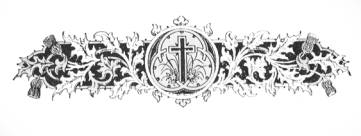 ΤΕΛΟΣΤῼ ΔΕ ΔΩΡΕΟΔΟΤῌ ΘΕῼΔΟΞΑ, ΤΙΜΗ ΚΑΙ ΠΡΟΣΚΥΝΗΣΙΣ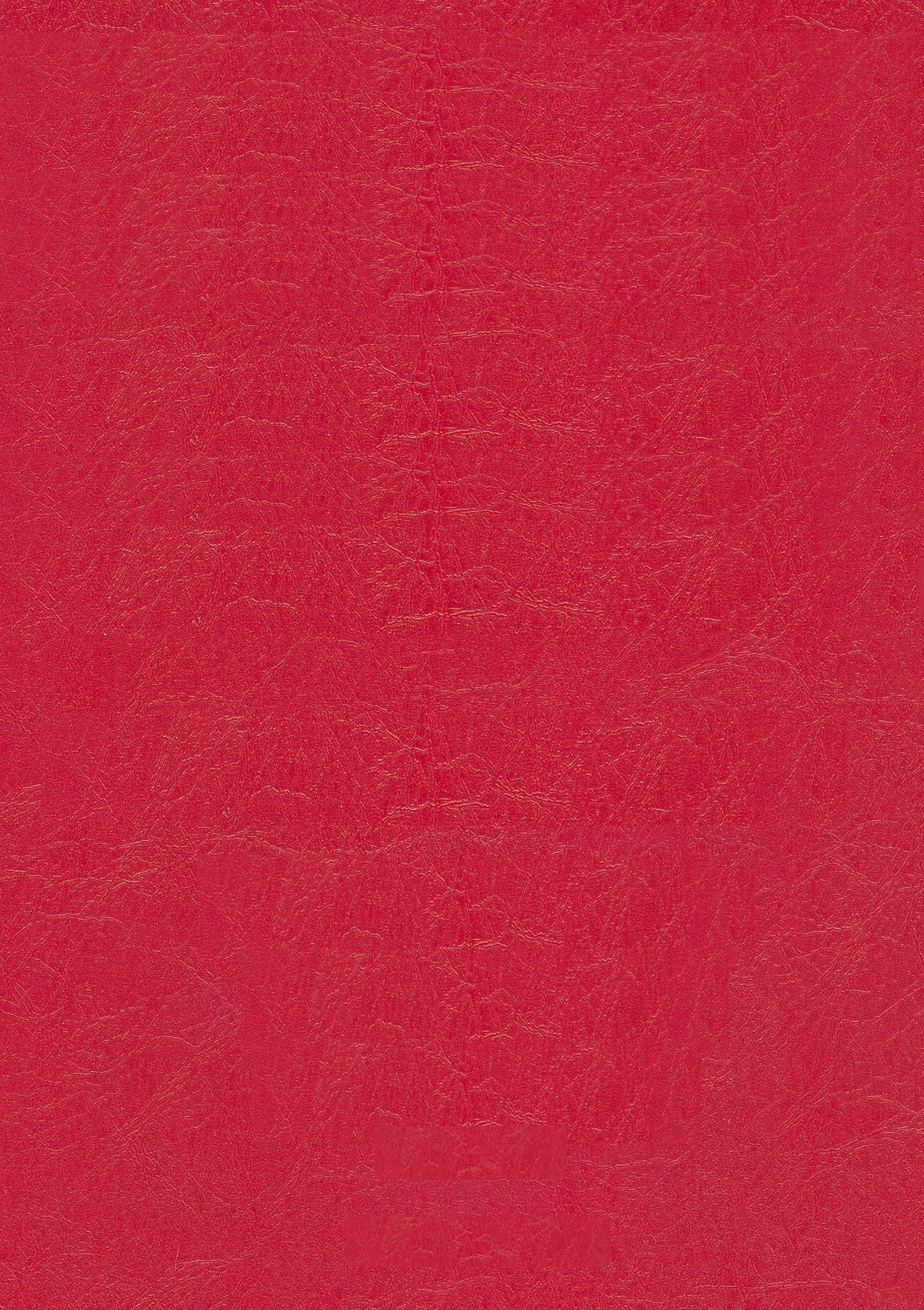 17 Σεπτεμβρίου 2022Οἱ ἐπιμελητέςΛουκᾶς ΛουκᾶΓεράσιμος Μοναχὸς ἁγιορείτης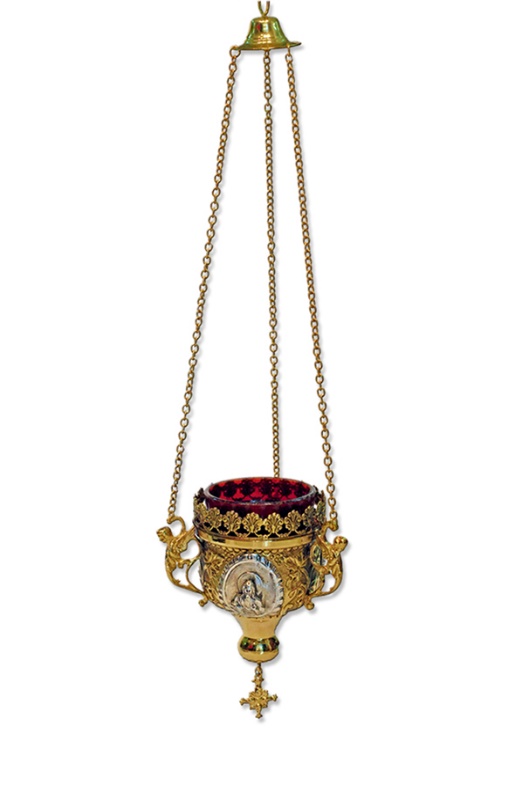 Εὔχεσθε ὑπὲρ ἡμῶνἘπιμέλειαΛουκᾶς Λουκᾶlouka.loukas@gmail.comἘπιμέλειαΓεράσιμος Μοναχὸς Ἁγιορείτηςgerry.monk@gmail.comΛογισμικὸ Συγγραφῆς Βυζαντινῆς ΜουσικῆςΛογισμικὸ Συγγραφῆς Βυζαντινῆς ΜουσικῆςΜουσικὰ Κείμενατοῦ Δημητρίου ΠαπαδοπούλουΠέτρου ΒυζαντίουΠέτρου Εφεσίου
Αναστασιματάριον
Βουκουρέστι 1820 σ.1*Πέτρου ΒυζαντίουΠέτρου Εφεσίου
Αναστασιματάριον
Βουκουρέστι 1820 σ.2*Πέτρου ΛαμπαδαρίουΠέτρου Εφεσίου
Αναστασιματάριον
Βουκουρέστι 1820 σ.5*Πέτρου ΛαμπαδαρίουΠέτρου Ἐφεσίου
Αναστασιματάριον
1820 σ.10*Πέτρου ΛαμπαδαρίουΠέτρου Ἐφεσίου
Αναστασιματάριον
1820 σ.12*Πέτρου ΛαμπαδαρίουΠέτρου Ἐφεσίου
Αναστασιματάριον
1820 σ.14*τῶν ἐξηγητῶνΠέτρου Ἐφεσίου
Αναστασιματάριον
1820 σ.15*Πέτρου Ἐφεσίου
Αναστασιματάριον
1820 σ.15*τῶν ἐξηγητῶνΠέτρου Ἐφεσίου
Αναστασιματάριον
1820 σ.16*τῶν ἐξηγητῶνΤοῦ λίθου σφραγισθέντοςΠέτρου Ἐφεσίου
Αναστασιματάριον
1820 σ.17*τῶν ἐξηγητῶνΤὸν τάφον σου σωτήρΠέτρου Ἐφεσίου
Αναστασιματάριον
1820 σ.18*Πέτρου Εφεσίου
Αναστασιματάριον
1820 σ.19#ἀντίφωνον α΄Πέτρου Εφεσίου
Αναστασιματάριον
1820 σ.19*Πέτρου Εφεσίου
Αναστασιματάριον
1820 σ.21*Πέτρου ΛαμπαδαρίουΠέτρου Εφεσίου
Αναστασιματάριον
1820 σ.21*Πέτρου ΛαμπαδαρίουΠέτρου Εφεσίου
Αναστασιματάριον
1820 σ.22*τῶν ἐξηγητῶνΠέτρου Εφεσίου
Αναστασιματάριον
1820 σ.27*Πέτρου ΒυζαντίουΠέτρου Εφεσίου
Αναστασιματάριον
Βουκουρέστι 1820 σ.31*Πέτρου ΒυζαντίουΠέτρου Εφεσίου
Αναστασιματάριον
Βουκουρέστι 1820 σ.32*Πέτρου ΛαμπαδαρίουΠέτρου Εφεσίου
Αναστασιματάριον
Βουκουρέστι 1820 σ.35*Πέτρου ΛαμπαδαρίουΠέτρου Εφεσίου
Αναστασιματάριον
1820 σ.41*Πέτρου ΛαμπαδαρίουΠέτρου Εφεσίου
Αναστασιματάριον
1820 σ.42*Πέτρου ΛαμπαδαρίουΠέτρου Εφεσίου
Αναστασιματάριον
1820 σ.44*τῶν ἐξηγητῶνΠέτρου Εφεσίου
Αναστασιματάριον
1820 σ.45*τῶν ἐξηγητῶνΠέτρου Εφεσίου
Αναστασιματάριον
1820 σ.45*τῶν ἐξηγητῶνΠέτρου Εφεσίου
Αναστασιματάριον
1820 σ.46*τῶν ἐξηγητῶνΠέτρου Εφεσίου
Αναστασιματάριον
1820 σ.47*τῶν ἐξηγητῶνΠέτρου Εφεσίου
Αναστασιματάριον
1820 σ.47*τῶν ἐξηγητῶνΠέτρου Εφεσίου
Αναστασιματάριον
1820 σ.48#τῶν ἐξηγητῶνΠέτρου Εφεσίου
Αναστασιματάριον
1820 σ.48#τῶν ἐξηγητῶνἀντίφωνον α΄Πέτρου Εφεσίου
Αναστασιματάριον
1820 σ.49*Πέτρου Εφεσίου
Αναστασιματάριον
1820 σ.51*Πέτρου ΛαμπαδαρίουΠέτρου Εφεσίου
Αναστασιματάριον
1820 σ.51*Πέτρου ΛαμπαδαρίουΠέτρου Εφεσίου
Αναστασιματάριον
1820 σ.52*Πέτρου Εφεσίου
Αναστασιματάριον
1820 σ.57*Πέτρου ΒυζαντίουΠέτρου Εφεσίου
Αναστασιματάριον
Βουκουρέστι 1820 σ.60*Πέτρου ΒυζαντίουΠέτρου Εφεσίου
Αναστασιματάριον
Βουκουρέστι 1820 σ.61*Πέτρου ΛαμπαδαρίουΠέτρου Εφεσίου
Αναστασιματάριον
Βουκουρέστι 1820 σ.64*Πέτρου ΛαμπαδαρίουΠέτρου Εφεσίου
Αναστασιματάριον
1820 σ.69*Πέτρου ΛαμπαδαρίουΠέτρου Εφεσίου
Αναστασιματάριον
1820 σ.70*Πέτρου ΛαμπαδαρίουΠέτρου Εφεσίου
Αναστασιματάριον
1820 σ.72*Πέτρου ΛαμπαδαρίουΠέτρου Εφεσίου
Αναστασιματάριον
1820 σ.73*Πέτρου ΛαμπαδαρίουΠέτρου Εφεσίου
Αναστασιματάριον
1820 σ.73*τῶν ἐξηγητῶνΠέτρου Εφεσίου
Αναστασιματάριον
1820 σ.73*τῶν ἐξηγητῶνΠέτρου Εφεσίου
Αναστασιματάριον
1820 σ.74*τῶν ἐξηγητῶνΤὴν ὡραιότηταΠέτρου Εφεσίου
Αναστασιματάριον
1820 σ.75*τῶν ἐξηγητῶνΤὴν ὡραιότηταΠέτρου Εφεσίου
Αναστασιματάριον
1820 σ.76*τῶν ἐξηγητῶνΠέτρου Εφεσίου
Αναστασιματάριον
1820 σ.76#τῶν ἐξηγητῶνἀντίφωνον α΄Πέτρου Εφεσίου
Αναστασιματάριον
1820 σ.76*τῶν ἐξηγητῶνΠέτρου Εφεσίου
Αναστασιματάριον
1820 σ.76*Πέτρου ΛαμπαδαρίουΠέτρου Εφεσίου
Αναστασιματάριον
1820 σ.79*Πέτρου ΛαμπαδαρίουΠέτρου Εφεσίου
Αναστασιματάριον
1820 σ.79*Πέτρου Εφεσίου
Αναστασιματάριον
1820 σ.84*Πέτρου ΒυζαντίουΠέτρου Εφεσίου
Αναστασιματάριον
Βουκουρέστι 1820 σ.89*Πέτρου Βυζαντίου.Πέτρου Εφεσίου
Αναστασιματάριον
Βουκουρέστι 1820 σ.90*Πέτρου ΛαμπαδαρίουΠέτρου Εφεσίου
Αναστασιματάριον
Βουκουρέστι 1820 σ.93*Πέτρου ΛαμπαδαρίουΠέτρου Εφεσίου
Αναστασιματάριον
1820 σ.98*Πέτρου Λαμπαδαρίου.Πέτρου Εφεσίου
Αναστασιματάριον
Βουκουρέστι 1820 σ.100*Πέτρου ΛαμπαδαρίουΠέτρου Εφεσίου
Αναστασιματάριον
Βουκουρέστι 1820 σ.102*Πέτρου Λαμπαδαρίου.Πέτρου Εφεσίου
Αναστασιματάριον
Βουκουρέστι 1820 σ.103*Πέτρου Λαμπαδαρίου.Πέτρου Εφεσίου
Αναστασιματάριον
Βουκουρέστι 1820 σ.103*τῶν ἐξηγητῶνΠέτρου Εφεσίου
Αναστασιματάριον
Βουκουρέστι 1820 σ.104*τῶν ἐξηγητῶνΚατεπλάγη ἸωσὴφΠέτρου Εφεσίου
Αναστασιματάριον
Βουκουρέστι 1820 σ.104*τῶν ἐξηγητῶνΤαχὺ προκατάλαβε.Πέτρου Εφεσίου
Αναστασιματάριον
Βουκουρέστι 1820 σ.105*τῶν ἐξηγητῶνΚατεπλάγη ἸωσὴφΠέτρου Εφεσίου
Αναστασιματάριον
Βουκουρέστι 1820 σ.106*τῶν ἐξηγητῶν.Αναστασιματάριον
Πέτρου Εφεσίου
1820 σ.107#τῶν ἐξηγητῶνἀντίφωνον α΄.Αναστασιματάριον
Πέτρου Εφεσίου
1820 σ.107*τῶν ἐξηγητῶν.Αναστασιματάριον
Πέτρου Εφεσίου
1820 σ.109*Πέτρου ΛαμπαδαρίουΠέτρου Εφεσίου
Αναστασιματάριον
1820 σ.109*Πέτρου ΛαμπαδαρίουΠέτρου Εφεσίου
Αναστασιματάριον
1820 σ.110*τῶν ἐξηγητῶν.Πέτρου Εφεσίου
Αναστασιματάριον
1820 σ.116*Πέτρου ΒυζαντίουΠέτρου Εφεσίου
Αναστασιματάριον
1820 σ.121*Πέτρου ΒυζαντίουΠέτρου Εφεσίου
Αναστασιματάριον
1820 σ.122*Πέτρου ΒυζαντίουΠέτρου Εφεσίου
Αναστασιματάριον
Βουκουρέστι 1820 σ.125*Πέτρου Εφεσίου
Αναστασιματάριον
1820 σ.130*Πέτρου Εφεσίου
Αναστασιματάριον
1820 σ.132*Πέτρου Εφεσίου
Αναστασιματάριον
1820 σ.134*Πέτρου Εφεσίου
Αναστασιματάριον
1820 σ.135*Πέτρου Εφεσίου
Αναστασιματάριον
1820 σ.135τῶν ἐξηγητῶνΤὸν συνάναρχον ΛόγονΠέτρου Εφεσίου
Αναστασιματάριον
1820 σ.136*τῶν ἐξηγητῶνΠέτρου Εφεσίου
Αναστασιματάριον
1820 σ.137*Πέτρου Εφεσίου
Αναστασιματάριον
1820 σ.138#Ἀντίφωνον α΄Πέτρου Εφεσίου
Αναστασιματάριον
1820 σ.138*Πέτρου Εφεσίου
Αναστασιματάριον
1820 σ.140*Πέτρου ΒυζαντίουΠέτρου Εφεσίου
Αναστασιματάριον
1820 σ.140*Πέτρου ΒυζαντίουΠέτρου Εφεσίου
Αναστασιματάριον
1820 σ.141*Πέτρου Εφεσίου
Αναστασιματάριον
1820 σ.149*Πέτρου ΒυζαντίουΠέτρου Εφεσίου
Αναστασιματάριον
1820 σ.153*Πέτρου Εφεσίου
Αναστασιματάριον
1820 σ.154*Πέτρου Εφεσίου
Αναστασιματάριον
1820 σ.157*Πέτρου Εφεσίου
Αναστασιματάριον
1820 σ.161* Πέτρου Εφεσίου
Αναστασιματάριον
1820 σ.163* Πέτρου Εφεσίου
Αναστασιματάριον
1820 σ.165* Πέτρου Εφεσίου
Αναστασιματάριον
1820 σ.165* Πέτρου Εφεσίου
Αναστασιματάριον
1820 σ.166 Πέτρου Εφεσίου
Αναστασιματάριον
1820 σ.166* Πέτρου Εφεσίου
Αναστασιματάριον
1820 σ.167*Πέτρου Εφεσίου
Αναστασιματάριον
1820 σ.169#ἀντίφωνον α΄Πέτρου Εφεσίου
Αναστασιματάριον
1820 σ.169*Πέτρου Εφεσίου
Αναστασιματάριον
1820 σ.171*Πέτρου Εφεσίου
Αναστασιματάριον
1820 σ.171*Πέτρου Εφεσίου
Αναστασιματάριον
1820 σ.172* Πέτρου Εφεσίου
Αναστασιματάριον
1820 σ.177*Πέτρου ΒυζαντίουΠέτρου Εφεσίου
Αναστασιματάριον
1820 σ.181*Πέτρου ΒυζαντίουΠέτρου Εφεσίου
Αναστασιματάριον
1820 σ.182*Πέτρου ΛαμπαδαρίουΠέτρου Εφεσίου
Αναστασιματάριον
1820 σ.185*Πέτρου Εφεσίου
Αναστασιματάριον
1820 σ.190*Πέτρου Εφεσίου
Αναστασιματάριον
1820 σ.191*Πέτρου Εφεσίου
Αναστασιματάριον
1820 σ.192*Πέτρου Εφεσίου
Αναστασιματάριον
1820 σ.193*Πέτρου Εφεσίου
Αναστασιματάριον
1820 σ.193*Πέτρου Εφεσίου
Αναστασιματάριον
1820 σ.194*Πέτρου Εφεσίου
Αναστασιματάριον
1820 σ.195*Πέτρου Εφεσίου
Αναστασιματάριον
1820 σ.196*Ἀντίφωνον α΄Πέτρου Εφεσίου
Αναστασιματάριον
1820 σ.196*Πέτρου Εφεσίου
Αναστασιματάριον
1820 σ.198*Πέτρου ΛαμπαδαρίουΠέτρου Εφεσίου
Αναστασιματάριον
1820 σ.198*Πέτρου Εφεσίου
Αναστασιματάριον
1820 σ.199*Πέτρου Εφεσίου
Αναστασιματάριον
1820 σ.203*Πέτρου ΒυζαντίουΠέτρου Εφεσίου
Αναστασιματάριον
1820 σ.208*Πέτρου ΒυζαντίουΠέτρου Εφεσίου
Αναστασιματάριον
1820 σ.209*Πέτρου ΒυζαντίουΠέτρου Εφεσίου
Αναστασιματάριον
1820 σ.212*Πέτρου Εφεσίου
Αναστασιματάριον
1820 σ.216*Πέτρου Εφεσίου
Αναστασιματάριον
1820 σ.217*Πέτρου Εφεσίου
Αναστασιματάριον
1820 σ.220*Πέτρου Εφεσίου
Αναστασιματάριον
1820 σ.220*Πέτρου Εφεσίου
Αναστασιματάριον
1820 σ.220*Πέτρου Εφεσίου
Αναστασιματάριον
1820 σ.221*Τὴν σοφίαν καὶ ΛόγονΠέτρου Εφεσίου
Αναστασιματάριον
1820 σ.221*Πέτρου Εφεσίου
Αναστασιματάριον
1820 σ.223*Πέτρου Εφεσίου
Αναστασιματάριον
1820 σ.224#ἀντίφωνον α΄Πέτρου Εφεσίου
Αναστασιματάριον
1820 σ.225*Πέτρου Εφεσίου
Αναστασιματάριον
1820 σ.227*Πέτρου ΒυζαντίουΠέτρου Εφεσίου
Αναστασιματάριον
1820 σ.228*Πέτρου Εφεσίου
Αναστασιματάριον
1820 σ.228*Πέτρου Εφεσίου
Αναστασιματάριον
1820 σ.232*Πέτρου ΛαμπαδαρίουΠέτρου Εφεσίου
Αναστασιματάριον
1820 σ.237#Πέτρου ΛαμπαδαρίουΠέτρου Ἐφεσίου
Αναστασιματάριον
1820 σ.237*Αναστασιματάριον
Πέτρου Ἐφεσίου
1820 σ.237*Πέτρου ΛαμπαδαρίουΠέτρου Εφεσίου
Αναστασιματάριον 1820 σ.238* Πέτρου ΛαμπαδαρίουΠέτρου Εφεσίου
Αναστασιματάριον 1820 σ.239*Πέτρου Εφεσίου
Αναστασιματάριον 1820 σ.240*Πέτρου ΛαμπαδαρίουΠέτρου Εφεσίου
Αναστασιματάριον 1820 σ.240*Πέτρου ΛαμπαδαρίουΠέτρου Εφεσίου
Αναστασιματάριον 1820 σ.241*Αναστασιματάριον
Πέτρου Εφεσίου
1820 σ.241*Πέτρου ΛαμπαδαρίουΠέτρου Εφεσίου
Αναστασιματάριον 1820 σ.242*Πέτρου ΛαμπαδαρίουΠέτρου Εφεσίου
Αναστασιματάριον 1820 σ.243*Αναστασιματάριον
Πέτρου Εφεσίου
1820 σ.243*Πέτρου Λαμπαδαρίου
Πέτρου Εφεσίου
Αναστασιματάριον 1820 σ.244*Πέτρου ΛαμπαδαρίουΠέτρου Εφεσίου
Αναστασιματάριον 1820 σ.246*Πέτρου Εφεσίου
Αναστασιματάριον 1820 σ.246*Πέτρου ΛαμπαδαρίουΠέτρου Εφεσίου
Αναστασιματάριον 1820 σ.247*Πέτρου Λαμπαδαρίου(Πρωτότυπο)Πέτρου Εφεσίου
Αναστασιματάριον
1820 σ.248*Πέτρου Λαμπαδαρίου(διόρθωση ποιητικοῦ καὶ διασκευὴΓερασίμου μοναχοῦ)Πέτρου Εφεσίου
Αναστασιματάριον
1820 σ.248*Αναστασιματάριον
Πέτρου Εφεσίου
1820 σ.248*Πέτρου ΛαμπαδαρίουΠέτρου Εφεσίου
Αναστασιματάριον
1820 σ.249*Πέτρου ΛαμπαδαρίουΠέτρου Εφεσίου
Αναστασιματάριον 1820 σ.250*Αναστασιματάριον
Πέτρου Εφεσίου
1820 σ.250*Πέτρου ΛαμπαδαρίουΠέτρου Εφεσίου
Αναστασιματάριον 1820 σ.251*Πέτρου ΛαμπαδαρίουΠέτρου Εφεσίου
Αναστασιματάριον 1820 σ.252*Πέτρου Εφεσίου
Αναστασιματάριον 1820 σ.252*Πέτρου ΛαμπαδαρίουΑναστασιματάριον 
Πέτρου Εφεσίου
1820 σ. 253* Πέτρου ΛαμπαδαρίουΠέτρου Εφεσίου
Αναστασιματάριον 1820 σ.255*Αναστασιματάριον
Πέτρου Εφεσίου
1820 σ.255*Πέτρου ΛαμπαδαρίουΠέτρου Ἐφεσίου
Αναστασιματάριον 1820 σ.255*Πέτρου ΛαμπαδαρίουΑναστασιματάριον
Πέτρου Εφεσίου
1820 σ.256*Αναστασιματάριον
Πέτρου Εφεσίου
1820 σ.256*Πέτρου ΛαμπαδαρίουΠέτρου Ἐφεσίου
Αναστασιματάριον 1820 σ.257*Πέτρου ΛαμπαδαρίουΠέτρου Εφεσίου
Αναστασιματάριον 1820 σ.258*Πέτρου Εφεσίου
Αναστασιματάριον 1820 σ.258*Πέτρου ΛαμπαδαρίουΠέτρου Ἐφεσίου
Αναστασιματάριον 1820 σ.259*